СТАНИСЛАВ СРЕМЧЕВИЋ''К  Р  А  Г  У  Ј  Е  В  А  ЦДел. број: 01-1282Датум:  15.09.2020.ГОДИШЊИ ПЛАН РАДА ШКОЛЕшколска 2020/21. година -СЕПТЕМБАР 2020. ГОДИНЕНа основу члана 119. став 1. тачка 2. Закона о основама система образовања и васпитања (Сл. Гласник РС, бр. 88/17, 27/18. - други закони, 10/19 и 6/20.), Школски одбор ОШ ,,Станислав Сремчевић'' у Крагујевац на седници одржаној 15.09.2020. године, донео јеГОДИШЊИ ПЛАН РАДА ШКОЛЕ-	школска 2020/21. година -							    Председник Школског одбора											                                  _____________________________								(Теодора Ивановић)САДРЖАЈКомисија за израду Годишњег  плана рада школе:Милун  Спалевић, директорМарина Ђурковић, помоћник директораЈасмина Анђелковић, руководилац смене млађих разредаДрагана Самчовић Вил, библиотекаркаСлавица Мартиновић, педагогМирјана Милчић, психологI УВОД           Годишњи план рада школе представља главни документ у коме су планиране све педагошке активности, одређени задаци и циљеви, као и начин координирања свих делатности педагошких субјеката у школи и непосредној друштвеној заједници. На тај начин континуирано се обезбеђује одговарајући утицај на ученике, перманентно побољшава квалитет образовно-васпитних активности и услова којима се доприноси укупном развоју ученика, развоју демократског друштва, као и свету који се мења.Кроз Годишњи план рада учињен је покушај да се разраде и конкретизују васпитно-образови задаци, синхронизују све радне делатности, обезбеди праћење и информисање о квалитету извршених послова и објективно вреднују остварени резултати.Колико ће се у остваривању планираног успети, не зависи само од квалитета Годишњег плана, већ и од тога колико ће се за реализацију заложити радници школе и какву подршку и помоћ ће имати школа од шире друштвене заједнице и родитеља ученика. Школа као веома организовани друштвени субјект, настојаће да обезбеди висок степен одговорности и професионалности у извршавању постављених задатака и циљева.	Специфичност овог Годишњег плана у односу на претходне јесте прилагођавање новонасталој здравствено-епидемиолошкој ситуацији.ИСТОРИЈАТ ШКОЛЕ1. септембра 1929. Војно –технички завод предаје Општинској управи школу на коришћење и она почиње са радом. Била је то пета по реду основна школа у граду Крагујевцу и она је обухватала рејон Радничке колоније, Ердоглије и Палилула и добила је назив Државна народна школа „ Радничка колонија“.Просечан број ученика по одељењу је био 43.Школске 1929/30. у школи је почело да ради и прво Забавиште за децу од 5 до 7 година.Први управитељ школе био је Драгић Поповић који је радио и као учитељ.Школске 1934/35 формирано је и помоћно (специјално одељење) за рад са децом са сметњама у психо-физичком развоју.Школске 1940/41. школа је радила све до 1. априла 1941. па поново почиње са радом 3. маја и завршава школску годину 25. јуна.Школа ради и  за време другог светског рата.Школске 1945/46.  школа започиње рад по новом Наставном плану са 11 предмета : Српски језик,  историја, земљопис, познавање природе, рачун, ручни рад, писање, певање, телесно вежбање, цртање и веронаука.Од 1945 до 1950. долази до смањења броја одељења са 12 на 7 и смањење броја ученика.1948/49. по одлуци Министарства просвете формирана је Прва непотпуна гимназија у Старој колонији.Школске 1950/51. почиње са радом јединствена Осмогодишња школа  (20 одељења и 875 ученика).1951. ова школа је проглашена за Вежбаоницу Више педагошке школе.Од 1954. носи име Осмогодишња школа „Станислав Сремчевић“.Од 1959. носи назив  Основна школа „Станислав Сремчевић“.Школске 1960/61. први пут је приређен свечани пријем за ђаке прваке са пригодним програмом.21. октобра 1961. школа је добила високо признање Диплому града.Школске 1961/62 школа има 1802 ученика и 45 одељења, а у њеном саставу су четвороразредне школе у Станову и малим Пчелицама.14. јуна 1974. постављен је камен темељац за изградњу нове школске зграде.13. октобра 1975. ученици су ушли у нови школски објекат, а свечаност поводом отварања школе је била 19. октобра 1975.26. маја 1976. потписана је Повеља о братимљењу са Основном школом „Јан Амос Коменски“ из Скопља.25. новембра 1977. изашао први број школског листа „Основац“.Школске 1975/76. школа добија своју библиотеку и библиотекарку Миланку Јовановић1978/79. школа добија и педагога Милоша Игњатовића.Од 1976. уводи се и нови облик образовно- васпитног рада – продужени боравак.1985. школа је добила Сребрну плакету од Спомен – парка „Крагујевачки октобар“.1989. свечано обележен јубилеј 60 година рада школе.1989. школа је добила Повељу  републичке награде 25.мај  за постигнуте резултате од изузетне вредности у области васпитања и образовања у СРС.1991. школа добија Макету авиона  за масовно учешће на конкурсу “најлепше писмо пилоту“.Школске 1997/98. у школи је 1485 ученика у 52 одељења.1998/99. у школи се реализују прве едукативне радионице за развој мира и толеранције „Чувари осмеха“, „Језик жирафе“, „ Учионица добре воље“ и „Буквар дечјих права“.24. марта 1999. услед НАТО агресије школа обуставља рад, а школски простор се уступа на располагање другим субјектима.7. јуна 1999. одржана седница наставничког већа на којој је верификован успех ученика.1999. Свечано је прослављен седамдесети рођендан школе,тим поводом је издата монографија школе под називом "Седам деценија Основне школе"Станислав Сремчевић" у Крагујевцу" ауторке Станке Јововић, бивше директорке школе. Добили смо и модерно опремљен кабинет за физику и штампан је специјални број часописа "Дечје искре" посвећен школи.Учитељице Весна Ерић, Марина Вићентијевић и Љиљана Алемпијевић објављују комплет контролних задатака од првог до четвртог разредаШкола добија в.д. директора Даниелу Урошевић, учитељицу.Ове године се уводе и нови предмети Грађанско васпитање и верска настава.Изабран нови директор школе Милан Божовић, професор физичког васпитања. усвојен Правилник о понашању ученика и обновљена сарадња са школом Јан Амос Коменски из Скопља.Средствима локалне самоуправе реновиран школски објекат.У оквиру сарадње са Македонијом, наставнички колектив посетио братску школу у Скопљу и Охрид.Луткарска секција школе бележи запажене резултате, од иновација у настави до републичких награда на више фестивала.Ученици наше школе учествовали на избору за  Дечју песму ЕвровизијеОпремљен и модернизован кабинет информатике, школа узима учешће у више ТВ емисија  и успоставља активну сарадњу са локлном заједницомНаставници  учествују на великом броју семинара и стручних скупова, едукација.У мају свечано обележен осамдесети рођендан школе, тим поводом је снимљен документарни филм о раду и животу у школи, штампан нови број обновљеног школског часописа "Основац" и приређен богат културно – уметнички програмУ току школске 2010/11. године Школа је формирала Тим за инклузивно образовање, који је конкурисао за ДИЛС пројекат и прошао тако да су чланови Тима добили више обука, а школа новчана средства за опремање и прилагођавање школског простора ученицима којима је потребна додатна продршка у образовањуТоком школске 2011/12. године школа је у оквиру Пројекта ,,Дигитална школа'' опремила кабинет информатике, осим овога школа је учествовала и у Пројекту ,,Професионална оријентација на прелску у средњу школу'', који је реализовала у једном одељењу седмог разреда.Током школске 2012/13. године школа је формирала Тим за стручно усавршавање који ће пратити ову областа напредовања наставника.У току школске 2013-14.  школа је учествовала у неколико развојних пројекта: Open DiscoverySpace, Музеј прошлости за будућност, Оштро перце. Ову школску годину је обележила партиципација родитеља у организовању културних дешавања у школи у циљу развоја филантропије. Школајепрославиласвој 85-ти рођендан.Школску 2014/15. годину обележио је вишемесечни штрајк просветних радника (новембар-март), као и учешће наших ученика у различитим ваннаставним активностима и остварени знајчајни резултати на свим нивоима такмичења. Запажени су и резултати ученика осмог разреда на завршном испиту - друго место по рангу школа на нивоу Града.Школске 2014/15. године започео је са реализацијом Пројекат ,,Школски музеј'' Поводом манифестације „Школа отворених врата“ одржане 24.03.2016.године, обогаћен је фонд школске библиотеке, са преко 300 нових наслова (поклон бовшег ученика, а садашњег родитеља наше школе, Владимира ЈоковићаБиблиотечка секција је у школској 2015/2016.години интезивно радила на заштити библиотечког фонда, репарацији. Такође, значајно је нагласити податак да је број активних чланова секције повећан, па сада броји преко 40.У току школске 2015/16. године у нашу школу су стигле две националне награде:а) Мина Караџић – најбољи школски библиотекарб) Светосавска награда У школској 2016/17. години је реализацијом пројекта енергетске ефикасности добила како на естетици тако и на квалитету, почев од нових прозора, осветљених и топлијих учионица, кабинета и канцеларија. Ваља истаћи да је у току школске 2016/17. године, захваљујући Министарству просвете, науке и технолошког развоја, обогаћен библиотечки фонд за преко 1500 нових наслова.У школској 2017/2018. години, књишки фонд обогаћен је за преко 400 нових монографских публикација, 210 ђачких помагала и едукативних материјала, као и различитих серијских и картографских јединица. Посебно истичем да је у школској 2017/2018. години, библиотеку посетило 37% корисника више у односну на претходну годину, што указује на успешну сарадњу и већу заинтересованост ученика. Такође, новоформирана радионица Калиграфије, подразумева успешну сарадњу колега ликовне културе, Александра Дакића, као и вероучитеља, Душана Баловића.После 16 година паузе, једини локални ђачки часопис „Дечје искре“ обнавља своје издаваштво, а у првом броју, у априлу, 2018., најзаступљенији су радови наших ученика. Сарадња се наставља. Пратећи календар научних, културних и духовних дешавања, обележавани су сви датуми предложени од стране Министарства просвете, науке и технолошког развоја. У школској 2018/2019 години, школа је доживела велике промене, како кадровске, тако и материјалне. За директора школе, изабран је наш уважени колега, професор биологије, Милун Спалевић. Професорке енглеског језика, Драгана Самчовић Вил и Јелена Илић, објавиле су  стручни рад у форми приручника за наставнике страних језика, под називом „Хајде да се играмо“. (Издавачка кућа Атос,Крагујевац).Захваљујући Министарству просвете, науке и технолошког развоја, обогаћен је библиотечки фонд за преко 300 наслова.Настављена је сарадња са Министарством одбране (промоција средњих војних школа);Продужена сарадња са AIESEC организацијом. Радионице на енглеском језику, а предавачи из иностранства-вршњачка едукација;Реализована је манифестација Дан отворених врата;Испоручено нам је 180 нових столица (МОБЕКС);У школи је одржано саветовање о ученичким задруга и мрежи школа (организатор је било Министарство просвете и технолошког развоја);Организована је посета  братској школи у Скопљу (Јан Амос Коменски);У фискултурној сали одржана регионална смотра фолклора „Абрашевић“;Спроведена су бројна реновирања школе: урађена је нова светлећа реклама на улазу у школу.обновљена је бина у сали за приредбе, потупно су реконструисане ђачке столице и столови, постављена је АМПЕЦ мрежа.Прославили смо Дан школе – јубилеј -  90 година постојања;Сарађивали са организацијом „Тори“ у сређивању окружења Соколане;У школи је реализована завршна манифестација „Школске баште, пуне здравља“21 учитељ и наставних похађали су  семинар-обуку „Дигитална учионица“Школска 2019/2020 година остаће упамћена као година великих промена у организацији рада школе.Због проглашења ванредног стања и пандемије, у марту 2020 године, обустављен је редован рад школе и настава је попримила потпуно нов облик.Постала је  настава на даљину ,која се спроводила до краја школске године.Огромним напором свих наставника, учитеља и руководства школе, успели смо да веома успешно спроведемо наставу путем он лајн платформи и пружимо ученицима квалитетну наставу. Завршни испити су одржани   у школи, под посебним мерама заштите. Састанци стручних већа и тимова били су редовни и најчешће  он лајн.Наставни кадар наше школе, показао је велику пожртвованост, колегијални дух и завидан ниво дигиталних компетенција које су биле кључне у датом тренутку.Ове ванредне околности нису дозволиле прославу Дана школе и споровођење многих планираних манифестација. Испратили смо  још једну дивну генерацију без матурске вечери.Насупрот свему што се дешавало, наставни кадар је наставио са стручним усавршавањем путем вебинара. Полазне основе програмирања2.1.Закони	2.2. Подзаконски акти (правилници) 2.3. Интерни и општи акти школе1.  Статут школе2.  Развојни план ОШ ,,Станислав Сремчевић''3.Школски програми од првог до осмог разреда донети у јуну 2014. 4.Извештаји о самовредновању рада школе 2015/2016.године5.Правилник о мерама, начину и поступку заштите и безбедности деце/ученика6.ПРАВИЛА ПОНАШАЊА У УСТАНОВИученика, запослених и родитеља деце/ученика (Правилник о понашању у установи)7.ПОСЛОВНИК О РАДУ ОРГАНА УПРАВЉАЊА8.ПОСЛОВНИК О РАДУ САВЕТА РОДИТЕЉА9.ПОСЛОВНИК О РАДУ НАСТАВНИЧКОГ ВЕЋА10.ПОСЛОВНИК О РАДУ УЧЕНИЧКОГ ПАРЛАМЕНТА11.Правилник о дисциплинској и материјалној одговорности запослених у установи12.Правилник о дисциплинској и материјалној одговорности ученика13.Правилник о безбедности и здрављу на раду14.Првилник о избору ученика генерације15.Правилник о раду16.Правилник о јавним набавкама17.Правилник о систематизацији радних места запослених2.4. Полазне основе из специфиности школеБројно стања ученика, расположиви школски простор, опремљеност школе и кадровска структураАнализе рада и резултата рада у претходној школској годиниАкциони план Самовредновање и вредновање рада школеАкциони план Развојног плана школеШколски програми од првог до осмог разредаАНАЛИЗА РАДА ИЗ ПРЕТХОДНЕ ШКОЛСКЕ ГОДИНЕТоком школске 2019/20. године настављено је са унапређивањем наставе и квалитета рада школе. Посебан акценат је дат пријему и што бољој адаптацији ученика. Слободне активности у школи  су усмерени на остварење циљева и исхода образовања и васпитања и потреба ученика. Стручна служба је урадила аутентични  програм лободних наставних активности „У школи растем и сазревам“ за 5. 6. и 7. разред.Уважавајући потребе и способности сваког детета и ове школске године смо посебну пажњу посветити реализацији индивидуалних образовних планова у сарадњи са родитељима ученика којима је неопходна посебна подршка.Током другог полугодишта  радило се у условима ванредног стања  у којем су се десиле врло изражене промене у свим аспектима нашег друштва, а које су захтевале и нов приступ у раду школе. Образовно васпитни рад се заснивао на настави на даљину и великом напору наставника, ученика и њихових родитеља, са нагласком на самосталном раду у кућним условима. Током школске године интензивирао се рад са ученицима којима је потребна подршка, али и другим ученицима и њиховим родитељима на развоју сензитивности, разумевања, толеранције и прихватања различитости.То је нарочито било приметно у дигиталном окружењу – осим пар спорадичних ситуација, сви су ученици поштовали наведена начела.	Руководећи и стручни органи школе су реализовали своје планове у скалду са уведеним ванредним стањем и припремили извештаје, који су саставни део Извештаја о реализацији Годишњег плана рада школе.Унапређена је сарадња са ШОСО „Вукашин Марковић“.ПРИМАРНИ ЗАДАЦИ ЗА ШКОЛСКУ 2020/21. ГОДИНУНа основу извршених анализа и добијених извештаја примарни задаци за ову школску годину су:остваривање права свих ученика на образовање организовање непосредног образовно-васпитног рада путем наставе на даљину у зависности од епидемиолошке ситуације, модел образовно-васпитног рада који ће се примењивати је комбиновани.обезбеђивање заштите здравља ученика и запослених, превенција и спречавање ширења инфекције када се стекну безбедни услови школа ће остварити редовни непосредни образовно-васпитни радимплементација акционoг плана Развојног плана установе и Самовредновања у пракси;интензивирање превентивних активности на заштити деце од дискриминације, насиља, злостављања и занемаривања;имплементација пројекта ,,Дигитална учионица'' и реалзација циљева постављених пројектом;идентификација, праћење и израда педагошких профила нових ученика; израда планова прилагођавања и ИОП-а за идентификоване ученике;фокус ће ове године бити померен на даровите;унапређивање рада тимова, дефинисањем прецизних процедура, промовисањем тимова и њиховог рада на свим нивоима;унапређивање рада одељењских старешина и одељењске заједнице са акцентом на формирању и очувању колектива ии колективног духа;унапређивање рада на заштити здравља ученика, превентинве и активности на спречавању ширења пандемије;унапређивање припремања наставника за час;наставити са применом стандардизованих тестова ради континуираног праћења и вредновања постигнућа ученика;унапредити кооперативно деловање стручних већа, актива и тимова;направити план стручног усавршавања наставника и радити на његовој реализацији у сарадњу са Центром за стручно усавршавање;опремање школе савременим наставним средставима;припрема материјала за помоћ и подршку у раду;унапређивање квалитета рада одељењских заједница и часова одељењског старешине;осмишљавање ефикасног праћења напредовања ученика;формирање вршњачког тима за медијацију;обука ученика за медијацију;МАТЕРИЈАЛНО-ТЕХНИЧКИ И ПРОСТОРНИ УСЛОВИ РАДАОсновна школа ,,СтаниславСремчевић’’ у Крагујевцу има један објекат без издвојених одељења. Током школске 2019/2020. год. школа је знатно побољшала услове рада:Обезбеђено је 12  лаптопова,Обезбеђено је 12 пројектора и постоља-носача за исте,Хоблован  је и лакиран паркет у 13 учионица,У 5 учионица је постављен ламинат,Замењено је 38 врата на учионицама и кабинетима,Окречена је Наставничка канцеларија и библиотека,Наставничка канцеларија је опремљена новим ормарићима за наставнике,За кухињу су купљени замрзивач, фрижидер и недостајућа количина судова,У играоници за целодневну наставу је обезбеђен  тепих, намештај и едукативни садржаји за дечију игру,За потребе библиотеке обогаћен је библиотечки фонд,Обезбеђен је ђачки намештај за две учионице, 46  клупа и 2 катедре,За потребе физичког и здравственог васпитања школа је купила 10 лопти,За потребе наставе математике школа је купила по 5 лењира, шестара и троуглова,У потпуности су реконструисане плоче на ђачким клупама и столицама,Окречени су сви ходници у школи као и делови зида масном фарбом,У потпуности је реконструисана ПТТ мрежа у школи,У школском дворишту је у потпуности реконструисана расвета. У овој години планирано је: опремање учионица пројекторима и лаптоповима,опремање учиононица недостајућим белим таблама,реконструкција тоалета.5.1. Објекти за образовно-васпитни рад	За извођење образовно-васпитног рада Школа располаже следећим просторијама:5.2. Наставна средства	Посебне услове за рад чини добра опремљеност школе наставним средствима, добра снабдевеност библиотеке литерауторм (ђачки и наставнички фонд) и медијатеке са одговарајућим наставним средствима. Школа сваке године одваја средства за набавку најнужнијих наставних средстава и књига.	Опремљеност наставним средствима је следећа:КАДРОВСКИ УСЛОВИШкола располаже потребним стручним кадром за редовно извођење наставе. На почетку школске 2020/21. године квалификациона структура запослених јеследећа:Наставница српског језика Зорица Сорак има звање педагошког саветника.7. БРОЈНО СТАЊЕ УЧЕНИКА И ОДЕЉЕЊА 2020/21.У Школије укупно 41 одељења, од тога – 20одељење од I до IV и 21 одељењаод V до VIII разреда.	Просечан број ученика по одељењима је 25.7.1. Бројно стање ученика – изборни предмети I до IV разреда7.2. Број ученика – изборни предмети V, VI , VII и VIIIII ОРГАНИЗАЦИЈА ВАСПИТНО-ОБРАЗОВНОГ РАДА1. Број смена	Ове школске године у школи је заступљена хоризонтална подела смена, која подразумева да су у преподневној смени млађи разреди (од I до IV), а у поподневној– старији разреди (од V до VIII). Ученици су подељени у групе А и Б које ће смењивати свој рад на недељном нивоу код ученика млађих разреда, док ће се групе А и Б у старијим разредима мењати дневно, док ће се на недељном нивоу мењати дани којима групе долазе у школу. Група која не долази у школу прати наставу онлајн, као и ученици који су се определили за онлајн наставу, путем прогрма на РТС-у и Гугл учионице. Одељења целодневне наставе раде увек у преподневној смени.	Уколико дође до погоршања епидемиолошке ситуације школа ће се прилагодити приступу препорученом од стране надлежног министарства.	Уколико се укине ванредна ситуација школа ће се вратити на редован систем тако што ће бити заступљена хоризонтална подела смена, која подразумева да су у једној смени млађи разреди (од I до IV), а у другој – старијиразреди (од V до VIII). Промене смена су недељне. Одељења целодневне наставе раде увек у преподневној смени.2.Ритам радног дана школе2.1 Школски календар	Календар образовно-васпитног рада основне школе за школску2020/21.годину прописан је од стране Министарства просвете Републике Србије (,,Службени гласник РС – Просветни гласник'', број 5/20).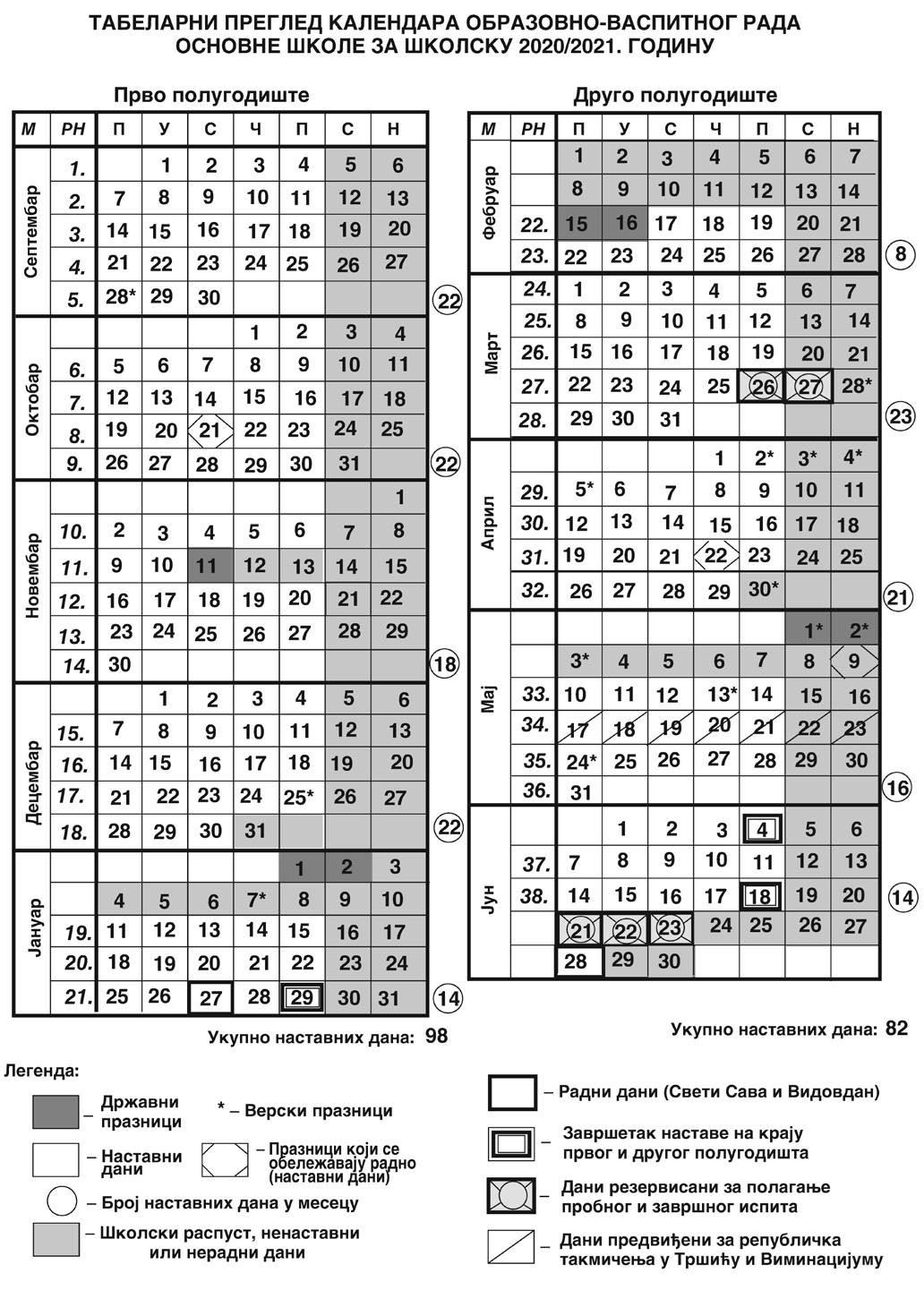 2.2.Динамика током школске године2.3. Класификациони периоди2.4. Важнији датуми3. Расподела одељења наставницима и остала задужења из четрдесеточасовне радне недеље3.1. Руководиоци Стручних већа за области предмета3.2. Одељењске старешине3.3. Стручни руководиоци секција3.4. Стручни активи3.5. Стручни тимови3.6. Школске  комисије3.7. Остала задужења3.8. Задужења за школску 2020/21.годину – четрдесеточасовна радна недељаА) Разредна наставаБ) Предметна наставаНАПОМЕНА:   Закон о основама система образовања и васпитања, члан 138.Запослени у установи има право на одморе и одсуства према општим прописима о раду, општем акту, односно уговора о раду.Запослени у школи, по правилу, користи годишњи одмор за време школског распуста.ђ)  Распоред часоваРаспоред часова урађен је према педагошким захтевима, професор Вања Милутиновић задужена је за његово израђивање и корекције током школске године.е) Распоред дежурставаа) Разредна наставаб) Предметна наставаШколски календар значајних активности4.1. Екскурзије	Током школске 2020/2021. године организоваће се излетиза ученике од I до IVразреда, а једнодневне/дводневне екскурзије за ученикеV-VIII разреда. Одељењска и стручна већа поднеће предлог Плана и програма екскурзија Савету родитеља који треба да да сагласност. 4.2. Излети4.3.Посете4.4. Настава у природи		Настава у природи планирана језа ученике од I до IV разреда:4.5. Такмичења и смотре ученикаУченици ће учествовати на такмичењима из појединих наставних предмета и на смотри хорова, у време и на начин који су у складу са упутствима Министарства просвете, науке и технолошког развоја, односно надлежних организатора. Припреме ученика за непосредно учешће на такмичењима извршиће предметни наставници и учитељи III и IV разреда.Ученици наше школе активно ће се укључити и у литерарне и ликовне конкурсе и смотре.Верификована такмичења из појединих области или предмета организују се према одговарајућим упутствима за припремање ученика за непосредна учешћа на такмичењима која трају дан до три дана. Избор ученика који ће учествовати на вишим нивоима такмичења, извршиће се организовањем школских такмичења. Организацију истих спровешће стручна већа за области предмета.	Према календару образовно-васпитног рада за школску 2020/21. годину планирана је 34. недеља за организацију републичких такмичења.ПЛАНОВИ СТРУЧНИХ, РУКОВОДЕЋИХ И УПРАВНИХ ОРГАНА ШКОЛЕ	Стручни органи школе јесу: Педагошки колегијум Наставничко већеОдељењско већеСтручно веће за области предметаСтручни актив за развој школског програмаСтручни актив за развојно планирањеТим за самовредновање квалитета рада школеТим за заштиту ученика од дискриминације, насиља, злостављања и занемаривањаТим за инклузивно образовањеТим за професионални развојТим за развој међупредметних компетеницја и предузетништваТим за обезбеђивање квалитета и развој установеТим за израду Годишњег плана рада школеТим за професионалну оријентацијуТим за праћење реализације Годишњег плана рада школеШколски одборСавет родитељаДиректор школеПомоћник директораСтручни сараднициПсихологПедагогДефектолог – логопедБиблиотекар5.1. ПЛАН РАДА ПЕДАГОШКОГ КОЛЕГИЈУМАПрограм урадио:Милун Спалевић5.2. ПЛАН РАДА НАСТАВНИЧКОГ ВЕЋА															Програм урадила:													Марина Ђурковић, помоћник директораПЛАНОВИ рада одељењских већаНа основу  појединачних планова одељењских већа, Тим за израду Годишњег плана рада је сачинио активности за одељења млађих и старијих разреда јер се активности  углавном понављају:ПЛАН РАДА ОДЕЉЕНСКИХ  ВЕЋА РАЗРЕДНЕ НАСТАВЕ5.3.2.  ПЛАН РАДА ОДЕЉЕНСКИХ  ВЕЋА ПРЕДМЕТНЕ НАСТАВЕПЛАНОВИ рада стручних Већа за области предметаПЛАН РАДА СТРУЧНОГ ВЕЋА СРПСКОГ ЈЕЗИКА И КЊИЖЕВНОСТИРуководилац Стручног већа наставника српског језика,Тијана БожовићПЛАН РАДА СТРУЧНОГ ВЕЋА  СТРАНИХ ЈЕЗИКАРуководилац већа														Мирјана ХрговићПЛАН РАДА СТРУЧНОГ ВЕЋА МАТЕМАТИКЕ, ИНФОРМАТИКЕ И РАЧУНАРСТВА И ТЕХНИКЕ И ТЕХНОЛОГИЈЕ/ТЕХНИЧКОГ И ИНФОРМАТИЧКОГ ОБРАЗОВАЊАРуководилац већа																     Тања БогдановићПЛАН РАДА СТРУЧНОГ ВЕЋА ИСТОРИЈЕ И ГЕОГРАФИЈЕРуководилац Стручног већа историје и географије                                                                                                                                                                 Драгана МиловановПЛАН РАДА СТРУЧНОГ ВЕЋА ФИЗИКЕ, БИОЛОГИЈЕ И ХЕМИЈЕРуководилац стручног већаЉиљана Сташевић, проф. биологијеПЛАН РАДА СТРУЧНОГ ВЕЋА ВЕШТИНА														Руководилац већа Јелена Томашевић5.4.7. ПЛАН РАДА СТРУЧНОГ ВЕЋА РАЗРЕДНЕ НАСТАВЕПЛАН СТРУЧНОГ АКТИВА ЗА РАЗВОЈ ШКОЛСКОГ ПРОГРАМАПЛАН РАДА СТРУЧНОГ АКТИВА ЗА РАЗВОЈНО ПЛАНИРАЊЕ5.6.1. АКЦИОНИ ПЛАН РАЗВОЈНОГ ПЛАНА ШКОЛЕ ЗА ШКОЛСКУ 2020/21. ГОДИНУРуководилац Стручног АктиваСлавица МартиновићПЛАН РАДА ТИМА ЗА САМОВРЕДНОВАЊЕ КВАЛИТЕТА РАДА ШКОЛЕРуководилац тима: Јелена СпасићПЛАН РАДА ТИМА ЗА ЗАШТИТУ ОД ДИСКРИМИНАЦИЈЕ, НАСИЉА, ЗЛОСТАВЉАЊА И ЗАНЕМАРИВАЊАРеализација различитих активности као и утврђено време су флексибилни. У пракси може доћи до одступања у складу са реалним захтевима школског живота.Руководилац ТимаКатарина АндрејевићПЛАН РАДА СТРУЧНОГ ТИМА ЗА ИНКЛУЗИВНО ОБРАЗОВАЊЕ План сачинила:														Биљана Маринковић, координаторка ТимаАКЦИОНИ ПЛАН ТРАНЗИЦИЈЕ УЧЕНИКА СА РАЗВОЈНИМ СМЕТЊАМА И ТЕШКОЋАМА У УЧЕЊУ КОЈИ СЕ ОБРАЗУЈУ ПРЕМА ИОП-у, КАО И УЧЕНИКА ИЗ МАРГИНАЛИЗОВАНИХ СОЦИЈАЛНИХ ГРУПА ИЗ ПРЕДШКОЛСКЕ УСТАНОВЕ У ОСНОВНУ ШКОЛУ ИЗ РАЗРЕДНЕ НА ПРЕДМЕТНУ НАСТАВУ  ИЗ ОСНОВНЕ У СРЕДЊУ ШКОЛУАКЦИОНИ ПЛАН - ПОДРШКЕ УЧЕНИЦИМАПЛАН РАДА ТИМА ЗА ПРОФЕСИОНАЛНИ РАЗВОЈЗорица Сорак, координаторка Тима за професионални развојПЛАН РАДА ТИМА ЗА РАЗВОЈ МЕЂУПРЕДМЕТНХ КОМПЕТЕНЦИЈА И ПРЕДУЗЕТНИШТВАПЛАН РАДА ТИМА ЗА ОБЕЗБЕЂИВАЊЕ КВАЛИТЕТА И РАЗВОЈ УСТАНОВЕПЛАН РАДА ТИМА ЗА ИЗРАДУ ГОДИШЊЕГ ПЛАНА РАДА ШКОЛЕ															 Програм сачинили:Мирјана Милчић, психолог														           Славица Маритновић, педагогПЛАН РАДА ТИМА ЗА ПРОФЕСИОНАЛНУ ОРИЈЕНТАЦИЈУ															План сачинила:															Снежана Милићевић, координаторПЛАН РАДА ТИМА ЗА ПРАЂЕЊЕ РЕАЛИЗАЦИЈЕ ГОДИШЊЕГ ПЛАНА РАДА ШКОЛЕ																Програм сачинили:Чланови ТимаПЛАН РАДА ШКОЛСКОГ ОДБОРA	НАПОМЕНА:    Свака седница Школског одбора почињаће са усвајањем записника са предходне седнице.			 Седницама ће по потреби  присуствовати представник Ученичког парламента и председник синдиката школе.*План рада је сачињен за услове редовног похађања наставе у школи. У случају погоршања епидемиолошке ситуације и даље реализације наставе на даљину – од куће, план ће бити прилагођен новонасталим условима.План сачинио:Милун Спалевић, директорПЛАН РАДА СаветА родитељаСеднице Савета родитеља могу се одржати и  као ванредне по потреби за решавање евентуалних актуелних проблема.*План рада је сачињен за услове редовног похађања наставе у школи. У случају погоршања епидемиолошке ситуације и даље реализације наставе на даљину – од куће, план ће бити прилагођен новонасталим условима.																Програм сачинио:Иван Миленковић, председникСавета родитеља                                                                                                                                            Милун Спалевић, директор школеПЛАН РАДА ДИРЕКТОРА ШКОЛЕНачин праћења реализације: записници  и извештаји са Наставничког већа, Школског одбора, Савета родитеља,Ученичког парламента, Стручних већа, Тимова, Колегијума, лична документацијаНапомена:план рада је сачињен за услове редовног похађања наставе у школи. У случају погоршања епидемиолошке ситуација и даље реализације наставе на даљину – од куће, план ће бити прилагођен новонасталим  условима.План рада директора школе по стручном упутству за организацију и реализацију образовно-васпитног рада у основној школи у школској 2020/2021. години5.19. ПЛАН РАДА ПОМОЋНИКА ДИРЕКТОРА	Помоћник директора у школској 2020/2021. години׃ Марина Ђурковић, наставник, ангажована у настави 50%.ПЛАНОВИ РАДА СТРУЧНИХ САРАДНИКАПсихологНАПОМЕНА: Реализација различитих активности као и утврђено време су флексибилни. У пракси може доћи до одступања у складу са реалним захтевима школског живота. Многе од наведених активности реализоваће се дигиталним путем уколико не буде безбеднан директан контакт због актуелне здравствено-епидемиолошке ситуације.										Школски психолог																Мирјана МилчићПедагогНАПОМЕНА: Реализација различитих активности као и утврђено време су флексибилни. У пракси може доћи до одступања у складу са реалним захтевима школског живота. Многе од наведених активности реализоваће се дигиталним путем уколико не буде безбеднан директан контакт због актуелне здравствено-епидемиолошке ситуације.											                                                     Школски педагог																    Славица Мартиновић Дефектолог – логопед										Дефектолог – логопед										Биљана Маринковић БиблиотекарБиблиотекари: Драгана Самчовић Вил, Марина ЂурковићПЛАН РАДА НАСТАВНИКА У ЗВАЊУ ПЕДАГОШКОГ САВЕТНИКАЗорица Сорак, наставник српског језика и књижевности, мсц. образовних политика6. реализација наставе6.1. Школскипрограм	Школски програмод I до VIII разреда усвојен је 30. 6. 2018. године и одрађен је као посебна целина, без V разреда. Школски програм је донет за период школска 2018/19. до 2021/22. година. Анкеси ШП раде се сваке године у складу са актуелним изменама плана наставе и учења.Редовна наставаа) Годишњи фонд обавезне, изборне, допунске и додатне наставепрви циклус основног образовања и васпитањаОБЛИЦИ ОБРАЗОВНО-ВАСПИТНОГ РАДА КОЈИМА СЕ ОСТВАРУЈУ ОБАВЕЗНИНАСТАВНИ ПРЕДМЕТИ, ИЗБОРНИПРОГРАМИ И АКТИВНОСТИНазив језика националне мањине у школама у којима се настава одржава на матерњем језику националне мањине.Реализује се у школама у којима се настава одржава на матерњем језику националне мањине.Ученик бира један од понуђених изборних програма.Ученик припадник националне мањине који слуша наставу на српском језику може да изабере овај програм али није у обавези.Пројектна настава je обавезна за све ученике.Школа реализује ваннаставне активности у области науке, технике, културе, уметности, медија и спорта.* Број часова за ученике припаднике националних мањина** Настава у природи организује се у складу са одговарајућим правилником.б)  Наставни план за други циклус основног образовања и васпитањаОБЛИЦИ ОБРАЗОВНО-ВАСПИТНОГ РАДА КОЈИМА СЕ ОСТВАРУЈУ ОБАВЕЗНИ И ИЗБОРНИ НАСТАВНИ ПРЕДМЕТИ И ПРОГРАМИОСТАЛИ ОБЛИЦИ ОБРАЗОВНО-ВАСПИТНОГ РАДАГлобални и оперативни планови рада представљају саставни део Годишњег плана рада школе и представљају његов прилог.Допунска настава6.4. Додатни рад6.5. Припремна настава	Припремна настава ће се организовати за ученике који на крају наставне године покажу недовољан успех из једног или два предмета.	Припремна настава за ученике који полажу поправнииспит биће организована према Календару рада, у трајању од петдана по два часа, а према посебном распореду.ПЛАН ВАННАСТАВНИХ АКТИВНОСТИЧас одељењског старешинеСлободне активностиа) предметна наставаб) разредна наставаУченичке организацијеОдељењска заједница	Сви ученици једног одељења образују одељењску заједницу. Поред заједничких задатака за све облике друштвених и слободних активности, одељењске заједнице у основној школи треба да допринесу:непосредном ангажовању ученика на решавању основних питања живота и рада, учења и  забаве у одељењу и школиНеговању другарства и заједничког живота ученика и наставника уз међусобно разумевање, солидарност и толеранцију, као и пуно уважавање личног интегритета сваког појединца.Основна подручја делатности одељењске заједнице су:Унапређивање успеха у настави и другим активностимапревенција вршњачког насиља и насиља, злостављања и занемраивањачувањездравља, заштита и унапређење животнесрединеразумевање хуманих међуљудских односапрофесионална оријентацијаактивности у слободном времену.План рада Ученичког парламентаМирјана Милчић, психологСлавица Мартиновић, педагогПлан рада Подмлатка Црвеног крста*Напомена: Црвени крст ће током септембра месеца због епидемиолошке ситуације и немогућности да се све активности прецизно испланирају сазвати комисије са којима ће формирати прецизније будуће активности у складу са тренутном ковид ситуацијом. 7.4. Целодневна наставаУ школи се организују одељења целодневне наставе за ученике I и II разреда. Са ученицима ових одељења раде по два учитеља, а након завршеног II разреда, један од учитеља наставља да води одељење до краја IV разреда.Овај вид васпитно-образовног рада са децом подразумева организацију активности од раних јутарњих часова до поподневних, где деца, поред обавезних наставних и ваннаставних активности, имају и планиране оброке.У школској 2020/2021. год. целодневна настава  одвија се у по три групе по разреду, у шест учиоиица  I и II разреда.Родитељи показују велико интересовање за овај вид организовања наставе. Организација радног времена:Слободне активности код ученика целодневне наставе развијају машту и креативносг, подстичу социјално - емоционални развој и подижу ниво опште културе. Одвијају се кроз пет различитих тема које се дневно мењају уз употребу што разноврснијих материјала.Теме:Активности едукативног карактераАктивности музичког карактера Активности ликовног карактера Активности спортско - рекреативног карактера Активности забавно-друштвеног карактера (друштвене игре)Драмско - рецитаторске и литерарне активности Гледање позоришних и филмских представаПраћење изложби и учествовање у манифестацијамаУчествовање у хуманитарним акцијамаУређење учионице – израда тематских паноаПосећивање културно-просветних установа, историјских и других значајних објекатаДруге активности у складу са интересовањима ученикаАктивности у слободном времену организују се по принципу потпуне слободе избора, добровољности, самоорганизованости ученика, како би омогућиле да у њима ученици стварају, откривају, представљају, увежбавају, одмеравају, изражавају речима, звуцима покретима, бојама и другим разноврсним облицима и средствима. Активности у слободном времену организују се у учионици и ван учионице (фискултурна, свечана и кино сала, школско двориште, паркови у близини школе.Ученици у целодневној настави имају два оброка (доручак и ручак) који се спрема у кухињи школе. Куварица и сервирка  се  континуирано прате санитарним прегледима.  Играоница је намењена дружењу ученика и функционало је опремљена.   Наставници у целодневној настави раде наизменично пре или после подне у току недеље. У циљу спречавања физичког, интелектуалног и емоционалног преоптерећења ученика и наставника и заштите њиховог здравља обезбеђује се:   - педагошки и психолошки ритмички распоред часова којим се уважава сложеност садржаја програма и потреба за смењивањем мировања и кретања  - редовно проветравање радних просторија  - орджавање свакодневне личне хигијене у школи  - подстицање ученика на самоорганизовање, самопослуживање и самопроверавање  - стално настојање да више од половине времена проведеног у школи буде испуњено активностима и начинима рада који обезбеђују динамичне ситуације, кретање  - смештај одељења у мирније делове школске зграде са коришћењем ТВ-а и излазом на школско двориштеДиректор школе, помоћник директора и стручни сарадници прате организацију рада и резултате рада у одељењима целодневне наставе7.5. Производни и други друштвено-користанрадДруштвено-користан рад као област васпитно-образовног програма основне школе обухвата радне и друштвене активности које обављају ученици, чиме доприносе побољшању и унапређивању услова живота и развоја средине и школе.Кроз друштвено-користан рад реализоваће се следећи задациРазвијање навика ученика да стално и рационално обављају различите послове ради задовољења личних потреба породице, одржавање и естетско уређивање школске срединеучествовање у сакупљачким, радним и акцијама солидарности и појединим облицима услужних активностиупознавање карактеристика појединих области рада, проверавање сопствених склоности, развијање способности професионалног интересовања ради правилне професионалне оријентације.За реализацију друштвено – корисног рада предвиђено је пет до петнаест часова у току школске године. 7.6. План културних активностиУ складу са чланом 39. Закона о основном образовању и васпитању, културне активности школе обухватају: прославу дана школе, почетка и краја школске године и завршетка основношколског образовања, прославе школских и државних празника, приредбе, представе, изложбе, концерти, такмичења, смотре, посете установама културе. Напомена: план рада је сачињен за услове редовног похађања наставе у школи. У                       случају погоршања епидемиолошке ситуација и даље реализације наставе                      на даљину – од куће, план ће бити прилагођен новонасталим  условима.ПЛАН РЕАЛИЗАЦИЈЕ ПОСЕБНИХ ПРОГРАМА ВАСПИТНО-ОБРАЗОВНОГ РАДАПланпревенције и заштите од дискриминације, насиља, злостављања и занемаривањаНаставне једнице посвећене превенцији дискриминације, насиља, злостављања и занемаривањаНапомена: Саставни део планова релаизације часова одељењског старешине и СНА „У школи растем и сазревам“ чине и теме из области превенције дискриминације, насиља, злостављања и занемаривања.Професионална оријентацијаНапомена: Саставни део планова релаизације часова одељењског старешине и СНА „У школи растем и сазревам“ чине и теме из области професионалне оријентације.ЗдравственоваспитањеученикаНапомена: Саставни део планова релаизације часова одељењског старешине и СНА „У школи растем и сазревам“  чине и теме из области заштите здравља и животне средине.ПЛАН РЕАЛИЗАЦИЈЕ ПРОГРАМА СОЦИЈАЛНЕ ЗАШТИТЕ УЧЕНИКА У ШКОЛИСоцијални програм школе обухвата мере помоћи ученицима на унапређењу знања и решавањупроблема који утичу на њихово васпитавање и школовање. Такође, овим програмом обухваћене су и активности за помоћ ученицима који имају тешкоће у развоју.ПЛАН САРАДЊЕ СА ЛОКАЛНОМ САМОУПРАВОМ	У складу са чланом 47. Закона о основном образовању и васпитању, школа прати и укључује се у дешавања на територији јединице локалне самоуправе и заједно са њеним представницима планира садржаје који се тичу развоја школе.	У току школске године школа ће остваривати сарадњу са Одељењем министарства просвете у Крагујевцу, Одсеком за друштвене делатности Скупштине града, Заводом за тржиште рада, Центром за социјални рад, Развојним саветовалиштем и другим институцијама и организацијама које могу да допринесу остваривању функција и циљева школе.	Нарочито ће се интензивирати сарадња са невладиним организацијама које подржавају реализацију различитих програма намењених деци.Напомена: план рада је сачињен за услове редовног похађања наставе у школи. У случају                      погоршања епидемиолошке ситуација и даље реализације наставе на даљину – од                      куће, план ће бити прилагођен новонасталим  условима.					                                                                                 План израдила: Зораца Сорак, проф. српског језикаПЛАН СТРУЧНОГ УСАВРШАВАЊА И НАПРЕДОВАЊА У ЗВАЊЕ НАСТАВНИКА И СТРУЧНИХ САРАДНИКАУ складу са чланом 129. Закона о основама система образовања и васпитања, наставници и стручни сарадници су дужни да се стално усавршавају ради успешнијег остваривања и унапређивања образовно-васпитног рада  и стицања компетенција потребних за рад, у складу са општим принципима, а за постизање циљева образовања и стандарда постигнућа. Стручно усавршавање наставника-приправника припремаће наставници-ментори именовани од стране Педагошког колегијума.	У складу са Правилником о сталном стручном усавршавању и напредовању у  знања наставника, васпитача и стручних сараданика ("Сл. гласник", бр. 81/2017 i 48/2018) којим се утврђују облици стручног усавршавања, приоритетне области, програми као и начини организовања стручног усавршавања, доноси се следећи план и то у складу са потребама и приоритетима образовања и васпитања деце и ученика, приоритетним областима које је утврдио министар и у складу са личним плановима професионалног развоја наставника и стручних сарадника, резултата самовредновања и развојног плана установе. 	У складу са чланом 17. Овог Правилника:Предшколска установа, основна и средња школа, школа са домом ученика, дом ученика: 1) прати остваривање плана свих облика стручног усавршавања наставника, васпитача и стручних сарадника; 2) води евиденцију о стручном усавршавању и професионалном развоју наставника, васпитача и стручног сарадника; 3) на крају радне, односно школске године издаје потврду наставнику, васпитачу и стручном сараднику о броју бодова остварених у петогодишњем периоду стручног усавршавања у складу са овим правилником; 4) вреднује примену наученог у оквиру стручног усавршавања у раду и допринос стручног усавршавања развоју и постигнућима деце и ученика; 5) анализира резултате самовредновања, стручно-педагошког надзора и спољашњег вредновања рада установе; 6) предузима мере за унапређивање компетенција наставника, васпитача и стручног сарадника према утврђеним потребама; 7) упућује на стручно усавршавање наставнике, васпитаче и стручне сараднике који у петогодишњем периоду нису остварили најмање 100 бодова и предузима мере за унапређивање њихових компетенција. Евиденцију о стручном усавршавању и професионалном развоју чува установа у досијеу наставника, васпитача и стручног сарадника.	У складу са решењем директора биће одређени чланови Тима за стручно усавршавање.		Запослени у нашој установи ће се у наредном периоду усавршавати путем ових облика:1) програм стручног усавршавања који се остварује извођењем обуке; 2) стручни скупови, и то: (1) конгрес, сабор; (2) сусрети, дани; (3) конференција; (4) саветовање; (5) симпозијум; (6) округли сто; (7) трибина; (8) вебинар; 3) летња и зимска школа; 4) стручно и студијско путовање и пројекат мобилности;5) менторство у оквиру студентске праксе која има статус установе вежбаонице.Приоритене области које је прописао министар за овај период су:П1 Унапређивање дигиталних компетенција ученика и наставника и употреба информационо-комуникационих технологија у реализацији образовно-васпитног процесаП2 Методика рада са децом/ученицима којима је потребна додатна образовна подршка (рад са децом из осетљивих група, децом са сметњама у развоју, мигрантима...)П3 Унапређивање компетенција наставника у области планирања и реализације наставе оријентисане на исходе (подизање нивоа методичких знања релевантних за циљеве и исходе предмета/области)П4 Јачање васпитне улоге образовно-васпитне установе кроз развијање програма превенције насиља, дискриминације, злостављања и занемаривањаЧланови 22-23. овог Правилника дефинише права и обавезе:Наставник, васпитач и стручни сарадник има право и дужност да сваке школске године учествује у остваривању различитих облика стручног усавршавања у установи, и то да: 1) прикаже: облик стручног усавршавања који је похађао, а који је у вези са пословима наставника, васпитача и стручног сарадника; примену наученог са стручног усавршавања; резултате примене наученог на стручном усавршавању; анализу утицаја стручног усавршавања на развој детета и ученика; стручну књигу, приручник, стручни чланак, дидактички материјал; резултате обављеног истраживања, студијско путовање, стручну посету и слично; 2) одржи угледни, односно огледни час наставе, односно активност и води радионицу; 3) присуствује активностима из става 1. тач. 1) и 2) овог члана и учествује у њиховој анализи; 4) учествује у: истраживањима; пројектима образовно-васпитног карактера у установи; програмима од националног значаја у установи; програмима огледа, модел центра; планирању и остваривању облика стручног усавршавања у оквиру установе, у складу са потребама запослених. Установа обезбеђује остваривање права и дужности наставника, васпитача и стручног сарадника из става 1. овог члана. Члан 23. Наставник, васпитач и стручни сарадник у оквиру норме непосредног рада са децом, ученицима и одраслима као и других облика рада има право и дужност да се стручно усавршава, као и право да одсуствује са рада, у складу са Законом и прописом донетим на основу њега. У оквиру пуног радног времена наставник, васпитач и стручни сарадник има 64 сати годишње различитих облика стручног усавршавања, и то: 1) 44 сата стручног усавршавања које предузима установа у оквиру својих развојних активности из члана 4. став 1. тачка 1) овог правилника; 2) 20 сати стручног усавршавања из члана 4. став 1. тач. 2)-4) овог правилника, за које има право на плаћено одсуство. Сат похађања обуке стручног усавршавања има вредност бода. Дан менторства у оквиру студентске праксе у установи вежбаоници, дан учешћа на струшном скупу, летњој и зимској школи имају вредност једног бода.Дан учешћа на међународносм стручном скупу, летњој и зимској школи, студијском и стручном путовању и пројектима мобилности, има вредност два бода, уколико је за учешће добијена сагласност министра, односно директора завода. Међународни скуп који се организује у Републици Србији, а није на листи стручних скупова од јавног интереса, одобрава Завод у складу са прописаном процедуром. Међународни скупови, летње и зимске школе, стручна и студијска путовања и пројекти мобилности и програми стручног усавршавања, на које министар упућује учеснике, бодују се у складу са овим правилником. Наставник, васпитач и стручни сарадник дужан је да у току пет година оствари најмање 100 бодова из различитих облика стручног усавршавања из става 2. тачка 2. овог члана, од чега најмање 80 бодова из одобрених програма стручног усавршавања. Школски приоритети до којих се дошло анализом извештаја Тима за самовредновање и истраживања обављеног са запосленима:Приоритети  П1Унапређивање дигиталних компетенција ученика и наставника и употреба информационо-комуникационих технологија у реализацији образовно-васпитног процесаП4Јачање васпитне улоге образовно-васпитне установе кроз развијање програма превенције насиља, дискриминације, злостављања и занемаривања (са посебним освртом на превенцију дискриминације)К2Компетенције за подучавање и учење	ОбластВредновање - евалуацијаУ складу са овим приоритетим пратиће се понуда ЦСУ Крагујевац и узети учешће у одговарајућим програмима.У току септембра месеца запослени ће проћи обуку:,,Формативно оцењивање и његова примена у дигиталном окружењау''- Програм од јавног интересаНапредовање у звањеУстанова ће подржати иницијативу наставника и стручних сарадника који буду желели да се професионално развијају добијањем једног од звања. Наставник у звању педагошког саветника ће промовисати и подржавати процес професионалног развоја и напредовања колега и колегиница. Увидом у личне планове стручног усавршавања и професионалног развоја стекли смо сазнања да интересовања постоји.						Зорица Сорак, педагошка саветницаШКОЛСКИ МАРКЕТИНГИнтерни маркетингУ   току школске године родитељи и ученици ће бити обавештени о свим догађајима путем књиге обавештења, сајта школе, фезбук странице школе, информација пренетих од  одељењских старешина или родитељских састанака. У циљу афирмације ученичког стваралаштва  приређиваће се изложбе дечјих радова из ликовне културе,техничког образовања и литерарног стваралаштва.  Остале секције своје радове представиће на школским зидним паноима и презентацијом на Отвореним вратима школе.Екстерни маркетингУ оквиру презентације делатности школе, у овој школској години ће се организовати сарадња са локалним телевизијским кућама, Активом директора и Активом стручних сарадника Шумадијског округа. Поред овога, настојаће се да наставници, стручни сарадници и директор школе буду укључени у различите истраживачке и практичне програме и пројекте.ПРАЋЕЊЕ И ЕВАЛУАЦИЈА РЕАЛИЗАЦИЈЕ ГОДИШЊЕГ ПЛАНА РАДАУ Крагујевцу,   									Директор школесептембра 2020. године                                                        												 _________________________									               (Милун Спалевић, проф)I УВОД81. Историјат школе8     2. Полазне основе програмирања113. Анализа рада из претходне школске године154. Примарни задаци за школску 2020/21. годину16     5. Материјално-технички и просторни услови рада16       5.1. Објекти за образовно-васпитни рад17       5.2. Наставна средства18   6. Кадровски услови19   7. Бројно стање ученика и одељења20       7.1. Бројно стање ученика – изборни предмети од I  до IV разреда21       7.2. Број ученика – изборни предмети V - VIII разред22II ОРГАНИЗАЦИЈА ВАСПИТНО-ОБРАЗОВНОГ РАДА23   1. Број смена23   2. Ритам радног дана школе23       2.1. Школски календар23       2.2. Динамика током школске године25       2.3. Класификациони периоди25       2.4. Важнији датуми25   3. Расподела одељења наставницима и остала задужења из 40-то часовне радне недеље26       3.1. Руководиоци стручних већа за области предмета26       3.2. Одељењске старешине26       3.3. Стручни руководиоци секција27       3.4. Стручни активи27       3.5. Стручни тимови 28       3.6. Школске комисије29       3.7. Остала задужења29       3.8. Задужења за школску 2020/21. годину – 40-то часовна радна недеља30              а) Разредна настава30              б) Предметна настава33               в) Распоред часова37               г) Распоред дежурстава43               д) Разредна настава43               ђ) Предметна настава 44   4. Школски календар значајних активности45       4.1. Екскурзије 45       4.2. Излети 45       4.3. Посете46       4.4. Настава у природи 47       4.5. Такмичења и смотре ученика47   5. Планови стручних, руководећих и управних органа школе47       5.1. План рада Педагошког колегијума48       5.2. План рада Наставничког већа51       5.3. Планови рада одељењских већа 55       5.3.1. План рада одељењских већа разредне наставе55       5.3.2. План рада одељењских већа предметне наставе57       5. 4. Планови рада стручних већа за области предмета59        5.4.1. План рада стручног већа српског језика и књижевности59        5.4.2. План рада стручног већа страних језика61        5.4.3. План рада стручног већа математике, информатике и рачунарства, технике и технологије/техничког и информатичког образовања 65        5.4.4. План рада стручног већа историје и географије69        5.4.5. План рада стручног већа физике, хемије и биологије81        5.4.6. План рада стручног већа вештина84        5.4.7. План рада стручног већа разредне наставе92        5.5. План стручног актива за развој школског  програма98        5.6. План стручног актива за школско развојно планирање100              5.6.1. Акциони план развојног плана за школску 2020/21. годину100        5.7. План рада Тима за самовредновање квалитета рада школе107        5.8. План рада Тима за заштиту од дискриминације,   насиља, злостављања и занемаривања109        5.9. План рада Стручног тима за инклузивно образовање113               5.9.1. Акциони план транзиције ученика са развојним сметњама и тешкоћама у учењу који се образују према ИОП-у као и ученика из маргинализованих социјалних група114              5.9.2. Акциони план подршке ученицима117      5.10. План рада Тима за професионални развој 118      5.11. План рада Тима за развој међупредметних   компетенција и предузетништво119      5.12. План рада Тима за обезбеђивање квалитета и развој установе121      5.13. План рада Тима за израду Годишњег плана рада школе123      5.14. План рада Тима за професионалну оријентацију125      5.15. План рада Тим за праћење реализације Годишњег плана рада школе127      5.16. План рада Школског одбора 128      5.17. План рада Савета родитеља 131      5.18. План рада директора школе 134      5.19. План рада помоћника директора139      5.20. Стручни сарадници               5.20.1. Школски психолог141               5.20.2. Школски педагог148               5.20.3.  Дефектолог - Логопед154               5.20.4. Библиотекар156      5.21. План рада наставника, стручног сарадника у звању педагошког саветника160   6. Реализација наставе161       6.1. Школски програм161       6.2. Редовна настава161       6.3. Допунска настава163       6.4. Додатни рад164       6.5. Припремна настава164   7. План ваннаставних активности164       7.1. Час одељењског старешине164       7.2. Слободне активности171       7.3. Ученичке организације172           7.3.1. Одељењска заједница172           7.3.2. Ученички парламент172           7.3.3. Подмладак Црвеног крста174       7.4. Целодневна настава175       7.5. Производни и други друштвено користан рад176       7.6. План културних активности177   8. План реализације посебних програма васпитно образовног рада180       8.1. Програм превенције и заштите од дискриминације, насиља, злостављања и занемаривања180              8.1.1. Наставне једнице превенције и заштите182       8.2. Професионална оријентација186       8.3. Здравствено васпитање ученика192  9. План реализације програма социјалне заштите ученика у школи19810. План сарадње са локалном самоуправом19911. План стручног усавршавања и професионалног развоја наставника и стручних сарадника20012. Школски маркетинг203        12.1. Интерни маркетинг203        12.2. Екстерни маркетинг20313. Праћење и евалуација реализације Годишњег плана рада204Законо основама система образовања и васпитања„СГРС“ бр. 88/17-3, 27/18-3 и другизакон 27/18-22(др.закон),10/2019-5, 6/2020-20Закон о основном образовању и васпитању „СГРС“  бр. 55/13-3, 101/17-11,27/18- 3-другизаконии 10/19-3Закон о уџбеницима „СГРС“  бр. 27/18-131.Правилник о посебном програму образовања и васпитања„Службени гласник РС”- Просветни гласник, бр. 110/20-32.Правилник о плану наставе и учења за први циклус основног образовања и васпитања и програму наставе и учења за први разред основног образовања и васпитања„Службени гласник РС- Просветни гласник“, бр.10/2017-1, 12/2018-1, 15/2018-1, 18/2018-1, 1/2019-18, 2/2020-13.Правилник о програму наставе и учења за други разред основног образовања и васпитања„СГРС-ПГ“ бр. 16/2018-47, 3/2019-14.Правилник о програму наставе и учења за трећи разред основног образовања и васпитања„СГРС-ПГ“ бр. 5/195/2019-6, 1/2020-1, 6/2020-15.Правилник о наставном програму за четврти разред основног образовања и васпитања„СГРС-ПГ“ бр. 3/2006-4, 15/2006-1 (др. правилник), 2/2008-24 (др. правилник), 3/2011-124 (др. правилник), 7/2011-1 (др. правилник), 7/2011-7 (др. правилник), 1/2013-12, 11/2014-8, 11/2016-322, 11/2016-577, 7/2017-1, 12/2018-276Правилник о плану наставе и учења за пети и шести разред основног образовања и васпитања и програму наставе и учења за пети и шести разред основног образовања и васпитања„СГРС-ПГ“ бр. 15/2018-77, 18/2018-1, 3/2019-83, 3/2020-3, 6/2020-947.Правилник о плану наставе и учења за седми и осми разред основног образовања и васпитања„СГРС-ПГ“ бр.  18/2018-18.Правилник  о програму наставе и учења за седми разред основног образовања и васпитања„СГРС-ПГ“ бр. 5/2019-61, 1/2020-60, 6/2020-99, 8/2020-5979.Правилник  о наставном програму за осми разред основног образовања и васпитања„СГРС-ПГ“ бр.  2/2010-13, 3/2011-129 (др. правилник), 8/2013-7, 5/2014-85, 11/2016-505, 11/2016-586, 7/2017-12, 12/2018-64, 10/2019-1, 3/202010.Правилник  о оцењивању ученика у основном образовању и васпитањуСГРС бр. 34/2019-177, 59/2020-7, 81/2020-6911.Правилник  о ближим условима за оснивање, почетак рада и обављање делатности основне школе„СГРС-ПГ“ бр. 5/2019-36312.Правилник  о образовним стандардима за крај првог циклуса обавезног образовања за предмете српски језик, математика и природа и друштво„СГРС-ПГ“ бр. 5/2011-14113.Правилник  о општим стандардима постигнућа – образовни стандарди за крај обавезног образовања„СГРС-ПГ“ бр. 5/2010-414.Правилник  о програму завршног испита у основном образовању и васпитању„СГРС-ПГ“ бр. 1/2011-1, 1/2012-1, 1/2014-1, 12/2014-1, 2/2018-115.Правилник  о степену и врсти образовања наставника и стручних сарадника у основној школи„СГРС-ПГ“ бр. 11/2012-1, 15/2013-9, 2/2016-1, 10/2016-275, 11/2016-552, 2/2017-1, 3/2017-12, 13/2018-62, 11/2019-206, 2/2020-37, 8/2020-59716.Правилник о степену и врсти образовања наставника који изводе образовно-васпитни рад из изборних предмета у основној школи„СГРС-ПГ“ бр. 11/2012-7, 15/2013-10, 10/2016-275, 11/2016-552, 2/2017-1, 11/2017-17917.Правилник  о норми часова непосредног рада са ученицима наставника, стручних сарадника и васпитача у основној школи„СГРС-ПГ“ бр. 2/1992-9, 2/2000-918.Правилник  о стручно-педагошком надзору„СГРС“ бр. 7/2019-26319.Правилник  о педагошком асистенту и андрагошком асистенту„СГРС“ бр. 87/2019-25820.Правилник  о Јединственом информационом систему просвете„СГРС“ бр. 81/2019-3721.Правилник  о протоколу поступања у установи у одговору на насиље, злостављање и занемаривање„СГРС“ бр.  46/2019-69, 104/2020-4622.Правилник  o организацији и остваривању наставе у природи и екскурзије у основној школи„СГРС“ бр.  30/2019-4623.Правилник   о вредновању квалитета рада установе„СГРС“ бр. 10/2019-8124.Правилник  о додатној образовној, здравственој и социјалној подршци детету, ученику и одраслом„СГРС“ бр. 80/2018-525.Правилник   о ближим упутствима за утврђивање права на индивидуални образовни план, његову примену и вредновање„СГРС“ бр. 74/2018-5826.Правилник  о општинском савету родитеља„СГРС“ бр. 72/2018-62027.Правилник  о обављању друштвено-корисног, односно хуманитарног рада„СГРС“ бр. 68/2018-2628Правилник  о поступању установе у случају сумње или утврђеног дискриминаторног понашања и вређања угледа, части или достојанства личности„СГРС“ бр. 65/2018-1229.Правилник o програму обуке и полагању испита за лиценцу за директора установе образовања и васпитања„СГРС“ бр. 63/2018-2930.Правилник  о сталном стручном усавршавању и напредовању у звања наставника, васпитача и стручних сарадника„СГРС“ бр. 81/2017-241, 48/2018-12931.Правилник  о општим стандардима постигнућа за крај основног образовања за страни језик„СГРС“ бр. 78/2017-4132.Правилник о стандардима компетенција директора установа образовања и васпитања„СГРС“ бр. 38/2013-5033.Правилник о дозволи за рад наставника, васпитача и стручних сарадника„СГРС“ бр. 22/2005-4, 51/2008-17, 88/2015-11, 105/2015-31, 48/2016-2734.Правилник о ближим критеријумима за препознавање облика дискриминације од стране запосленог, детета, ученика или трећег лица у установи образовања и васпитања„СГРС“ бр. 22/2016-4935.Правилник о Националном оквиру образовања и васпитања„СГРС“ бр. 98/2017-3036.Правилник  о критеријумима и стандардима за финансирање установе која обавља делатност основног образовања и васпитања„СГРС“ бр. 73/2016-26, 45/2018-37, 106/2020-4037.Правилник о ближим условима за остваривање и начин осигурања квалитета и вредновање наставе на даљину у основној школи„СГРС“ бр. 109/2020-938.Правилник  о ближим условима за остваривање и начин осигурања квалитета и вредновања наставе код куће за ученике основне школе„СГРС“ бр. 109/20-839.Правилник  о ближим условима за организовање, остваривање и праћење исхране ученика у основној школи„СГРС“ бр. 68/2018-2840.Правилник  о садржају и начину вођења евиденције и издавању јавних исправа у основној школи„СГРС“ бр. 66/2018-38, 82/2018-6, 37/2019-11, 56/2019-3, 112/2020-541.Правилник  о начину организовања наставе за ученике на дужем кућном и болничком лечењу„СГРС“ бр. 66/2018-3642.Правилник о ученичким задругама„СГРС“ бр. 31/2018-10543.Правилник  о ближим условима организовања целодневне наставе и продуженог боравка„СГРС“ бр. 77/2014-844.Правилник о условима и поступку напредовања ученика основне школе„СГРС“ бр. 47/1994-147545.Правилник о дипломама за изузетан успех ученика у основној школи„СГРС“ бр. 37/1993-1674, 42/1993-193046.Правилник  о календару образовно-васпитног рада основне школе за школску 2020/2021. годину„СГРС-ПГ“ бр. 5/2020-55847.Правилник о програму свих облика рада стручних сарадника„СГРС-ПГ“ бр. 5/2012-148.Правилник  о стандардима компетенција за професију наставника и њиховог професионалног развоја„СГРС-ПГ“ бр. 5/2011-14749.Правилник  о плану уџбеника„СГРС“ бр. : 9/2016-161, 10/2016-276 (исправка), 10/2017-51, 11/2019-20650.Каталог  уџбеника за први и пети разред основног образовања и васпитања (уџбеници ће се користити од школске 2018/2019. године)„СГРС-ПГ“ бр. 4/2018-2551.Каталог  уџбеника за други и шести разред основног образовања и васпитања„СГРС-ПГ“ бр. 2/2020-4952.Каталог   уџбеника за трећи и седми разред основног образовања и васпитања„СГРС-ПГ“ бр. 2/2020-6253.Посебан колективни уговор за запослене у основним и средњим школама и домовима ученика„СГРС“ бр. 21/15, 92/20.54.Одлука финансирању набавке уџбеника средствима буџета Републике Србије за школску 2020/2021. годину„СГРС“ бр. 21/15, 92/20.учионица20учионица за целодневну наставу6играоница1кабинети4фискултурна сала1радионица за техничко образовање1библиотека1медијатека1наставничка канцеларија1канцеларија педагога-психолога1канцеларија секретара1канцеларија рачуноводства2канцеларија директора1канцеларија логопеда1канцеларија помоћника директора1кино сала1кухиња са трпезаријом1зубна ординација1сала за приредбе1санитарни простор11НаставнасредстваКоличиналаптоп рачунар 18пројектор15рачунар37ТВ апарат5музичка линија1ЦД - плејер10скенер3интерактивна средства13матрични штампач                1дигитална камера1едукативни материјали10видеобим3дигитални фотоапарат3ДВД са кућним биоскопом1ДВД плејер1ласерски штампач у боји1фотокопир апарат	         2	интерактивна табла1таблет8ЦД са наставним садржајима323картографија15кадровскаструктурастепенстручнеспремебројрадникадиректорVII1помоћник директораVII1школски психологVII1школски педагогVII1дефектолог - логопедVII1библиотекарVII2професор разредне наставеVII23наставник разредне наставеVI3професор предметне наставеVII44секретарVII1рачунополагачVII1административно-финансијски радникIV1домар/мајсторIII + V2куварица/сервиркаV2радницина одржавању хигијенеI14разредПОЛПОЛУКУПНОразредПОЛПОЛУКУПНОразредМЖУКУПНОразредМЖУКУПНОI1131730V1151025I2151530V2131326I3141327V3131124I4141428V471219I5151227V5101424УКУПНО7171142УКУПНО5860118II1141125VI114923II2121022VI214923II3181129VI315924II4151530VI4171027II5181230VI5131023VI671522УКУПНО7759136УКУПНО8062142III1131528VII1101424III2121527VII2111324III3161329VII351520III4141226VII4101424III5131225VII5161026УКУПНО6867135УКУПНО5266118IV1121325VIII1111526IV2131225VIII2131326IV3121325VIII391221IV4131528VIII49918IV5131225VIII513720УКУПНО6365128УКУПНО5556111I – IV279262541V - VIII245244489I - VIII5245061030Раз.Б-УЖОИ-1И-2ГВЖИ-1И-2ВНЖИ 1И 2НТЖИ 1И 2ЧПЖИ 1И 2РУТЖИ 1И 2I13017179138I23015147168I32713184199I428141136158I5271218994УК14271270357237II1251111157104II222102115115II3291111571144II4301521052010II530121156156УК136596266307029III1281511156139III227151137148III32913144159III426121158114III5251231171082УК1356751274356132IV12513187762513IV225121241382512IV32513176872513IV428151491462815IV525122010522512УК12865081360472912865Раз.БУЖОИ1И2ГВЖИ1И2ВНЖИ1И2НЈЖИ1И2ФЈЖИ1И2ШРСЖИопСЖПЖИопХОЖИопV125101134126251025101V226131281452112512613V324111213611521932124112V41912111686191219121V5241411491051811632414УК118602463335527104541461118604VI123911895/19714212391VI22392531861991412392VI324912951542239212492VI4271021187931248232127103VI523102711692310123102VI622151141184201412122151УК142621837136712631285762145211426211VII124141471071710742414VII224131147106157962413VII32015113986107108120151VII42414118106417107424141VII5261043168102155311526103УК1186655754144267539344271118665VIII126151112914626151126152VIII226132126147241222126132VIII321122137861062116121122VIII41891256414544189VIII5207212483103110412072УК1115671613150258441712715211156801.09.2020.Почетак школске године11.11.2020.Почетак јесењег распуста13.11.2020.Завршетак јесењег распуста31.12.2020.Почетак I дела зимског распуста08.01.2021.Завршетак I дела зимског распуста29.01.2021.Завршетак I полугодишта01.02.2021.Почетак II дела зимског распуста16.02.2021.Завршетак II дела зимског распуста17.02.2021.Почетак II полугодишта26.-27.03.2021.Пробни завршни испит30. 04. 2021.Почетак пролећног распуста07.05.2021.Завршетак пролећног распуста04.06.2021.Завршетак II полугодишта за ученике VIII разреда18.06.2021.Завршетак II полугодишта за ученикеод I до VII разреда21.06.2021.Почетак летњег распуста за ученике од I до VII разреда21.-23.06. 2021.Полагање завршног испита за ученике VIII разреда28. 06. 2021.Саопштење успеха ученицима од I до VII разреда14.11. 2020.I класификациони период29. 01. 2021.I полугодиште10.04. 2021.III класификациони период04.06. 2021.II полугодиште за ученике VIII разреда18. 06. 2021.II полугодиште за ученике од I до VII разреда21.10.2020.Дан сећања на српске жртве у Другом светском рату;Помен жртвама стрељања и Дан ослобођења Града27.01.2021.Школска слава – Дан Светог Саве22.04.2021.Дан сећања на жртве холокауста, геноцида и других жртава фашизма у Другом светском рату06.05.2020.Дан Града09.05.2020.Дан победе и Дан школе28.06.2021.Видовдан ‒ спомен на Косовску биткуСтручно већеИме и презиме руководилацаСрпског језика Тијана БожовићСтраних језика (Енглески, Намачки  и Француски језик)Мирјана ХрговићМатематика, Информатика и Техничко образовањеТања БогдановићИсторија и ГеографијаДрагана МиловановФизика, Хемија и БиологијаЉиљана СташевићВештинеЈелена ТомашевићРазредне наставеЈелена ШоботРазред и одељењеИме и презиме старешинеРазред и одељењеИме и презиме старешинеI1Радица РадовићV1Саша АнастасовI2Оливера ВитановићV2Зорица СоракI3Марина ВићентијевићV3Милица ЈоксићI4Весна ЕрићV4Драгиња МијаиловићI5Гордана РашићV5Бранко АксентијевићII1Љиљана СтојадиновићVI1Ивана УбавкићII2Горан МиловановићVI2Светлана ПредојевићII3Предраг НиколићVI3Срђан ДамњановићII4Радмила РајићVI4Сања МилојевићII5Ана ШовићVI5Катарина АндрејевићIII1Јасмина АнђелковићVI6Марко ЈелисијевићIII2Теодора ИвановићVII1Жељко БојовићIII3Јасмина ВрачарVII2Александар ДакићIII4Маја Кањевац НешовановићVII3Јелена ТомашевићIII5Снежана СтепановићVII4Драгана МиловановIV1Анђелка НиколићVII5Тијана БожовићIV2Јелена ШоботVIII1Јелена СпасићIV3Љиљана АлемпијевићVIII2Тања БогдановићIV4Снежана МијаиловићVIII3Марија РадовановићIV5Даниела ЈаковљевићVIII4Љиљана СташевићVIII5Игор ЈањатовићНазивактивностиНосилацактивностиразред Funschool – секција љубитеља енглеског језикаЈелена ИлићI - IVДрамскасекцијаИгор Јањатовић, Јелена СпасићIV - VIIIКалиграфијаАлександар Дакић, Татјана ПанићV – VIIIЛингвистичка секцијаМарија РадовановићV – VIIIЛитерарна секцијаЗорица СоракV – VIIIМи учимо немачкиСаша АнастасовV – VIIIБиблиотечка секцијаДрагана Самчовић ВилV – VIIIБотаничка секцијаСветлана ПредојевићV – VIIIМлади историчариАлександар РадовићV – VIIIГеографска секцијаДејан КостићVIГеографска секцијаДрагана МиловановV ,VII, VIIIСекција љубитеља музикеМилица ЈоксићV – VIIIГрупа вокалних солистаДрагана КаназирV – VIIIШта знаш о саобраћајуДрагиња МијаиловићV – VIШта знаш о саобраћајуЖељко БојовићVII– VIIIПливањеГоран СоргићV – VIIIКошаркашка секцијаГоран СоргићV – VIIIФудбалска секцијаЈасминка СтанојевићV - VIIIГимнастикаЈасминка СтанојевићV – VIIIОдбојкашка секцијаЈелена ТомашевићV – VIIIАтлетика Јелена ТомашевићV – VIIIНазивтимаЧланови тимаСтручни актив за развојно планирањеСлавица Мартиновић, Даниела Јаковљевић,  Горан Миловановић, Милун Спалевић, Вања Милутиновић, Татјана Панић, Љиљана Сташевић, представник Савета родитеља Ивана Премовић, представник Ученичког парламента Магдалена РанитовићСтручни актив за развој школског програмаСрђан Дамњановић, и руководиоци стручних већаНазивтимаЧланови тимаТим за самовредновањеЉиљана Алемпијевић, Ивана Убавкић, ЈеленаСпасић, Драгана Каназир, Тања Богдановић, Љиљана Милошевић, Ивана Аћимовић, Снежана Мијаиловић, представник Савета родитеља Дражен Павић, представник Ученичког парламента Мина ШуковићТим за заштиту од дискриминације, насиља, злостављања и занемаривањаКатарина Андрејевић,  Славица Мартиновић, Мирјана Милчић,  Јасмина Врачар, директор, помоћник директора и секретар школе, представник Савета родитеља Биљана Миловановић, представник Ученичког парламента Ивона ЈекићСтручни тим за инклузивно образовањеБиљана Маринковић, Славица Мартиновић, Оливера Витановић, Јелена Илић, представник Савета родитеља Славица РакићТим за инклузивно образовање Мини тимови за подршку -Марина Вићентијевић, Весна Ерић, Љиљана Стојадиновић, Снежана Степановић, Тијана Божовић, Марија Радовановић, Саша Анастасов, Марко Јелесијевић, Мирјана Хрговић, Срђан Дамњановић, Драгана Милованов, Снежана Милићевић, Дејан Кнежевић, Сања Милојевић, Светлана Предојевић, Љиљана Милошевић, Милица ЈоксићТим за професионални развојЗорица Сорак, Драгана Милованов, Маја Нешовановић КањевацТим за обезбеђивање квалитета и развој установеМирјана Милчић, Анђелка Николић, Радица Радовић, Сања Милојевић,  Милун Спалевић, представник Савета родитеља Иван Миленковић, представник Ученичког парламента Виктор РистовићТим за развој међупредметних компетенција и предузетништваДанијела ДрамићанинДенић, Марија Богосављевић, Радмила Рајић, Милица Јоксић, Александар Радовић, Мирјана Хрговић,представник родитеља Ивана Николић, представник Ученичког парламента Светлана НиколовскиТим за професионалну оријентацију Снежана Милићевић, Дејан Костић и одељењске старешине VII и VIII разредаТим за информатичку подршкуБранко Аксентијевић, Драгиња Мијаиловић, Жељко Бојовић Тим за маркетинг Теодора Ивановић, (ФБ, ТВ, такмичења), Мирјана Милчић (сајт школе), Марко Јелесијевић, Милун СпалевићТим за израду Годишњег плана рада школеСтручна служба, директор школе, помоћник директора и библиотекарТим за праћење реализације Годишњег плана рада школеГордана Рашић, Драгиња Мијаиловић, Ана Шовић, НазивкомисијеИме и презименаставникаУређење школске срединеЈасмина Рашковић, Светлана Предојевић, Горан Соргић Комисија за култруне активности школеПредраг Николић, Татјана Панић, Игор Јањатовић, Милица Јоксић, Драгана Каназир, Горан Соргић, Душан БаловићЦрвени крстБиљана Радовић, Душан Баловић, Ученички парламентСлавица Мартиновић, Александар РадовићШколска комисија  за пробни и завршни испитДиректор и помоћник директора, секретар, информатичар, стручна служба, одељењске старешине 8. разреда, Пописна комисијаИсидора Бојић Пантовић, Јелена Радовановић, Снежана Милићевић, Дејан Кнежевић, Јасминка Станојевић, Љиљана Сташевић, Љиљана МилошевићСакупљање секундарних сировинаГоран Соргић, Јасмина Рашковић НазивкомисијеИме и презименаставникаПомоћник директора Марина ЂурковићШеф смене млађих разреда Јасмина АнђелковићВођење записника Наставничког већа и Савета родитељаМарина ЂурковићВођење записника Педагошког колегијумаДрагана Самчовић ВилЛетопис школеДрагана Самчовић ВилРаспоред часова– старијих разредаВања МилутиновићРаспоред часова– млађих  разредаЈасмина АнђелковићРедни бројИме и презиме наставникаОбавезни наставни предметиПројектна наставаИзборнипредметиИзборнипредметиИзборнипредметиОсталипослови у оквиру 40-то часовнерадненедељеОсталипослови у оквиру 40-то часовнерадненедељеОсталипослови у оквиру 40-то часовнерадненедељеОсталипослови у оквиру 40-то часовнерадненедељеОсталипослови у оквиру 40-то часовнерадненедељеОсталипослови у оквиру 40-то часовнерадненедељеОсталипослови у оквиру 40-то часовнерадненедељеОсталипослови у оквиру 40-то часовнерадненедељеОсталипослови у оквиру 40-то часовнерадненедељеОсталипослови у оквиру 40-то часовнерадненедељеОсталипослови у оквиру 40-то часовнерадненедељеОсталипослови у оквиру 40-то часовнерадненедељеОсталипослови у оквиру 40-то часовнерадненедељеОсталипослови у оквиру 40-то часовнерадненедељеОсталипослови у оквиру 40-то часовнерадненедељеУкупно часоваРедни бројИме и презиме наставникаОбавезни наставни предметиПројектна наставаГрађ. васпитањеВерска наставаЧувари природеЧас одељењског страешинеСлободне активностиРад у целодневној наставиДодатни радДопунска наставаЕкскурзије, излети, посете,настава у природиПрипрема ученика за такмичењаПрипремање и планирањеВвођење педагошке документацијеРад у струч. органимаРуковођ. струч. органимаСтруч. усавршавањеСарадња са родит.ДежурствоОстали пословиУкупно часоваРадица Радовић, проф. раз. наст.18111121010,50,512140Оливера Витановић, проф. раз. наст.18111121010,50,512140Марина Вићентијевић,проф. раз. наст.10119121010,50,512140Марија Богосављевић, проф. разр. наст.91110121010,50,512140Весна Ерић, проф. разр. наст.10119121010,50,512140Ивана Аћимовић, проф. раз. наст.91110121010,50,512140Гордана Рашић, проф. разр. наст.10119121010,50,512140Јасмина Рашковић, проф. разр. наст.91110121010,50,512140Љиљана Стојадиновић, проф. раз. наст.181111121010,50,512140Горан Миловановић, наст. разр. наставе181111121010,50,512140Предраг Николић, проф. раз. наст.9119121010,50,512140Исидора Бојић Пантовић, проф. раз. наставе91111111010,50,512140Радмила Рајић, проф. раз. наст.9119121010,50,512140Биљана Радовић, наст. раз. наст.91111111010,50,512140Ана Шовић, проф. раз. наст.9119121010,50,512140Јелена Радовановић, проф. раз. наст.91111111010,50,512140Јасмина Анђелковић, проф. раз. наст.181111121010,50,512140Теодора Ивановић, проф. раз. наст.181111121010,50,50,5120,540Јасмина Врачар, проф. раз. наст.181111121010,50,512140Маја Кањевац-Нешовановић, проф. раз. наст.181111121010,50,512140Снежана Степановић, проф. раз. наст.181111121010,50,512140Анђелка Николић, проф. раз. наст.181111111010,50,512140Јелена Шобот, проф. раз. наст.181111111010,50,50,5120,540Љиљана Алемпијевић, проф. раз. наст.181111111010,50,50,5120,540Снежана Мијаиловић, проф. разр. наст.181111111010,50,512140Даниела Јаковљевић, наст. раз. наставе181111111010,50,512140Редни бројИме и презиме наставникаОбавезни наставни предметиИзборни наставни предметиИзборни наставни предметиИзборни наставни предметиИзборни наставни предметиОсталипослови у оквиру 40-то часовнерадненедељеОсталипослови у оквиру 40-то часовнерадненедељеОсталипослови у оквиру 40-то часовнерадненедељеОсталипослови у оквиру 40-то часовнерадненедељеОсталипослови у оквиру 40-то часовнерадненедељеОсталипослови у оквиру 40-то часовнерадненедељеОсталипослови у оквиру 40-то часовнерадненедељеОсталипослови у оквиру 40-то часовнерадненедељеОсталипослови у оквиру 40-то часовнерадненедељеОсталипослови у оквиру 40-то часовнерадненедељеОсталипослови у оквиру 40-то часовнерадненедељеОсталипослови у оквиру 40-то часовнерадненедељеОсталипослови у оквиру 40-то часовнерадненедељеОсталипослови у оквиру 40-то часовнерадненедељеОсталипослови у оквиру 40-то часовнерадненедељеУКУПНО ЧАСОВАРедни бројИме и презиме наставникаОбавезни наставни предметиГрађ. васпитањВерска наставаСтрани језикСНА У школи растем и сазревамЧас одељењског старешинеДруштвено, техничке, хуманитарне, спиртске и културне активностиДодатни радДопунска наставаСекцијеЕкскурзије, излети, посетеПрипрема ученика за верификована такмичења Припремање и планирање наставеВођење педаг.  документ.Рад у стручним органимаРуковођење струч. органимаСтручно усавршавањеСарадња са родитељимаДежурствоОстали пословиУКУПНО ЧАСОВА1.Тијана Божовићпроф. српског јез.182111111,510,50,50,5110,5402.Зорица Сорак,проф. српског јез.1811110,5111,510,50,50,5110,5403.Татјана Панић, проф. српског јез.18221111,50,50,50,50,511,5404.Марија Радовановић, проф. српског јез.1811111111,510,50,5110,5405.Игор Јањатовић,проф. српског јез.1811111111,510,50,5110,5406.Јелена Илић, проф. енглеског јез.201,5110,5100,50,50,50,522407.Драгана Самчовић Вил, проф. енг.  јез.24130,50,50,50,5128.Јелена Спасић, проф. енглеског јез.1811111111,510,50,5110,5409.Ивана Убавкић, проф. енг. јез.18122111,510,50,5110,54010.Катарина Андрејевић, проф. енглеског јез.41611111110,50,50,5110,54011.Мирјана Хрговић, проф. фран. јез.1091121110,50,50,50,50,511,54012.Марина Ђурковић, проф. фран. јез.420,50,50,50,5813.Саша Анастасов, проф. немач. језика1811110,5111,510,50,51114014.Марко Јелесијевић, проф. немач. језика141110,51910,50,5111,53315.АлександарДакић, проф. лик. култ.2011111010,50,51214016.Ђорђе Алемпијевић, проф. лик. култ.410,51,50,50,50,50,511017.Јолић Милапроф. лик. култ.210,50,5418.Милица Јоксић, проф. муз. култ.201211010,50,51214019.Драгана Каназир, проф. муз. култ.931250,50,50,50,5222620.Александар Радовић, проф. историје1731111100,50,50,50,5224021.Срђан Дамњановић, проф. историје201110,511010,50,50,5111,54022.Драгана Милованов, проф. географије2011111010,50,50,5111,54023.Дејан Костић, проф географије1711190,50,50,50,5213424.Снежана Милићевић, проф. физике201111100,50,50,50,50,512,54025.Светлана Мијаиловић, проф. физике101150,50,50,50,512026.Драгана Ставретовићпроф. физике210,50,5427.Бранко Аксентијевићпроф. матем.и инф.21110,511010,50,50,51114028.Данијела Драмићанин Денић проф. матем.1211180,50,50,50,50,510,52729.Дејан Кнежевић, проф. математике1812211,50,50,50,50,521,54030.Сања Милојевић, проф. математ.18121111,510.50.5111,54031.Вања Милутиновићпроф. математике18212111,50,50,50,50,511,54032.Тања Богдановић, проф. матем.иинф.181111111,510.50,50.51114033.Љиљана Сташевић, проф. биологије201210,51010.50,50.51114034.Светлана Предојевић, проф. биологије201210,50,51010.50.51114035.Наташа Петровић, проф. биологије210,50,5436.Љиљана Милошевић, проф. хемије201111100,50,50,50,5224037.Драгиња Мијаиловићпроф. техничког201110,50,51010,50,51214038.Жељко Бојовић, проф. техн. и инф.2011111010,50,51214039.Весна Рaдосављевићпроф. техн. иинф.210,50,5440.Јасминка Станојевић, проф. физичког2122100,50,50,50,5214041.Горан Соргић, проф. физичког2122100,50,50,50,5214042. ЈеленаТомашевић, проф. физичког1812121010,50,50,5120,54043.Милош Цмиљанићпроф. физичког31,50,50,50,5644.Душан Баловић, вероучитељ2022100,50,50,50,50,521,54045.Ђорђе Пешић,проф. физичког 1050,50,50,50,5320ПОНЕДЕЉАКУТОРАКСРЕДАЧЕТВРТАКПЕТАКСПРАТЈасмина ВрачарЉиљана АлемпијевићСнежана МијаиловићАнђелка НиколићМаја Кањевац НешовановићЈасмина ВрачарЉиљана СтојадиновићЈелена ШоботСнежана СтепановићДаниела ЈаковљевићПРИЗЕМЉЕДаниела ЈаковљевићМаја Кањевац  Нешовановић   Љиљана АлемпијевићТеодора ИвановићРадица РадовићОливера БојовићТеодора ИвановићЈасмина АнђелковићОливера БојовићРадица РадовићСУТУРЕНЈелена ИлићСнежана СтепановићЈелена ШоботЉиљана СтојадиновићЈелена ИлићГоран Миловановић  Анђелка НиколићСнежана МијаиловићГоран МиловановићДушан БаловићПОНЕДЕЉАКУТОРАКСРЕДАЧЕТВРТАКПЕТАКСПРАТЉиљана СташевићТања БогдановићБранко АксентијевићСнежана МилићевићТања БогдановићДанијела ДрамићанинСнежана МилићевићСветлана ПредојевићДрагана МиловановДрагана МиловановКатарина АндрејевићЉиљана МилошевићСветлана ПредојевићМарија РадовановићТијана БожовићПРИЗЕМЉЕЈелена СпасићЉиљана МилошевићЂорђе АлемпијевићЗорица СоракИгор ЈањатовићМарија РадовановићСветлана МијаиловићТијана БожовићСања МилојевићВања МилутиновићИвана УбавкићМирјана ХрговићБранко АксентијевићИвана УбавкићЈелена СпасићСУТЕРЕНЈасмина СтанојевићТатјана ПанићДејан КостићГоран СоргићСаша АнастасовМарко ЈелесијевићДејан КостићДрагиња МијаиловићЖељко БојовићЖељко БојовићАлександар РадовићДејан КнежевићДрагиња МијаиловићИгор ЈањатовићДВОРИШТЕАлександар ДакићАлександар РадовићДејан КнежевићСаша АнастасовСрђан ДамњановићДВОРИШТЕ* Пре почетка првог часа и за време великог одмора један дежурни из сутерена излази у двориште.* Пре почетка првог часа и за време великог одмора један дежурни из сутерена излази у двориште.* Пре почетка првог часа и за време великог одмора један дежурни из сутерена излази у двориште.* Пре почетка првог часа и за време великог одмора један дежурни из сутерена излази у двориште.* Пре почетка првог часа и за време великог одмора један дежурни из сутерена излази у двориште.РазредРелацијаВажнијиобјектизапроучавањединамиканосилацIКРАГУЈЕВАЦ–ТАМИШКИ КОНАЦИ-КРАГУЈЕВАЦтуристички комплекс и едукативни центар Тамишки конаци у склопу фарме Стари ТамишIV – VУIIКРАГУЈЕВАЦ - БЕОГРАД -КРАГУЈЕВАЦКалемегдан и посета Зоо-вртуIV – VУIIIКРАГУЈЕВАЦ – РАВАНИЦА – РЕСАВСКА ПЕЋИНА  –МАНАСИЈА –ЛИСИНЕ -КРАГУЈЕВАЦ Манастири Раваница и Манасија, Ресавскапећина, обилазак ЛисинаIV – VУIVКРАГУЈЕВАЦ – ТОПОЛА – ОРАШАЦ –АРАНЂЕЛОВАЦ  –КРАГУЈЕВАЦ Опленац, кућа краља ПетраI, Карађорђев конак, Орашац, пећина Рисовача, шетња бањским парком у АранђеловцуIV – VУV и VIКРАГУЈЕВАЦ – ЧЕГАР – НИШ – НИШКА БАЊА - КРАГУЈЕВАЦЧегар, Нишка тврђава, Ћеле Кула, Медијана, IV – VIУVIIДВОДНЕВНА:КРАГУЈЕВАЦ – ДОЊИ МИЛАНОВАЦ – ЛЕПЕНСКИ ВИР – КЛАДОВО – КРАГУЈЕВАЦ Археолошко налазиште у Гамзиграду, Ђердапска клисура, хидроцентрала Ђердап I и II,  археолошко налазиште Лепенски вир Голубачка тврђава, археолошко налазиште ВиминацијумIXУVIIIДВОДНЕВНА:КРАГУЈЕВАЦ –СРЕМСКИ КАРЛОВЦИ –НОВИ САД – СУБОТИЦА – ПАЛИЋ -  КРАГУЈЕВАЦМузеј Бранка Радичевића, Гимназија и Патријаршија у Сремским Краловцима, Петроварадинска тврђава, Нови Сад и СПЕНС, Фрушка гораIXУРазредРелацијаВажнијиобјектизапроучавањединамиканосилацV-VIII ДивостинманастириновембарверочитељV-VIIIДивостин и ДрачаманастиримајверочитељСТРУЧНО ВЕЋЕ РАЗРЕДНЕ НАСТАВЕСТРУЧНО ВЕЋЕ РАЗРЕДНЕ НАСТАВЕСТРУЧНО ВЕЋЕ РАЗРЕДНЕ НАСТАВЕВРЕМЕ ПОСЕТЕИНСТИТУЦИЈАРЕАЛИЗАТОРИОктобарСпомен парк  „Крагујевачки октобар“учитељи -ОСТоком годинеПозориште за децуучитељи -ОСТоком годинеКњажевско српски театар „Јоаким Вујић“учитељи -ОСТоком годинеБиоскопу у ТЦ Плазаучитељи -ОСДецембар, мартСарадња са ЦЗНТК „Абрашевић“учитељи -ОСАприл, мајОдлазак до Великог паркаучитељи -ОСТоком годинеСарадња са Заводом за заштиту споменика културеучитељи -ОСТоком годинеДечијабиблиотекаучитељи -ОСМарт-априлПосета пољопривредном газдинствуучитељи -ОСмајПосета Природњачком музеју у Свилајеновцуучитељи -ОСТоком годинеПосете музејуучитељи -ОСОктобар, мајСарадња са предшколским установамаучитељи –ОС, стручна службаТоком годинеПосета музичком центруучитељи -ОССептембар,децембар, априлСтара црквавероучитељПЕТИ – ОСМИ РАЗРЕДПЕТИ – ОСМИ РАЗРЕДПЕТИ – ОСМИ РАЗРЕДОктобарСпомен парк крагујевачки октобарНаст. историјеНовембарЗавод  за заштиту споменика културе,  Историјски архив  шумадијеНаст. историјеДецембарМузички центарНаст. музичке културеЈануарАбрашевић: Представа са темом традиције, Песник у школиОСФебруарЗдање старе скупштинеНаст. историјеМартКонак кнеза МилошаНаст. историјеАприлМали ликовни салон или Модерна галеријаНаст. ликовне културеМајКњажевско српски театар „Јоаким Вујић“Наставници српског језика и ОСJунСтадион „Чика Дача“Наст. физичке културеАприл,мајШумадија сајамОСТоком годинеСала Прве крагујевачке гимназијеНаставници: физике, математике, муз. културеТоком годинеНародно позориште –БеоградНаст. музичке културеАприлАкваријумНаст.биологијеАприл Амерички кутакНаст.енглеског језикаДецембар Априлпосета Саборној цркви и учешће у Литургији за ученике I-VIII разредаВероучитељМајпосета Старој цркви за ученике V-VIII разредаВероучитељРАЗРЕДМЕСТО РЕАЛИЗАЦИЈЕВРЕМЕ РЕАЛИЗАЦИЈЕIДивчибаредецембар/мајIIЗлатибордецембар/мајIIIТарадецембар/мајIVГочдецембар/мајРед.бројСадржај радаНачин реализацијеНосиоциПраћење и вредновањеСЕПТЕМБАР - ОКТОБАРНачин реализацијеНосиоциПраћење и вредновање1.Формирање Педагошког колегијума за школску 2020/2021. годину- Усвајање  плана рада колегијума договордиректорЗаписници са састанака ПКИзвештајиАнекс ШПГодишњи план рада2.Разматрање извештајаО реализацији плана заштите од дискриминације, насиља, злостављања и занемаривања за школску 2019/20. годинуО стручном усавршавању наставника и стручних сарадника за школску 2019/20. год.О самовредновању рада школе за школску 2019/20.О реализацији Годишњег плана рада школе за школску 2019/20. годинуО раду школе и директора школе за школску 2019/20. годинуО реализацији Развојног плана установе за школску 2019/20.Презентација садржајадискусијаКатарина АндрејевићЗорица СоракЈелена СпасићГордана РашићДиреткорСлавица МартиновићЗаписници са састанака ПКИзвештајиАнекс ШПГодишњи план рада3.Упознавање са новим правилницима и стручним упуствима.Разматрање Оперативног плана организације и реализације наставеПрезентација садржајадискусијПедагог психологЗаписници са састанака ПКИзвештајиАнекс ШПГодишњи план рада4.РазматрањеГодишњегпланарадазашколску 2020/2021. годину-утврђивање термина класификационих периода- разматрање предлога  програма за стручно усавршавање наставника и стручних сарадника.-организовање екскурзија и наставе у природи-педагошко-инструктивни увидПрезентација садржајаПедагог психолог Записници са састанака ПКИзвештајиАнекс ШПГодишњи план рада5.- Распоред писаних провера за прво полугодиште школске 2020/21. године дискусијадиректорЗаписници Стручних актива, већа и тимоваЛиста ученика којима је потребна додатна образовна подршкаРаспоредписаних провера на сајту школе и огласној табли6.Утврђивање броја ученика којима је потребан ИОПанализаСТИОЗаписници Стручних актива, већа и тимоваЛиста ученика којима је потребна додатна образовна подршкаРаспоредписаних провера на сајту школе и огласној табли7.Старање о безбедности ученика – превентивне активностипланирањедиректор, помоћникЗаписници Стручних актива, већа и тимоваЛиста ученика којима је потребна додатна образовна подршкаРаспоредписаних провера на сајту школе и огласној табли8.Предлог набавке стручне литературе и наставних средставадоговор, стручна већаЗаписници Стручних актива, већа и тимоваЛиста ученика којима је потребна додатна образовна подршкаРаспоредписаних провера на сајту школе и огласној табли9.Договор око уједначавања критеријума оцењивања ученика договор, стручна већаЗаписници Стручних актива, већа и тимоваЛиста ученика којима је потребна додатна образовна подршкаРаспоредписаних провера на сајту школе и огласној таблиНОВЕМБАР - ДЕЦЕМБАР1.Праћење остваривања програма образовања и васпитања -Унапређивање образовно-васпитног рада- предлагање мераразговорстручна  већа2.Учествовање у писању пројеката установе и конкурисању ради обезбеђивања њиховог финансирања и применеписање пројекатадиректор, стручна служба3.Применасавременихоблика,метода и поступакаусмеренихнапроцесучења;анализадиректор, педагог4.Анализа стања опремљености материјално техничким и наставним средствимаизвештајстручна  већаЗаписници са састанака ПКЗаписници Стручних актива, већа и тимова,Ученичких организација5.Праћење рада Ученичког парламентастручна службаизвештавањеЗаписници са састанака ПКЗаписници Стручних актива, већа и тимова,Ученичких организација6.Планирање и реализација културних манифестација, наступа ученика, хуманитарних акција , медијског представљања  договордиректорЗаписници са састанака ПКЗаписници Стручних актива, већа и тимова,Ученичких организација7. Школска такмичењадоговорСВЗаписници са састанака ПКЗаписници Стручних актива, већа и тимова,Ученичких организацијаФЕБРУАР - МАРТ1.Педагошко инструктивни увид – Одржавање  огледних часоваразменастручна  већаЗаписници са састанака ПКЗаписници Стручних актива, већа и тимова,Ученичких организација2.Стручно усавршавање – (усклађивање са компетенцијама наставника)разменапедагогЗаписници са састанака ПКЗаписници Стручних актива, већа и тимова,Ученичких организација3.Планирање/организација/реализација/ - Отворених врата школедоговордиректорЗаписници са састанака ПКЗаписници Стручних актива, већа и тимова,Ученичких организација4.Сагледавање успеха ученика – предлагање мера за рад са ученицима са потешкоћама у учењуанализапедагогЗаписници са састанака ПКЗаписници Стручних актива, већа и тимова,Ученичких организација5.Утврђивање календара такмичења на свим нивоимаПраћење и афирмација даровитих ученикаразговордиректорЗаписници са састанака ПКЗаписници Стручних актива, већа и тимова,Ученичких организација6.Реализација Годишњег плана рада школеизвештајЗаписници са састанака ПКЗаписници Стручних актива, већа и тимова,Ученичких организација7.Разматрање питања у вези са пословима директора извештајруководиоциЗаписници са састанака ПКЗаписници Стручних актива, већа и тимова,Ученичких организацијаАПРИЛ - МАЈ1.Осврт на безбедност ученика и запослених и поштовање правила о кућном реду школедискусијапомоћник директора, шеф сменеЗаписници са састанака ПКЗаписници Стручних актива, већа и тимова,Ученичких организација2.Укључивање у активности везане за прославу Дана школе - награде ученицима презентација рада ученика и наставникадиректорЗаписници са састанака ПКЗаписници Стручних актива, већа и тимова,Ученичких организација3.Анализа резултата ПЗИ и предлози мера за унапређивање постигнића- припремна наставаанализаСВ предмета из којих се полаже ЗИ Записници са састанака ПКЗаписници Стручних актива, већа и тимова,Ученичких организација4.Анализа реализације плана самовредновања, развојног планирањаанализакоординатори тимоваЗаписници са састанака ПКЗаписници Стручних актива, већа и тимова,Ученичких организација5.Анализа учешћа и постигнитих резултата  ученика на такмичењима на свим нивоимаразговорчлановиЗаписници са састанака ПКЗаписници Стручних актива, већа и тимова,Ученичких организација6.Припрема за завршне испите ученика 8.разредаинформисањедиректорЗаписници са састанака ПКЗаписници Стручних актива, већа и тимова,Ученичких организацијаЈУН - АВГУСТ1.Анализа реализације наставних и ванаставних планова и програма радаизвештајстручна  већаЗаписници са састанака ПКЗаписници Стручних актива, већа и тимова,Ученичких организација2.Праћење и вредновање реализације радних обавеза наставникаизвештајдиректорЗаписници са састанака ПКЗаписници Стручних актива, већа и тимова,Ученичких организација3.Анализа педагошко- инструктивног увида извештајпедагогЗаписници са састанака ПКЗаписници Стручних актива, већа и тимова,Ученичких организација4.Усвајање извештаја о стручном усавршавању запослениханализаЗ. СоракЗаписници са састанака ПКЗаписници Стручних актива, већа и тимова,Ученичких организација5.Предлогподелепредметананаставнике (40-часовне радненедеље)договордиректорЗаписници са састанака ПКЗаписници Стручних актива, већа и тимова,Ученичких организација6.Извештаји о радуизвештајидиректорЗаписници са састанака ПКЗаписници Стручних актива, већа и тимова,Ученичких организација7. Разматрање Анекса Школског програма за период 2018/19 – 2021/22.г.Израда програма према исходимаНаставници,Стручна службаАнекс ШПРед.бројАктивностиНосиоциНачин реализације / праћењаВреме реализације1.Усвајање плана рада Наставничког већа за 2020/21. годинуНаставничко већеГласањеСептембар2. Разматрање извештајаО реализацији Годишњег плана рада школе за школску 2019/20. годинуО реализацији плана заштите од дискриминације, насиља, злостављања и занемаривања за школску 2019/20. годинуО стручном усавршавању наставника и стручних сарадника за школску 2019/20. год.О самовредновању рада школе за школску 2019/20.О раду школе и директора школе за школску 2019/20. годинуО реализацији Развојног плана установе за школску 2019/20Руководиоци тимова Анализа кроз презентацијуСептембар3.Разматрање  Годишњег плана рада школе за 2020/21. годинуНаставничко већеДискусија и усвајањеСептембар3.Мере превенције заштите здрављаНаставничко већеУпућивање и дискусија Септембар4.Упознавање са новим правилницима и стручним упуствимаСтручна службаДискусија и усвајањеСептембар5.Предлози  40-часовне радне недељеНаставничко већеУпућивање у израдуСептембар6.Усвајање распореда часова, дежурстава, допунске, додатне наставе и слободних активностиОдељењског већеРазматрање и усвајањеСептембар7.Материјална давања на почетку школске годинеДиректорИзвештајСептембар8.Договор око организовања излета, посета, екскурзија, наставе у природиОдељењска већаДоговорСептембар9.Анализа Оперативног плана организације и реализације наставеНаставничко већеИзвештај, дискусијаНа крају сваког месеца10.Рад Тима за инклузију и Тима за заштиту деце од насиљаТим за инклузијуТим за заштиту од насиљаРазговор, извештај са семинараОктобар11. Предлози за превенцију насиља (укључивање медијатора, радионице, трибине)Тим за заштиту од насиља, НВРазмена мишљења, договорОктобар12.Анализа успеха и владања на крају I класификационог периодаСтручна службаИзвештајНовембар13.Анализа извештаја о прилагођавању ученика петог разреда на предметну наставуОдељењско већеИзвештајНовембар14Анализа наставе на даљинуОдељењска већаИзвештај, дискусијаКрај класиф.периода 15.Разматрање извештаја о изведеним екскурзијама, посетама, излетима    Одељењска већаИзвештај, дискусијаНовембар16.Разматрање предлога акција за побољшање социјалног положаја угрожених ученикаНаставничко већеДискусија, договорНовембар17.Анализа реализације акционог плана РП и СамовредновањaЧланови ТимаИзвештај, дискусијаНовембар18.Извештај о активностима Ученичког парламентаСтручна службаИзвештајДецембар19.Договор око обележавања предстојећих празникаРуководиоци ОВИзвештај, дискусијаДецембар20.Договор о школским такмичењимаСтручна већаРаспоред, записнициЈануар 21.Разматрање предлога о Светосавској наградиПедагошки колегијумРазмена мишљењаЈануар22.Обележавање дана  Светог Саве, школске славеДиректор, Наставничко већеДоговорЈануар23.Анализа реализације Годишњег плана рада за I полугодиштеДиректор, стручна службаИзвештајЈануар-фебруар24.Утврђивање календара такмичења на свим нивоима Наставничко веће,стручни активиРазматрањеФебруар25.Избор уџбеника и приручникаРуководиоци стручних већаДискусија, размена мишљењаМарт27Активности у вези са професионалном оријентацијом  ученикаПП служба, НВразматрањеМарт28.Предлози акција за очување и заштиту животне срединеНаставничко већедискусијаМарт29.Анализа рада Тима за обезбеђивање квалитета и Тима за међупредметне компетенције Стручна служба,  чланови ТимаИзвештај,дискусијаМарт30.Анализа успеха и владања на крају III класификационог периодаСтручна службаИзвештај, дискусијаАприл31.Анализа реализације наставних и ваннаставних активностиОдељењска већаИзвештај, дискусијаАприл32.Анализа редовног похађања наставе од стране ученикаСтручна служба,Одељењска већаИзвештај, дискусијаАприл33.Разматрање и усвајање предлога за наградно путовање ученика у Румунију и ЧешкуРуководиоци ОВДискусија, размена мишљењаАприл34.Анализа рада Стручних већа, Одељенских већа и Савета родитељаРуководиоци Стручних већа, Одељенског већа, Савета родитељаИзвештај, размена мишљењаАприл35.Анализа реализације акционог плана РП и СамовредновањaЧланови тимаИзвештај, дискусијаАприл36.Организовање прославе Дана школеТим за прославуДоговорАприл - мај 37.Анализа извештаја са рекреативне наставе   Руководиоци ОВИзвештај, дискусијаАприл38.Организовање матурске вечериДиректор, одељењске старешинеДоговорМај39.Анализа учешћа и постигнутих резултата наших ученика на такмичењима на свим нивоимаДиректор, руководиоци Стручних већаИзвештај, дискусијаМај40.Анализа реализације програма инклузивног  образовања у школи Чланови Тима,Одељењска већаИзвештај, дискусијаМај41.Разматрање извештаја о изведеним екскурзијамаРуководиоци ОВИзвештај, дискусијаЈун42.Анализа успеха и владања на крају  II полугодишта за ученике осмог разредаСтручна службаИзвештај, дискусијаЈун43.Утврђивање награда и похвала ученика, Вукових диплома, проглашење Ученика  генерацијеНаставничко већеДискусија, договорЈун44.Организовање припремне наставе за ученике осмог разредаНаставничко већеДоговорЈун45.Анализа успеха и владања, похвале и награде на крају II полугодишта за ученике од првог до седмог разредаСтручна службаИзвештај, дискусијаЈун46.Анализа реализације наставних и ваннаставних активностиРуководиоци ОВИзвештај, дискусијаЈун47.Организовање завршног испитаДиректор, руководиоци ОВДоговор, размена мишљењаЈун48.Организовање припремне наставе за ученике који полажу разредни испитНаставничко већеДоговорЈун - август49.Организовање разредних испитаНаставничко већеДоговорАвгуст50.Организовање припремне наставе за ученике који полажу поправне испитеНаставничко већеДоговорАвгуст51.Организовање поправних испитаНаставничко већеДоговорАвгуст52.Утврђивање успеха ученика на крају школске 2020/2021. годинеНаставничко већеИзвештајАвгуст53.Предлог плана професионалног развоја Стручна служба, стручна већа, Тим за професионални развојДоговор, размена мишљењаАвгуст54.Усвајање извештаја о раду за школску 2020/2021. годинуНаставничко већеИзвештајАвгуст55.Припреме за нову школску годинуДиректор, Наставничко већеДоговорАвгустРед.бројактивностиЦиљевиносиоциНачин реализацијеВреме и место реализ.1.Израда оперативних и глобалних планова, усклађивање рада  свих наставника који изводе наставу у одељењу Договор о начину реализације  слободних активности на нивоу одељења Глобално и оперативно планирање наставних и ваннаставних активности, изборних предмета наставници разредне наставеКонсултовације  са осталим учитељима на Стучном већу млађих разреда  - договор о начинима унапређивања наставе (нове технике учења)септембар2.Обезбеђивање уџбеника и прибора за све ученикеКвалитетна прирпема за раднаставници разредне наставеподела бесплатних уџбеникасептембар3.Утврђивање распореда писмених вежби  и задатака;Адекватна припремљеност за школско учење и за прелазак на више нивое образовања и васпитања;наставници разредне наставеИзрађен распоред и упознати ученици и родитељисептембар4.Идентификовање ученика којима је  потребна додатна подршка као и талентованох ученикаОдређивање  ученике за допунски и додатни рад и планира учествовање ученика на такмичењима;Анализа карактеристика и структуре ученика у одељењу, стратегије подршке за инклузивно образовање ,предлози за даљи рад (израда плана прилагођавања или ИОП-а)учитељиученици  и родитељи  стручни сарадницииндивидуални разговориконсултације на нивоу Одељењских већа  и ИО тима октобар5.Утврђивање успеха и дисциплине ученика на крају  класификацикационих  периода:- похвала награђивање ученике ,-појачан васпитно-образовни рад-изрицање васпитнихи васпитно-дисциплинских мера;Стицање квалитетних знања, вештина и ставова које су свима неопходне за лично остварење и развој, инклузијуодељењски старешинаИзвештај успеха ученика, сараддња са стручном службомтоком године6.Организовање активности: поводом Дечје недеље Развој осећања солидарности, квалитетне и ефикасне сарадње са другима и способности за тимски рад и неговање другарства и пријатељстваучитељи, ученици, родитељи , сарадња са ЦКТрка солидарности „Друг – другу „ прикупљање помоћи за оне којима је помоћ потребна „Чеп за хендикеп“октобар7.Отворена врата школе – сарадња са родитељимаРазвој самоиницијативе, способности самовредновања и изражавања свог мишљењаучитељи, ученици, родитељиОрганизација новогодишњег  и ускршњег вашара, презентациједецембар, април, мај8.Анализа постигнутих резултата и предлог за награде ученика поводом Дана школе-Сви ученици који су освојили запажене резултате на такмичењима и литерарним и ликовним конкурсима ће за Дан школе бити награђени књигом- стручно веће млађих разреда- извештај анализе успеха ученикамај9.Вођењење документације(дневници васпитно-образовног рада, напредовања ученика....)Вредновање и самовредновање радаодељењски старешина записници- током годинеПЛАНИРАНА АКТИВНОСТНАЧИН РЕАЛИЗАЦИЈЕВРЕМЕ РЕАЛИЗАЦИЈЕНОСИОЦИ АКТИВНОСТИПРАЋЕЊЕ И ВРЕДНОВАЊЕ(начини и технике) Непосредно планирање и програмирање образовно-васпитног рада са детаљним распоредом писмених задатака и контролних вежби Израда оперативних и глобалних планова консултовати се са осталим наставницима на стручним већимапочетак септембранаставницистручни сарадници- увид у документацију- евиденција о реализованим активностима (извештаји из претходне школске године)- увид у Акциони план развоја школе  Предлог релације екскурзије и посета ван школе (музеји, позориште, биоскоп, градска библиотека, Дом омладине, Абрашевић....)Консултација са члановима Комисије за избор релација екскурзија и размена искуства са наставницимапочетак септембранаставницистручни сарадници- увид у документацију- евиденција о реализованим активностима (извештаји из претходне школске године)- увид у Акциони план развоја школе Идентификовање ученика којима је  потребна додатна подршка Рад на пружању додатне подршке ученицима са тешкоћама у развоју Израда ИОП-а у сарадњи са стручном службом и члановима тима за ИО-Укључивање и сарадња са родитељима-Праћење и вредновање постигнућа ученика и ревизија ИОП-а по потребисептембарновембартоком годиненаставнициодељењске старешинестручни сараднициродитељиТим за ИО-увид у документацију одељењских старешина и предметних наставникаРад са надареним ученицима   Идентификација талентованих ученика и укључивање у рад секција на нивоу школе-Учешће ученика на такмичењима          - Идентификацију талентованих ученика остварити праћењем њиховог рада на часовима-Избор и припремање ученикатоком године наставници, ученици стручни сарадници-праћење успеха ученика-записници са седница Одељењског и   Наставничког већа-увид у документацију наставникаУтврђивање успеха и дисциплине ученика на крају првог и другог класификационог периода, полугодишта и школске године-Праћење постигнућа ученика у односу на образовне стандарде- Припремање родитељских састанака,  дневни ред Размена информација, договор о начину превазилажења потешкоћа у раду и напредовању ученика- Анализирати резултате рада по одељењима.- Анализа степена реализацијеНаставног плана, часова допунске наставе, слободних активности и часова одељењског старешинеНовембар, јануараприл,мај, јун,током годиненаставници  родитељиученици- увид у документацију-евиденција о реализованим активностима-записници са седница ОВ  и родитељских састанакаАнализа проблема ученика који се јављају току рада – проналажење решења- Колико контролишемо, пратимо, усмеравамо и управљамо процесима и резултатима процеса васпитно-образовног рада (анализом уочити слабости)Размена искустава о уоченим проблемима и проналажење решења за њихово превазилажењетоком годиненаставнициученицистручни сарадници- увид у документацијуПрипрема и реализација  екскурзијеПлан и програм април-мајодељењске старешине ученици -путовањеПрипрема и организовање матурске вечериУтврђивање термина и избор објекта за одржавање матурске вечери        мајстарешине Ученички парламент наставнициПрослава матурске вечери - журкаПредлагање ученика за одлазак у Питешти и ЧешкуИздор ученика за путовање у сарадњи са ЦК и Скупштином града       мајодељењске старешине припремање документацијеПромоција ученичких постигнућаПанои с кандидатима за Ученика генерације Свечана додела диплома      јунОдељењске старешине, директор ученици, родитељифотографије, дипломе, књиге за наградуОрганизовање пробног завршног и завршног испитаРеализација предвиђених активности     јунОдељењске старешине, комисија за провођење завршног испита, родитељиСпискови, припрема материјала и просторијаМесецСадржај радаЗадужењаНачин – облик радаСЕПТЕМБАР- Корекција наставних планова и програма; прилагођавање планова специфичностима одељења и савременим методама радаСви чланови ВећаДискусијаСЕПТЕМБАР- Повезивања знања из српског језика са знањем из других области и ваншколских искустава ученика; Корелација као важан фактор у планирањуСви чланови ВећаДоговорСЕПТЕМБАР*- Размена искустава у раду на даљину и комбинованом моделу радаСви чланови ВећаДискусија, договорСЕПТЕМБАР- Планирање писмених задатака иконтролних вежбиСви чланови ВећаДоговорСЕПТЕМБАР- Стручно усавршавање – предлог семинара из каталога за текућу школску годину и планирање угледних и огледних часоваСви чланови ВећаДискусија, договорСЕПТЕМБАР- Анализа иницијалних тестова знања – предлог мера за унапређење рада-Анализа резултата  ЗИ након обраде од стреане ЗУОВ-аСви чланови ВећаДискусијаСЕПТЕМБАР- Избор тема за тематско планирање – међупредметно повезивање – пројектна наставаДоговорСЕПТЕМБАР- Сарадња са другим стручним већимаТ. БожовићСарадња, договорСЕПТЕМБАР- Идентификација ученика којима је потребна додатна подршка у раду и прилагођавање наставног материјала њиховим могућностимаСви чланови ВећаДискусија, договор, подршка-Планирање рада секција које Веће организује (драмска, литерарна, рeцитаторска...)И. Јањатовић, М. Радовановић, З. СоракОКТОБАР- Договор о организацији додатне, допунске и припремне наставе; Сви чланови ВећаДоговорОКТОБАР- Активности везане за акциони план тима за самовредновање и развојно планирањеСви чланови ВећаДоговорОКТОБАР- Током читаве школске године пратити литерарне конкурсе и учествовати на њимаСви чланови ВећаДискусија,ОКТОБАРУједначавање и израда критеријума оцењивањаСви чланови ВећаДискусија, договорОКТОБАРПисмени састав из српског језика и књижевности на тему вршњачког насиљаСви чланови ВећаДискусија, договорНОВЕМБАР- Професионална орјентација уз помоћ књижевних текстоваСви чланови ВећаДоговорНОВЕМБАР- Превентивне активности везане за заштиту од насиљаСви чланови ВећаДоговорНОВЕМБАР- Оспособљавање ученика за самопроцену свог напредовањаСви чланови ВећаПодршкаНОВЕМБАР- Систематско откривање праћење и афирмација даровитих ученикаСви чланови ВећаДискусијаНОВЕМБАР- Анализа недовољних оцена ученика – мере за побољшањеСви чланови ВећаАнализаДЕЦЕМБАР- Преношење информација са Педагошког колегијумаТ. БожовићИзвештавањеДЕЦЕМБАР- Текућа питањаТ. БожовићДискусијаЈАНУАР- Светосавска приредба – реализацијаИ. ЈањатовићТ. БожовићЗ. СоракДоговорЈАНУАР- Сарадња са стручним већем учитеља припрема ученика за пети разредИ. ЈањатовићТ. БожовићЗ. СоракПодршкаЈАНУАР- Анализа успеха и дисциплине ученика на крају првог полугодиштаИ. ЈањатовићТ. БожовићЗ. СоракАнализаФЕБРУАР- Припремна настава за ученике осмог разредаТ. Панић, М. Радовановић, И. ЈањатовићСви чланови ВећаТ. БожовићДоговорФЕБРУАР- Школско такмичењеТ. Панић, М. Радовановић, И. ЈањатовићСви чланови ВећаТ. БожовићДоговорФЕБРУАР- Сарадња са тимовима за: самовредновање, инклузију и заштиту ученика од насиља, развојно планирање, међупредметне компетенције и осигурање квалитетаТ. Панић, М. Радовановић, И. ЈањатовићСви чланови ВећаТ. БожовићПодршкаМАРТ- Стручно усавршавање – посета семинаримаСви чланови ВећаТ. Панић, М. Радовановић, И. ЈањатовићДоговорМАРТ- Припрема за даља такмичењаСви чланови ВећаТ. Панић, М. Радовановић, И. ЈањатовићДоговор, подршкаМАРТ- Планирање часова који ће се одржати у 4.разредуСви чланови ВећаТ. Панић, М. Радовановић, И. ЈањатовићДоговор, подршкаМАРТ- Учешће на Отвореним вратимаСви чланови ВећаТ. Панић, М. Радовановић, И. ЈањатовићДоговорАПРИЛ- Анализа резултата пробног завршног испитаСви чланови Већа,Т. БожовићАнализаАПРИЛ- Сарадња са стручном службом ШколеСви чланови Већа,Т. БожовићДоговорАПРИЛ- Постигнути резултати и предлог  награде ученика поводом Дана школеСви чланови Већа,Т. БожовићАнализаАПРИЛ- Учешће на литарарним конкурсимаСви чланови Већа,Т. БожовићДискусијаМАЈ- Анализа резултата ученика  са такмичењаСви чланови ВећаИ. Јањатовић, М. Радовановић, З. СоракАнализаМАЈ- Приредба за Дан школеСви чланови ВећаИ. Јањатовић, М. Радовановић, З. СоракДоговорМАЈ- Реализација планираних угледних и огледних часоваСви чланови ВећаИ. Јањатовић, М. Радовановић, З. СоракДоговор, дискусијаЈУН- Реализација програмских задатака на крају школске године и успех ученикаСви чланови ВећаРуководилац ВећаАнализа, дискусијаЈУН- Рад Већа у протеклој школској годиниСви чланови ВећаРуководилац ВећаАнализа, дискусијаЈУН- Шта је било добро, а шта није у протеклој школској годиниСви чланови ВећаРуководилац ВећаДискусијаАВГУСТ- Анализа рада Стручног већа и усвајање извештаја председника о раду Већа током школске годинеСви чланови ВећаАнализаАВГУСТ- Припрема за наредну школску годину - подела часова и избор руководиоца АктиваСви чланови ВећаДоговорАВГУСТ- Анализа резултата завршног испитаСви чланови ВећаАнализаРед.бројАктивностиЦиљевиНачин реализацијеМестоНосиоциВремереали1.Избор руководиоца Стручног већа  за предмете Eнглески, Француски и Немачки језикИзбор носиоца активностиПредлог игласањеНаставничка канцеларијаЧланови већа; IX2.Доношење програма рада Стручног већаПравилна организација наставе и унапређивање ефикасности радаПредлог игласањеНаставничка канцеларијаЧланови већа; IX3.Израда плана стручног усавршавањаПравилна организација наставе и унапређивање ефикасности радаРазмена мишљења,договорНаставничка канцеларијаЧланови већаIX4.Израда плана угледних часоваПравилна организација наставе и унапређивање ефикасности радаРазмена мишљења,договорНаставничка канцеларијаЧланови већаIX5.Расподела одељења за школску 2020/2021.год.Правилна организација наставе и унапређивање ефикасности радаРазмена мишљења,договорНаставничка канцеларијаЧланови већаIX6.Израда планова и програма редовне, додатне и допунске наставе и секција Правилна организација наставе и унапређивање ефикасности радаРазмена мишљења,договорНаставничка канцеларијаЧланови већаIX7.Израда иницијалних тестоваПравилна организација наставе и унапређивање ефикасности радаДоговорНаставничка канцеларијаЧланови већаIX8.Подела задужења у оквиру 40-тo часовне радне недељеИспуњавање                       законских     нормиРазмена мишљења,договорНаставничка канцеларијаЧланови већаIX9.Усаглашавање критеријума оцењивања ученика на основу прописаних стандардаИспуњавање                       законских     нормиРазмена мишљења,договорНаставничка канцеларијаЧланови већаIX10.Израда педагошке документације наставникаИспуњавање                       законских     нормиРазмена мишљења,договорНаставничка канцеларијаЧланови већаIX11.Сарадња међу стручним већима - утврђивање  динамике писмене провере знања између различитих предмета Квалитетна координација  између наставникаСарадња, договорНаставничка канцеларијаЧланови већаIX12.Предлог представника већа за укључивање у тимовеУкључивање наставника у школске тимовеДоговорНаставничка канцеларијаЧланови већаIX13.Европски дан језика (26.09.)Указивање на значај лингвистичке разноликостиИзрада паноа, језичке радионице, Сала за приредбе, учионицеНаставници страних језикаIX14.Организација додатне и допунске наставе и секцијаУнапређивање наставе и ефикасности радаРазмена мишљења,договорНаставничка канцеларијаЧланови већаХ15.Израда тестова за проверу знањаУнапређивање наставе и ефикасности радаРазмена мишљења,договорНаставничка канцеларијаЧланови већаТокомчитавегодине16.Анализа резултата иницијалних тестоваУнапређивање наставе и ефикасности радаИзвештај,анализа стањаНаставничка канцеларијаЧланови већаХ17.Обележавање 21.октобраОчување традицијеПосета Спомен паркуСпомен парк ШумарицеЧланови већаХ18.Успех ученика, реализација наставних планова и програма редовне, додатне и допунске наставе за први класификациони периодПраћење реализације програма и постигнућа ученикаИзвештај,анализа стањаНаставничка канцеларијаЧланови настав. и стручног већа,стручна службаXI19.Дан читања „Vorlesetag“ (20.новембар)Развијање свести о битности читањаРедован час у VI, VII и VIII разредуУчионицаНаставници немачког језикаXI20.У духу празникаУпознавање и поштовање различитих култура и обичајаИзрада паноа, језичке радионице, Учионица, сала за приредбеЧланови већаXII21.Успех ученика, реализација наставних планова и програма редовне, додатне и допунске наставе за првo полугодиштеПраћење реализације програма и постигнућа ученикаИзвештај,анализа стањаНаставничка канцеларијаЧланови настав. и стручног већа,стручна служба22.Извештај о плану рада Стручног већа за период првог полугодиштаУнапређивање наставе и ефикасности радаИзвештај,анализа стањаНаставничка канцеларијаЧланови већаI23.Праћење реализације стручног усавршавања чланова Стручног већаУнапређивање наставе и ефикасности радаИзвештај,анализа стањаНаставничка канцеларијаЧланови већаI24.27.јануар, Свети СаваОчување традицијеДоговорСала за приредбеЧланови настав.већаI25.Календар такмичења за школску 2020/2021. годинуУсклађивање календара радаПреглед, извештајНаставничка канцеларијаЧланови већаI26. Реализација додатне наставеПрипрема ученика за верификована и квалификациона такмичењаОдржавање часоваУчионицаЧланови већаI27.Израда тестова за школско такмичење и организација такмичењаПровера додатног радаПланирање и израда тестоваНаставничка канцеларијаУчионицаЧланови већаII28. Анализа успеха на школским такмичењима и припрема за општинска такмичењаУнапређивањедодатног радаАнализа постигнућаученикаНаставничка канцеларијаЧланови већаII29.Анализа успеха ученика на општинским такмичењима и припрема за окружна такмичењаУнапређивањедодатног радаАнализа постигнућаученикаНаставничка канцеларијаЧланови већаIII.30.Март – месец франкофонијеПредстављање лепоте, богатства и разноврсности француског језикаИзрада презентацијеИзрада паноаШколски хол, учионицаНаставници француског језикаIII31.Дан Отворених вратаПредстављање школе и школског простора  Маскенбал, представа, језичке радионице, презентацијaСала за приредбе, учионице, просторије у школиЧланови већа32.Успех ученика, реализација наставних планова и програма редовне, додатне и допунске наставе за трећи класификациони периодПраћење реализације програма и постигнућа ученикаИзвештај,анализа стањаНаставничка канцеларијаЧланови настав. и стручног већа,стручна службаIV33.Анализа успеха на окружним и припрема за републичка такмичењаУнапређивањедодатног радаАнализа постигнућаученикаНаставничка канцеларијаЧланови већа34.Праћење реализације стручног усавршавања чланова Стручног већаУнапређивање наставе и ефикасности радаИзвештај,анализа стањаНаставничка канцеларијаЧланови већаТокомчитавегодине35. Анализа успеха на републичким тамичењимаПраћење постигнућаИзвештај,анализа стањаНаставничка канцеларијаЧланови већаV36.09.мај, Дан школе Очување традицијеДоговорСала за приредбеЧланови настав.већаV37.Успех ученика осмог разреда, реализација наставних планова и програма редовне, додатне и допунске наставеПраћење реализације програма и постигнућа ученикаИзвештај,анализа стањаНаставничка канцеларијаЧланови настав. и стручног већа,стручна служба38.Успех ученика, реализација наставних планова и програма редовне, додатне и допунске наставе за период другог полугодиштаПраћење реализације програма и  постигнућа ученикаИзвештај,анализа стањаНаставничка канцеларијаЧланови настав. и стручног већа,стручна служба39.Израда извештаја о плану рада Стручног већа за период другог полугодишта Унапређивање наставе и ефикасности радаИзвештај,анализа стањаНаставничка канцеларијаЧланови већа40.Извештај о стручном усавршавањуУнапређивање наставе и ефикасности радаИзвештај,анализа стањаНаставничка канцеларијаЧланови већаVI41.Анализа одржаних угледних часоваУнапређивање наставе и ефикасности радаИзвештај,анализа стањаНаставничка канцеларијаЧланови већаVI42.Израда предлога  Програма Стручног већа за школску 2020/2021.годинуУнапређивање наставе и ефикасности радаРазмена мишљења, договорНаставничка канцеларијаЧланови већаVI43.Предлог набавке наставних средстава за школску 2020/2021. годинуУнапређивање наставе и ефикасности радаРазмена мишљења, договорНаставничка канцеларијаЧланови већаVIРед.бројАктивностиЦиљевиМестоНачин реализацијеНосиоциВреме реализ.1.Избор руководиоца стручног већаИзбор носиоца активностиПодела часоваНаставничка канцеларијаДоговорГласањеРазмена мишљењаЧланови већаVIII2.Расподела одељења за школску 2020/2021 годинуИзбор носиоца активностиПодела часоваНаставничка канцеларијаДоговорГласањеРазмена мишљењаЧланови већаVIII3.Договор о уједначавању критеријума за оцењивање ученикаИзбор носиоца активностиПодела часоваНаставничка канцеларијаДоговорГласањеРазмена мишљењаЧланови већаVIII4.Предлог представника сваког већа за укључивање у тимовеИзбор носиоца активностиПодела часоваНаставничка канцеларијаДоговорГласањеРазмена мишљењаЧланови већаVIII5.Израда и усвајање наставних планова и програма за текућу годинуИспуњавање законских нормиУтврђивање календара радаи оптерећености ученикаУнапређивање наставеНаставничка канцеларијаУчионицеКабинетДоговорРазговорРазмена мишљењаИзвештајЧланови већаIX6.Сарадња међу стручним већима – утврђивање динамике писмених провера знања из различитих предметаИспуњавање законских нормиУтврђивање календара радаи оптерећености ученикаУнапређивање наставеНаставничка канцеларијаУчионицеКабинетДоговорРазговорРазмена мишљењаИзвештајЧланови већаIX7.Израда иницијалних тестоваИспуњавање законских нормиУтврђивање календара радаи оптерећености ученикаУнапређивање наставеНаставничка канцеларијаУчионицеКабинетДоговорРазговорРазмена мишљењаИзвештајЧланови већаIX8.Анализа резултата иницијалног тестирањаИспуњавање законских нормиУтврђивање календара радаи оптерећености ученикаУнапређивање наставеНаставничка канцеларијаУчионицеКабинетДоговорРазговорРазмена мишљењаИзвештајЧланови већаIX9.Подела задужења у оквиру четрдесетодневне радне недељеИспуњавање законских нормиУтврђивање календара радаи оптерећености ученикаУнапређивање наставеНаставничка канцеларијаУчионицеКабинетДоговорРазговорРазмена мишљењаИзвештајЧланови већаIX10.Израда планова додатне и допунске наставеИспуњавање законских нормиУтврђивање календара радаи оптерећености ученикаУнапређивање наставеНаставничка канцеларијаУчионицеКабинетДоговорРазговорРазмена мишљењаИзвештајЧланови већаIX11.Израда планова који су саставни део Годишњег плана рада школе – по већима и тимовимаИспуњавање законских нормиУтврђивање календара радаи оптерећености ученикаУнапређивање наставеНаставничка канцеларијаУчионицеКабинетДоговорРазговорРазмена мишљењаИзвештајЧланови већаIX12.Израда и усвајање планова за секције које ће одржавати наставници технике и технологије (техничког и информатичког образовања).Норма наставникаСтандардизација знањаНаставничка канцеларијаДоговорРазговорРазмена мишљењаИзвештајЧланови већаX13.Израда планова угледних часоваНорма наставникаСтандардизација знањаНаставничка канцеларијаДоговорРазговорРазмена мишљењаИзвештајЧланови већаX14.Преглед и анализа реализације наставних планова и програма за Први класификациони периодПраћење реализације програмаУтврђивање затеченог стањаНаставничка канцеларијаМедијатекаИзвештајРазмена мишљењаЧланови већаНаставници математикеXI15.Преглед и анализа одржаних часова додатне и допунске наставе за Први класификациони периодПраћење реализације програмаУтврђивање затеченог стањаНаставничка канцеларијаМедијатекаИзвештајРазмена мишљењаЧланови већаНаставници математикеXI16.Презентација наставе математике ученицима четвртог разредаУпознавање ученика са планом рада за наредну школску годинуУнапређивање наставеУчионицеНаставничка канцеларијаМедијатекаИзвештајРазмена мишљењаЧланови већаНаставници математикеXII17.Календар такмичења за школску 2020/2021 годинуУпознавање ученика са планом рада за наредну школску годинуУнапређивање наставеУчионицеНаставничка канцеларијаМедијатекаИзвештајРазмена мишљењаЧланови већаНаставници математикеXII18.Угледни час: Пирамида – појам, врсте (Вања Милутиновић)Упознавање ученика са планом рада за наредну школску годинуУнапређивање наставеУчионицеНаставничка канцеларијаМедијатекаИзвештајРазмена мишљењаЧланови већаНаставници математикеXII19.Угледни час:Појам разломка (Тања Богдаиновић)Упознавање ученика са планом рада за наредну школску годинуУнапређивање наставеУчионицеНаставничка канцеларијаМедијатекаИзвештајРазмена мишљењаЧланови већаНаставници математикеXII20.Реализација наставних планова и програма за I полугодиштеУтврђивање затеченог стањаУсклађивање календара радаУтврђивање календара радаи оптерећености ученикаНаставничка канцеларијаУчионицеИзвештајДоговорРазговорРазмена мишљењаЧланови већаАктив математичараI21.Преглед и анализа одржаних часова додатне и допунске наставе за I полугодиштеУтврђивање затеченог стањаУсклађивање календара радаУтврђивање календара радаи оптерећености ученикаНаставничка канцеларијаУчионицеИзвештајДоговорРазговорРазмена мишљењаЧланови већаАктив математичараI22.Израда предлога плана стручног усавршавањаУтврђивање затеченог стањаУсклађивање календара радаУтврђивање календара радаи оптерећености ученикаНаставничка канцеларијаУчионицеИзвештајДоговорРазговорРазмена мишљењаЧланови већаАктив математичараI23.Континуирана евалуација рада Стручног већа – на крају I полугодиштаУтврђивање затеченог стањаУсклађивање календара радаУтврђивање календара радаи оптерећености ученикаНаставничка канцеларијаУчионицеИзвештајДоговорРазговорРазмена мишљењаЧланови већаАктив математичараI24. Организовање и реализација школских такмичења из математике (израда тестова за школско такмичење)Утврђивање затеченог стањаУсклађивање календара радаУтврђивање календара радаи оптерећености ученикаНаставничка канцеларијаУчионицеИзвештајДоговорРазговорРазмена мишљењаЧланови већаАктив математичараI25.Анализа школских такмичења и припрема за општинско такмичењеРангирање ученикаУнапређивање наставеНаставничка канцеларијаМедијатекаРазговорПрезентацијаРазмена мишљењаИзвештајАктив математичараII26.Организовање и реализација општинског такмичења из математикеРеализација такмичењаУнапређивање додатног радаУнапређивање наставеШкола домаћин( Учионице )Наставничка канцеларијаМедијатекаФискултурнасалаИзвештајРазмена мишљењаПрезентацијаЧланови већаНаставници математикеIII27.Анализа резултата општинских такмичењаРеализација такмичењаУнапређивање додатног радаУнапређивање наставеШкола домаћин( Учионице )Наставничка канцеларијаМедијатекаФискултурнасалаИзвештајРазмена мишљењаПрезентацијаЧланови већаНаставници математикеIII28.Организација и реализација окружног такмичења из математикеРеализација такмичењаУнапређивање додатног радаУнапређивање наставеШкола домаћин( Учионице )Наставничка канцеларијаМедијатекаФискултурнасалаИзвештајРазмена мишљењаПрезентацијаЧланови већаНаставници математикеIII29.Анализа резултата окружног такмичењаРеализација такмичењаУнапређивање додатног радаУнапређивање наставеШкола домаћин( Учионице )Наставничка канцеларијаМедијатекаФискултурнасалаИзвештајРазмена мишљењаПрезентацијаЧланови већаНаставници математикеIII30.Угледни час:  Четвороугао (Дејан Кнежевић)Реализација такмичењаУнапређивање додатног радаУнапређивање наставеШкола домаћин( Учионице )Наставничка канцеларијаМедијатекаФискултурнасалаИзвештајРазмена мишљењаПрезентацијаЧланови већаНаставници математикеIII31.Пробни завршни испит за ученике VIII разредаРеализација такмичењаУнапређивање додатног радаУнапређивање наставеШкола домаћин( Учионице )Наставничка канцеларијаМедијатекаФискултурнасалаИзвештајРазмена мишљењаПрезентацијаЧланови већаНаставници математикеIII32. Анализа резултата пробног завршног испита за ученике VIII разредаРеализација такмичењаУнапређивање додатног радаУнапређивање наставеШкола домаћин( Учионице )Наставничка канцеларијаМедијатекаФискултурнасалаИзвештајРазмена мишљењаПрезентацијаЧланови већаНаставници математикеIII33.Огледни час: Четвороугао – утврђивање (Данијела Драмићанин)Реализација такмичењаУнапређивање додатног радаУнапређивање наставеШкола домаћин( Учионице )Наставничка канцеларијаМедијатекаФискултурнасалаИзвештајРазмена мишљењаПрезентацијаЧланови већаНаставници математикеIII34.Припрема ученика и одржавање републичког такмичењаУнапређивање додатног радПраћење реализације програмаУтврђивање затеченог стањаШкола домаћин( Учионице )Наставничка канцеларијаДоговорРазмена мишљењаНаставници математикеЧланови већаIVV35.Преглед и анализа реализације наставних планова и програма за Трећи класификациони периодУнапређивање додатног радПраћење реализације програмаУтврђивање затеченог стањаШкола домаћин( Учионице )Наставничка канцеларијаДоговорРазмена мишљењаНаставници математикеЧланови већаIVV36.Преглед и анализа одржаних часова додатне и допунске наставе за Трећи класификациони периодУнапређивање додатног радПраћење реализације програмаУтврђивање затеченог стањаШкола домаћин( Учионице )Наставничка канцеларијаДоговорРазмена мишљењаНаставници математикеЧланови већаIVV37.Угледни час: Површина паралелограма (Сања Милојевић)Унапређивање наставеУпознавање ученика са планом рада за наредну школску годину Наставничка канцеларијаMедијатекаРазговорПрезентацијаИзвештај38.Реализација планираних угледних часоваУнапређивање наставеУпознавање ученика са планом рада за наредну школску годину Наставничка канцеларијаMедијатекаРазговорПрезентацијаИзвештај39.Презентација наставе математике ученицима четвртог разредаУнапређивање наставеУпознавање ученика са планом рада за наредну школску годину Наставничка канцеларијаMедијатекаРазговорПрезентацијаИзвештај40.Израда и прегледање завршних тестова: V, VI, VII разредПраћење реализације програмаУтврђивање затеченог стањаКанцеларијаУчионицаРазговорРазмена мишљењаЧланови већаСтручнаслужбаАктив математичараVI41.Континуирана евалуација рада Стручног већа – на крају II полугодишта.Праћење реализације програмаУтврђивање затеченог стањаКанцеларијаУчионицаРазговорРазмена мишљењаЧланови већаСтручнаслужбаАктив математичараVI42.Реализација наставних планова и програма за школску 2020/2021 годинуПраћење реализације програмаУтврђивање затеченог стањаКанцеларијаУчионицаРазговорРазмена мишљењаЧланови већаСтручнаслужбаАктив математичараVI43.Расподела одељења за школску 2021/2022 годинуПраћење реализације програмаУтврђивање затеченог стањаКанцеларијаУчионицаРазговорРазмена мишљењаЧланови већаСтручнаслужбаАктив математичараVI44.Избор руководиоца стручног већа.Избор носиоца активностиПодела часоваНаставничка канцеларијаДоговорГласањеЧланови већаVIII45.Расподела одељења за школску 2021/2022 годинуИзбор носиоца активностиПодела часоваНаставничка канцеларијаДоговорГласањеЧланови већаVIIIРед.бројАктивностиЦиљевиНачин реализацијеНосиоциНосиоциМестоМестоМестоВреме реал.Време реал.Време реал.1.- Усвајање програма рада стручног већа;-Испуњавање законских норми.Усвајање програма од стране чланова Стручног већа.Стручно веће историје и географијепедагог, психологСтручно веће историје и географијепедагог, психологНаставничка канцеларија, припремаНаставничка канцеларија, припремаНаставничка канцеларија, припремаСЕПТЕМБАРСЕПТЕМБАРСЕПТЕМБАР1.- Израда прецизних процедура рада већа:Начини заказивањасастанака и временска дистанца;- Унапређење реализације састанака СВ.Усмено излагање,дискусија.Стручно веће историје и географијеСтручно веће историје и географијеНаставничка канцеларија, припремаНаставничка канцеларија, припремаНаставничка канцеларија, припремаСЕПТЕМБАРСЕПТЕМБАРСЕПТЕМБАР1.- Договор око израде глобалних и месечних планова рада који укључују договор и са професорима разредне наставе око посете часовима у којима се обрађују наставне јединице области геогарфије и историје;- Испуњавање законских норми.Договор чланова Стручног већа историје и географије са члановима других стручних већаСтручна већаСтручна већаНаставничка канцеларија, припремаНаставничка канцеларија, припремаНаставничка канцеларија, припремаСЕПТЕМБАРСЕПТЕМБАРСЕПТЕМБАР1.- Подела задужења у оквиру 40-то часовне радне недеље;-Предлог представника већа за укључивање у Тимове;-Испуњавање законских норми- Реализација Плана акције кључне области ресурси.Договор чланова Стручног већа у оквиру 40-то часовне расподеле и стручне службеСтручно веће историје и географијепедагог, психологСтручно веће историје и географијепедагог, психологНаставничка канцеларија, припремаНаставничка канцеларија, припремаНаставничка канцеларија, припремаСЕПТЕМБАРСЕПТЕМБАРСЕПТЕМБАР1.-Реализација иницијалног теста и анализа истог;-Реализација Плана акције кључне области постигнућа;-Унапређење квалитета рада.Тест на почетку школске године у 6.,7. и8.разреду.Стручно веће историје и географијеСтручно веће историје и географијеНаставничка канцеларија, припремаНаставничка канцеларија, припремаНаставничка канцеларија, припремаСЕПТЕМБАРСЕПТЕМБАРСЕПТЕМБАР1.-Израда планова и програма додатне, допунске наставе и секција;-Формирање секције:МЛАДИ ИСТОРИЧАРИМЛАДИ ГЕОГРАФИ;- Промовисење рада секција.-Испуњавање законских норми;- Анимирање ученика за укључивање у рад секција;- Договор предметних наставника и даровитих ученика.Договор предметних наставника и даровитих ученикадемонстрација.Предметни наставници;Ученици.Предметни наставници;Ученици.Учионица, холУчионица, холУчионица, холСЕПТЕМБАРСЕПТЕМБАРСЕПТЕМБАР1.Праћење реализације стручног  усавршавања чланова стручног већа.-Хоризонталнао преношење искустава члановима стручног већа, као и члановима стручних већа где се може остварити корелација географије и историје и осталих наставних предмета.Разговор чланова Стручног већа историје и географије са члановима других стручних већа и ПП службом.Стручно веће историје и географијеСтручно веће историје и географијеНаставничка канцеларија, припремаНаставничка канцеларија, припремаНаставничка канцеларија, припремаСЕПТЕМБАРСЕПТЕМБАРСЕПТЕМБАР1.- Разговор о ученицима по ИОП-у и предлог мера заунапређење.- Размена искустава у циљу унапређења рада. Демонстрација,видео материјал,усмено излагање- материјал са посећених семинара.Стручна служба школе;чланови СВСтручна служба школе;чланови СВНаставничка канцеларијаНаставничка канцеларијаНаставничка канцеларијаСЕПТЕМБАРСЕПТЕМБАРСЕПТЕМБАР1.- Упознавање са изменама и допунама закона и прописа.- Испуњавање законских норми.Достављање материјала електронскимпутем,усмено излагање,дискусиј.Срђан ДамњановићСрђан ДамњановићНаставничка канцеларијаНаставничка канцеларијаНаставничка канцеларијаСЕПТЕМБАРСЕПТЕМБАРСЕПТЕМБАР2.-Сарадња међу стручним већима-утврђивање динамике писмене провере знања из различитих предмета.-Реализација Плана акције кључне области остигнућаДоговор и планирање чланова Стручног већа историје и географије са члановима Стручних већа виших разреда.Професори географије и историје као и других предметаПрофесори географије и историје као и других предметаНаставничка канцеларијаНаставничка канцеларијаНаставничка канцеларијаОКТОБАРОКТОБАРОКТОБАР2.- Праћење реализације стручног  усавршавања чланова стручног већа-Размена искустава ипоштовање законских норми;Разговор чланова Стручног већа.Чланови СВЧланови СВНаставничка канцеларијаНаставничка канцеларијаНаставничка канцеларијаОКТОБАРОКТОБАРОКТОБАР2.-Обележавање 21.октобра-Евоцирање успомене на стрељане ђаке и грађане у Шумарицама;Организована посета меморијалном комплексу спомен парк Шумарице.Чланови стручних већа, директорЧланови стручних већа, директорСпомен парк ШумарицеСпомен парк ШумарицеСпомен парк ШумарицеОКТОБАРОКТОБАРОКТОБАР2.- Припрема за реализацијеу представљања садржаја географије у четвртом разреду Дејан КостићОбрада:Реке и сливови- Анализа реализованог часа.-Презентовање садржаја Географије у 4.раз.;-Размена знања и искуства после реализованог часа.Примена различитих наставних метода:дијалошка, аудиовизуелна и презентације у PawerPointu.......Чланови Стручног већа историје и географије и Актив 4.разредаЧланови Стручног већа историје и географије и Актив 4.разредаМедијатека, учионицаМедијатека, учионицаМедијатека, учионицаОКТОБАРОКТОБАРОКТОБАР2.- Упознавање са изменама и допунама закона и прописа;- Испуњавање законских норми.Достављање материјала електронскимпутем,усмено излагање,дискусијаСрђан ДамњановићСрђан ДамњановићНаставничка канцеларијаНаставничка канцеларијаНаставничка канцеларијаОКТОБАРОКТОБАРОКТОБАР2.- Промовисење рада секција.- Промовисање и презентовање садржаја усвојених на секцији.Израда паноа, семинарских радова, презентацијаПредметни наставници;ученици.Предметни наставници;ученици.Учионица, холУчионица, холУчионица, холОКТОБАРОКТОБАРОКТОБАР2.- Разговор о ученицима по ИОП-у и предлог мера заунапређење.- Размена искустава у циљу унапређења рада. Демонстрација,видео материјал,усмено излагање- материјал са посећених семинараСтручна служба школе;чланови СВ.Стручна служба школе;чланови СВ.Наставничка канцеларија,канцеларија ПП службеНаставничка канцеларија,канцеларија ПП службеНаставничка канцеларија,канцеларија ПП службеОКТОБАРОКТОБАРОКТОБАР2.- Праћење реализације стручног  усавршавања чланова стручног већа-Хоризонталнао преношење искуставачлановима стручног већа, као и члановима стручних већа где се може остварити корел.географије и историје и предмета.Разговор чланова Стручног већа историје и географије са члановима другихСтручно веће историје и географијеСтручно веће историје и географијеНаставничка канцеларија, припремаНаставничка канцеларија, припремаНаставничка канцеларија, припремаОКТОБАРОКТОБАРОКТОБАР3.- Анализа успеха ученика на крајупрвог  класификационог периода;- Сагледавање постигнутог успеха и мере за побољшање истог.Презентовање постигнутих резултала члановима стручног већа, као и члановима других стручних већа виших разреда;Чланови Стручног већа историје и географије, као и чланови осталих стручних већа виших разредаЧланови Стручног већа историје и географије, као и чланови осталих стручних већа виших разредаНаставничка канцеларијаНаставничка канцеларијаНаставничка канцеларијаНОВЕМБАРНОВЕМБАРНОВЕМБАР3.- Разговор о ученицима по ИОП-у и предлог мера заунапређење.- Размена искустава у циљу унапређења рада. Демонстрација,видео материјал,усмено излагање- материјал са посећених семинараСтручна служба школе;чланови СВСтручна служба школе;чланови СВНаставничка канцеларија,канцеларија ПП службеНаставничка канцеларија,канцеларија ПП службеНаставничка канцеларија,канцеларија ПП службеНОВЕМБАРНОВЕМБАРНОВЕМБАР3.- Праћење реализације наставног плана и програма на крају класификационог периода;-Унапређивање квалитета наставе, мотивисање ученика за рад.Доношење конкретних мера договором чланова стручног већа у циљу унапређивања наставеМинистарство просвете и руководство школеМинистарство просвете и руководство школеНаставничка канцеларијаНаставничка канцеларијаНаставничка канцеларијаНОВЕМБАРНОВЕМБАРНОВЕМБАР3.- Разматрање проблема и тешкоћа на које се наилазило у току остваривања програма;- Елиминисање евентуалних потешкоћа.Доношење конкретних мера договором чланова стручног већа у циљу унапређивања наставеЧланови Стручног већа историје и географије,чланови СВ.Чланови Стручног већа историје и географије,чланови СВ.Наставничка канцеларија, припремаНаставничка канцеларија, припремаНаставничка канцеларија, припремаНОВЕМБАРНОВЕМБАРНОВЕМБАР3.- Израда плана активности за подстицање ученика у циљу побољшања мотивације за школско учење;- Елиминисање евентуалних потешкоћа.Разговор чланова Стручног већаЧланови Стручног већа историје и географије,чланови СВ.Чланови Стручног већа историје и географије,чланови СВ.Наставничка канцеларија, припремаНаставничка канцеларија, припремаНаставничка канцеларија, припремаНОВЕМБАРНОВЕМБАРНОВЕМБАР3.- Праћење реализације стручног  усавршавања чланова стручног већа;- Хоризонталнао преношење искустава члановима стручног већа, као и члановима стручних већа где се може остварити корелација географије и историје и осталих наставних предмета.Презентовање знања  постигнутог у оквиру посета стручног усавршавањаСтручно веће историје и географијеСтручно веће историје и географијеНОВЕМБАРНОВЕМБАРНОВЕМБАР3.- Упознавање са изменама и допунама закона и прописа;- Испуњавање законских норми.Достављање материјала електронскимпутем,усмено излагање,дискусијаСтручна служба школе.Стручна служба школе.Настав. канцеларијаНастав. канцеларијаНастав. канцеларијаНОВЕМБАРНОВЕМБАРНОВЕМБАР3.- Промовисење рада секција.- Промовисање и презентовање садржаја усвојених на секцијиИзрада паноа, семинарских радова, презентацијаПредметни наставници;ученици.Предметни наставници;ученици.Учионица, холУчионица, холУчионица, холНОВЕМБАРНОВЕМБАРНОВЕМБАР4.- Праћење реализације планова и програма додатне наставе и секција у циљу припреме ученика за верификована такмичења;-Разматрање остварености садржаја Планова додатне наставе и секција и припремање учениказа примену стеченог знања на будућим такмичењима.Анализа реализације постављених циљеваПредметни наставнициПредметни наставнициНаставничка канцеларијаНаставничка канцеларијаНаставничка канцеларијаДЕЦЕМБАРДЕЦЕМБАРДЕЦЕМБАР4.- Праћење реализације стручног  усавршавања чланова стручног већа;- Хоризонталнао преношење искустава члановима стручног већа, као и члановима стручних већа где се може остварити корелација географије и историје и осталих наставних предмета.Презентовање знања  постигнутог у оквиру посета стручног усавршавањаСтручно веће историје и географијеСтручно веће историје и географијеНаставничка канцеларијаНаставничка канцеларијаНаставничка канцеларијаДЕЦЕМБАРДЕЦЕМБАРДЕЦЕМБАР4.- Разговор о ученицима по ИОП-у и предлог мера заунапређење.- Размена искустава у циљу унапређења рада. Демонстрација,видео материјал,усмено излагање- материјал са посећених семинараСтручна служба школе;чланови СВСтручна служба школе;чланови СВНаставничка канцеларијаНаставничка канцеларијаНаставничка канцеларијаДЕЦЕМБАРДЕЦЕМБАРДЕЦЕМБАР4.- Упознавање са изменама и допунама закона и прописа;- Испуњавање законских норми.Достављање материјала електронскимпутем,усмено излагање,дискусијаСтручна служба школеСтручна служба школеНаставничка канцеларијаНаставничка канцеларијаНаставничка канцеларијаДЕЦЕМБАРДЕЦЕМБАРДЕЦЕМБАР4.- Промовисење рада секција.- Промовисање и презентовање садржаја усвојених на секцији.Израда паноа, семинарских радова, презентацијаПредметни наставници,ученици.Предметни наставници,ученици.Учионица, холУчионица, холУчионица, холДЕЦЕМБАРДЕЦЕМБАРДЕЦЕМБАР4.- Промовисење рада секција.- Промовисање и презентовање садржаја усвојених на секцији.Израда паноа, семинарских радова, презентацијаПредметни наставници,ученици.Предметни наставници,ученици.Учионица, холУчионица, холУчионица, холДЕЦЕМБАРДЕЦЕМБАРДЕЦЕМБАР5.- Припрема за реализацијеу представљања садржаја историје у четвртом разреду Александар РадовићОбрада:НЕМАЊИЋИ- Анализа реализованог часа;-Презентовање садржаја Историје у 4.раз. применом различитих наставних средстава и метода;-Размена знања и искуства после реализованог часа.Примена различитих наставних метода:дијалошка, аудиовизуелна,употреба ЦД и презентације у PawerPointuПрофесори историјеПрофесори историјеПрофесори историјеУчионицаУчионицаУчионицаЈАНУАРЈАНУАРЈАНУАР5.- Припрема и учешће ученика на такмичењима;- Презентација постигнутог знања на такмичењима изисторије и географије;Одржавање школског такмичења и припрема најдаровитијих ученика за такмичења вишег рангаЧланови стручног већаЧланови стручног већаЧланови стручног већаУчионицаУчионицаУчионицаЈАНУАРЈАНУАРЈАНУАР5.- Праћење реализације стручног  усавршавања чланова стручног већа;- Хоризонталнао преношење искустава члановима стручног већа, као и члановима стручних већа где се може остварити корелација географије и историје и осталих наставних предмета.Презентовање знања  постигнутог у оквиру посета стручног усавршавањаСтручно веће историје и географијеСтручно веће историје и географијеСтручно веће историје и географијеНаставничка канцеларија, припремаНаставничка канцеларија, припремаНаставничка канцеларија, припремаЈАНУАРЈАНУАРЈАНУАР5.- Анализауспеха ученика на крају првог полугодишта.- Сагледавање  постигнутог успеха ученика на крају првог полугодишта.Анализа реализације постављених циљеваЧланови стручног већа и стручне службеЧланови стручног већа и стручне службеЧланови стручног већа и стручне службеНаставничка канцеларијаНаставничка канцеларијаНаставничка канцеларијаЈАНУАРЈАНУАРЈАНУАР5.- Анализа оствареног плана за подстицање ученика у циљу побољшања успеха,-Оцена оствареног плана за подстицање ученика у смислу побољшања успехаРазговорЧланови стручног већаЧланови стручног већаЧланови стручног већаНаставничка канцеларијаНаставничка канцеларијаНаставничка канцеларијаЈАНУАРЈАНУАРЈАНУАР5.- Разговор о ученицима по ИОП-у и предлог мера заунапређење.- Размена искустава у циљу унапређења рада. Демонстрација,видео материјал,усмено излагање- материјал са посећених семинараСтручна служба школе;чланови СВСтручна служба школе;чланови СВСтручна служба школе;чланови СВНаставничка канцеларија,канцеларија ПП службеНаставничка канцеларија,канцеларија ПП службеНаставничка канцеларија,канцеларија ПП службеЈАНУАРЈАНУАРЈАНУАР5.-Анализа реализације наставног плана и програма на крају првог полугодишта;-Унапређивање квалитета наставе, мотивисање ученика за рад.Доношење конкретних мера договором чланова стручног већа у циљу унапређивања наставеЧланови стручног већаЧланови стручног већаЧланови стручног већаканцеларија ПП службеканцеларија ПП службеканцеларија ПП службеЈАНУАРЈАНУАРЈАНУАР5.- Упознавање са изменама и допунама закона и прописа;- Испуњавање законских норми.Достављање материјала електронскимпутем,усмено излагање,дискусијаСрђан ДамњановићСрђан ДамњановићСрђан ДамњановићЈАНУАРЈАНУАРЈАНУАР5.- Промовисење рада секција;- Промовисање и презентовање садржаја усвојених на секцији.Панои, ангажовање за Дан отворених врата, учешће на угледним часовима.Предметни наставници,ученициПредметни наставници,ученициПредметни наставници,ученициУчионица, холУчионица, холУчионица, холЈАНУАРЈАНУАРЈАНУАР5.- Полугодишњи извештај реализације плана рада стручног већа;- Анализа остварених активности.Анализа реализације постављених циљеваЧланови СВ,стручна служба школе;Чланови СВ,стручна служба школе;Чланови СВ,стручна служба школе;Канцеларијастручне службеКанцеларијастручне службеКанцеларијастручне службеЈАНУАРЈАНУАРЈАНУАР5.- Прослава школске славе-Свети Сава.- Обележавање Дана школске славе Свети Сава;.Личност и дело Светог Саве у уводном делу часаПредметни наставници и ученициПредметни наставници и ученициПредметни наставници и ученициУчионицаУчионицаУчионицаЈАНУАРЈАНУАРЈАНУАР6.- Праћење реализације стручног  усавршавања чланова стручног већа;- Хоризонталнао преношење искустава члановима стручног већа, као и члановима стручних већа где се може остварити корелација географије и историје и осталих наставних предмета;Презентовање знања  постигнутог у оквиру посета стручног усавршавањаСтручно веће историје и географијеСтручно веће историје и географијеСтручно веће историје и географијеНаставничка канцеларија, припремаНаставничка канцеларија, припремаНаставничка канцеларија, припремаФЕБРУАРФЕБРУАРФЕБРУАР6.- Разговор о ученицима по ИОП-у и предлог мера заунапређење;- Размена искустава у циљу унапређења рада;Демонстрација,видео материјал,усмено излагање- материјал са посећених семинараСтручна служба школе;чланови СВСтручна служба школе;чланови СВСтручна служба школе;чланови СВНаставничка канцеларија,канцеларија ПП службеНаставничка канцеларија,канцеларија ПП службеНаставничка канцеларија,канцеларија ПП службеФЕБРУАРФЕБРУАРФЕБРУАР6.- Припрема и учешће ученика на такмичењима;-Презентација постигнутог знања на такмичењима из историје и географије;Одржавање такмичења и припрема најдаровитијих ученика за такмичења вишег рангаПредметни наставнициПредметни наставнициПредметни наставнициПрипремаПрипремаПрипремаФЕБРУАРФЕБРУАРФЕБРУАР6.- Упознавање са изменама и допунама закона и прописа;- Испуњавање законских норми;Достављање материјала електронскимпутем,усмено излагање,дискусијаСрђан ДамњановићСрђан ДамњановићСрђан ДамњановићНаставничка канцеларијаНаставничка канцеларијаНаставничка канцеларијаФЕБРУАРФЕБРУАРФЕБРУАР6.- Промовисење рада секција;( Сретењски устав )- Подсећање на значајни датум Српске историје.Израда паноа, семинарских радова, презентацијаПредметни наставници,ученициПредметни наставници,ученициПредметни наставници,ученициУчионица, холУчионица, холУчионица, холФЕБРУАРФЕБРУАРФЕБРУАР7.- Припрема за такмичење виши ранг;- Презентација постигнутог знања на такмичењима изисторије и географије.Одржавање такмичења и припрема најдаровитијих ученика за такмичења вишег рангаСтручно већеСтручно већеСтручно већеНаставничка канцеларија, припремаНаставничка канцеларија, припремаНаставничка канцеларија, припремаМАРТМАРТМАРТ7.-Избор издавача стручне литературе за следећу школску годину;- Испуњавање законских норми.Договор на нивоу стручног већаСтручно већеСтручно већеСтручно већеНаставничка канцеларија, припремаНаставничка канцеларија, припремаНаставничка канцеларија, припремаМАРТМАРТМАРТ7.- Праћење реализације стручног  усавршавања чланова стручног већа;- Хоризонталнао и вертикално  преношење искустава члановима стручног већа.Презентовање знања  постигнутог у оквиру посета стручног усавршавањаСтручно веће историје и географијеСтручно веће историје и географијеСтручно веће историје и географијеНаставничка канцеларија, припремаНаставничка канцеларија, припремаНаставничка канцеларија, припремаМАРТМАРТМАРТ7.- Организовања Дана отворених врата;- Промоција школе.Израда паноа, представљање наставних средставаСтручно веће историје и географијеСтручно веће историје и географијеСтручно веће историје и географијеХолХолХолМАРТМАРТМАРТ7.- Разговор о ученицима по ИОП-у и предлог мера заунапређење.- Размена искустава у циљу унапређења рада.Демонстрација,видео материјал,усмено излагање- материјал са посећених семинараСтручна служба школе;чланови СВСтручна служба школе;чланови СВСтручна служба школе;чланови СВНаставничка канцеларија,канцеларија ПП службеНаставничка канцеларија,канцеларија ПП службеНаставничка канцеларија,канцеларија ПП службеМАРТМАРТМАРТ7.- Упознавање са изменама и допунама закона и прописа;- Испуњавање законских норми.Достављање материјала електронскимпутем,усмено излагање,дискусијаСтручна служба школеСтручна служба школеСтручна служба школеНаставничка канцеларијаНаставничка канцеларијаНаставничка канцеларијаМАРТМАРТМАРТ7.- Промовисење рада секција;- Промовисање и презентовање садржаја усвојених на секцији.Израда паноа, семинарских радова, презентација, учешће у организацији Дана отворених вратаПредметни наставници,ученициПредметни наставници,ученициПредметни наставници,ученициУчионица, холУчионица, холУчионица, холМАРТМАРТМАРТ7.- Припрема и учешће ученика на такмичењима вишег ранга.-Презентација постигнутог знања на такмичењима из историје и географије;Одржавање такмичења и припрема најдаровитијих ученика за такмичења вишег рангаПредметни наставнициПредметни наставнициПредметни наставнициШколаШколаШколаМАРТМАРТМАРТ7.Припрема за реализацијеу угледног часа- пројектна настава: обрадаЖивот у доба Немањића6.и 7.разредАлександар РадовићСрђан Дамњановић- Анализа реализованог угледног часа;-Унапређивање квалитете ученичког знања и постигнућа,применом различитих наставних средстава и метода;-Размена знања и искуства после угледних часова; -Унапређење квалитета радаПримена различитих наставних методаПредметни наставници, ученициПредметни наставници, ученициПредметни наставници, ученициМедијатекаМедијатекаМедијатекаМАРТМАРТМАРТ8.- Анализа успеха ученика на крају класификационог периода;-Сагледавање постигнутог успеха и мере за побољшање истог,Анализа реализације поставњених цињева;Стручно већеНаставничка канцеларијаНаставничка канцеларијаНаставничка канцеларијаАПРИЛАПРИЛАПРИЛ8.-Праћење реализације наставног плана и програма на крају класификационог периода;-Унапређивање квалитета наставе, мотивисање ученика за рад.Доношење конкретних мера договором чланова стручног већа у циљу унапређивања наставеСтручно већеНаставничка канцеларијаНаставничка канцеларијаНаставничка канцеларијаАПРИЛАПРИЛАПРИЛ8.- Разговор о ученицима по ИОП-у и предлог мера заунапређење;- Размена искустава у циљу унапређења рада.Демонстрација,видео материјал,усмено излагање- материјал са посећених семинараСтручна служба школе;чланови СВНаставничка канцеларија,канцеларија ПП службеНаставничка канцеларија,канцеларија ПП службеНаставничка канцеларија,канцеларија ПП службеАПРИЛАПРИЛАПРИЛ8.- Упознавање са изменама и допунама закона и прописа;- Испуњавање законских норми.Достављање материјала електронскимпутем,усмено излагање,дискусија.Срђан ДамњановићНаставничка канцеларијаНаставничка канцеларијаНаставничка канцеларијаАПРИЛАПРИЛАПРИЛ8.-Припрема за реализацијеу угледног часа- обрада-Територијални интегритет и спорови 6.разред;Дејан Костић- Анализа реализованог угледног часа;-Унапређивање квалитете ученичког знања и постигнућа,применом различитих наставних средстава и метода;-Размена знања и искуства после угледних часова; -Унапређење квалитета радаХоризонтално и вертикално. преношење искустава члановима стручних већа;Примена различитих наставних метода:дијалошка, аудиовизуелна, презентације у PawerPointu...Предметни наставник,ученициМедијатека, учионицаМедијатека, учионицаМедијатека, учионицаАПРИЛАПРИЛАПРИЛ8.-Припрема за реализацијеу угледног часа- пројектни задатакобрада-Завичајна географија 8.разред;Драгана Милованов- Анализа реализованог угледног часа;-Унапређивање квалитете ученичког знања и постигнућа,применом различитих наставних средстава и метода;-Размена знања и искуства после угледних часова; -Унапређење квалитета радаХоризонтално и вертикално. преношење искустава члановима стручних већа;Примена различитих наставних метода:дијалошка, аудиовизуелна, презентације у PawerPointu...Предметни наставник,ученициМедијатека, учионицаМедијатека, учионицаМедијатека, учионицаАПРИЛАПРИЛАПРИЛ8.- Припрема и учешће ученика на такмичењима вишег ранга-Презентација постигнутог знања на такмичењима из историје и географијеОдржавање такмичења и припрема најдаровитијих ученика за такмичења вишег рангаПредметни наставнициСтручно већеШколаШколаШколаАПРИЛАПРИЛАПРИЛ8.- Прегледање комбинованих тестова за 8.разред;- Анализа истих.- Провера нивоа остварености стандардаи мере за побољшање истихКомбиновани тест.Стручно већеШколаШколаШколаАПРИЛАПРИЛАПРИЛ9.-Израда и примена  тестова за писмену проверу нивоа остварености стандарда у 5.,6.и 7. .разреду ( тест на крају школске године);- Анализа;-Провера нивоа остварености стандарда у 7.р. и исхода у 5. и 6.разреду.- Анализа постигнутих резултата и предлози.Завршни тестСтручно већеСтручно већеСтручно већеУчионицаУчионицаУчионицаМАЈМАЈМАЈ9.- Разговор о ученицима по ИОП-у и предлог мера заунапређење;- Размена искустава у циљу унапређења рада.Демонстрација,видео материјал,усмено излагање- материјал са посећених семинараСтручна служба школе;чланови СВСтручна служба школе;чланови СВСтручна служба школе;чланови СВНаставничка канцеларија,канцеларија ПП службеНаставничка канцеларија,канцеларија ПП службеНаставничка канцеларија,канцеларија ПП службеМАЈМАЈМАЈ9.- Упознавање са изменама и допунама закона и прописа;- Испуњавање законских норми.Достављање материјала електронскимпутем,усмено излагање,дискусијаСрђан ДамњановићСрђан ДамњановићСрђан ДамњановићНаставничка канцеларијаНаставничка канцеларијаНаставничка канцеларијаМАЈМАЈМАЈ9.- Промовисење рада секција;- Промовисање и презентовање садржаја усвојених на секцији.Израда паноа, семинарских радова, презентацијаСтручно већеСтручно већеСтручно већеНаставничка канцеларија, припремаНаставничка канцеларија, припремаНаставничка канцеларија, припремаМАЈМАЈМАЈ9.- Припрема и учешће ученика на такмичењима вишег ранга;- Презентација постигнутог знања на такмичењима из историје и географије.Одржавање такмичења и припрема најдаровитијих ученика за такмичења вишег рангаПредметни наставнициПредметни наставнициПредметни наставнициШколаШколаШколаМАЈМАЈМАЈ9.- Анализа успеха ученика 8.разреда на крају другог полугодишта, као и праћење реализације наставног плана и програма за 8.разред .- Сагледавање постигнутог успеха на крају школске године.Анализа реализације поставњених цињеваСтручно већеСтручно већеСтручно већеНаставничка канцеларијаНаставничка канцеларијаНаставничка канцеларијаМАЈМАЈМАЈ10.- Разговор о ученицима по ИОП-у и предлог мера заУнапређење;- Размена искустава у циљу унапређења рада.Демонстрација,видео материјал,усмено излагање- материјал са посећених семинараСтручна служба школе;чланови СВСтручна служба школе;чланови СВНаставничка канцеларија,канцеларија ПП службеНаставничка канцеларија,канцеларија ПП службеНаставничка канцеларија,канцеларија ПП службеЈУНЈУНЈУН10.- Упознавање са изменама и допунама закона и прописа;- Испуњавање законских нормиДостављање материјала електронскимпутем,усмено излагање,дискусијаСтручна служба школеСтручна служба школеНаставничка канцеларијаНаставничка канцеларијаНаставничка канцеларијаЈУНЈУНЈУН10.- Промовисење рада секција;- Промовисање и презентовање садржаја усвојених на секцији.Израда паноаСтручно већеСтручно већеНаставничка канцеларија, припремаНаставничка канцеларија, припремаНаставничка канцеларија, припремаЈУНЈУНЈУН10.-Анализа успеха ченика на крају другог полугодишта;- Сагледавање постигнутог успеха и предлози за побољшање истог.Презентовање на већу.Стручно већеСтручно већеНаставничка канцеларијаНаставничка канцеларијаНаставничка канцеларијаЈУНЈУНЈУН10.- Реализације наставног плана и програма на крају другог полугодишта;- Остваривање Наставног плана и програма у складу са предвиђеним.Презентовање на већу.Стручно већеСтручно већеНаставничка канцеларијаНаставничка канцеларијаНаставничка канцеларијаЈУНЈУНЈУН10.- Планирање ангажовања наставника по одељењима за наредну школску годину;- Испуњавање законских норми.Предлог поделе  достављен у електронској формиСтручно већеСтручно већеПрипремаПрипремаПрипремаЈУНЈУНЈУН10.- Предлог набавке наставних средства за наредну годину.- Снабдевеност наставним средствимаПредлог потребних наставних средстава уелектронској форми доставити директоруСтручно већеСтручно већеПрипремаПрипремаПрипремаЈУНЈУНЈУН11.- Годишњи извештај реализације Плана рада стручног већа за школску 2019-2020.год.;- Анализа остварених активности у циљу унапређења радастручног већа.Извештај у електронској формиСтручно већеСтручно већеПрипремаПрипремаПрипремаАВГУСТАВГУСТАВГУСТ11.-Избор руководства стручног већа за предмете географија и историја за школску 2019-2020. као и записничара;-Избор носиоца активности и записничара.Гласање чланова Стручног већаСтручно већеСтручно већеПрипремаПрипремаПрипремаАВГУСТАВГУСТАВГУСТ11.- Предлог плана стручног усавршавања;- Испуњавање законске норме;Предлог обавезних и изборних семинара планираних Каталогом Министарства просветеза школску годинуСтручно већеСтручно већеПрипремаПрипремаПрипремаАВГУСТАВГУСТАВГУСТ11.-Израда тестова за писмену проверу нивоа остварености стандарда у 6.,7. и 8.разреду ( тест на почетку школсгодине);-Провера нивоа остварености стандарда 8.разред и исходаза 6.  и 7.разред.Писмена провера на почетку школске године;Стручно већеСтручно већеПрипремаПрипремаПрипремаАВГУСТАВГУСТАВГУСТ11.-Уређење припреме за историју и географију.- Уређење радног простора.Разврставање историјских и географских карата.Стручно већеСтручно већеПрипремаПрипремаПрипремаАВГУСТАВГУСТАВГУСТРед.бројАктивностиАктивностиЦиљевиНачин реализацијеМестоНосиоциВремереализ.1.Избор руководиоцастручног већаИзбор руководиоцастручног већаИзбор носиоца активностиПредлог игласањеНаставничка канцеларија, учионицаЧланови већа; педагог и психологIX2.Доношење програма рада стручног већа, израда планова и програма редовне и додатне наставе, реализација иницијалних тестоваДоношење програма рада стручног већа, израда планова и програма редовне и додатне наставе, реализација иницијалних тестоваПравилна организација наставе и унапређивање ефикасности радаПредлог игласањеНаставничка канцеларија, учионицаЧланови већа; педагог и психологIX3.Уређење кабинета за физику, хемију и биологијуУређење кабинета за физику, хемију и биологијуУлепшавање радног простораАктивност ученика и наставкаКабинетиЧланови већаIX4.Подела задужења у оквиру 40-то часовне радне недељеПодела задужења у оквиру 40-то часовне радне недељеИспуњавање                       законских     нормиДоговорНаставничка канцеларијаЧланови већаIX5.Усаглашавање критеријума оцењивања ученика на основу прописаних стандардаУсаглашавање критеријума оцењивања ученика на основу прописаних стандардаИспуњавање                       законских     нормиРазмена мишљења,договорНаставничка канцеларијаЧланови већаIX6.Сарадња међу стручним већима-утврђивање динамике писмене провере знања између различитих предметаСарадња међу стручним већима-утврђивање динамике писмене провере знања између различитих предметаКвалитетна координација  између наставникаСарадња, договорНаставничка канцеларијаЧланови већаIX7.Предлог представника већа за укључивање у тимовеПредлог представника већа за укључивање у тимовеУкључивање наставника у школске тимовеДоговорНаставничка канцеларијаЧланови већаIX8Светски Дан заштите Озонског омотачаСветски Дан заштите Озонског омотачаЗаштита животне срединеИзлазак у природу, предавањаШумарице, паркЉиљана СташевићIX9.Угледни час-ЋелијаV разред Угледни час-ЋелијаV разред Унапређивање наставеОдржавање часоваКабинет за биологијуЉиљана СташевићХ10.Обележавање Дана заштите животиња  (4.октобар) и Дана заштите станишта(6. октобар) Обележавање Дана заштите животиња  (4.октобар) и Дана заштите станишта(6. октобар) Заштита   животне срединеИзлазак у природу, израда паноа, предавањаШумарице-ПаркЉиљана СташевићХ11.Организација додатне наставе-припрема за такмичењеОрганизација додатне наставе-припрема за такмичењеУнапређивање наставеДоговорНаставничка канцеларијаЧланови већаХ12.12.12.Успех ученика, реализација  наставних планова и програма, додатне и допунске наставе за први класификациони периодПраћење реализације програмаИзвештај,анализа стањаНаставничка канцеларијаЧланови настав. и стручног већа,стручна службаXI13.13.13.Анализа корелације и комплементарности наставних планова и програма физике, хемије и биологије са другим предметимаУнапређивањенаставеИзвештај,анализа стањаНаставничка канцеларијаЧланови настав. и стручног већа,стручна службаXI14.14.14.Обележавање 1. децембра. Дан борбе против сидеЗаштита   здрављаИзрада паноа,  предавањаУчионице, кабинетиЉиљана СташевићXII15.15.15.Реализација наставних планова и програма,  преглед и анализа одржаних часова додатне и допунске  наставе за прво полугодиштеПраћење реализације програмаИзвештај,анализа стањаНаставничка канцеларијаЧланови настав. и стручног већаXII16.16.16.Календар такмичења за школску 2020/2021.Усклађивање календара радаПреглед, извештајНаставничка канцеларијаЧланови већаI17.17.17.Реализација додатне наставеПрипрема ученикаПреглед, извештајНаставничка канцеларијаЧланови већаI18.18.18.Обележавање 27. јануарадана Светог СавеОчување традицијеДоговорСала за приредбеЧланови настав.већаI19.19.19.Угледни час :тема Равнотежа Наставна јединица –Полуга,момент силе. УтврђивањеУнапређивање наставеОдржавање часоваКабинет зафизикуСнежана Милићевић20.20.20.Израда тестова за школска такмичења из физике, хемије и биологијеПровера додатног радаПланирање и израда тестоваНаставничка канцеларијаКабинетиУчионицеЧланови већаII21.21.21.Организација школских такмичења из физике, биологије и хемијеРеализација такмичењаПланирање и извођењетестирањаНаставничка канцеларијаКабинетиУчионицеЧланови већаII22.22.22.Угледни час-Јонска веза (Наставна јединица-утврђивање). Тема: Хемијска везаУнапређивање наставеОдржавање часоваКабинет за хемијуЉиљана МилошевићIII23.23.23.Анализа реализације општинских такмичења и припрема за окружна такмичењаУнапређивањедодатног радаАнализа постигнућаученикаНаставничка канцеларијаЧланови већаIII24.24.24.Обележавање Дана вода(22. март)Заштита   животне срединеИзрада паноа,  предавањаУчионице, ШумарицеСветлана ПредојевићIII25.25.25.Обележавање светског  дана борбе против ТБЦЗдравствена едукацијаИзрада паноа, пригодна предавањаКабинети,УчионицеЉиљана СташевићIII26.26.26.Посета сајму науке и технике гимназијиУнапређивање наставеПосета сајмуПрва крагујевачка гимназијаСнежана МилићевићIII27.27.27.Анализа успеха на крају III класификационог периодаПраћење постигнућаИзвештај,анализа стањаНаставничка канцеларијаЧланови већаIII28.28.28.Обележавање Дана планете Земље  (24. април)Заштита  животне срединеИзлазак у природу,   предавањаУчионице,ШумарицеЉиљана СташевићIII29.29.29.Угледни час- Мерење пулса и крвног притиска(56. Наставна јединица-вежва) Тема: Грађа човечијег телаУнапређивање наставеОдржавање часоваКабинет за биологијуСветлана ПредојевићIII30.30.30.Угледни час-Допринос Николе Тесле и Михајла Пупина развоју науке – обрадаУнапређивање наставеОдржавање часоваКабинет за физикуСветлана МијаиловићV31.31.31.Анализа постигнутих резултата на републичком такмичењуПраћење постигнућаИзвештај,анализа стањаКабинетиЧланови већаV32.32.32.Реализација наставних планова и програма, успешност такмичења за школску 2020/2021.Успех ученика од V-VIIразреда на крају наставне године Израда глобалних планова за школску 2020/2021.Наставничка канцеларијаИспуњавање законских нормиИзрада извештаја,анализа стањаДоговор, израда плановаНаставничка канцеларијаЧланови наставничког и стручногвећа,стручне службеVIРедни број седницеАктивностиЦиљевиНосиоциНачин реализацијеМестоВреме реализације1Избор руководиоца већаИзбор носиоца активностиЧланови већаГласањеШколаСептембарИзрада и усвајање годишњег плана радавећаКонкретизација осмишљеног извођења наставеЧланови већаИзрада плана, гласањеШколаСептембарИзрада  планова :-  заштита здравља  и  унапређење  животне  средине-  професионалне  оријентација-превенције  насиља, злостављања  и  занемаривањаКонкретизација осмишљеног извођења наставеЧланови већаПредлози, израда планаШколаСептембарИзрада плана и програма редовне наставеКонкретизација осмишљеног извођења наставеЧланови већаИзрада плана, гласањеШколаСептембарФормирање организација  секцијаРазвијање ученичких вештина и мотивисање за такмичњаЧланови већаИзрада плана, гласањеШколаСептембарИзрада планова и програма секцијаРазвијање ученичких вештина и мотивисање за такмичњаЧланови већаИзрада плана, гласањеШколаСептембарПодела задужења у оквиру 40-то часовне радне недељеИспуњавање законских нормиЧланови већаДоговор чланова стручног већаШколаСептембарИзрада плана предлога стручног усавршавањаИспуњавање законских нормиЧланови већаПредлог активности стручног усавршавањаШколаСептембарУређивање припремне просторије и справарнице за наставу Уређење радног простораЧланови већаСређивање документације и расходовање неупотреблјивих реквизита ШколаСептембарПопис постојећих справа, реквизита  и инструмената  за извођење наставеУређење радног простораЧланови већаПопис употребљивих справа, реквизита и  инструмената  за наставуШколаСептембарПопис потребних справа, реквизита, инструмената и наставног материјла за извођење наставеУређење радног простораЧланови већаПопис потребних и неопходних наставних  средстава  за извођење наставе, а у складу са финансијским условима школеШколаСептембар2Организација кроса'''ТРКА ЗА СРЕЋНИЈЕ ДЕТИЊСТВО''Развијање ученичких вештина и мотивисање за такмичњаЧланови већа и разредне старешинеДоговор, израда плана, активно  учествовањеШумарицеОктобарОбележавање октобарскихсвечаности, изложба дечијихрадова.Сарадња школе сародитељима и локалномзаједницом.Унапређивање наставеЧланови већаРазговор, договор,подршка исугестије, разменамишљењаНаставничкаКанцеларијаОктобарФормирање секција:-одбојка-кошарка-атлетика-фудбал-ликовна-хорска- музички  солистиРазвијање ученичких вештина и мотивисање за такмичњаЧланови већаДоговор, израда плана, активно  учествовањеШколаОктобарИзрад тестова за интерну проверу способности ученикаРазвијање ученичких вештина и мотивисање за такмичњаЧланови већа физичког и здравственог васпитањаДоговор, израда плана, активно  учествовањеШколаОктобарУсклађивање задатих норми протекле школске године са способностима ученикаРазвијање ученичких вештина и мотивисање за такмичњаЧланови већаДоговор, израда плана, активно  учествовањеШколаОктобар3Анализа успеха на крају првог класификационог периода и предлог мера за побољшање резултатаПраћење напретка ученика, унапређивање квалитета наставе, мотивисање ученика за рад, елиминисање евентуалних потешкоћа урадуЧланови већаДоговор, разговор, размена мишљењаШколаНовембарОрганизација школских такмичења-Подела улога чланова стручног већа у организацији школских такмичења-Предлог мера које се требају предузети да би се школска такмичења спровела у складу са спортским понашањем на терену, трибинама, сали за приредбе, институцијама  културе- Предлог награда у складу са могућностима школе, као мотивација ученика на  такмичењимаЧланови већаДоговор, израда плана, активно  учествовањеШколаНовембарПредлог огледних предавањаУнапређивање и подизање квалитета наставеЧланови већаРазмена мишљења, договорШколаНовембарОбележавање дечије недеље:-учешће ученика у акцијамашколе;Сарадња школе сародитељима и локалномзаједницомЧланови већаРазговор, договор,подршка исугестије, разменамишљењаШкола, град,насељеНовембарПланирање школског такмичења у кошарциРазвијање ученичких вештина и мотивисање за такмичњаЧланови већа физичког и здравственог васпитањаДоговор, израда плана, активно  учествовањеШколаНовембар4Праћење реализације плана и програма наставе Корекција планираних и рализованих активности и евентуалних пропуста у самој рализацијиЧланови већаРазговор, израда извештајаШколаДецембарШколско такмичење у кошарци:-Распоред такмичења по разредима-Обезбеђивање адекватних услова и потребних реквизита за спровођење такмичења-Договор око учешћа чланова већа у организацији такмичења-Мере које треба предузети да би се спречило евентуално неспортско понашање на такмичењуРазвијање ученичких вештина и мотивисање за такмичњаЧланови већа физичког и здравственог васпитањаДоговор, израда плана, активно  учествовањеШколаДецембарКонкурс ѕа новогодишњучеститку и сређивање школскогпаноа; Договор око прославе Св.СавеПодизањемотивације ученика даразвијају сопственеталенте.Чланови већа музичке  и  ликовне  културеДоговор, израдапрограма, израдаизвештаја,разговор, разменамишљењаШколаДецембар5Анализа постигнутих резултата на школском такмичењу у кошарциПраћење напретка ученика, како у спортским достигнућима, тако и у понашањуЧланови већа физичког и здравственог васпитањаРазговор, израда извештајаШколаЈануарОдабир ученика за школску кошаркашку репрезентацијуИзабрати што бољу екипу ученика који ће најбоље репрезентовати школу на општинском такмичењуЧланови већа физичког и здравственог васпитањаДоговор, израда плана, активно  учествовањеШколаЈануарПонашање ученика на такмичењима, евентуалне неправилности и предлог мера за отклањање истихРазвијање свести ученика у духу фер плејаЧланови већаДоговор, израда плана, активно  учествовањеШколаЈануарРаспоред учешћа школских репрезентација на општинским такмичењимаУкључивање ученика у такмичења и мотивисањеЧланови већаДоговор, израда плана, активно  учествовањеШколаЈануарАнализа успеха и постигнутих резултата на крају првог полугодиштаПраћење напретка ученика, унапређивање квалитета наставе, мотивисање ученика за рад, елиминисање евентуалних потешкоћа у радуЧланови већаДоговор, израда плана, активно  учествовање, договор о евентуалним изменама у радуШколаЈануарПрослава Св. Саве, израда паноа.Прославашколске славеЧланови већаРазговор, договор,подршка исугестије, разменамишљењаШколаЈануарОгледни час: Ликовнакултура- ТекстураРазвијање свести код деце о естетициЂорђе  АлемпијевићРазговор , презентацијаУчионицаЈануарАнализа изведеног огледног часа Унапређивање наставеЧланови већа и представници стручне службеРазговор, израда извештајаШколајануарОгледни  час  :  Физичко  васпитање  - Кошаркашки  двокоракУнапређивање наставе, мотивисање ученика за што активније учешће ученика у овој спортској грани у школи и ван њеСоргић  ГоранПрезентација , разговорФискултурна салаЈануарИзрада плана организације школског такмичења у одбојциУкључивање ученика у такмичења и мотивисањеЧланови већа физичког и здрав. васпитањаДоговор, израда плана, активно  учествовањеШколаЈануар6Анализа изведеног огледног часа Унапређивање наставеЧланови већа и представници стручне службеРазговор, израда извештајаШколаФебруарШколско такмичење у одбојци :-Распоред такмичења по разредима-Обезбеђивање адекватних услова и потребних реквизита за спровођење такмичења-Договор око учешћа чланова већа у организацији такмичења-Мере које треба предузети да би се спречило евентуално неспортско понашање на такмичењуРазвијање ученичких вештина и мотивисање за такмичњаЧланови већа физичког и здравственог васпитањаДоговор, израда плана, активно  учествовањеШколаФебруарФормирање репрезентација школе по спортовима, које је Веће пријавило за учешће на општинским такмичењима-Одбојка : дечаци и девојчице-Кошарка: дечаци-фудбал : дечаци и девојчице-Атлетика : дечаци и девојчице       (по дисциплинама )Укључивање ученика у такмичења и мотивисањеЧланови већа физичког и здравственог васпитањаДоговор, израда плана, активно  учествовањеШколаФебруарОгледни час: Хор и оркестар- Забавна  музика  (8. Разред)Развијањ свести код деце о естетициДрагана  КаназирРазговор , презентацијаСвечана  салаФебруарАнализа изведеног огледног часа Унапређивање наставеЧланови већа и представници стручне службеРазговор, израда извештајаШколаФебруар7Анализа одржаног такмичења у одбојциПраћење напретка ученика, како у спортским достигнућима, тако и у понашањуЧланови већа физичког и здравственог васпитањаРазговор, израда извештајаШколаМартУчешће школских екипа на предстојећим општинским такмичењимаУкључивање ученика у такмичења и мотивисањеЧланови већа физичког и здравственог васпитањаДоговор, израда плана, активно  учествовањеШколаМартИзложба инструмената одрециклажних материјала;Пропрема паноаРазвијање  креативности и свести  о  значају  рециклажеЧланови већаРазговор, договор,подршка исугестије, разменамишљењаХол  школе, медијатекаМартОгледни час одбојке:Додавање лопте прстима и чекићемШколски сервисУнапређивање наставе, мотивисање ученика за што активније учешће ученика у овој спортској грани у школи и ван њеЈелена ТомашевићПрезентација , разговорФискултурна салаМартПрипрема  за  окружно  такмичење  хорова  Мотивација  ученика за јавни наступ и заједничко музицирањеЧланови  већа  музичке  културеАктивно  учествовањеХол  II крагујевачке  гимназијеМартПрипреме за организацију пролећног кросаРазвој здравих стилова живота и мотивација за истеЧланови већа физичког и здравственог васпитањаДоговор, израда плана, активно  учествовањеШколаМартПодела задужења члановима већа у организацији пролећног кросаШто лакша реализација предвиђене активностиЧланови већаДоговор, израда плана, активно  учествовањеШколаМартПрипреме за школско такмичење у фудбалуРазвијање ученичких вештина и мотивисање за такмичњаЧланови већа физичког и здравственог васпитањаДоговор, израда плана, активно  учествовањеШколаМарт8Анализа изведеног огледног часа одбојкеУнапређивање наставеЧланови већа и представници  стручне  службеРазговор, израда извештајаШколаАприлШколско такмичење у фудбалу :-Распоред такмичења по разредима-Обезбеђивање адекватних услова и потребних реквизита за спровођење такмичења-Договор око учешћа чланова већа у организацији такмичења-Мере које треба предузети да би се спречило евентуално неспортско понашање на такмичењуРазвијање ученичких вештина и мотивисање за такмичњаЧланови већаДоговор, израда плана, активно  учествовањеШколаАприлОгледни час: вежбе обликовањаУнапређење наставеЈасминка СтанојевићПрезентација, разговорФискултурна салаАприлАнализа изведеног огледног часа Унапређивање наставеЧланови већа и представници стручне службеРазговор, израда извештајаШколаФебруарОгледни  час:  Класицизам -  7.разредУнапређење наставеЈоксић  МилицаПрезентација, разговор, МедијаткаАприлАнализа изведеног огледног часа Унапређивање наставеЧланови већа и представници стручне службеРазговор, израда извештајаШколаФебруарПрипреме  за  прославу  Ускршњих  празника,  изложба  радоваРазвијањ свести код деце о естетициЧланови већа  ликовне  и  музичке  културеПрезентација, разговор, активно  учешћеШколаАприлАнализа успеха ученика и школских репрезентација на протеклим такмичењимаРазвијање такмичарског духа, уочавање пропуста и рад на исправљању истихЧланови већа физичког и здрав.васп.Разговор, израда извештајаШколаАприлПраћење реализације наставних планова и програма и потребе да се исти  прилагоде, односно ускладе са условима рада (мисли се на наставне јединице које се реализују напољу)Корекција планираних и реализованих наставних јединицаЧланови већаРазговор, договор, размена мишљењаШколаАприл9Анализа спроведеног такмичења у фудбалуПраћење напретка ученика, како у спортским достигнућима, тако и у понашањуЧланови већа физичког и здравственог васпитањаРазговор, израда извештајаШколаМајОгледни час: Ликовнакултура- Боја као средствоизражавања осећањаРазвијањ свести код деце о естетици  Дакић  АлександарРазговор , презентацијаУчионицаМајАнализа изведеног огледног часа Унапређивање наставеЧланови колективаРазговор, израда извештајаШколаФебруарЕвидентирање евентуалних пропуста на протеклим такмичњима, као и предлог мера за отклањање истих на наредним такмичењимаРазвијање свести ученика у духу фер плеја, лакша реализациција предвиђених активностиЧланови већаРазговор, израда извештајаШколаМајПрисуство семинарима и извештај чланова већаУнапређивање наставе и планирање даљег усавршавањаЧланови већаРазговор, размена мишљењаШколаМај10Анализа успеха на такмичењима у протеклој школској годиниПраћење напретка ученика, како у спортским достигнућима, тако и у понашањуЧланови већаРазговор, размена мишљењаШколаЈунАнализа реализације  плана и програма редовне наставеКорекција планираних и реализованих наставних јединицаЧланови већаРазговор, размена мишљењаШколаЈунАнализа реализације  плана и програма рада стручног већаКорекција планираних и реализованих наставних јединицаЧланови већаРазговор, размена мишљењаШколаЈунИзвештај о раду већа на крају школске годинеУочавање и елиминисање евентуалних недостатака и пропуста у раду, унапређење квалитета радаЧланови већаРазговор, размена мишљења, израда извештајаШколаЈунРед. бројАктивностиЦиљевиНачин реализацијеМестоНосиоциВреме реализ.1.Избор руководиоца Стручног већаПланирање и усвајање плана радаСтручног већаИзрада месечних планова рада и подела задужењаУтврђивање листе изборних предмета и формирање групаУтврђивање годишњих планова рада додатне наставе и секцијаУсвајање оперативних  планова  за 2020/2021.Припрема и реализација родитељског састанкаДоговор око одржавања додатне наставе, допунске наставе и индентификација ученика који испољавају тешкоће у учењуПопуњавање структуре 40-часовне радне недеље(Израда предлога стручног усавршавања)Предлог чланова за стручне активе и тимовеИницијално тестирање– анализа и предлог мера за унапређивање радаПланирање излета, посета, зимовања и наставе у природиСарадња са школском библиотеком-договор о набавци приручника и стручне литературеУчлањавање првака у библиотеку „Вук Караџић“Анализа  структуре одељења  - препоруке за даљи радОбележавање ,,Недеље солидарности"Акција ,,Заштитимо децу у саобраћају"Дан европских језикаОбележавање "Дана толеранције"Избор наставних јединица и реализација часова који се баве препознавањем насиља Формирање базе припрема часова који се баве препознавањем насиљаЗаједнички састанак наставника 5. разреда и бивших учитеља 4. разреда22.9. Дан без аутомобила (4. разред)Израда паноа са правилима понашања у школиПланирање угледних часова - Утврђивање термина реализације угледних предавањаУгледни час – Утврђивање начина рада и усвајање програмаОрганизација рада у новој школској години.Подизање квалитета васпитно-образовног радaПроцена знања са којим ученици улазе у текући разредГласањеДоговорДоговор око дневног реда и термина одржавања родитељског састанка,планирање терминаза НУП, излете и посете,израда Иницијалних тестоваИзбор семинара формирање тимоваРазмена мишљењадоговорпредавање уз демонстрацијуНаставничка канцеларијаУчионицеНаставничка канцеларијаШколска библиотека и медијатекаУчионицаШколско двориштеЧланови већаАнђелка НиколићЧланови већа,стручна службаБиљана РадовићбиблиотекарСтручна служба и Ученички парламентАнђелка НиколићУчитељи 4. РазредаСва одељењаЧланови већаIX2.Усаглашавање  критеријума  оцењивањаРеализација активности везаних за Развојни план, самовредновање, инклузију, међупредметне компетенције, насиљеТрка ,,За срећније детињсво"Обележавање Дечије недеље:                    акције у школи,-учешће у акцијама у организацији града и локалне заједницеОбележавање Октобарских свечаности:-посета Шумарицама и хумкама стрељаних-присуство Великом школском часу-посета музеју ,,21. октобар''Организовање посете позоришту Организација излетаЗдравствено-васпитно предавање ,,Деформација кичменог стуба и стопала"Школица Црвеног  крста ,, Промоција хуманих вредностиПосета изложби птица и ситних животињаОбележавање светског Дана хранеХуманитарна акција "Чеп за инвалидска колица"Јесењи излетДоговор и утврђивање стандарда за описно оцењивањеЗапажања о првим оценама ученикаУгледни часови – Сарадња са тимовима и стручним активима школе- умрежавањеВредновање и самовредновање рада школеСарадња школе и локалне заједницеСарадња школе и родитеља.Одељењска већапл. акција везаних за обележавање деч, нед, и окт,свеч,   подела задужења након дискусије урадити извештајДоговорРазмена мишљењаШколски простор идвориште,Наставничка канцеларија,учионице.Насеље Стара Колонија и ЕрдоглијаШумарицеДечје позориштеЧланови већа,стручна служба,представници локалне заједници и представници ученикаРадица РадовићБиљана РадовићТеодора ИвановићБиљана РадовићУчитељи 1. разредаX3.Анализа успеха (постигнућа) и владања на крају I  класификационог периода-Анализа критеријума оцењивања и мере за побољшање успеха ученикапредлог мераАнализа рада додатне и допунске наставеРеализација школског такмичења из математикеУношење припрема- примера добре праксе-у базу припремаЈесења изложба дечјих радоваПрипрема и реализација родитељског састанкаПосета биоскопу7.11. Дан науке – (4. разред)Уочавање постигнућа ученика и праћење остварености програма.ДоговорРазмена мишљењаНаставничка канцеларија,Школски просторБиоскоп Чланови већа,Учитељи 3. и 4. разредаXI4.Поклањање књига ученицима Школе са домом за децу оштећеног слуха"Поклањање играчака удружењима деце са сметњама у развојуОрганизација и реализација Наставе у природи(Златибор, Копаоник, Дивчибаре, Тара)Извештаји о реализацији Наставе у природиСарадња са ООЦрвеног крста:-израда и куповина Новогодишњих честитки-укључивање у акцију ,,Један пакетић пуно љубави"Чајанка – акција за сунчану јесен животаНовогодишња представа/новогодишњи вашарАнализа остварености стручног усавршавања наставника Преношење знања са семинараУгледна предавања– Подстицање и развој физичких и здравствених способности ученикаСарадња школе и Црвеног крста.Анализа постигнућа ученика и остварености планираног.евалуацијаПредстављање ученичких таленатаДоговорИзрада и куповина честиткиПрављење пакетићаДрамски прикази, изложбе, публиковање дечјих ликовних и литералних радоваИзрада  извештајаСвечана салаУчионицеНаставничка канцеларијаЧланови већа,стручна служба,представници актива млађих разреда,представник Црвеног крстаБ. РадовићXII5.Анализа успеха (постигнућа) и владања на крају првог полугодиштаРеализација планова и програма радаПрипрема  и реализација родитељског састанка Обележавање  Дана Светог Саве – школске славеПрипрема организације такмичења из математике21.1. Дан матерњег језикаПрослава школске славеПланирање акција везаних за обележавање школске славеСала за приредбеНаставничка канцеларијаЧланови већа,стручна службаЛитерарна секцијаI6.Предлог мера за побољшање успеха Организација курсева ,,Прве помоћи"Учешће на републичком конкурсу ,,Крв живот значи"Школско такмичење из математикеРеализација зимовањаПланирање рада у другом полугодиштуДоговор око курсева хигијене и прве помоћиРеализација школског такмичења из математикеФормирање базе припрема угледних часоваРеализација активности везаних за Развојни план, самовредновање, инклузију, међупредметне компетенције, насиљеПодизање квалитета васпитно-образовног рада Мотивација ученикаРазмена мишљења,ДоговорПрисуствовање Зимским сусретима учитељаСарадња са ООЦКНаставничка канцеларијаСала за приредбеУчионице Чланови већаБиљана РадовићУчитељи 3. и 4. разредаСнежана МијаиловићII7.Еколошка  акција :сакупљање  секундарних  сировина (папир,пет – амбалажа)Учешће у такмичењу "Кенгур без граница" и "Мислиша"Организовање посете позориштуФормирање екипа и припреме за такмичење из прве помоћиПесничко вечеза ученике и родитељеАнализа остварених резултата на такмичењима2.3. Дан књиге (2. разред)27.3. Дан позориштаУгледна предавања – Игор Јањатовић и Анђелка Николић - Српски језик (4. и 8. разред)Развијање свести о потреби очувања животне срединеПопуларизација математике,индентификација даровитих ученикаПрипрема за наредну школску годину.Неговање и развијање културе одласка у позориштеДоговорЛиковним и литерарним радовима уредити учионицу, акција чишћења дворишта, сакупљање сек. сировина,Организација такмичењаДоговорШколски холовиУчионицеДвориштеНаставничка канцеларијаЧланови већаАна ШовићПодмладак ООЦКПредраг НиколићЉиљана АлемпијевићИгор ЈањатовићАнђелка НиколићIII8.Реализација редовне, наставе, допунског и додатног радаАнализа успеха (постигнућа) и владања на крају трећег класификационог периодаРеализација планова и програма радаПрипрема  и реализација родитељског састанкаОрганизација и реализација Ускршње изложбеПозоришна представаПролећни излетПрипрема и учешће на градском позоришно луткарском фестивалу „Искрице“Припрема за Сајам образовања1.4. Дан шале22.4. Дан планете ЗемљеУгледни час – 4. разред (Природа и друштво)Угледни час – Српски и Енглески језик (Јелена Спасић и Предраг Николић)- 2. раред и 6. разредУочавање постигнућа ученика и праћење остварености програма.Сарадња школе са ООЦКПредавањеДискусија и извештајДоговорИзрада извештајаПрипрема такмичењаНаставничка канцеларијаШколски холовиУчионицеФискултурна салаЧланови већа,стручна службаШРППредраг НиколићЉиљана АлемпијевићЈелена СпасићПредраг НиколићIV9.Свечани пријем првака у Подмладак Црвеног крстаУчешће у акцијама обележавања Дана градаОбележавање Дана школеОрганизација и реализација једнодневних екскурзија, излетаИзвештаји о реализацији једнодневних екскурзија, излетаПосета међународном луткарском фестивалу ,,Златна искра''Посета Акваријумуна ПМФ18.5. Дн музеја22.5. Дан парковаАнализа реализација активности везаних за Развојни план, самовредновање, инклузију, међупредметне компетенције, насиљеУгледни  часови – Природа и друштво -Јасмина Врачар (3. разред)– Природа и друштво –Маја Кањевац - Нешовановић (3. разред)Прослава Дана школе.Сарадња са локалном заједницом,Упознавање културног наслеђа,Неговање и развијање културе одласка у позориштеДоговорИзрада извештајаПосетаСала за приредбе, учионице, Дечје позориштеПМФФискултурна салаЈасмина АнђелковићПредраг НиколићГордана РашићТеодора ИвановићМарија Богосав љевићИ. АћимовићР. РадовићО. БојовићV10.Реализација планова и програма радаАнализа успеха (постигнућа) и владања на крају  школске годинеСпровођење анкете за изборне предмете за наредну шкоску годинуПрипрема и реализација родитељског састанкаАнализа реализације угледних часова - Допуњавање базе података припремамаПредлози за побољшање рада у наредној школској годиниПрављење паноа о успесима ђака током ове шк. годинеАнализа постигнућа ученикаДискусија и извештајФормирање листе изборних предмета и анкетаНаставничка канцеларијаУчионицаЧланови већа,стручна служба,Снежана СтепановићVI11.Израда извештаја о раду ВећаПредлог програма рада Већа за наредну школску годинуДоговор о пријему првакаПрипрема приредбе за пријем првакаПрипрема за наредну школску годинуДоговор и размена мишљењаИзрада извештајачланови већаЈасмина АнђелковићVIIIРед. бр.АктивностиЦиљНачин реализацијеУчеснициНосиоци реализацијеВреме реализације1.Израда програма рада Активапланирање активн.и и задужењазаједнички састанакЧланови тима, Чланови тима, Август/Септембар2.Анализа Закона о основама система образовања и васпитања и Закона о основном образовању и васпитању, дефинисање и имплементација измена у односу на постојеће стање – уколико их буде било; дефинисање критеријума кавалитета ШПанализа програма који треба да буду саставни део Школског програмаПредставници СВбиблиотекарТоком године3.Упознавање Наставничког већа са изменама закона и захтевима у односу на Школски програмИнформисање чланова НВ са изменама законаПрезентацијаНаставничко већеЧланови тимаТоком године4.Израда Анекса Школског програма – по потребиУсаглашавање са законским изменамаПојединачна израда програма по већима и тимовимаСтручна већа, тимовиРуководиоци већа и тимоваТоком године5.Разматрање и усвајање Анекса Школског програмаПравовременост у доношењу школ. докуменатаПрезентација Школског програма НВ, СР и Школском одборуЧланови тимаКоординатор тимаТоком године6.Сарадња са Тимом за развој међупредметних компетенција и предузетништваУнапређивање квалитета планирања Заједнички састанци, аналзе, дискусијаЧланови тимоваРуководиоци тимоваТоком године7.Сарадња са Тимом за самовредновање – саворедновање квалитета школских докуменатаУнапређивање квалитета планирања Заједнички састанци, аналзе, дискусијаЧланови тимоваРуководиоци тимоваТоком године8.Сарадња са Тимом за обезбеђивање квалитета и развоја установеУнапређивање квалитетаЗаједнички састанци, аналзеЧланови тимоваРуководиоци тимоваТоком године9.Сарадња са стручним активом  за развојно планирање – имплеметнација и реализација активности из развојног планаУнапређивање квалитета планирања Заједнички састанци, аналзе, дискусијаЧланови тимоваРуководиоци тимоваТоком године10.Израда презентације Школског програма за НВ, Савет родитеља и Школски одборПрезентовање са циљем усвајања документапрезентацијаЧланови СА за развој ШПРуководилац активаТоком године11.Израда извештаја о реализацији плана рада активаЕвалуација, припрема за рад у наредној школ.год.Анализа садржаја, израда извештајаЧланови тимаКоординатор тимаТоком годинеРед. бр.АктивностиЦиљНачин реализацијеНосиоци реализацијеНачин праћењаВреме реализац.1.Анализа  извештаја о самовредновању Области 6: ОРГАНИЗАЦИЈА РАДА ШКОЛЕ, УПРАВЉАЊЕ ЉУДСКИМ И МАТЕРИЈАЛНИМ РЕСУРСИМАИдентификовање јаких и слабих страна, дефинисање приоритета у радуИмплементација предлога мера СА за РПЗаписник са састанка тимаСептембар 2020.2.Усвајање Плана рада тимаЕфикасан рад Тима у току школске годинеРазговор, дискусијаЧанови ТимаЗаписник са састанка тимаСептембар 2020.3.Подношење извештаја о раду у 2019/2020 Наставничком већу, Савету род., Школском одборуЕвалуација рада са циљем унапређења квалитета радаПрезентацијаРуководилац САИзвештај о раду, записнициСептембар 2020.4. Подела задужењаДефинисање улога и одговорности сваког чланаДоговор Чанови ТимаЗаписник са састанка тимаСептембар 2020.5.Дефинисање потреба школе, одређивање приоритета и предлози мераРазматрање предлога снага, слабости, могућности и препрекаСВОТ – анализа Чанови ТимаЗаписник са састанка Света родитељаСептембар 2020.6.Израда акционог  плана  Планирање активности на побољшању квалитета радаПланирање Координатор тимаАкциони план Септембар 2020.7.Упознавање Колегијума са приоритетима и акционим планом за ову годинуУмрежавање активности на нивоу целе установеДискусија, договорКоординатор тимаЗаписнициСептембар 2020.8.Праћење реализације и остварености планираних активностиУнапређивање ефикасности и квалитета рада кроз самоевалуацијуАнализа, извештај и предлог мера за даљи радКоординатор тимаЗаписнициполугодишње9.Израда извештаја о раду Стручног актива за развојно планирање-Израда извештаја о реализацији акционих плановаЕфикасније праћење и вредновање квалитета рада установе ради његовог унапређења и даљег развоја школе; Анализа садржајаТимИзвештај о радуЈун 2021.10.Вођење евиденције и документације о  сопственом раду и извештавање о реализованим задацима и самопроцена радКоординаторСА за РПТоком годинеОБЛАСТ:	ПРОГРАМИРАЊЕ, ПЛАНИРАЊЕ И ИЗВЕШТАВАЊЕПРИОРИТЕТ: 	Планирањерадаоргана, тела и тимоваје у функцијиефективног и ефикаснограда у школиСпецифични циљ: Оперативно планирање органа, тела и тимова предвиђа активности и механизме за праћење рада и извештавање током                                  школске године.ОБЛАСТ:	ПРОГРАМИРАЊЕ, ПЛАНИРАЊЕ И ИЗВЕШТАВАЊЕПРИОРИТЕТ: 	Планирањерадаоргана, тела и тимоваје у функцијиефективног и ефикаснограда у школиСпецифични циљ: Оперативно планирање органа, тела и тимова предвиђа активности и механизме за праћење рада и извештавање током                                  школске године.ОБЛАСТ:	ПРОГРАМИРАЊЕ, ПЛАНИРАЊЕ И ИЗВЕШТАВАЊЕПРИОРИТЕТ: 	Планирањерадаоргана, тела и тимоваје у функцијиефективног и ефикаснограда у школиСпецифични циљ: Оперативно планирање органа, тела и тимова предвиђа активности и механизме за праћење рада и извештавање током                                  школске године.ОБЛАСТ:	ПРОГРАМИРАЊЕ, ПЛАНИРАЊЕ И ИЗВЕШТАВАЊЕПРИОРИТЕТ: 	Планирањерадаоргана, тела и тимоваје у функцијиефективног и ефикаснограда у школиСпецифични циљ: Оперативно планирање органа, тела и тимова предвиђа активности и механизме за праћење рада и извештавање током                                  школске године.ОБЛАСТ:	ПРОГРАМИРАЊЕ, ПЛАНИРАЊЕ И ИЗВЕШТАВАЊЕПРИОРИТЕТ: 	Планирањерадаоргана, тела и тимоваје у функцијиефективног и ефикаснограда у школиСпецифични циљ: Оперативно планирање органа, тела и тимова предвиђа активности и механизме за праћење рада и извештавање током                                  школске године.ОБЛАСТ:	ПРОГРАМИРАЊЕ, ПЛАНИРАЊЕ И ИЗВЕШТАВАЊЕПРИОРИТЕТ: 	Планирањерадаоргана, тела и тимоваје у функцијиефективног и ефикаснограда у школиСпецифични циљ: Оперативно планирање органа, тела и тимова предвиђа активности и механизме за праћење рада и извештавање током                                  школске године.ОБЛАСТ:	ПРОГРАМИРАЊЕ, ПЛАНИРАЊЕ И ИЗВЕШТАВАЊЕПРИОРИТЕТ: 	Планирањерадаоргана, тела и тимоваје у функцијиефективног и ефикаснограда у школиСпецифични циљ: Оперативно планирање органа, тела и тимова предвиђа активности и механизме за праћење рада и извештавање током                                  школске године.ОБЛАСТ:	ПРОГРАМИРАЊЕ, ПЛАНИРАЊЕ И ИЗВЕШТАВАЊЕПРИОРИТЕТ: 	Планирањерадаоргана, тела и тимоваје у функцијиефективног и ефикаснограда у школиСпецифични циљ: Оперативно планирање органа, тела и тимова предвиђа активности и механизме за праћење рада и извештавање током                                  школске године.АктивностЗадациНосиоциВремереализацијеДоказКритеријумуспехаКритеријумуспехаНачин, поступак, техникаСтручниоргани, тела и тимовиусклађујусвојеплановерадасаакционимразвојнимпланомтакоштоосмишљавајусвојеактивностикојимареализујузадаткеизакционогразвојногпланаУпознати се са РП, издвојити активности из РП  које ће уградити у своје планове и реализовати их у току школске годинеРуководиоцистручних органа, тела и тимовасептебар,почетак октобраУ акционимплановимастручних органа, тела и тимованалазесеодговарајућеактивностипредвиђене РПСВ и тимови су кориговали своје планове до краја новембраСВ и тимови су кориговали своје планове до краја новембра(увид у урађене планове стручних органа, тела и тимова  и чек листа)Стручна органи, тела и тимови  прате и вреднују реализацију својих активности и пишу извештајДва пута годишње извршити евалуацију и вредновање свог рада и писани извештај предати директоруЗим за самовредновање и СА за РПкрај 1.полуг.крај школске годинеЗаписници,Евалуација,извештајиПостоје евалуационе листе на основу којих је написан извештајПостоје евалуационе листе на основу којих је написан извештајУвид у записнике са састанака стручних већа, интервју, разговор са члановима већаКомпаративна анализа планова и ЗаконаOБЛАСТ: НАСТАВА И УЧЕЊЕПРИПРИТЕТ: Унапређивање квалитета наставе и учењаСпецифични циљ: Наставник функционално користи постојећа наставна средства OБЛАСТ: НАСТАВА И УЧЕЊЕПРИПРИТЕТ: Унапређивање квалитета наставе и учењаСпецифични циљ: Наставник функционално користи постојећа наставна средства OБЛАСТ: НАСТАВА И УЧЕЊЕПРИПРИТЕТ: Унапређивање квалитета наставе и учењаСпецифични циљ: Наставник функционално користи постојећа наставна средства OБЛАСТ: НАСТАВА И УЧЕЊЕПРИПРИТЕТ: Унапређивање квалитета наставе и учењаСпецифични циљ: Наставник функционално користи постојећа наставна средства OБЛАСТ: НАСТАВА И УЧЕЊЕПРИПРИТЕТ: Унапређивање квалитета наставе и учењаСпецифични циљ: Наставник функционално користи постојећа наставна средства OБЛАСТ: НАСТАВА И УЧЕЊЕПРИПРИТЕТ: Унапређивање квалитета наставе и учењаСпецифични циљ: Наставник функционално користи постојећа наставна средства OБЛАСТ: НАСТАВА И УЧЕЊЕПРИПРИТЕТ: Унапређивање квалитета наставе и учењаСпецифични циљ: Наставник функционално користи постојећа наставна средства OБЛАСТ: НАСТАВА И УЧЕЊЕПРИПРИТЕТ: Унапређивање квалитета наставе и учењаСпецифични циљ: Наставник функционално користи постојећа наставна средства АктивностЗадациНосиоциВремереализацијеДоказКритеријумуспехаНачин, поступак, техникаНачин, поступак, техникаРеализација наставних активности кроз  Google учионицу наставни Едукација наставника за рад у Google учионици Наставник који је радио у Google учионици Вања МилутиновићсептембарЗаписник Наставничког већаПрезентацијаАнализа и извештај РП90% наставника реализовало наставне активности кроз  GoogleучионицуОбука путем презентацијеОбука путем презентацијеРеализација наставних активности кроз  Google учионицу наставни Инсталирање софрвераЗорица Сорак, директор,ОСсептембарПријава, уношење податакаПријава, уношење податакаРеализација наставних активности кроз  Google учионицу наставни Примена Google учионице у настави  наставници разредне наставе, предметни наставнициученици,стручна службасептембар-јунБрој ученика који су укључени (реализатори и учесници) постављање задатакапостављање задатакаРеализација наставних активности кроз  Google учионицу наставни Припрема и реализација диференцираног рада са ученициманаставници разредне наставе, предметни наставницитоком годинематеријали за реализацију часова60% часова су прилагођениспособностимаученика.припремањеза час је заснованона уважавањуразличитости кодученика у погледуњиховог знања,искуства испособности,укључујући и ученикеса сметњама уразвоју Педагошко-инструктивни увид кроз учионицуПедагошко-инструктивни увид кроз учионицуРеализација наставних активности кроз  Google учионицу наставни Примена/промовисање  стечених знања из редовне наставе у свакодневном животуВања Милутиновић,Наставник информатике и учесници ОктобарМартјунЦртање фрактала, Израда Power point презентације на тему „Питагорино стабло“,30%  ученика  упознат са појмом и врстама фрактала, њиховом применом у свакодневном животу и појавом у природиПрезентацијаПрезентацијаБлаговремено и континуиранопраћењепоступакавредновањапостигнућаученика и оцењивањаАнализауспехаучениканакласификационимпериодимаДиректорПомоћницидиректораОдељењскавећаСтручнисараднициТокомшколске 2020/2021. годинеЗаписницисаодељењскихвећаЗаписници о педагошкоинструктивномрадуСвинаставниципоштујупрописанепоступкевредновања и оцењивањаученикаУвид у педагошкесвескенаставника, разговор и интервјусанаставником, педагошко инструктивни тим, Увид у записникеса ОВУвид у педагошкесвескенаставника, разговор и интервјусанаставником, педагошко инструктивни тим, Увид у записникеса ОВОБЛАСТ:ОБРАЗОВНА ПОСТИГНУЋА УЧЕНИКАПРИОРИТЕТ: Школа континуирано доприноси бољим образовним постигнућима ученикаСпецифични циљ: Резултати свих провера знања користе се за даљи развој ученикаОБЛАСТ:ОБРАЗОВНА ПОСТИГНУЋА УЧЕНИКАПРИОРИТЕТ: Школа континуирано доприноси бољим образовним постигнућима ученикаСпецифични циљ: Резултати свих провера знања користе се за даљи развој ученикаОБЛАСТ:ОБРАЗОВНА ПОСТИГНУЋА УЧЕНИКАПРИОРИТЕТ: Школа континуирано доприноси бољим образовним постигнућима ученикаСпецифични циљ: Резултати свих провера знања користе се за даљи развој ученикаОБЛАСТ:ОБРАЗОВНА ПОСТИГНУЋА УЧЕНИКАПРИОРИТЕТ: Школа континуирано доприноси бољим образовним постигнућима ученикаСпецифични циљ: Резултати свих провера знања користе се за даљи развој ученикаОБЛАСТ:ОБРАЗОВНА ПОСТИГНУЋА УЧЕНИКАПРИОРИТЕТ: Школа континуирано доприноси бољим образовним постигнућима ученикаСпецифични циљ: Резултати свих провера знања користе се за даљи развој ученикаОБЛАСТ:ОБРАЗОВНА ПОСТИГНУЋА УЧЕНИКАПРИОРИТЕТ: Школа континуирано доприноси бољим образовним постигнућима ученикаСпецифични циљ: Резултати свих провера знања користе се за даљи развој ученикаОБЛАСТ:ОБРАЗОВНА ПОСТИГНУЋА УЧЕНИКАПРИОРИТЕТ: Школа континуирано доприноси бољим образовним постигнућима ученикаСпецифични циљ: Резултати свих провера знања користе се за даљи развој ученикаОБЛАСТ:ОБРАЗОВНА ПОСТИГНУЋА УЧЕНИКАПРИОРИТЕТ: Школа континуирано доприноси бољим образовним постигнућима ученикаСпецифични циљ: Резултати свих провера знања користе се за даљи развој ученикаАктивностЗадациНосиоциВремереализацијеДоказКритеријумуспехаКритеријумуспехаНачин, поступак, техникаКонтинуираноунапређивање образовних постигнућа ученикаАнализа добијених резултата и давање предлога мера за унапређивање постигнућанаставници разредне наставе, предметни наставницисептембар-јунЗаписници СВ,Педагошке свеске,Резултати праћења образовних постигнућа користе се за даљи развој ученикаРезултати праћења образовних постигнућа користе се за даљи развој ученикаИницијални тестови,Све врсте тестоваПросечна постигнућа одељења на ПЗИАнализа резултата  са предлогом мера за унапређивање припреме ученика за ЗИНаставници предмета из којих се ради ПЗИ и ЗИаприл-мајАнализа СВ 65% ученика остварило основни ниво35% средњи ниво и 15% напредни ниво65% ученика остварило основни ниво35% средњи ниво и 15% напредни нивоТестови, показатељи за поређење,ОБЛАСТ:ПОДРШКА УЧЕНИЦИМАПРИОРИТЕТ: Потстицање личног,професионалног и  социјалног развоја ученика Специфични циљ: Примена стандарда понашања у актуелним здравствено-епидемиолошким условимаОБЛАСТ:ПОДРШКА УЧЕНИЦИМАПРИОРИТЕТ: Потстицање личног,професионалног и  социјалног развоја ученика Специфични циљ: Примена стандарда понашања у актуелним здравствено-епидемиолошким условимаОБЛАСТ:ПОДРШКА УЧЕНИЦИМАПРИОРИТЕТ: Потстицање личног,професионалног и  социјалног развоја ученика Специфични циљ: Примена стандарда понашања у актуелним здравствено-епидемиолошким условимаОБЛАСТ:ПОДРШКА УЧЕНИЦИМАПРИОРИТЕТ: Потстицање личног,професионалног и  социјалног развоја ученика Специфични циљ: Примена стандарда понашања у актуелним здравствено-епидемиолошким условимаОБЛАСТ:ПОДРШКА УЧЕНИЦИМАПРИОРИТЕТ: Потстицање личног,професионалног и  социјалног развоја ученика Специфични циљ: Примена стандарда понашања у актуелним здравствено-епидемиолошким условимаОБЛАСТ:ПОДРШКА УЧЕНИЦИМАПРИОРИТЕТ: Потстицање личног,професионалног и  социјалног развоја ученика Специфични циљ: Примена стандарда понашања у актуелним здравствено-епидемиолошким условимаОБЛАСТ:ПОДРШКА УЧЕНИЦИМАПРИОРИТЕТ: Потстицање личног,професионалног и  социјалног развоја ученика Специфични циљ: Примена стандарда понашања у актуелним здравствено-епидемиолошким условимаОБЛАСТ:ПОДРШКА УЧЕНИЦИМАПРИОРИТЕТ: Потстицање личног,професионалног и  социјалног развоја ученика Специфични циљ: Примена стандарда понашања у актуелним здравствено-епидемиолошким условимаАктивностЗадациНосиоциВремереализацијеДоказКритеријумуспехаКритеријумуспехаНачин, поступак, техникаПромоција позитивних модела пошањаипромоција здравља Директор,помоћник директора,Практична активностНа видним местима школе налазе се налепнице и постери који промовишу позитивне моделе понашања Промоција позитивних модела пошањаипромоција здравља Примена правила понашања у условима пандемијеОС, наставници На видним местима школе налазе се налепнице и постери који промовишу позитивне моделе понашања Промоција позитивних модела пошањаипромоција здравља Спољни сараници фотограф,директор школеИзрада материјалаНа видним местима школе налазе се налепнице и постери који промовишу позитивне моделе понашања Промоција позитивних модела пошањаипромоција здравља Промовисање материјала на истакнутим местима у школској згради наставници ликовне културеПрактична активност,цртежи, плакатиНа видним местима школе налазе се налепнице и постери који промовишу позитивне моделе понашања Промоција позитивних модела пошањаипромоција здравља Реализација теме на часу одељењских заједница Одељењске старешинерадионицаШкола је безбедно место, боља атмосфера у разредуПромоција позитивних модела пошањаипромоција здравља Рад на пројекту :„Од свађе слађе! алтернативно решавање сукоба кроз медијацију“Зорица Сорак и ученици медијатори,Ученички парламентвршњачка медијацијаУспостављена комуникација између учесника у сукобуОБЛАСТ:ОРГАНИЗАЦИЈА РАДА ШКОЛЕПРИОРИТЕТ: Руковођење и организација рада у школи је у функцији унапређивања квалитета рада школеСпецифични циљ: Директор користи различите механизме за мотивисање запосленихОБЛАСТ:ОРГАНИЗАЦИЈА РАДА ШКОЛЕПРИОРИТЕТ: Руковођење и организација рада у школи је у функцији унапређивања квалитета рада школеСпецифични циљ: Директор користи различите механизме за мотивисање запосленихОБЛАСТ:ОРГАНИЗАЦИЈА РАДА ШКОЛЕПРИОРИТЕТ: Руковођење и организација рада у школи је у функцији унапређивања квалитета рада школеСпецифични циљ: Директор користи различите механизме за мотивисање запосленихОБЛАСТ:ОРГАНИЗАЦИЈА РАДА ШКОЛЕПРИОРИТЕТ: Руковођење и организација рада у школи је у функцији унапређивања квалитета рада школеСпецифични циљ: Директор користи различите механизме за мотивисање запосленихОБЛАСТ:ОРГАНИЗАЦИЈА РАДА ШКОЛЕПРИОРИТЕТ: Руковођење и организација рада у школи је у функцији унапређивања квалитета рада школеСпецифични циљ: Директор користи различите механизме за мотивисање запосленихОБЛАСТ:ОРГАНИЗАЦИЈА РАДА ШКОЛЕПРИОРИТЕТ: Руковођење и организација рада у школи је у функцији унапређивања квалитета рада школеСпецифични циљ: Директор користи различите механизме за мотивисање запосленихАктивностЗадатакНосиоциВремереализацијеДоказКритеријумуспехаНачин, поступак, техникаНачин, поступак, техникаДоследна примена постојећег Правилника о похваљивању и награђивању запосленихПрезентација Правилника на НВ запосленимаПримена дефинисих мера из Правилника у циљу мотивисањаДиректорСекретарНаставничковећеШколскиодбортоком годинеПравилник о награђивањуЗаписнициНаставничкогвећаПовећан број запослених који узимају учешће у реализацији настав. и ваннастав. активн.Записници НВ,увид у документацијуЗаписници НВ,увид у документацијуРавноправна подела задужења и одговорности међу запосленимаПодела задужењадиректорсептембарРешење о 40-часовном радном временуПослови и радни задаци као и одговорност равноправно подељениДиректор подстиче професионални развој запосленихОрганизовати хоризонтално усавршавање „сазнали на семинару, применили у пракси“Тим за професионални развојтоком годинеЗаписнициНаставничкогвећа, СВБаза примера добре праксе Одржано 10 презентацијаППТ презентације и другиматеријалиППТ презентације и другиматеријалиСпецифичан циљ: У школи функционише систем за праћење и вредновање квалитетаСпецифичан циљ: У школи функционише систем за праћење и вредновање квалитетаСпецифичан циљ: У школи функционише систем за праћење и вредновање квалитетаСпецифичан циљ: У школи функционише систем за праћење и вредновање квалитетаСпецифичан циљ: У школи функционише систем за праћење и вредновање квалитетаСпецифичан циљ: У школи функционише систем за праћење и вредновање квалитетаСпецифичан циљ: У школи функционише систем за праћење и вредновање квалитетаСпецифичан циљ: У школи функционише систем за праћење и вредновање квалитетаАктивностЗадатакНосиоциВремереализацијеДоказКритеријумуспехаНачин, поступак, техникаНачин, поступак, техникаПобољшати планирање  - увезаност планова ка унапређивању квалитета радаНаставници, стручне службе и руководиоци сарадњом унутар школе и умрежавањем унапређују рад Тим за самовредновањеАктив за развојно планирање1.полугодиштеКрај школске годинеИзвештај са предлогом мераУ акциони плановима органа, тела и тимова уграђени су активности из развојног плана Компаративна анализа извештаја органа, тела и тимоваКомпаративна анализа извештаја органа, тела и тимоваПраћење и вредновање квалитета различитих сегмената  радаПланирање и реализовање угледних гасова и пројектних активностиТим за обезбеђивање  квалитета и развој установетоком годинеЛиста угледних часова и пријектних активностиОдржано 20 угледних часова и 4 пројектне активностиЗапосници СВ, табелаЗапосници СВ, табеларед. бројред. бројАктивностиЦиљевиНосиоци активностиВременска динамикаНачини праћењаМесто1.Конституисање тима и договор о даљим активностимаКонституисање тима и договор о даљим активностимаУсвајање плана рада тима.Анализа прошлогодишњих активности у вези са реализацијом развојног плана и предлог активности за школску 2020/2021.Чланови тимаСептембар 2020.Записник са састанка тимаШколски простор2.Избор кључне области вредновањаИзбор кључне области вредновањаИзбор кључне области вредновања Чланови тимаНаставничко већеСептембар 2020.Записник са састанка тимаШколски простор3.Подела задужењаПодела задужењаДефинисање одговорности сваког чланаЧланови тимаОктобар 2020.Записник са састанка тимаШколски простор4.Израда инструменатаИзрада инструменатаИзрада инструмената вредновања на основу Правилника о стандардима квалитета рада установеЧланови тимаОктобар 2020.Записник са састанка тима Обрасци анкетаИзвештај тимаШколски простор5.Прикупљање податакаПрикупљање податакаДобијање података и мишљењаЧланови тимаНовембар 2020/ Јануар 2021.Записници са састанка тимаОбрасци анкетаШколски простор6.Обрада прикупљених податакаОбрада прикупљених податакаСнимање актуелног стања и добијање показатеља за израду акционог планаЧланови тимаЈануар / Март2021.Записници са састанка тимаОбрасци анкетаШколски простор7.Израда извештајаИзрада извештајаИдентификовање јаких и слабих страна, дефинисање приоритета у радуКоординатор тимаЧланови тимаМарт2021.Извештај тимаШколски простор8.Израда акционих  планова Израда акционих  планова Планирање активности на побољшању квалитета радаЧланови тимаМарт / Април 2021.Записници са састанка тимаШколски простор9.Презентација добијених резултатаПрезентација добијених резултатаИнформисање колектива и органа школеЧланови тимаАприл /Мај2021.Презентациони материјалШколски простор10.Израда плана за сва стручна већа на унапређивању постојећег стањаИзрада плана за сва стручна већа на унапређивању постојећег стањаПодизање квалитета рада школеЧланови тимаСтручна већаМај/Јун 2021.Евиденција стручних већаШколски простор11.Примена предложених акција у пракси и праћење њихове реализацијеПримена предложених акција у пракси и праћење њихове реализацијеПодизање квалитета рада школеСтручна већаТоком годинеИзвештај о радуШколски простор12.Анализа заједничких активности Тима за самовредновање и Тима за обезбеђивање квалитета и развој установе.Анализа заједничких активности Тима за самовредновање и Тима за обезбеђивање квалитета и развој установе.Подизање квалитета рада школеЧланови Тима за самовред. и Тима за обезбеђивање квалитета и развој установе.Јун 2021.Извештај о радуШколски просторАктивностиЦиљевиНачин реализацијеНосиоциВреме реализацијеНачин праћењаИзрадаизвештајаорезултатимарадаТимазашколску 2019/2020.годинуСагледавањеразултатаиунапређивањеквалитетарадаТимаТимскирад, састанак, разматрање, анализе, увидупедагошкудокументацијуРуководилацТимаичлановиТимаАвгустЕвиденција Тима за заштиту, записници са састанака, евиденција у дневницима образовно-васпитног рада,  план заштите, записници са НВ и састанака УПИменовањеТимазашколску 2020/2021.годинуПрецизирањеулогаиодговорностизапосленихутокуреализацијеПланаСастанак, разматрање, анализа, договорДиректорАвгустЕвиденција Тима за заштиту, записници са састанакаИзрадаПланарадаТимазашколску 2020/2021.Сагледавањереалнихпотреба, потенцијалаиспецифичностишколеТимскирад, састанак, разматрање, анализе, увидупедагошкудокументацијуРуководилацТимаичлановиТимаАвгустГодишњи план рада, записници са састанакаИнформисањезапослених (наставноиваннаставноособље), ученика, родитељаиорганауправљањао:улози и задацима Тимараду Тимапревентивним и интервентним мерамапроцедурама у случају сумње или утврђеног                дискриминаторног и/или насилног понашањаПрофесионално оснаживање запослених, превенција насиља и адекватно реаговање у случају сумње или утврђене насилне ситуације, буђење свести у циљу  заштитеИзрада презентације, састанак, договор, анализаРуководилац Тима и чланови ТимаСептембарОктобарЗаписници са састанака и седница, евиденција присутних, презентације, фотографије, извештај ТЗЗПодношењеизвештајомогућимпревентивнимактивностимакојесемогуспроводитиунаставнимиваннаставнимактивностимазасвакустручнуобластШирењеобимареализацијепротоколаиувођењеновихобластикојимасеподстичепревенцијанасиљакоддецеушколскојустанови.ИзрадапланараданапревенцијинасиљапообластимаинаставнимпредметимаСтручна већаСептембарЗаписници са састанака СВ, евиденција присутних, акциони план превентивних активностиПрилагођавањедежурставапотребамаиспецифичностимаипотребамашколеиучесникауобразовањуиваспитањуПревенцијанасиљаиадекватнореаговањеуслучајусумњеилиутврђененасилнеситуацијеОдређивањебезбедноснихзонаИзрадараспоредадежурставаДиректорСептембарРаспоред дежурстава, књига дежурставаИзрадаспољашњемрежезаштитеФормирањеунутрашњемрежезаштитеУспостављањесистемаефикаснезаштитеповезивањемсвихактераТимски рад, састанак, разматрање, анализаРуководилацТимаичлановиТимаСептембарОктобарЗаписници са састанака, извештајиФормирањеВршњачкогтимазазаштитуоднасиљаПодизањенивоасвестииповећањеосетљивостизапрепознавањедискриминаторногпонашања, насиља, занемаривањаизлостављањаиреаговањенасузбијањуистогОдабир члановаРуководилац Тима и чланови Тима, ддељењске старешине, Ученички парламент и  координаторСептембарОктобарЗаписници са састанака, извештаји, анкетеМаркирањеризичнихгрупаученика (насилнициижртве) ипланњиховогукључивањауученичкиколективПрепознавањеосетљивихгрупауциљупревенцијенасиљаиадекватногреаговањауслучајусумњеилиутврђененасилнеситуацијеСастанак, разматрање, анализаРуководилац Тима и чланови Тима, одељењске старешинеСептембарОктобарЗаписници са састанака, извештајОбележавање месеца толеранције:13.новембар – Светски дан љубазности16.новембар – Међународни дан толеранције20.новембар – Светски дан права детета25.новембар – Међународни дан елиминације              насиља над женамПромоција активности и развој активности на толеранцији и прихватањуАкција “тајни пријатељ”, реализација радионице на тему толеранције и дискриминације на часовима Одељењске заједнице, израда ликовних радовиРуководилац Тима и чланови Тима, одељењске старешине, Ученички парламент и  координатор, Вршњачки тим, Ликовна секцијаНовембарЗаписници са састанака, извештаји, сценарио радионице, евиденција у књизи образовно- васпитног рада, фотографије, извештај ТЗЗРеализацијачасовасатемамазаштитеоддискриминације,насиља, занемаривањаизлостављања – темеизпосебнихпрограмавезанихзазаштитуученикаоддискриминације, насиља, злостављањаизанемаривањаПодизањенивоасвестииповећањеосетљивостизапрепознавањедискриминације,насиља, злостављањаизанемаривањаиреаговањенасузбијањуистогПредавања, трибинеРуководилац Тима и чланови Тима, Ученички парламент и  координатор, Вршњачки тим, руководиоци Стручних већаТоком школске годинеЗаписници са састанака и седница, евиденција присутних, презентације, фотографије, извештај ТЗЗУпознавање са појавом дигиталног насиља у школама и приступ превенцији Подизањенивоасвестииповећањеосетљивостизапрепознавањедигиталног насиљаиреаговањенасузбијањуистогПредавања, трибине, презентацијаРуководилац Тима и чланови Тима, Ученички парламент и  координатор, Вршњачки тим, руководиоци Стручних већаТоком школске годинеЗаписницисасастанакаиседница, евиденцијаприсутних, презентације, фотографије, извештајТЗЗУнапређивањесарадњесаЦентромзасоцијалнирадУспостављањесистемаефикаснезаштитеповезивањемсвихактераСарадњаРуководилац Тима и чланови ТимаТоком школске годинеИзвештај ТЗЗ, записници са састанакаУнапређивањесарадњесаМУП-ом:Упознајмо полицијуСпречимо вршњачко насиљеУ зачараном кругу дроге и алкохолаБезбедно учешће деце у саобраћајуЗлоупотребе интернетаУспостављање система ефикасне заштите повезивањем свих актераСарадњаРуководилац Тима и чланови ТимаТоком школске годинеИзвештај ТЗЗ, записници са састанака фотографије, евиденција у књизи обр.-васпитног радаУнапређивањесарадњесаДомомздрављаиКБЦ-омУспостављањесистемаефикаснезаштитеповезивањемсвихактераСарадњаРуководилац Тима и чланови ТимаТоком школске годинеИзвештај ТЗЗ, записници са састанака, фотографије, евиденција у књизи обр.-васпитног радаСарадња са Црвеним крстомУспостављање система ефикасне заштите повезивањем свих актераСарадњаРуководилац Тима и чланови Тима и представници Црвеног крстаТоком школске годинеИзвештај ТЗЗ, записници са састанака, фотографије, евиденција у књизи обр.-васпитног радаИзрадапрезентацијаитематскоуређењепростораПромоцијаактивностииразвојактивностинатолеранцијииприхватањуУређењеиосликавањепаноа, иизложбеногпростораРуководилацТимаичлановиТима, Ученичкипарламент, ЛиковнасекцијаТоком школске годинеИзвештај ТЗЗ, записници Ученичког парламента, евиденција у дневнику образовно-васпитног рада, фотографијеСтручноусавршавањенатемузаштитеоддискриминације, насиља, занемаривањаизлостављањаПревенцијаиублажавањепоследицапотенцијалногпостојећегнасиљаСарадњасаТимомзапрофесионалниразвојуустановиРуководилацТимаичлановиТимазазаштитуипрофесионалниразвојТоком школске годинеИзвештај ТЗЗ, записници са састанака, извештај Тима за стручно усавршавање у установиУчешћеуразнимхуманитарнимакцијамаРазвијање солидарности и емпатијеОрганизовање и вођење хуманитарне акцијеРуководилац Тима и чланови, Ученички парламент и координаторТоком школске годинеИзвештај ТЗЗ, записници са састанака,  извештај координатора Ученичког парламента, фотографијеЕвидентирањепојаванасиљаушколиипроценанивоаПраћењеиевидентирањеврстаиучесталостинасиљаВођење евиденцијеРуководилац Тима и члановиТоком школске годинеИзвештај ТЗЗ, записници са састанакаСаветодавнирадсаученицима, наставницимаиродитељимаПревенцијаиублажавањепоследицапотенцијалногипостојећегнасиљаРазговори, савети, координацијасадруштвеномзаједницомРуководилац Тима и члановиТоком школске годинеИзвештај ТЗЗ, записници са састанакаПраћење ефеката предузетих мераУтврђивање ефикасности спроведених мера и на основу анализе доношење нових акционих плановаКонтинурано праћењеРуководилац Тима и члановиЈануарЈунИзвештај ТЗЗ, записници са састанакаПодношењеизвештајаНаставничкомвећуиСаветуродитељаиШколскомодборуопојавама, предузетиммерамаиефектимаистихИнформисање свих актераИзрада извештаја и презентација истогРуководилац Тима и члановиЈануарЈунИзвештај ТЗЗ, записници са састанакаМесецСадржај радаНосиоци активностиНачинМестоIX- Организација састанака учитеља и наставника петог разреда(транзиција)-Координација са одељенским већима и предшколском установом у циљу идентификације ученика који имају потребу за индивидуализацијом, ИОП-ом.-Давање предлога ѕа формирање тимова за додатну подршку-Израда и усвајање ИОПа чија се реализација наставља.Чланови тима, одељенске старешине, предметни наставнициРазговор, планирање, анализаШколаX-Координација са  дефектолозима специјалне школе који пружају подршку деци са развојним проблемима у редовном систему образовања-Састанак са кординаторима Тимова средњих школа (транзиција)Чланови тимаРазговор ШколаXI-Идентификација ученика за пружање додатне подршкеЧланови тима, ОСРазговор, планирање, анализа Школа XII-Анализа постигнућа ученика који раде по ИОП-уЧланови тима, осРазговор, планирање, анализаШколаI-Анализа евалуација-Израда извештаја рада Стручног тима за инклузивно образовањеЧланови тимаРуководилац тимаИзвештај ШколаII-Координација са  дефектолозима специјалне школе који пружају подршку деци са развојним проблемима у редовном систему образовања-Израда и усвајање ИОПа чија се реализација настављаЧланови тима, ОС, предметни наставнициРазговор, планирање, анализаШколаIII-Израда пп и плана индивидуализације за ученике првог разредаЧланови тима, одељенске старешине Разговор, планирање, анализаШколаIV-Пружање подршке Тиму за професионалну орјентацију да препознају способности, интересовања и склоности ученика са тешкоћама у развоју које су у функцији развоја њихове професионалне каријереЧланови тима, ОС Тим за ПОРазговор, планирање, анализаШколаV-Анализа рада тимаЧланови тима Разговор, планирање, анализаШколаVI-Анализа евалуација-Анализа постигнућа ученика којима је пружана подршкаЧланови тимаРуководилац тимаРазговор, планирање, анализаШколаVIII-Израда извештаја рада Стручног тима за инклузивно образовање-Израда Школског плана акције за инклузивно образовање за школску 2021/2022. годЧланови тимаРуководилац тимаРазговор, планирање, анализаШколаСве планиране активности биће реализоване у складу са епидемиолошком ситуацијом.Све планиране активности биће реализоване у складу са епидемиолошком ситуацијом.Све планиране активности биће реализоване у складу са епидемиолошком ситуацијом.Све планиране активности биће реализоване у складу са епидемиолошком ситуацијом.Све планиране активности биће реализоване у складу са епидемиолошком ситуацијом.Све планиране активности биће реализоване у складу са епидемиолошком ситуацијом.ЦиљАктивностНосиоциУчеснициВреме реализацијеИзрада Плана транзицијеИницијални састанак представника Тима за подршку ученика ОШ са ПП службом средње школе и родитељима, представљање ПП будућих ученика са тешкоћамаСТИО ПУПсихолог ПУ, родитељи, ПП служба ОШмарт Обезбеђивање  дод. образовне подршкеПокретање поступка пред ИРКСТИО ПУ СТИО ОШродитељиаприл  Упознавање деце са простором и активностима школеДан отворених вратаШколасви запослени у школиаприл  Упознавање деце са простором и активностима школеБоравак група деце из ПУ у школи, учешће у активностима на часу код будућих учитељаучитељи будућих првакаПП служба, васпитачиаприл - мајУпознавање деце са простором и активностима школеВођени обилазак простора школе – представник основне школе упознаје будућег ученика/ке и родитеље са простором и активностима школеСТИО ОШПП служба, родитељи, ученикјун – август  Размена информација о деци ради успешније адаптацијеБоравак потенцијалних учитеља у ПУ, међусобно упознавање деце и учитеља, размена информација са васпитачимаСТИО ПУПП службаучитељимај, јун  Формирање одељења првог разредаУједначавање одељења, избор одговарајуће личности учитеља уважавајући мишљење родитељаПП служба-јун – август  Обезбеђивање додатне подршке за ученикаДаља сарадња основне   школе и ПУ – упознавање Тима ОШ са ИОП-ом и досадашњим постигнућима деце, укључивање подршке ШОСО „Вукашин Марковић“Психолог ОШ, родитељи ученикаПсихолог ПУТим за подршку ученику ОШ, родитељи, стручњаци дефектолозисептембарПРЕЛАЗАК УЧЕНИКА СА РАЗВОЈНИМ СМЕТЊАМА И ТЕШКОЋАМА У УЧЕЊУ КОЈИ СЕ ОБРАЗУЈУ ПРЕМА ИОП-у, КАО И УЧЕНИКА ИЗ МАРГИНАЛИЗОВАНИХ СОЦИЈАЛНИХ ГРУПА, СА РАЗРЕДНЕ НА ПРЕДМЕТНУ НАСТАВУПРЕЛАЗАК УЧЕНИКА СА РАЗВОЈНИМ СМЕТЊАМА И ТЕШКОЋАМА У УЧЕЊУ КОЈИ СЕ ОБРАЗУЈУ ПРЕМА ИОП-у, КАО И УЧЕНИКА ИЗ МАРГИНАЛИЗОВАНИХ СОЦИЈАЛНИХ ГРУПА, СА РАЗРЕДНЕ НА ПРЕДМЕТНУ НАСТАВУПРЕЛАЗАК УЧЕНИКА СА РАЗВОЈНИМ СМЕТЊАМА И ТЕШКОЋАМА У УЧЕЊУ КОЈИ СЕ ОБРАЗУЈУ ПРЕМА ИОП-у, КАО И УЧЕНИКА ИЗ МАРГИНАЛИЗОВАНИХ СОЦИЈАЛНИХ ГРУПА, СА РАЗРЕДНЕ НА ПРЕДМЕТНУ НАСТАВУМере и активностиРеализатори и сараднициВремеБлиже упознавање са средином, уклањање потенцијалних физичких баријераПП, ОС, родитељи ученикаАвгустМогућност да ученици пре почетка школске године долазе са родитељима и упознају простор школе, распоред кабинета, сале за физичко, кантине и др.ПП, ОС, родитељи ученикаАвгустОзначавање кабинета видним истицањем назива ради лакше оријентације нових ученикаШколаАвгустМогућност да ученици пре почетка школске године лично упознају особе које ће им бити непосредна помоћ у новим ситуацијама – одељенског старешинуПП, ОС, родитељи ученика други учеснициАвгустСаветодавно инструктивни рад са свим наставницима који предају ученицима ради боље припреме наставника за прихватање ученикаУчитељи, родитељи ученика, ПП АвгустСептембарИндивидуални разговори родитеља ученика са развојним тешкоћама са предметним наставницимаПредметни наставници, родитељиАвгустСептембарРодитељима доставити распоред консултација са предметним наставницима (од самог почетка наставе)ОССептембарЗаједнички састанак ОВ 5.разреда са учитељима који су учили ове ученике у претходном школовањуУчитељи, ОС, предметни наставници, ПП, директорАвгустСептембарОбезбеђивање ученика – друга из одељења који ће добровољно и у одређеном периоду помагати ученицима којима је потребна подршка (распоред часова, кабинети, књиге...)ОЗ, ОССептембар, током шк.г.Индивидуални рад са децом са сметњама од стране ПП службе – саветодавни разговори, план учења, методе учења и слПП служба, родитељиАвгустСептембартоком шк.год.Стручно усавршавање наставника у области инклузије – обука представника стручних већа на акредитованом семинару, уз обавезу преношења стечених знања другим члановима стручног већаШколаСептембар; током шк.годинеСастанци ОВ петог разреда (и ПП) са родитељима и личним пратиоцем ученика,  размена искустава, планирање ИОП-аТимови за подршку, родитељи, лични пратиоциОктобарЦиљАктивностНосиоциУчеснициВреме реализацијеУпознавање стручне службе средње школе са педагошким профилом ученика ради боље адаптацијеИницијални састанак представника Тима за подршку ученика ОШ са ПП службом средње школе и родитељимаСТИО ОШПсихолог ОШ, родитељи, ПП служба СШпочетак јунаУпознавање ученика са простором и активностима школеВођени обилазак простора школе – представник средње школе упознаје ученика и родитеље са простором и активностима школеСТИО СШПП служба, родитељи, ученикјун - августУпис ученика у средњу школуАктивности у вези са уписом ученика у средњу школуШколска управа, родитељиСТИО ОШјунРазмена информација о ученику ради успешније адаптацијеОрганизација састанка ради пружања додатних инструкција средњој школи о ученику и прилагођавање условима школе; формирање одељењапсихолог ОШ, родитељиСТИО СШдруга половина августаОбезбеђивање додатне подршке за ученикаДаља сарадња основне и средње школе – упознавање Тима СШ са ИОП-ом и досадашњим постигнућима ученика, менторство ОС из ОШ одељ.старешини из СШПсихолог ОШ, родитељи ученикаПП СШТим за подршку ученику СШсептембарактивност/меравременска динамиканачин праћења оствареностиФормирање мини тимова за подршку сваког идентификованог ученикасептембарФормирани тимовиПраћење развоја и напредовање детета(ученик не остварује очекиване исходе образовања и васпитања),прикупљање података иформирање документацијеи израда педагошког профила детета(образац 2)На сваком класификационом периодуИО документациајЕвалуација постојећег и израда ИОП- а за нареднополугодиштеНа полугодиштуИО документациајУнапредити рад Стручних веће анализама успеха и предлозима мера за унапређење истогНа сваком класиф. периодуЗаписници стручних већа, презентације Укључити родитеље као равноправне сарадника у израду предлога мера за побољшање успеха ученика и договоре за реализацију истихТоком школске годинеЗаписниси тима, Педагошког колегијума, Израђене процедуреУ оквиру наставе реализовати садржаје и активности које се односе на развој социјалних вештина, промоције здравих стилова живота, заштите здравља и унапређивања животне средине, олдрживом развоју. Током школске годинеИзрађен план реализације наставних садржака по темама, саставни део Годишњег плана рада школеКроз ваннаставне активности радити на подизању мотивације ученика за укључивање у конкурсе, праћење истих и редовно учешће.Током школске годинеЗаписници о расписаним и конкурсима у које су се укључили ученициИнтензивирати сарадњу са родитељима ученика осмог разреда у циљу благовремена и правовремене размене значајних информација. Увести и писана обавештења.У другом полугодиштуЗаписници са родитељских састанака, штампани материјали за родитељеУнапредити рад тима за професионалну оријентацију.Током школске годинеЗаписници тима, евиденција о планираним и реализованим активностима, евалуација плана рада тимаАктивностиДинамика реализације активностиНачинреализацијеНосиоциактивности – одговорнолицеУсвајањепланарадазашколску 2020-21.Септембар 2020.Састанак тимаКоординатор тима, Чланови тимаАнализа стручног усавршавања у протеклој школској годиниОктобар 2020.Израда заједничког документа свих чланова тима  и стављање на јавни увид у установиЧланови тимаПредстављање Оквира дигиталних компетенција  -Наставник за дигитално добаНовембар 2020.Презентација и дискусија на Наставничком већуЧланови тимаПредстављање примера добре праксе са пројекта Дигитална учионицаТоком школске године Презентације на наставничком и стручним већимаНаставници учесници у пројекту и чланови тимаКонтинуирана евиденција и прађење стручног усавршавања запосленихТоком школске годинеПрикупљање и евидентирање података о стручном усавршавању запосленихДискусије на стручним већимаЧланови тима, директорИзвештавање педагошког колегијума и директора о сталном стручном усавршавању наставника, стручних сарадника и директораТромесечноСачињавање извештаја, усмено излагање на Педагошком колегијумуКоординатор тимаСарадња са ЦСУ КрагујевацТоком школске годинеПраћење информација на сајту ЦСУ, попуњавање и слање пријавних листова за учешће на семинарима, подизање сертификатаКоординатор тимаЕвалуација динамике и квалитета стручног усавршавањаполугодишњеПраћење примене у пракси наученог на семинару, разговор са стручним сардницима педагогом и психологом  о посети часовима,  извештавњеСви чланови тимаСамоевалуација и евалуација рада тимаНа крају школске годинеПопуњавање анкетеСви чланови тимаред. бројред. бројАктивностиЦиљевиНосиоци активностиВременска динамикаНачини праћењаМесто1.Формирање тимаФормирање тимаДефинисање улога и одговорности чланова, израда Протокола о раду тима ТимсептембарзаписникШкола2.Израда плана радаИзрада плана радаПрецизирање активности и подла задатакаТимсептембарзаписникШкола3.Реализација интерне обуке о пројектној наставиРеализација интерне обуке о пројектној наставиУпознавање наставника са појмом и обавезом развоја међупредметних компетенција код ученикаТимПрво полугодиштеБрој обука, број учесникаШкола4.Сарадња са стручним већима – разматрање могућности имлементације и реализације у наставном процесуСарадња са стручним већима – разматрање могућности имлементације и реализације у наставном процесуМотивисање и оснаживање наставника да планирају  и реализују тематске  данаТим, руководиоци стручних већаПрво полугодиштеЗаписници са састанка,  дискусија, примери, анализаШкола5.Планирање и реализација  угледних часаова/дана са циљем развоја међупредметних компетенција Планирање и реализација  угледних часаова/дана са циљем развоја међупредметних компетенција Развој међупредметних компетенција код ученикаТим, стручна служба, предметни наставници и учитељи Током школске годинеПрипрема за час, евидениицје – дневник, записници Школа6.Промоција примера добре праксеПромоција примера добре праксеПромоција наставничке праксе и установеТима за маркетингМарт – август 2021.Број објављених медијских прилога, записа, објаваШкола7.Излиставање проблема у установи Излиставање проблема у установи Покретање ученичких иницијатива за решавање проблема Тим, Ученички парламентЈануар – март 2021.ЗаписнициШкола8.Реализација школског пројектаРеализација школског пројектаРазвој предузетничких компетенција код ученика Тим, Ученички парламент, наставници, Савет родитељаМарт – јун 2021.Пројектна документацијаШкола9.Подршка организовању Ученичког базара половних уџбеникаПодршка организовању Ученичког базара половних уџбеникаПромовисање предузетништва међу ученицима, развој финансијске писменостиТим, Ученички парламент, Савет родитељаЈун 2021.Записници, пројектна документацијаШкола10.Анализа потреба у установи за формирањем Ученичке задруге Анализа потреба у установи за формирањем Ученичке задруге Анализа стањаТим, Ученички парламентДецембар 2020.Записници, извештајиШкола11.Реализација интерног семинара на тему предузетништвоРеализација интерног семинара на тему предузетништвоПромовисање идеје предузетништва у школиСтручна служба, Савет родитеља, Ученички парламнетФебруар 2021.Фотограгије, разговори, продукти, евалуационе листеШкола13.Имплементација искустава са семинара у праксиИмплементација искустава са семинара у праксиОснаживање наставника да развијају и подржавају предузетничке иницијативе код ученикаПсихолог, педагогМарт – јун 2021.ПП презентација, евиденција, фотографијеШкола14.Евалуација рада тима и израда извештаја о раду са предлозима за унапређивање рада ТимаЕвалуација рада тима и израда извештаја о раду са предлозима за унапређивање рада ТимаПодизање квалитата рада тима и школе Тим Јун 2021.Анкете, извештајиШколаАКТИВНОСТИСАРАДНИЦИДИНАМИКАПРАЋЕЊЕ ВРЕДНОВАЊА РАДА СТРУЧНИХ ОРГАНА, ТЕЛА И ТИМОВАСистематизовање података о активностима стручних органа, тела и тимова у школи из извештаја о раду и реализацији планираних активности а) анализа израђених планова – компаративна анализа са законским прописимаб) анализа извештаја и процена степена остварености шланираних активностиПредлог мера за унапређивање квалитета рада Тим за самовредновање, Актив за развојно планирањеТоком школске године ПРАЋЕЊЕ ВРЕДНОВАЊА РАДА ПОМОЋНИКА ДИРЕКТОРА И СТРУЧНИХ САРАДНИКАСистематизовање података о активностима помоћника директора и стручних сарадника у школи из њиховог извештаја о раду а) анализа израђених планова – компаративна анализа са законским прописимаб) анализа извештаја и процена степена остварености шланираних активностиПредлог мера за унапређивање квалитета радаТим за самовредновање, Актив за развојно планирањеТоком школске године  ПРАЋЕЊЕ ОСТВАРИВАЊА ШКОЛСКОГ ПРОГРАМАСистематизовање података о остваривању школског програма употребом посебног инструмента за праћењеПредлог мера за унапређивање квалитетаАктив за развој школског програмаТоком школске године ПРАЋЕЊЕ И ВРЕДНОВАЊЕ РАЗВОЈА МЕЂУПРЕДМЕТНИХ КОМПЕТЕНЦИЈА И ОСТВАРИВАЊА ИСХОДА ОДНОСНО СТАНДАРДА ПОСТИГНУЋАПрикупљање података тематских и пројектних наставних и ваннаставних  активности и иницијативама у циљу развоја предузетништваАнализа података добијених анализом успеха ученика на крају класификационг периодаАнализа података добијених анализом успеха ученика на пробном и завршном испитуПредлог мера за унапређивање квалитета радаТим за развој међупредметних компетенција и предузетништвоСтручни сараднициСВ за области предметаТоком школске годинеПРАЋЕЊЕ ОСТВАРИВАЊА ПРОФЕСИОНАЛНОГ РАЗВОЈААнализа планираних и остварених облика стручног усавршавања на основу извештаја Тима за професионални развој Предлог мера за унапређивање квалитета радаТим за професионални развој СА за развојно планирањеТоком школске годинеПРАЋЕЊЕ ПЛАНИРАЊА,ОРГАНИЗОВАЊА И ОСТВАРИВАЊА ОБРАЗОВНО-ВАСПИТНОГ РАДА ПО КОМБИНОВАНОМ МОДЕЛУПрикупљање података у облaсти планирања, организовања и остваривања наставе на даљину Анализа прикупљених податакаПредлог мера за унапређивање радаПомоћник директора, Тим за самовредновањеТоком школске године ИЗВЕШТАВАЊЕ О СИСТЕМАТИЗОВАНИМ ПОДАЦИМА И ПРЕДЛОЖЕНИМ МЕРАМАШколски одбор Наставничко веће Педгошки колегијумНа полугодишту и крају школске годинеСТАРАЊЕ О ОСТВАРИВАЊУ ПРЕДЛОЖЕНИХ МЕРАРуководство школеКоординатор тимаТоком школске године  Ред. бр.АктивностиЦиљНачин реализацијеНосиоци реализац.УчеснициместоВреме реализ.1.Израда програма рада Тимапланирање активности и подела задужењазаједнички састанакЧланови тимаЧланови тима, Наставничка канцеларијаIX2.Сарадња са свим Стручним активима и Тимовима у изради Програма истих и обједињавање у ГПтимски радзаједнички састанци и појединачне конусултацијеЧланови тимаЧланови свих тимова и стручних већа и активаНаставничка канцеларијаIX3.Праћење законских и подзаконских аката у вези са израдом ГПупознавање са захтевима у изради Годишњег плана радаанализа захтева законских и подзаконских захтеваЧланови тимаЧланови тимаНаставничка канцеларијаТоком целе школске године4.Утврђивање структуре Годишњег плана рада школеформирање нових затева и критеријума у планирању радаанализа Чланови тимаЧланови тима Наставничка канцеларијаI5.Подела задужења за израду ГП стручним активима ивећимаПодела послова и одговорности у изради ГПЛисте заджуењаЧланови тимаРукводиоци стручних већа и активаНаставничка канцеларијаIII6.Обједињавање материјала, техничка припрема и штампање ГПКомплетирање ГП Прикупљање материјала, прелом и штампањеЧланови тимаРукводиоци стручних већа и активаНаставничка канцеларијаIX7.Презентација Годишњег плана рада Наставничком већу, Савету родитеља, Школском одборуупознавање свих школских органа са структуром и задацима Годишњег планаса циљем усвајања истогпрезентацијаЧланови тимаЧланови тима, НВ, СР, ШОНаставничка канцеларијаIX8.Изрдада компаративне анализе вредновања Тима и екстерих евалуатора из ШУ – уколико буде вредновања Уједначавање критеријума процене степена квалитета и усавршавање планирања рада школеАнализа садржајаСаветници ШУ, чланови тимаСаветници ШУ, чланови тимаМедијатекаX, XI9.Презентација компаративне анализе Наставничком већуИнформисање колектива о постојећем стању, давање предлога за унапређивање планирања и програмирањаПрезентација, панел дискусијаЧланови тимаЧланови тимаНаставничка канцеларијаXI10.Праћење нових законских захтева у изради Годишњег плана радапраћење и усаглашавање структуре ГП са законским захтевимапраћење законских акатаЧланови тимачланови тимаНаставничка канцеларијатоком школске године11.Анализа остварениости планираних активности и извештај о радупраћење и евалуација чек листа, процене степена оствареностиЧланови тимачланови тимаНаставничка канцеларијаIX.12.Израда анекса ГП – по потребиОбезбеђивање ажурности и квалитета ГПИзрада потребних изменаЧланови тимачланови тимаНаставничка канцеларијаПо потребиАктивностиИсходиНачин реализацијеМестоНосиоциВреме реализацијеФормирање школског тима за ПОформирати и верификовати тим за ПО, а чине га наставници и стручни сарадникгласање и одлучивањешколадиректоравгустИнформисање и промоција ПОсве актере информисати, сагласни су и учествују у реализацији програма презентацијадискусијашколадиректорТим за ПОшколски органисептембарИзбор начина имплементације и планирање рада на ПОизабрати је модел имплементације (интегрисан у наставне предмете)план акцијешколаТим за ПОсептембарИнформисање и усвајање модела имплементације ПОНВ  упознати са програмом ПО  и тражити сагласност са планом имплементацијеИзлагањешколаТим за ПО    Наставничко већесептембарИмплементација програма ПО у планове рада имплементирати  акциони план ПОпрезентација школаОдељењске старешине и предметни наставницисептембарКреирање услова за реализацију радионица са ученициманаправити распоред радионица, набавити потребан материјал и родитеље информисатиРадионицешколаТим за ПО, директорсептембарИмплементација програма ПОИзрада портфолиа,Активно учествовање родитеља у реализацији програмаПромоција школе у области ПОРеални сусретиРадионице, посете,контакти са предузећимаШкола, предузећаТим за ПО, предметни наставници,родитељи, директороктобар-мајЕвиденцијаФормирати  фолдер евиденције и омогућавање увида у фолдер осталим актеримапортфолиа ученикашколаТим за ПОнаставник информатикенакон сваке реализованерадионицеИзвештавањедоступан извештај свим релевантним чиниоцимаизвештаји, фотографијезаписницивидео-записишколаТим за ПОнакон реализације Евалуацијасазнање о томе да ли је програм ПО помогао ученицима у правом избору средње школеАнкетирање, прикупљањешколаТим за ПОнакон реализацијеРед. бр.АктивностиЦиљНачин реализацијеНосиоци реализац.УчеснициМестоВреме реализац.1.Конституисање Тимаподела задатака седница Педагошког колегијумадиректор наставници Наставничка канцеларијаIX2.Израда програма рада Тимапланирање активности и подела задужењазаједнички састанакЧланови тимаЧланови тима, Наставничка канцеларијаIX3.Извештај о релаизацији ГП рада школе за претходну школску годинуизрада извештајаанализа реализације ГПЧланови тимаЧланови тима, Наставничка канцеларијаIX4.Презентација извештаја о реализацији ГП рада школе Наставничком већу, Савету родитеља и Школском одборупрезентација остваренисти са циљем усвајања извештајапрезентацијаЧланови тимаЧланови тимаНаставничка канцеларијаIX5.Анализа остварености планираних активности и извештај о радупражење и евалуацијачек листа, процене степена оствареностиЧланови тимаЧланови тимаНаставничка канцеларијаIX6.Израда прецизне и јасне методологије праћења реализације ГП унапређивање оперативности рада Тимаизрада критеријума и техника, чек листа Чланови тимаЧланови тимаНаставничка канцеларијаТоком школске године7.Праћење реализације појединих делова ГП према временској одреднициутврђивање степена и квалитета реализацијечек листа, извештаји о реализицији Чланови тимаЧланови тимова, стручних активаНаставничка канцеларијаТоком  школске. године8.Утврђивање динамике предаје извештаја о раду свих школских органа, акитва и тимоваУнапређивање квалитета вођења педагошке документацијеутврђивање прецизних временских оквира за предају извештајаЧланови тимаЧланови тимова, стручних активаНаставничка канцеларијаНајмање два пута годишње9.Утврђивање пропуста у реализацији и предлагање мера за њихово отклањањеевалуација ГПчек листа, анализа извештаја о реализацији, Чланови тимаЧланови тимова,стручних већа и активаНаставничка канцеларијаТоком  школске године10.Праћење законских и подзаконских аката у вези са израдом ГПупознавање са захтевима у изради Годишњег плана радаанализа захтева законских и подзаконских захтеваЧланови тимаЧланови тимаНаставничка канцеларијаТоком целе школске годинеРед.бр. седн.АктивностЦиљНачин реализацијеМестоДинамикаНосиоци активн.Усвајање извештаја о остваривању Годишњег плана рада за  школску 2019/2020. год.  Утврђивање пропуста у раду као основе за унапређивање квалитета радаСедница Школског одбораШколаIXДиректор, Чланови ШОДоношење Годишњег плана рада школе за школску 2020/21. год.Унапређење наставеСедница Школског одбораШколаIXДиректор, Чланови ШОУсвајање Извештаја о раду директора школеУнапређење наставеСедница Школског одбораШколаIXДиректор, Чланови ШОУсвајање извештаја о раду школе у школској  2019/2020. год.Унапређење наставе Седница Школског одбора ШколаIXДиректор, Чланови ШОУсвајање извештаја Стручног актива за Развојно планирањеУнапређење наставе Седница Школског одбора ШколаIXСлавица МартиновићЧланови ШОУсвајање извештаја о самовредновање школеУнапређење наставе Седница Школског одбора ШколаIXЈелена СпасићЧланови ШОУсвајање извештаја о реализацији програма заштите ученика у школској 2019/20. год.евалуација и унапређивање безбедности ученикаСедница Школског одбора ШколаIXКатарина Андрејевић Чланови ШОУсвајање извештаја о стручном усавршавању и Доношење плана стручног усавршавања запослених за 2020/21.год.Унапређење наставеСедница Школског одбора ШколаIXЗорица Сорак Чланови ШОФинансијска давања ученика у школској 2020/21. години --избор осигуравајућег друштва, ужина , целодневна настава – ученички динарПобољшање услова рада и унапређење наставеСедница Школског одбора ШколаIXЧланови Школског одбора2.Давање сагласности на Правилник о систематизацији радних местаУсаглашавање са Правилником о финанасирањуСедница Школског одбора ШколаIX/ XЧланови Школског одбора2.Утврђивање висине закупа простора у школској 2020/21. г.Побољшање услова рада и унапређење наставеСедница Школског одбора ШколаIX/ XЧланови Школског одбора 3.Одлука о образовању Комисије за попис имовине и обавезаЕвиденција стања имовинеСедница Школског одбора ШколаXIЧланови Школског одбора4.Усвајање пописа имовине, обавеза и потраживањаДоношењефинансијског плана установе  Доношење плана набавкиПобољшање услова рада и унапређење наставеЕвиденција средстава по контимаСедница Школског одбора ШколаIЧланови Школског одбора5.Усвајање извештаја о пословању, годишњег обрачуна и завршног рачунаУнапређење наставе Седница Школског одбора ШколаIIЧланови Школског одбора6.Усвајање извештаја о раду директора школеУнапређење наставеСедница Школског одбораШколаIIДиректор, Чланови ШО6.Усвајање извештаја о раду школе у I полугодишту школске 2020/2021. год.Унапређење наставе Седница Школског одбора ШколаIIЧланови Школског одбора 7.Усвајање извештаја са изведених екскурзија ученика од I-IV   разреда и наставе у природи за ученике млађих разредаПодизање културног нивоа ученикаСедница Школског одбора ШколаVIЧланови Школског одбора 7.Усвајање извештаја са изведених екскурзија ученика V - VIII разредаевалуација и формирање основе за будуће планирање Седница Школског одбора ШколаX/ XIЧланови Школског одбора8.Усвајање извештаја о програму стручног усавршавања запослених Унапређење наставе Седница Школског одбора ШколаVIIIЧланови Школског одбора 8.Усвајање извештаја о раду тимова школе Унапређење наставеСедница Школског одбора ШколаVIIIДиректор школе8.Усвајање извештаја о реализацији Развојног плана школеУнапређење наставеСедница Школског одбора ШколаVIIIЧланови Школског одбора 9.Доношење Анекса Школског програма, и других аката Унапређење наставеСедница Школског одбора ШколаПо потребиЧланови Школског одбора 10.Остали послови из делокруга (доношење анекса аката, разматрање записника о инспексијском прегледу, давање мишљења о кандидатима...)Седница Школског одбора ШколаПо потребиЧланови Школског одбора Ред. бројАктивностЦиљНачин реализацијеМестоНосиоциВреме реализ.1. седница Савета родитељаКонституисање новог Савета Упознавање родитеља са Правилником рада Савета родитељаРазматрање:Извештаја о реализацији ГП и рада школе за претходну школску годинупредлога  Годишњег плана рада Школеизвештаја о раду директора школаизвештаја Стручног актива за Развојно планирањеизвештаја  Тима за заштиту од дискриминације, насиља, злостављања и занемаривањаизвештаја  Тима за самовредновањеизвештаја о раду Тима извештаја о стручном усавршавању наставника и Плана стручног усавршавања наставника и сручних сарадника за наредну годинуРазматрање мера безбедности и очувања здравља у школиСагласност на програм екскурзија и програм наставе у природи за школску 2020/21. годинуУтврђивање висине и намене материјалних давања родитеља ученика Давање предлога за представника родитеља за Стручни активе  и друге тимове у школиРазно, питања и предлози родитељаУкључивање родитеља у рад школеУнапређивање услова радаЗаједнички састанак школадиректор школепомоћник директора педагогпсихологРуководилац ТимаIX2. седница Савета родитељаАнализа успеха на крају првог класификационог периода Упознавање родитеља са активностима Тима за инклузивно образовањеУпознавање родитеља са активностима Тима за заштиту од дискриминације, насиља, злостављања и занемаривања – укључивање родитеља у превентивне и процедуралне активностиРазматрање постигнућа на ЗИ за школску 2019/20.г.Разно: питања и предлози родитељаСагледавање резултата ученика и предлог мера за побољшање успеха Активно укључивање родитеља у рад школеЗаједнички састанакшколадиректор школепомоћник директора педагог, психолог, руководилац тимаX, XII3. седница Савета родитељаАнализа успеха на крају полугодишта Презентација активности и акционих планова Тима за заштиту ученика од насиљаИзвештај о раду Стручног актива за развојно планирањеУпознавање родитеља са радом Ученичког парламента и њиховим активностима Разматрање извештаја о реализацији развојног плана за предходни период и  Развојног плана за наредни перииодСагледавање резултата ученика и предлог мера за побољшање успехаСагледавање резултата рада школе и предлог за унапређивање квалитета Заједнички састанакшколадиректор школепомоћник директора,педагог I, II4. седница Савета родитељаАнализа успеха на крају трећег класификационог периода Извештај о реализованим активностима на заштити ученика од насиљаОрганизација пробног завршног испитаОрганизација прославе мале матуреДавање предлога за изборне предмете за наредну школску годинуСагледавање резултата ученика и предлог мера за побољшање успехаПартиципација родитеља на подизању квалитета радаРазмена информација свих актера у заштити ученикаЗаједнички састанакшколадиректор школепомоћник директора педагог, психолог,школски полицајац IV, V5. седница Савета родитељаОрганизација завшног испита ученика 8.разредаАнализа успеха на крају другог полугодиштаПостугнућа наших ученика на такмичењима свих нивоаНаграде и похвале Извештај о реализацији наставе у природи и екскурзијамаДавање сагласности на предлог релација за реализацију екскурзија Извештаји о релизацији свих планираних активности Сагледавање резултата ученика и предлог мера за побољшање успехаУкључивање родитеља у проиграмирање рада школеУнапређивање квалитета рада школеЗаједнички састанакшколадиректор школепомоћник директора педагог, психолог,стручне вође тимоваVIВремереализацијеАктивностиНосиоци активностиСЕПТЕМБАРПодела задужења и решења о радним обавезама
Контрола програма и плана рада за све облике рада
Утврђивање распореда часова за све облике рада
Родитељски састанциПријем првакаУпознавање са ученицима првог разредаПрипрема документације за школску 2020/21. годину
Организација израде и ажурирање нормативних аката школе
Припреме и учешће на седницама Школског одбора
Припрема за избор Савета родитељаПрипреме и руковођење седницама Наставничког већаПедагошко-инструктивни послови у вези са радом стручних активаОрганизација стручног усавршавањаПраћење реализације годишњег програма рада школе
Утврђивање распореда часова и дежурства наставникаУтврђивање броја часова редовне наставе, изборне наставе, допунске наставе, додатног рада и других ваннастаних активности Увид у планове рада запосленихОрганизовање екскурзије за ученике осмог разредаПланирање финансијско-материјалног пословања школе
Утврђивање финансијског плана школе за следећу годину
Ажурирање јединственог информационог система „Доситеј“Организација дежурстава наствника у школиСарадња са Ученичким парламентомУсмеравање и усклађивање рада стручних тимова у установи (тимза инклузивно образовање, стручног актива за развојно планирање,...)Директор, секретар,  руководиоци стручних већа, координатори тимова, педагог, психолог, Тима за самовредновање, стручна већа за област предмета и разредну наставу, Tим за професионални  развој, чланови  Школског одбора, чланови Ученичког парламента, чланови Савета родитеља ОКТОБАРИзрада плана набавке опреме, наставних средстава и план инвестиционог одржавањаПраћење реализације наставе, посета часовима редовне наставеАнализа текућих васпитно-образовних проблема и помоћ запосленима у успешнијем васпитно-образовном деловањуКонтрола планова и реализација допунског и додатног радаОдржавање седница стручних  органаОрганизација Дечије недељеПраћењереализацијематеријалнихтрошкова (локалнасамоуправа)Праћење реализације есДневникаПосета часовима редовне наставе, преглед оперативних планова радаДиректор,  помоћник директора, педагог, психолог, чланови Колегијума, предметни  наставници  НОВЕМБАР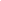 Посета часовима с циљем увида у организацију наставног рада и квалитета припрема за наставуИндивидуални разговори са наставницима после посећених часова у циљу пружања помоћи у планирању и програмирању
Седнице Одељењских већаСедница Наставничког већа – анализа успеха и владања на крају првог класификационог периодаПредлог мера за побољшање успехаПраћење реализације ес ДневникаСарадња са родитељима, локалном заједницом
Учешће у раду тима за самовредновање школе
Решавање актуелних проблема ученика
Посета часовима редовне наставе, преглед оперативних планова радаПраћење реализације развојног планирања и самовредновањаДиректор, секретар,  педагог, одељењске старешине, чланови  Колегијума, координатори ТимоваДЕЦЕМБАРСаветодавни рад са наставницима и стручним службама
Подстицање ученика са тешкоћама у раду и понашању
Контрола планова и реализација допунског и додатног рада,Анализа обављања административно-финансијских пословаПрипрема за израду завршног рачунаПрипрема новог финансијског плана
Попис основних средстава и ситног инвентара
Посета часовима редовне наставе, преглед оперативних планова радаПраћење реализације ес ДневникаСедница школског одбораДиректор, секретар, шеф рачуноводства, педагог, психолог, чланови Колегијума, чланови Школског одбора, представници ученичког Парламента, наставнициЈАНУАРПраћење утрошка финансијских средстава и праћење законских прописаПраћење и увид у реализацију планираног фонда часова
Седнице Одељенских већаСедница Наставничког већа – анализа успеха и владања на крају I полугодиштаОрганизација припреме и прославе школске славе Свети Сава
Писање и подношење извештаја о раду директора школе
Организавција припремне наставе за ученике осмог разреда
Посета часовима редовне наставе, преглед оперативних планова радаПраћење реализације ес ДневникаДиректор, педагог, психолог,помоћник  директора, Тим запрофесионални развој,одељењске старешине од 1-8. разреда,  наставници разредне и предметне наставе, чланови Колегијума, рачуноводство, секретар, благајникФЕБРУАРПреглед школске документацијеАнализа проблема у вези са оцењивањем, педагошко-инструктивни рад и сарадња са наставницима у циљу отклањања истихАнализа материјално - финансијског стањаОрганизација и припрема школских такмичењаПланирање набавке уџбеника за следећу школску годинуПосета часовима редовне наставе, преглед оперативних планова радаПраћење реализације есДневникаДиректор, секретар, педагог, психолог, секретар,библиотекар, руководиоци  стручних већачланови Колегијума, рачуноводствоМАРТПраћење и реализација плана и програма образовно - вапитног радаОрганизација општинског такмичења из физике и историјеПраћење ефеката васпитно – образовног рада, успеха ипонашања ученикаАнализа рада стручних актива и тимоваОдржавање планираних састанакаПосета часовима редовне наставе, преглед оперативнихпланова радаПраћење реализације есДневникаОбавештавање запослених, чланова школског одбора и савета родитеља о свим питањима од интереса за рад школе
Организација и план рада око уписа ученика у први разредПрипрема за организовање пробног завршног испитаДиректор,чланови Школског одбора, педагог, психолог, чланови Колегијума,АПРИЛСеднице Одељенских већаСедница Наставничког већа–анализа успеха и владања на крају трећег класификационог периодаПосета часовима редовне наставе, преглед оперативних планова радаПраћење реализације есДневникаПраћење реализације развојног планирања и самовредновањаОрганизација и реализација екскурзијаДиректор, чланови Колегијума, психолог, педагог, наставници, учитељи, одељењске старешинеМАЈПедагошко инструктивни рад у вези са професионалном оријентацијому ченикаАнализа постигнутих резултата ученика на разним такмичењимаПосета часовима редовне наставе, преглед оперативнихпланова радаПраћење реализације есДневникаОрганизација припремне наставе за ученике осмог разредаОрганизација и реализација екскурзијаДиректор, сектерар,  педагог, одељењске  старешине 8. разреда,предметни наставници,психологЈУНСеднице стручних органаОрганизација разредних испита, поправних испита
Организавција припремне наставеПрипрема за организовање завршног испита ученика 8. разредаСарадња са Министарством просвете у вези са организацијом уписа ученика у средње школеПраћење реализације есДневникаПрипремање награда за одличне ученике и ђака генерације
Седница Наставничког већа–анализа и усвајање успеха ученика накрају II полугодиштаПисање и подношење извештаја о раду директора школеДиректор, секретар, педагог, одељењске  старешине 8. разреда, предметни наставници, психологЈУЛиАВГУСТУпознавање са актима приспелим у току школског распустаИзрада извештаја о раду школске 2020/2021. године
Рад на формирању одељења првог и петог разреда
Седница одељењских и разредних већа –анализа извештаја о успехуСедница Наставничког већаАнализа вредноване области из самовредновањаИзрада распореда рада, плана задужења и решења о радним обавезама наставникаИзрада плана рада директора, извештаја о раду директора,извештаја ораду школе, школског програма, школског развојног плана, плана рада школе...Организациони послови око припреме за почетак школске годинеУчешће у јавним промоцијама школеПраћење реализације развојног планирања и самовредновањаДиректор, педагог,  психолог,  секретар школе,наставници  предметне наставе, учитељи,  стручна  већа, тимови,  помоћник директора, чланови КолегијумаВремереализ.АктивностиНосиоци активностиIX-VIПредузима све потребне мере за благовремену припрему и регуларно спровођење образовно-васпитног рада у складу са законом, подзаконским актима и упутствима МинистарстваПрисуствује свим састанцима са представницима Министарства и учествује у свим активностима везаним за припрему почетка нове школске годинеСа тимом за обезбеђивање квалитета и развој установе иузрађује оперативни план организације и реализације наставе и руководи ТимомОперативни план представља Наставничком већу, ради прибављања сагласностиНа адекватан начин упознаје све запослене и родитеље са начином организације образовно-васпитног рада и њиховим улогамаОрганизује пријем ученика и /или родитеља првог и петог разреда, ради упознавања са одељењским старешинама и начином организације образовно-васпитног рада поштујући све прописане епидемиолошке мереЗаједно са стручним сарадницима прати наставу и има приступ виртуелним учионицама, онлајн часовима и другим облицима наставе на даљинуСтара се о реализацији оперативног плана, прати остваривање наставе и предузима одговарајуће мере у циљу потпуног обухвата ученика квалитном наставом у безбедном окружењуИзвештава Министарство, односно надлежну школску управу о реализованим активностима и резултатима образовно-васпитног радаДоноси решења запослених о 40-чсовној радној недељи усклађена са планом организације и реализације образовно-васпитног радаОрганизује са посебном пажњом дежурства у школском објекту током наставног дана (у ходницима, дворишту, на уласку у школу) нарочито у периодима непосредно пре и после наставе,као и у време одмора, што укључује разраду путање (на пример, кретање десном страном ходника и степеништа, посебан улаз и излаз за ученике и запослене) Стара се о обезбеђивању услова за реализацију активности и услова за примену мера, као и за примену мера заштите и безбедности здравља ученика и запослених, препоручених од стране надлежних органа и институција.Директор, секретар,  руководиоци стручних већа, координатори тимова, педагог, психолог, Тима за самовредновање, стручна већа за област предмета и разредну наставу, Tим за професионални  развој, чланови  Школског одбора, чланови Ученичког парламента, чланови Савета родитеља, чланови наставничког већа.ОбластАктивностиВремереализацијеСарадници у реализацијиПрограмирањеУчешће у изради Плана рада Наставничког већаУчешће у изради Плана рада Педагошког колегијумаИзрада Годишњег плана рада помоћника директораПомоћ наставницима у изради појединих програма радаавгуст-септембарТимзаизраду ГПР, директорОрганизациони пословиУтврђивање смена, распореда по учионицама и дежурстава наставникаПраћење спровођења мера заштите здравља ученика и запосленихОрганизација замене часова одсутних наставникаПраћење реализације наставеПраћење реализације плана опремања инвентаром и наставним средствима; Праћење прописаУчествовање у организацији јавне и културне делатности школеОрганизација поправних и разредних испита и учествовање у завршним  испитима  август, септембартоком годинејун, августдиректор,стручнисарадници, наставнициПедагошко –инструктивни радПрисуствовање редовним и угледним часовима Анализа часоваИнструкција и контрола педагошке документацијеСаветодавни  рад  са ученицима и родитељимаСаветодавни рад са наставницима токомгодине директор,стручнисарадници, наставнициАналитички радУчешће у анализи остваривања Годишњег плана рада школе на крају  I полугодишта и на крају школске године-Учешће у анализи Годишњег програма рада наставника и оперативних планова рада за наставу и других активности;август, током годинедецембар, јундиректор, психолог,педагогРад у стручними другиморганимашколеУчешће у раду стручних тела школе (Наставничко веће, Одељењска већа, Савет родитеља, тимови) Сарадња са МУП-ом и школским полицајцемСарадња са месном заједницом и општином; школама на територији општине; културним институцијамаТокомгодинедиректор, руководиоцистручнихтела, наставници,координатори тимова,  школскиполицијацСтручноусавршавањеУчешће на стручним семинарима,саветовањимаПраћење стручне литературе (часописа, приручника , интернета)ТокомгодинеТим за стручно усавршавање, директорОБЛАСТ РАДАОБЛАСТ РАДАОБЛАСТ РАДАОБЛАСТ РАДАПЛАНИРАЊЕ И ПРОГРАМИРАЊЕ ОБРАЗОВНО-ВАСПИТНОГ РАДАПЛАНИРАЊЕ И ПРОГРАМИРАЊЕ ОБРАЗОВНО-ВАСПИТНОГ РАДАПЛАНИРАЊЕ И ПРОГРАМИРАЊЕ ОБРАЗОВНО-ВАСПИТНОГ РАДАПЛАНИРАЊЕ И ПРОГРАМИРАЊЕ ОБРАЗОВНО-ВАСПИТНОГ РАДААКТИВНОСТИВРЕМЕ РЕАЛИЗАЦИЈЕДИНАМИКА РАДАПРЕДВИЂЕНИ САРАДНИЦИУчешће у прирпеми:- концепције Годишњег плана рада школе- поједних делова Годишњег плана рада школе: подршке ученицима, заштите ученика од дискриминације, насиља, злостављања и занемаривања, обезбеђивања квалитета и развоја установе, стручног усавршавања запослених, сарадње школе и породице, План рада Савета родитеља, - појединих делова Школског програмаVIII, IXЈедном годишње, а по потреби и чешћепедагог, руковод. стручних већа и тимова, руководиоци сменаУчешће у изради: Годишњег плана рада школе:- Посебних и превентивних програма- Плана рада Тима за обезбеђивање квалитета и развој установе- Плана рада стручних сарадника2. Акционих планова и предлога пројеката који доприносеунапређивању квалитета образовања и васпитања3.  Плана посете и праћења часова наставних и ваннаставних активности4. Анекса Школског програмаIX-IXТоком целе школске годиненаставници, стручнисараднициПружање помоћи у:- изради глобалних и оперативних планова наставних и вананставних активности;- изради планова рада часова одељењског старешине- изради програма:а) здравствене заштитеб) професионалне оријентацијев) заштите ученика од дискриминације, насиља, злостављања и занемаривањаIX-IV- VIФормирање одељења и давање мишљења за избор одељењских старешинаVI, IXЈедномгодишњедиректористручнисараднициОБЛАСТ РАДАОБЛАСТ РАДАОБЛАСТ РАДАОБЛАСТ РАДАПРАЋЕЊЕ И ВРЕДНОВАЊЕ ОБРАЗОВНО-ВАСПИТНОГ РАДАПРАЋЕЊЕ И ВРЕДНОВАЊЕ ОБРАЗОВНО-ВАСПИТНОГ РАДАПРАЋЕЊЕ И ВРЕДНОВАЊЕ ОБРАЗОВНО-ВАСПИТНОГ РАДАПРАЋЕЊЕ И ВРЕДНОВАЊЕ ОБРАЗОВНО-ВАСПИТНОГ РАДААКТИВНОСТИВРЕМЕ РЕАЛИЗАЦИЈЕДИНАМИКА РАДАПРЕДВИЂЕНИ САРАДНИЦИУчествовање у праћењу и вредновању образовно-васпитног рада установе и предлагање мера за побољшање ефикасности, економичности и успешности установе у задовољавању образовних и развојних потреба ученика- анкетирање ученика и родитеља заизборне предмете - анкетирање ученика о реализованим екскурзијама- анкетирање родитеља на иницијативе и предлоге Савета родитеља (предлог факултативних програма, слободних активности, уређивања простора, модернизације школе...)X, XII, III, V, VI, VIIIТоком целе школске године периодичнонаставници, стручни сараднициКонтинуирано праћење и подстицање вредновања остварености општих и посебних стандарда постигнућа ученика, подстицање унапређивања квалитета наставне- праћење остваривања наставних планова и програма кроз преглед пед. документације- посете/праћење часова према утврђеном плану/динамици и инструктивни разговор са наставницима- припрема и организација угледних часова  - учешће у тестирањима ученика ради провере остварености стандарда постигнућа - Анализа остварених резултата ученика на квалиф.испитима за упис у средње школе- Анализа учешћа ученика на такмичењима свих нивоа- Анализа узрока школског успеха и неуспеха- осмишљавање и разрада процедуре за контуинуирано праћење напредовања ученика - израда инструмената за праћење напредовања ученикаIX-IX( X, XI, III, IV)Током целе школске године (једном месечно; 12 часова редовне наставе и 4 слободних активности;)наставници, стручни сарадницируковод. стручних већа и тимоваУчешће у изради извештаја о раду установе у остваривању свих програма  васпитно-образовног рада Осмишљавање и унапређивање присутпа извештавању IX-IX(XII, V)Током целе школске годинедиректор, наставници, стр. сарадницируковод. стручних већа и тимоваИницирање и учествовање у истраживањима  васпитно-образовне праксе које реализује установа, научноистраживачка и стручно друштво:Улога одељењског старешине – истраживање – анализа садржаја часова одељењског старешинеНаставник у дигиталном окружењу – искуства и проблемиДигитално насиље – студија случајаИнтересовање ученика за ваннаставне активностиIIIXIIдиректор, наставници, стр. сарадници, руковод. стручних већа и тимова,васп.-обра. и научноистраживачкеустанове  локалне заједницеУчешће у истраживањима у оквиру самовредновања рада школе:израда инструмената за самовредновање свих актера школског живота (појединца, стучних већа, стручних актива и тимоваизрада протокола за евалуацију и самоевалуацију свих актера школског жиивота (појединца, стучних већа, стручних актива и тимова)IX-VIТоком целе школске годиненаставници, стручни сарадницируковод. стручних већа и тимоваПраћење анализе успеха и дисциплине ученика на класификационим периодима и предлагање мера за њихово побољшањеX, XII, III, V, VI, VIIIТоком целе школске године периодичнонаставници, стручни сараднициОБЛАСТ РАДАОБЛАСТ РАДАОБЛАСТ РАДАОБЛАСТ РАДАРАД СА НАСТАВНИВИМАРАД СА НАСТАВНИВИМАРАД СА НАСТАВНИВИМАРАД СА НАСТАВНИВИМААКТИВНОСТИВРЕМЕ РЕАЛИЗАЦИЈЕДИНАМИКА РАДАПРЕДВИЂЕНИ САРАДНИЦИПружање стручне помоћи наставницима на унапређењу квалитета рада. Помоћ при:конкретизацији задатака образовно-васпитног рада имплементацији општих и посебних стандардаусклађивању програмских захтева са специфичностима контекста (одељење у којима се примењује – кроз припреме за час; онлајн настава)коришћењу савремених метода, техника и облика рада и оцењивањаизрађивању дидактичког материјала и набавци стручне литературе осмишљавање рада са ученицима којима је потребна додатна подршка организацији и реализацији угледних часова, излагања, презентација реализацији појединих садржаја ЧОС-а  реализација угледних часоваостваривању задатака професионалне оријентације- подршка при вођењу колектива и пружање помоћи у долажењу до података и праћењу свих компоненти развоја личностиизрада и примена различитих техника и поступака евалуације и самоевалуацијеIX-IXТоком целе школске годиненаставници, стручни сарадницируковод. стручних већа и тимова и родитељиодељењске старешинеПружање подршке наставницима на јачању наставничких компетенција:- реализација  семинара:а) Наставник као професионални, компетентни и аутономни практичарб) Израда предлога садржаја за часове одељењског старешине и одељењске заједницев) Израда предлога плана слободних ваннставних активности - креатиорг) Презентација тимова и правилника који програмирају рада тимова чији је члан психологд) Формативно оцењивање и његова примена у дигиталном окружењу- упућивање на литературу и  на актуелности у струци - израда базе примера добре праксе - сарадња са Центром за стручно усавршавање просветних радника, размена и преношење информација двосмерно- објављивање примера добре праксе (часова, тестова, дидактичког материјала...)IX-IXТоком целе школске годиненаставници, стручни сарадницируковод. стручних већа и тимоваОснаживање и пружање помоћи наставницима за:- рад са ученицима којима је потребна додатна подршка- рад са даровитим ученицима - рад са ученицима из осетљивих друштвених група-формирање и вођење ученичког колектива – улога одељењског старешине- осмишљавању часова и презентацију садржаја у онлајн окружењу са циљем остваривања пчанираних исхода- рад са родитељима- на самоевалуацији - припрему, реализацију и објављивање примера добре праксе (часова, истраживања, евиденције и документације, стручних радова...)IX-IXТоком целе школске године(на почетку године)Наставници, одељењске старешине, педагогУпознавање одељенских старешина и одеље. већа са карактеристикама ученика (I и V разреда) и праћење адаптације ученикаIX-IXТоком целе школске године(на почетку године)ОБЛАСТ РАДАОБЛАСТ РАДАОБЛАСТ РАДАОБЛАСТ РАДАРАД СА УЧЕНИЦИМАРАД СА УЧЕНИЦИМАРАД СА УЧЕНИЦИМАРАД СА УЧЕНИЦИМААКТИВНОСТИВРЕМЕ РЕАЛИЗАЦИЈЕДИНАМИКА РАДАПРЕДВИЂЕНИ САРАДНИЦИСаветодавни групни и индивидуални рад IX-IXТоком целе школске годинеодељенске старешине, наставниции стручни сараднициПраћење развоја и напредовања ученика:-  Израда база:а) ученика којима је потребна додатна подршка у развојуб) ученика са проблемима у понашањув) даровитих ученикаг) ученика који остварују запажене резултате на такмичењимаразличитих  нивоад) праћења напредовања и развоја ученика – осмишљавање инструмената за континуирано праћењеПодршка развоју личности ученика – осмишљавање и креирање садржаја слободних ваннаставних активности у V, VI, VII и VIII  разреду – У ШКОЛИ РАСТЕМ И САЗРЕВАМ IX-IXТоком целе школске годинеСтручни сарадници, одељењске старешине, наставнициИспитивање ученика:- спремности за полазак у школу- испитивање општих и посебних способности - идентификовање ученика са изузетним способностима- идентификовање ученика којима је потребна додатна подршка у развоју- испитивање професионалних способности ученика ради пружања помоћи у развоју профеионалне каријереIX-VIТоком целе школске годинеУченици, родитељи, наставници, стручни сараднициУчествовање у појачаном васпитном раду - према прецизно утврђеним корацима  -   дефинисање улоге и задатака психолога IX-VIТоком целе школске годинеУченици, родитељи, наставници, стручни сараднициРад са Ученичким парламентом и Вршњачким тимом - изналажење мера за унапређење ваннаставних активности,- осмишљавање садржаја и активности за креативно  коришћење слободног времена- популарисање здравих стилова живота- превенција и спречавањеширењаепидемија- превенција насиља развој толеранције – формирање групе и обука за вршњачку медијацију- давање предлога за унапређење свакодневног живота и рада у школи подршка при каријерном вођењу- пружање подршке ученичком активизму и партиципацији у школском животуIX-VIТоком целе школске годинеодељенске старешине,наставници, стручни сарадницируковод. стручних већа и тимовавасп.-обра.установе, стручна друштваи родитељиОрганизовање трибина, округлих столова и предавања на рзаличите теме из области очувања здравља, педагошке, развојне и социјалне психологијеIX-VIТоком целе школске годинеРодитељи, стручни сарадници, ученици, представници стручних друштаваОБЛАСТ РАДАОБЛАСТ РАДАОБЛАСТ РАДАОБЛАСТ РАДАРАД СА РОДИТЕЉИМАРАД СА РОДИТЕЉИМАРАД СА РОДИТЕЉИМАРАД СА РОДИТЕЉИМААКТИВНОСТИВРЕМЕ РЕАЛИЗАЦИЈЕДИНАМИКА РАДАПРЕДВИЂЕНИ САРАДНИЦИИндивидуални и групни саветодавни рад са родитељима- прикупљање података од значаја за ученика и праћење његовог развоја- пружање подршке родитељима при решавању проблема у учењу и понашању, осмишљавању слободног времена...- подршка јачању родитељских кометенција- усмеравање на поштовање правила понашања и пружање подршке родитељима у достледности поштовања у свим ситуацијама- пружање психолошке помоћи породицама у кризи - пружање психолошке помоћи и подршке породицама у условима пандемије- пружање помоћи родитељима чијој деци је потребна додатна подршка у развоју- пружање помоћи у професионалном развоју њихове деце ученика школе- пружање помоћи родитељима у објективном сагледавању могућности и уважавању жеља њихове деце- давање конректних препорука за организаовање слободног времена у условима пандемијеIX-IXТоком целе школске годиненаставници, стручни сарадницируковод. стручних већа и тимоваи родитељиУкључивање родитеља у поједине облике рада школе и школске тимовеIX-IXТоком целе школске годиненаставници, стручни сарадницируковод. стручних већа и тимоваи родитељиСарадња са Саветом родитеља: презентације, стручна предавања, професионална помоћрадионице за раодитеље на жељење темеIX-IXТоком целе школске годиненаставници, стручни сарадницируковод. стручних већа и тимоваи родитељиОБЛАСТ РАДАОБЛАСТ РАДАОБЛАСТ РАДАОБЛАСТ РАДАРАД СА ДИРЕКТОРОМ, СТРУЧНИМ САРАДНИЦИМАРАД СА ДИРЕКТОРОМ, СТРУЧНИМ САРАДНИЦИМАРАД СА ДИРЕКТОРОМ, СТРУЧНИМ САРАДНИЦИМАРАД СА ДИРЕКТОРОМ, СТРУЧНИМ САРАДНИЦИМААКТИВНОСТИВРЕМЕ РЕАЛИЗАЦИЈЕДИНАМИКА РАДАПРЕДВИЂЕНИ САРАДНИЦИСарадња на обезбеђивању ефикасности, економичности и флексибилности образовно васпитног рада:- подела старешинстава- припреми документације, извештаја и анализа- приговори и жалбе ученика и родитеља IX-IXТоком целе школске годинедиректор, наставници, стр. сарадницируковод. стручних већа и тимоваСарадња са другим стручним сарадницима:- организација трибина, предавања, радионица- припрема и реализација интерних семинара - припрема информација за наставнике из свих областиIX-IXТоком целе школске годинеСтручни сарадници, наставнициЗаједничко планирање активности, израда докумената, анализа и извештаја о раду (кроз свакодневну размену информација)IX-IXТоком целе школске годинеСручни сарадници, помоћник директора, директорСарадња са педагошким асистентом и пратиоцем ученика на координацији активности у пружању подршке ученицима који се школују по  индидвидуалном образовном плануIX-IXТоком целе школске годинеАсистент, пратилац дететаОБЛАСТ РАДАОБЛАСТ РАДАОБЛАСТ РАДАОБЛАСТ РАДАРАД У СТРУЧНИМ ОРГАНИМА И ТИМОВИМАРАД У СТРУЧНИМ ОРГАНИМА И ТИМОВИМАРАД У СТРУЧНИМ ОРГАНИМА И ТИМОВИМАРАД У СТРУЧНИМ ОРГАНИМА И ТИМОВИМААКТИВНОСТИВРЕМЕ РЕАЛИЗАЦИЈЕДИНАМИКА РАДАПРЕДВИЂЕНИ САРАДНИЦИУчешће у раду: - Наставничког већа; Стручних већа и актива; Тимова, Педагошког колегијума; Школског одбора; Савета родитеља- Тима за заштиту ученика од дискриминације, насиља, злостављања и занемраивања- Тима за израду Годишњег плана рада школе- Тима за инклузивно образовање- Тима за обезбеђивање квалитета и развој установеIX-IXТоком целе школске годинедиректор, наставници, стр. сарадницируковод. стручних већа и тимоваОБЛАСТ РАДАОБЛАСТ РАДАОБЛАСТ РАДАОБЛАСТ РАДАСАРАДЊА СА НАДЛЕЖНИМ УСТАНОВАМА, ОРГАНИЗАЦИ., УДРУЖЕЊ. И ЈЕДИНИЦОМ ЛОКАЛНЕ САМОУПРАВЕСАРАДЊА СА НАДЛЕЖНИМ УСТАНОВАМА, ОРГАНИЗАЦИ., УДРУЖЕЊ. И ЈЕДИНИЦОМ ЛОКАЛНЕ САМОУПРАВЕСАРАДЊА СА НАДЛЕЖНИМ УСТАНОВАМА, ОРГАНИЗАЦИ., УДРУЖЕЊ. И ЈЕДИНИЦОМ ЛОКАЛНЕ САМОУПРАВЕСАРАДЊА СА НАДЛЕЖНИМ УСТАНОВАМА, ОРГАНИЗАЦИ., УДРУЖЕЊ. И ЈЕДИНИЦОМ ЛОКАЛНЕ САМОУПРАВЕАКТИВНОСТИВРЕМЕ РЕАЛИЗАЦИЈЕДИНАМИКА РАДАПРЕДВИЂЕНИ САРАДНИЦИСарадња са : - Центорм за социјални рад- Саветовалиштем за брак и породицу- МУП-ом- Домом здравља- Активом стручних сарадника – руковођење - Другим школама у земљи и иностранству- Скупштином Града- Установама који организују стручно усавршавање - Институтом за психологију - Заводом за унпређивање образовања и васпитања- Центром за стручно усавршавање наставникаIX-IXТоком целе школске годинедиректор, наставници, стр. сарадницируковод. стручних већа и тимовародитељи и локала заједницаОБЛАСТ РАДАОБЛАСТ РАДАОБЛАСТ РАДАОБЛАСТ РАДАВОЂЕЊЕ ПЕДАГОШКЕ ДОКУМЕНТАЦИЈЕ, ПРИПРЕМА ЗА РАД И СТРУЧНО УСАВРШАВАЊЕВОЂЕЊЕ ПЕДАГОШКЕ ДОКУМЕНТАЦИЈЕ, ПРИПРЕМА ЗА РАД И СТРУЧНО УСАВРШАВАЊЕВОЂЕЊЕ ПЕДАГОШКЕ ДОКУМЕНТАЦИЈЕ, ПРИПРЕМА ЗА РАД И СТРУЧНО УСАВРШАВАЊЕВОЂЕЊЕ ПЕДАГОШКЕ ДОКУМЕНТАЦИЈЕ, ПРИПРЕМА ЗА РАД И СТРУЧНО УСАВРШАВАЊЕАКТИВНОСТИВРЕМЕ РЕАЛИЗАЦИЈЕДИНАМИКА РАДАПРЕДВИЂЕНИ САРАДНИЦИДокументација: - Дневник рада психолога;- Ученички досијеи; -  ИО документација;- Анализе и извештаји, резултати истраживања; - Посебни протоколи, чек листе за праћење планирања, реализације и евалуације наставних и ваннаставних активности;- Документација пројеката;- Документација о раду Стручних већа и тимова;- Документација о посећеним часовима;- Електронска база примера добре праксе; IX-IXТоком целе школскегодиненаставници, стручни сарадницируковод. стручних већа и тимоваи родитељиСтручно усавршавање: - реализација акредитованих семинара као аутор и раелизатор- праћење стручне литературе; интернет информација значајних за образовање и васпитање; похађањем  акрдитованих семинара, трибина, присуством и вођењем семинара, презентација у школи, учешће у раду стручних друштава...IX-IXПрипрема за рад IX-IXОБЛАСТ РАДАОБЛАСТ РАДАОБЛАСТ РАДАОБЛАСТ РАДАОБЛАСТ РАДАПЛАНИРАЊЕ И ПРОГРАМИРАЊЕ ОБРАЗОВНО-ВАСПИТНОГ РАДАПЛАНИРАЊЕ И ПРОГРАМИРАЊЕ ОБРАЗОВНО-ВАСПИТНОГ РАДАПЛАНИРАЊЕ И ПРОГРАМИРАЊЕ ОБРАЗОВНО-ВАСПИТНОГ РАДАПЛАНИРАЊЕ И ПРОГРАМИРАЊЕ ОБРАЗОВНО-ВАСПИТНОГ РАДАПЛАНИРАЊЕ И ПРОГРАМИРАЊЕ ОБРАЗОВНО-ВАСПИТНОГ РАДААКТИВНОСТИВРЕМЕ РЕАЛИЗДИНАМИКА РАДАПРЕДВИЂЕНИ САРАДНИЦИПРЕДВИЂЕНИ САРАДНИЦИУчешће у  припреми и изради: Школског програма, Развојног плана установе, Годишњег плана рада школе, Посебних и превентивних програма, појединих делова програма стручних већа и  тимова, Програма рада педагога, професионалног развоја VIII, IXЈедном годишње, а по потреби и чешћепсихолог, руковод. стручних већа и тимова, руководиоци сменапсихолог, руковод. стручних већа и тимова, руководиоци сменаГодишње и месечно планирање сопстеног радаПланирање педагошко-инструктивног увидаIX-IXТоком целе школске годинепсихолог, директор и помоћник директорапсихолог, директор и помоћник директораПружање помоћи наставницима у развијању програма, планирању и документовању васпитно-образовног  рада -сарадња са наставницима у изради планова редовне, додатне наставе, планова рада одељенског старешине и секција; -учествовање у планирању разних ваннаставних и ваншколских активности-учеће у припреми ИО документације  за ученике и припремање специфичних транзицоних планова IX-IX(VIII, IX)Током целе школске годиненаставници, стручнисарадницинаставници, стручнисараднициФормирање одељења и давање мишљења за избор одељењнских старешина, распоређивање новопридошлих ученикаVI, IXЈедномгодишњедиректористручнисарадницидиректористручнисараднициОБЛАСТ РАДАОБЛАСТ РАДАОБЛАСТ РАДАОБЛАСТ РАДАОБЛАСТ РАДАПРАЋЕЊЕ И ВРЕДНОВАЊЕ ОБРАЗОВНО-ВАСПИТНОГ РАДАПРАЋЕЊЕ И ВРЕДНОВАЊЕ ОБРАЗОВНО-ВАСПИТНОГ РАДАПРАЋЕЊЕ И ВРЕДНОВАЊЕ ОБРАЗОВНО-ВАСПИТНОГ РАДАПРАЋЕЊЕ И ВРЕДНОВАЊЕ ОБРАЗОВНО-ВАСПИТНОГ РАДАПРАЋЕЊЕ И ВРЕДНОВАЊЕ ОБРАЗОВНО-ВАСПИТНОГ РАДААКТИВНОСТИВРЕМЕ РЕАЛИЗ.ДИНАМИКА РАДАДИНАМИКА РАДАПРЕДВИЂЕНИ САРАДНИЦИПраћење анализе успеха и дисциплине ученика на класификационим периодима и предлагање мера за њихово побољшањеX, XII, III, V, VI, VIIIТоком целе школске године периодичноТоком целе школске године периодичнонаставници, стручни сараднициПраћење успеха ученика у ваннаставним активностима, такмичењима, завршним и пријемним испитима за упис у средње школе-Анализа остварених резултата ученика на пробном и завршном испиту  за упис у средње школеIX-IXТоком целе школске годинеТоком целе школске годиненаставници, стручни сарадницируковод. стручних већа и тимоваПраћење планирања  и реализације васпи.-образовног рада односно наставног процеса и предлагање мера за унапређивање-праћење остваривања наставних планова и програма кроз преглед пед. документације -посете часовима према утврђеном плану и инструктивни разговор са наставницима-припрема,организација, праћење и реализација угледних часова  -праћење остваривања образових исхода за поједине групе ученика (ПП, ИОП) IX-IX(X, XI, III, IV)Током целе школске године (једном месечно; 12 часова редовне наставе и 4 слободних активности;)Током целе школске године (једном месечно; 12 часова редовне наставе и 4 слободних активности;)наставници, стручни сарадницируковод. стручних већа и тимоваПраћење активности предвиђеним Развојним планом школе  - критеријум успешностиIX-IXТоком целе школске годинеТоком целе школске годинедиректор, наставници, стр. сарадницируковод. стручних већа и тимоваУчешће у изради извештаја о раду установе у остваривању свих програма  васпитно-образовног рада Осмишљавање и унапређивање присутпа извештавању – давање препорука за даљи радIX-IX(XII, V)Током целе школске годинеТоком целе школске годинедиректор, наставници, стр. сарадницируковод. стручних већа и тимоваИницирање и учествовање у истраживањима  васпитно-образовне праксе које реализује установа, научноистраживачка и стручно друштво:Наставник у дигиталном октужењу – искуства и проблемиДигитално насиље- праћењеIIIXIIдиректор, наставници, стр. сарадници, руковод. стручних већа и тимова,васп.-обра. и научноистраживачкеустанове  локалне заједницеАнкетирање ученика и родитеља у циљу испитивања њихових потреба - анкетирање ученика и родитеља заизборне предмете - анкетирање ученика о реализованим екскурзијама- анкетирање ученика 5.разреда - анкетирање родитеља на иницијативе и предлоге Савета родитеља  IX-VIТоком целе школске године (најмање 2 пута год.)Током целе школске године (најмање 2 пута год.)наставници, стручни сарадницируковод. стручних већа и тимоваУчешће у истраживањима у оквиру самовредновања рада школеIX-VIТоком целе школске годинеТоком целе школске годиненаставници, стручни сарадницируковод. стручних већа и тимоваУчествовање у раду комисије за проверу савладаности програма увођења у посао наставника, стручног сарадника,II- IIIТоком годинеТоком годинеПсихолог,директор, наставнициОБЛАСТ РАДАОБЛАСТ РАДАОБЛАСТ РАДАОБЛАСТ РАДАОБЛАСТ РАДАРАД СА НАСТАВНИЦИМАРАД СА НАСТАВНИЦИМАРАД СА НАСТАВНИЦИМАРАД СА НАСТАВНИЦИМАРАД СА НАСТАВНИЦИМААКТИВНОСТИВРЕМЕ РЕАЛИЗ.ДИНАМИКА РАДАДИНАМИКА РАДАПРЕДВИЂЕНИ САРАДНИЦИПружање стручне помоћи наставницима на унапређењу квалитета рада. Помоћ при:-конкретизацији задатака образ.-васп.рада -начини провере остварености исхода-вођења педагошке документације-подршка при планирању и припремању часова-диференцирана и индивидуализована настава  -коришћењу савремених метода,техника и облика рада и  формативног оцењивања -израђивању дидактичког материјала и набавци стручне литературе-помоћ наставницима менторима и наставницима приправницима -организацији, реализацији, праћењу и вредновању угледних и огледних часова, излагања, презентација -реализацији појединих садржаја ЧОС-а-остваривању задатака професионалне оријентације -израда и примена различитих техника и поступака евалуације и самоевалуације -утрвђивање педагошких чинилаца неуспеха ученика у појединим предметима-сарадња са наставницима у целодневној настави и пружање помоћи у реализацији предвиђених активностиIX-IXТоком целе школске године;Реализација ЧОС-а Током целе школске године;Реализација ЧОС-а наставници, стручни сарадницируковод. стручних већа и тимова и родитељиМотивисање наставника на континуирано стручно усавршавање - реализација  интерних семинара и предавања различитих области- упућивање на литературу и  на актуелности у струци (учешће у раду стручних већа и тимова ради пружања потребних информација)- израда базе и објављивање примера добре праксе (часова, тестова, дидактичког материјала...)IX-IXТоком школске године (два интерна семинара )Учешће на сеницама Стручних већа и Тимова Примери добре праксе – ПК Током школске године (два интерна семинара )Учешће на сеницама Стручних већа и Тимова Примери добре праксе – ПК наставници, стручни сарадницируковод. стручних већа и тимоваОснаживање и пружање помоћи наставницима за:- рад са ученицима којима је потребна додатна подршка- рад са даровитим ученицима - рад са ученицима из осетљивих друштвених група-формирање и вођење ученичког колектива – улога одељењског старешине- рад са родитељима- на самоевалуацији - припрему, реализацију и објављивање примера добре праксе (часова, истраживања, евиденције и документације, стручних радова...)IX-IXТоком целе школске године(на почетку године)Током целе школске године(на почетку године)Наставници, одељењске старешине, педагогУпознавање одељенских старешина и одељењских  већа са карактеристикама ученика (I иV разреда)и праћење адаптације ученика:- израда посебних протокола за праћење адаптације;IX-IXТоком целе школске године(на почетку године)Током целе школске године(на почетку године)Прегледање есДневника -  запажања и препорукеIX-IXТоком целе школске годинеТоком целе школске годинедиректор,помоћникОБЛАСТ РАДАОБЛАСТ РАДАОБЛАСТ РАДАОБЛАСТ РАДАОБЛАСТ РАДАРАД СА УЧЕНИЦИМАРАД СА УЧЕНИЦИМАРАД СА УЧЕНИЦИМАРАД СА УЧЕНИЦИМАРАД СА УЧЕНИЦИМААКТИВНОСТИВРЕМЕ РЕАЛИЗ.ДИНАМИКА РАДАДИНАМИКА РАДАПРЕДВИЂЕНИ САРАДНИЦИИспитивање ученика уписаних у први разред III-IXЈедном годишњеЈедном годишњепсихологСаветодавни групни и индивидуални рад IX-IXТоком целе школске годинеТоком целе школске годинеодељењске старешине, наставниции стручни сараднициУчествовање у изради педагошког профила ученика за децу односно ученике којима је потребна додатна подршка, помоћ у изради и плана ндивидуализације, персонализованог програма наставе и учења и евалиације истих.индивидуални рад са појединим ученицима из подршкеIX-IXТоком целе школске годинеТоком целе школске годинеодељењске старешине, наставниципсихолог, логопед, дефектологПраћење развоја и напредовања ученика:-  Израда база:а) ученика којима је потребна додатна подршка у развојуб) ученика са проблемима у понашањув) даровитих ученикаг)  праћење напредовања и развоја ученика – осмишљавање инструмената за континуирано праћењеПодршка развоју личности ученика – осмишљавање и креирање садржаја слободних наставних активности у V, VI, VII и VIII разреду – У ШКОЛИ РАСТЕМ И САЗРЕВАМIX-IXодељењске старешине, наставниции стручни сарадници; ИО ТимРеализација појачаног васпитног радау  -  према прецизно утврђеним корацима – улоге и задатка педагогаIX-VIТоком целе школске годинеТоком целе школске годинеодељењске старешине, наставниции стручни сарадници;директор, Тим за заштиту ученика од насиљаРад са Ученичким парламентом и Вршњачким тимом за заштиту ученика од насиља; одељенским заједницама -осмишљавање садржаја и активности за креативно  коришћење слободног времена -популарисање здравих стилова живота   –превенција насиља развој толеранције, медијација-давање предлога за унапређење свакодневног живота и рада у школи подршка при каријерном вођењу (организација реалних сусрета)IX-VIТоком целе школске годинеТоком целе школске годинеодељењске старешине,наставници, стручни сарадницируковод. стручних већа и тимовавасп.-обра.установе, стручна друштваи родитељиОБЛАСТ РАДАОБЛАСТ РАДАОБЛАСТ РАДАОБЛАСТ РАДАОБЛАСТ РАДАРАД СА РОДИТЕЉИМАРАД СА РОДИТЕЉИМАРАД СА РОДИТЕЉИМАРАД СА РОДИТЕЉИМАРАД СА РОДИТЕЉИМААКТИВНОСТИВРЕМЕ РЕАЛИЗ.ДИНАМИКА РАДАДИНАМИКА РАДАПРЕДВИЂЕНИ САРАДНИЦИИндивидуални и групни саветодавни рад са родитељима-пружање подршке родитељима при решавању проблема у учењу и понашању, осмишљавању слободног времена, проблемима у развоју, професионалној оријентацијиIX-IXТоком целе школске годинеТоком целе школске годиненаставници, стручни сарадницируковод. стручних већа и тимоваи родитељиРад са родитељима, односно старатељима у циљу прикупљања података о дециСарадња са личним пратиоцем ученика на координацији активности у пружању подршке ученицима који се школују по  индидвидуалном образовном плануПрипрема и реализација анкета, трибина, радионица за родитеље- Могући начини  партиципације родитеља у превенцији насилног понашања у школи  (припрема и реализација трибине у сарадњи са члановима Тима за заштиту у ченика од насиља, занемаривања и злостављања); - Партиципација родитеља у унапређивању услова рада у школиIX-IXТоком целе школске годинеТоком целе школске годинеУкључивање родитеља у поједине облике рада школе и школске тимове-подршка одељенским старешинама IX-IXСарадња са Саветом родитеља-учешће у планирању иреализацији културних манифестација, наступа деце, хуманитарних акција, медиског представљања- радионице/презентације  за родитеље - избору родитеља за учешће у раду тимова и оснаживање родитеља при остваривању партиципацијеIX-IXОБЛАСТ РАДАОБЛАСТ РАДАОБЛАСТ РАДАОБЛАСТ РАДАОБЛАСТ РАДАРАД СА ДИРЕКТОРОМ, СТРУЧНИМ САРАДНИЦИМАРАД СА ДИРЕКТОРОМ, СТРУЧНИМ САРАДНИЦИМАРАД СА ДИРЕКТОРОМ, СТРУЧНИМ САРАДНИЦИМАРАД СА ДИРЕКТОРОМ, СТРУЧНИМ САРАДНИЦИМАРАД СА ДИРЕКТОРОМ, СТРУЧНИМ САРАДНИЦИМААКТИВНОСТИВРЕМЕ РЕАЛИЗ.ДИНАМИКА РАДАДИНАМИКА РАДАПРЕДВИЂЕНИ САРАДНИЦИСарадња на обезбеђивању ефикасности, економичности и флексибилности образовно васпитног рада:- подела старешинстава- припреми документације, извештаја и анализа- приговори и жалбе ученика и родитеља на оцену из предмета и владања.IX-IXТоком целе школске годинеТоком целе школске годинедиректор, наставници, психологруковод. стручних већа и тимоваСарадња са другим стручним сарадницима:- организација трибина, предавања, радионица- Учешће у раду Актива стручних сарадника града-сададња са дефектологом СОШО који пружа подршку у нашој школи-сарадња са стручним сарадницима прихватилишта за децу «Књегиња Љубица» и Центром за социјални рад- са саветницима ШУ по питању приговора родитеља или пријаве насилне ситуације 3. нивоа, и подршке ученицимаIX-IXТоком целе школске годинеТоком целе школске годинеСтручни сарадници, наставнициЗаједничко планирање активности, израда докумената, анализа и извештаја о раду (кроз свакодневну размену информација)IX-IXТоком целе школске годинеТоком целе школске годинеСручни сарадници, помоћник директора, директорОБЛАСТ РАДАОБЛАСТ РАДАОБЛАСТ РАДАОБЛАСТ РАДАОБЛАСТ РАДАРАД У СТРУЧНИМ ОРГАНИМА И ТИМОВИМАРАД У СТРУЧНИМ ОРГАНИМА И ТИМОВИМАРАД У СТРУЧНИМ ОРГАНИМА И ТИМОВИМАРАД У СТРУЧНИМ ОРГАНИМА И ТИМОВИМАРАД У СТРУЧНИМ ОРГАНИМА И ТИМОВИМААКТИВНОСТИВРЕМЕ РЕАЛИЗ.ДИНАМИКА РАДАДИНАМИКА РАДАПРЕДВИЂЕНИ САРАДНИЦИУчешће у раду: Одељењских већа; Наставничког већа;  Педагошког колегијума; Савета родитеља; Стручном активу за развојно планирање; Тима за заштиту ученика од насиља, злостављања и занемривања; Тима за инклузивно образовање и  подршку ученицима, Тима за израду Годишњег плана рада школе; Тима за професионалну орјентацијуIX-IXТоком целе школске годинеТоком целе школске годинедиректор, наставници, стр. сарадницируковод. стручних већа и тимоваОБЛАСТ РАДАОБЛАСТ РАДАОБЛАСТ РАДАОБЛАСТ РАДАОБЛАСТ РАДАСАРАДЊА СА НАДЛЕЖНИМ УСТАНОВАМА, ОРГАНИЗАЦИЈАМА, УДРУЖЕЊ. И ЈЕДИНИЦОМ ЛОКАЛНЕ САМОУПРАВЕСАРАДЊА СА НАДЛЕЖНИМ УСТАНОВАМА, ОРГАНИЗАЦИЈАМА, УДРУЖЕЊ. И ЈЕДИНИЦОМ ЛОКАЛНЕ САМОУПРАВЕСАРАДЊА СА НАДЛЕЖНИМ УСТАНОВАМА, ОРГАНИЗАЦИЈАМА, УДРУЖЕЊ. И ЈЕДИНИЦОМ ЛОКАЛНЕ САМОУПРАВЕСАРАДЊА СА НАДЛЕЖНИМ УСТАНОВАМА, ОРГАНИЗАЦИЈАМА, УДРУЖЕЊ. И ЈЕДИНИЦОМ ЛОКАЛНЕ САМОУПРАВЕСАРАДЊА СА НАДЛЕЖНИМ УСТАНОВАМА, ОРГАНИЗАЦИЈАМА, УДРУЖЕЊ. И ЈЕДИНИЦОМ ЛОКАЛНЕ САМОУПРАВЕАКТИВНОСТИВРЕМЕ РЕАЛИЗ.ДИНАМИКА РАДАДИНАМИКА РАДАПРЕДВИЂЕНИ САРАДНИЦИСарадња са : Центорм за социјални рад; МУП-ом; ИРК; Саветовалиштем за младе, Центар за развој услуга социјалне заштите»Књегиња Љубица», Активом стручних сарадника; Другим школама у земљи и иностранству; Скупштином Града; Установама који организују стручно усавршавање, Школском управом, Невладиним организацијама,  IX-IXТоком целе школске годинеТоком целе школске годинедиректор, наставници, стр. сарадницируковод. стручних већа и тимовародитељи и локала заједницаОБЛАСТ РАДАОБЛАСТ РАДАОБЛАСТ РАДАОБЛАСТ РАДАОБЛАСТ РАДАВОЂЕЊЕ ПЕДАГОШКЕ ДОКУМЕНТАЦИЈЕ, ПРИПРЕМА ЗА РАД И СТРУЧНО УСАВРШАВАЊЕВОЂЕЊЕ ПЕДАГОШКЕ ДОКУМЕНТАЦИЈЕ, ПРИПРЕМА ЗА РАД И СТРУЧНО УСАВРШАВАЊЕВОЂЕЊЕ ПЕДАГОШКЕ ДОКУМЕНТАЦИЈЕ, ПРИПРЕМА ЗА РАД И СТРУЧНО УСАВРШАВАЊЕВОЂЕЊЕ ПЕДАГОШКЕ ДОКУМЕНТАЦИЈЕ, ПРИПРЕМА ЗА РАД И СТРУЧНО УСАВРШАВАЊЕВОЂЕЊЕ ПЕДАГОШКЕ ДОКУМЕНТАЦИЈЕ, ПРИПРЕМА ЗА РАД И СТРУЧНО УСАВРШАВАЊЕАКТИВНОСТИВРЕМЕ РЕАЛИЗ.ДИНАМИКА РАДАДИНАМИКА РАДАПРЕДВИЂЕНИ САРАДНИЦИДокументација: Дневник рада педагога  на дневном, месечном  и годишњем нивоу; Анализе и извештаји, резултати истраживања; Посебни протоколи, чек листе за праћење планирања, реализације и евалуације наставних и ваннаставних активности;  Документација о раду Стручних већа и тимова – записници са састанака;Документација о посећеним часовима; IX-IXТоком целе школскегодинеТоком целе школскегодиненаставници, стручни сарадницируковод. стручних већа и тимоваи родитељиПрикупљањеподатака о ученицима и чување материјала који садржи личне податке о ученицима у складу са етичким кодексом педагога, Ученички досијеи;  ИО документација;IX-IXТоком целе школскегодинеТоком целе школскегодинеродитељи/старатељи, одељењске старешине, здравствени раднициАжурирање података јединственог информационог система „Доситеј“Писање дописа ЦСР, ШУ, IX-IXТоком целе школскегодинеТоком целе школскегодинесекретар, директорСтручно усавршавање: -праћење стручне литературе; интернет информација значајних за образовање и васпитање; похађањем  акредитованих семинара, трибина; припрема и реализација интерних семинара IX-IXТоком целе школскегодинеТоком целе школскегодинеПрипрема за рад IX-IXТоком целе школскегодинеТоком целе школскегодинеПЛАНИРАЊЕ И ПРОГРАМИРАЊЕ ВАСПИТНО ОБРАЗОВНОГ РАДАПЛАНИРАЊЕ И ПРОГРАМИРАЊЕ ВАСПИТНО ОБРАЗОВНОГ РАДАПЛАНИРАЊЕ И ПРОГРАМИРАЊЕ ВАСПИТНО ОБРАЗОВНОГ РАДАСАДРЖАЈ РАДАВРЕМЕМЕСТОПрипремање годишњег програма рада.јун-септембарШколаУчествовање у припреми индивидуалног образовног плана за ученике са сметњама у развоју.јун-септембарШколаПрипремање плана сопственог стручног и професионалног усавршавања.јун-септембарШколаПРАЋЕЊЕ И ВРЕДНОВАЊЕ ВАСПИТНО-ОБРАЗОВНОГ РАДАПРАЋЕЊЕ И ВРЕДНОВАЊЕ ВАСПИТНО-ОБРАЗОВНОГ РАДАПРАЋЕЊЕ И ВРЕДНОВАЊЕ ВАСПИТНО-ОБРАЗОВНОГ РАДАУчествовање у праћењу и вредновању васпитно-образовног рада установе и предлагање мера за побољшање успешности установе у задовољавању развојних потреба ученика.током годинеШколаПраћење и вредновање примене мера индивидуализације и индивидуалног образовног плана за ученике са тешкоћама у развоју.током годинеШколаПраћење усклађености облика, метода и средстава васпитно-образовног рада са потребама и могућностима ученика са проблемима у развоју.током годинеШколаРАД СА НАСТАВНИЦИМАРАД СА НАСТАВНИЦИМАРАД СА НАСТАВНИЦИМАПружање помоћи и подршке наставницима/учитељима у раду са ученицима који имају тешкоће на неком од нивоа вербалне (невербалне) комуникације.током годинеШколаСарадња и пружање помоћи наставницима/учитељима у индвидуализацији наставе; у прaћењу, вредновању и прилагођавању постављених циљева индивидуалних образовних планова у складу са напредовањем ученика.током годинеШколаИницирање и пружање стручне подршке наставницима/учитељима при прилагођавању дидактичког материјала, простора, намештаја и околине потребама ученика са проблемима у развоју.током годинеШколаОснаживање наставника да препознају способности, интересовања и склоности ученика са тешкоћама у развоју које су у функцији развоја њихове професионалне каријере.током годинеШколаПружање подршке наставницима у раду са родитељима/старатељима ученика са сметњама у развоју и из осетљивих друштвених група.током годинеШколаРАД СА УЧЕНИЦИМАРАД СА УЧЕНИЦИМАРАД СА УЧЕНИЦИМАПревенција, дијагностика, рехабилитација поремећаја вербалне и невербалне комуникације код ученика са посебним потребама.током годинеШколаУтврђивање говорно-језичког статуса код ученика.током годинеШколаРад на развоју моторичких вештина. током годинеШколаРад на побољшању технике читања, писања и/или рачунања. (дислексија, дисграфија, дискалкулија)током годинеШколаРад на отклањању артикулацијских тешкоћа.током годинеШколаРад на побољшању пажње и концентрације.током годинеШколаРад на развоју комуникацијских вештина.током годинеШколаИдентификивање ученика са проблемима у интелектуалном, сензомоторном и социјалном понашању, испитивање узрока тих проблема и предузимање адекватних мера.током годинеШколаПружање помоћи и подршке ученицима са сметњама у психофизичком и социјалном развоју и ученицима из маргинализованих друштвенх група.током годинеШколаИндивидуални корективни рад у циљу превазилажења постојећих сметњи.током годинеШколаРАД СА РОДИТЕЉИМА ОДНОСНО СТАРАТЕЉИМАРАД СА РОДИТЕЉИМА ОДНОСНО СТАРАТЕЉИМАРАД СА РОДИТЕЉИМА ОДНОСНО СТАРАТЕЉИМАУпознавање родитеља/старатеља о раду са ученицима који имају различите тешкоће у развоју, учењу и понашању на објективан, разумљив и примерен начин.током годинеШколаПружање  подршке родитељима/старатељима у препознавању и разумевању проблема ученика као и напредовању ученика на третману.током годинеШколаРАД СА ДИРЕКТОРОМ, СТРУЧНИМ САРАДНИЦИМА, ПЕДАГОШКИМ АСИСТЕНТОМ И ПРАТИОЦЕМ УЧЕНИКАРАД СА ДИРЕКТОРОМ, СТРУЧНИМ САРАДНИЦИМА, ПЕДАГОШКИМ АСИСТЕНТОМ И ПРАТИОЦЕМ УЧЕНИКАРАД СА ДИРЕКТОРОМ, СТРУЧНИМ САРАДНИЦИМА, ПЕДАГОШКИМ АСИСТЕНТОМ И ПРАТИОЦЕМ УЧЕНИКАСарадња са директором и стручним сарадницима на раној детекцији и решавању специфичних проблема.током годинеШколаСарадња са другим стручнм сарадницима на припреми и реализацији разних облика стручног усавршавања за наставнике у оквиру установе.током годинеШколаСарадња са директором и стручнм сарадницима на припреми извештаја, планова, програма, пројеката ...током годинеШколаСарадња на координацији активности у пружању подршке ученицима.током годинеШколаРАД У СТРУЧНИМ ОРГАНИМА И ТИМОВИМАРАД У СТРУЧНИМ ОРГАНИМА И ТИМОВИМАРАД У СТРУЧНИМ ОРГАНИМА И ТИМОВИМАУчествовање у раду стручних органа.током годинеШколаИнформисање стручних органа о праћењу постигнућа ученика којима је потребна додатна подршка.током годинеШколаУчествовање у раду тимова установе.током годинеШколаСАРАДЊА СА НАДЛЕЖНМ УСТАНОВАМА, ОРГАНИЗАЦИЈАМА, УДРУЖЕЊИМА И ЈЕДИНИЦАМА ЛОКАЛНЕ САМОУПРАВЕСАРАДЊА СА НАДЛЕЖНМ УСТАНОВАМА, ОРГАНИЗАЦИЈАМА, УДРУЖЕЊИМА И ЈЕДИНИЦАМА ЛОКАЛНЕ САМОУПРАВЕСАРАДЊА СА НАДЛЕЖНМ УСТАНОВАМА, ОРГАНИЗАЦИЈАМА, УДРУЖЕЊИМА И ЈЕДИНИЦАМА ЛОКАЛНЕ САМОУПРАВЕСарадња са локалном самоуправом и широм  друштвеном средином ради остваривања циљева васпитно-образовног рада.током годинеШколаСарадња са другим образовним, здравственим, социјалним установама значајним за остваривање циљева васпитно-образовног рада.током годинеШколаВОЂЕЊЕ ЕВИДЕНЦИЈЕ, ПРИПРЕМЕ ЗА РАД И СТРУЧНО УСАВРШАВАЊЕВОЂЕЊЕ ЕВИДЕНЦИЈЕ, ПРИПРЕМЕ ЗА РАД И СТРУЧНО УСАВРШАВАЊЕВОЂЕЊЕ ЕВИДЕНЦИЈЕ, ПРИПРЕМЕ ЗА РАД И СТРУЧНО УСАВРШАВАЊЕВођење евиденције о сопственом раду.током годинеШколаПисање извештаја о раду у оквиру годишњег извештаја о раду школе.током годинеШколаВођење документације о раду са ученицима, родитељима и наставницима.током годинеШколаСтручно усавршавање,  праћењем стручне литературе, похађање акредитованих семинара.током годинеШколаВремеАктивностиНачинНосиоциСептембарУчешће у изради школског и Годишњег плана радаАнализа Разговор Дискусија ПрезентацијаБиблиотекар Стручна служба Стручни тимови Директор УченициСептембарУчешће у изради школског и Годишњег плана радаАнализа Разговор Дискусија ПрезентацијаБиблиотекар Стручна служба Стручни тимови Директор УченициСептембарИзрада месечног и дневног плана рада библиотекара и библиотечке секцијеАнализа Разговор Дискусија ПрезентацијаБиблиотекар Стручна служба Стручни тимови Директор УченициСептембарИзрада месечног и дневног плана рада библиотекара и библиотечке секцијеАнализа Разговор Дискусија ПрезентацијаБиблиотекар Стручна служба Стручни тимови Директор УченициСептембарПопис ученика првог разредаАнализа Разговор Дискусија ПрезентацијаБиблиотекар Стручна служба Стручни тимови Директор УченициСептембарУпознавање са правилима рада библиотекеАнализа Разговор Дискусија ПрезентацијаБиблиотекар Стручна служба Стручни тимови Директор УченициСептембар8. септембар Међународни дан писменостиАнализа Разговор Дискусија ПрезентацијаБиблиотекар Стручна служба Стручни тимови Директор УченициСептембарПланирање набавке књижне грађеАнализа Разговор Дискусија ПрезентацијаБиблиотекар Стручна служба Стручни тимови Директор УченициСептембар26. септембар Европски дан језикаАнализа Разговор Дискусија ПрезентацијаБиблиотекар Стручна служба Стручни тимови Директор УченициОктобарСтручно усавршавање библиотекараАнализа Разговор Дискусија ПрезентацијаБиблиотекар Стручна служба Стручни тимови Директор УченициОктобарОбележавање Дечје недељеАнализа Разговор Дискусија ПрезентацијаБиблиотекар Стручна служба Стручни тимови Директор УченициОктобарВелики школски часАнализа Разговор Дискусија ПрезентацијаБиблиотекар Стручна служба Стручни тимови Директор УченициОктобарПосета Сајму књига у БеоградуАнализа Разговор Дискусија ПрезентацијаБиблиотекар Стручна служба Стручни тимови Директор УченициОктобарУпознавање ученика са новом литературомАнализа Разговор Дискусија ПрезентацијаБиблиотекар Стручна служба Стручни тимови Директор УченициОктобар29. октобар Светски дан школских библиотекаАнализа Разговор Дискусија ПрезентацијаБиблиотекар Стручна служба Стручни тимови Директор УченициНовембарПроцена вредности поклоњеног књижногфондаАнализа Разговор Дискусија ПрезентацијаБиблиотекар Стручна служба Стручни тимови Директор УченициНовембарНаставак ревизије библиотечког фондаАнализа Разговор Дискусија ПрезентацијаБиблиотекар Стручна служба Стручни тимови Директор УченициНовембарВођење Летописа школеАнализа Разговор Дискусија ПрезентацијаБиблиотекар Стручна служба Стручни тимови Директор УченициНовембарВођење инвентарних књигаАнализа Разговор Дискусија ПрезентацијаБиблиотекар Стручна служба Стручни тимови Директор УченициНовембарРазвијање читалачких способностиАнализа Разговор Дискусија ПрезентацијаБиблиотекар Стручна служба Стручни тимови Директор УченициНовембарПраћење издавачке делатностиАнализа Разговор Дискусија ПрезентацијаБиблиотекар Стручна служба Стручни тимови Директор УченициНовембар20. новембар обележавање Међународног дана дететаАнализа Разговор Дискусија ПрезентацијаБиблиотекар Стручна служба Стручни тимови Директор УченициДецембарСарадња са секцијама школеАнализа Разговор Дискусија ПрезентацијаБиблиотекар Стручна служба Стручни тимови Директор УченициДецембарПодстицање читалачке културеАнализа Разговор Дискусија ПрезентацијаБиблиотекар Стручна служба Стручни тимови Директор УченициДецембарАнкетирање и израда тематских паноаАнализа Разговор Дискусија ПрезентацијаБиблиотекар Стручна служба Стручни тимови Директор УченициДецембар14. децембар Дани библиотекара СрбијеАнализа Разговор Дискусија ПрезентацијаБиблиотекар Стручна служба Стручни тимови Директор УченициДецембарКалиграфија у библиотециАнализа Разговор Дискусија ПрезентацијаБиблиотекар Стручна служба Стручни тимови Директор УченициДецембарИзрада честики и писама за предстојећи БожићАнализа Разговор Дискусија ПрезентацијаБиблиотекар Стручна служба Стручни тимови Директор УченициДецембарУчешће у припреми СавинданаАнализа Разговор Дискусија ПрезентацијаБиблиотекар Стручна служба Стручни тимови Директор УченициДецембарСтручно усавршавање библиотекараАнализа Разговор Дискусија ПрезентацијаБиблиотекар Стручна служба Стручни тимови Директор УченициДецембарИнформисање наставника и ученика о новим издањимаАнализа Разговор Дискусија ПрезентацијаБиблиотекар Стручна служба Стручни тимови Директор УченициДецембарСарадња са Народном библиотеком у КрагујевцуАнализа Разговор Дискусија ПрезентацијаБиблиотекар Стручна служба Стручни тимови Директор УченициДецембарРад у стручним органима и тимовимаАнализа Разговор Дискусија ПрезентацијаБиблиотекар Стручна служба Стручни тимови Директор УченициЈануарПрослава СавинданаАнализа Разговор Дискусија ПрезентацијаБиблиотекар УченициЈануарПраћење стручне литературеАнализа Разговор Дискусија ПрезентацијаБиблиотекар УченициЈануарАнкетирање и израда тематских паноаАнализа Разговор Дискусија ПрезентацијаБиблиотекар УченициЈануарСарадња са Друштвом школских библиотекара СрбијеАнализа Разговор Дискусија ПрезентацијаБиблиотекар УченициЈануарСарадња са Центром за стручно усавршавањеАнализа Разговор Дискусија ПрезентацијаБиблиотекар УченициЈануарУгледни и огледни часовиАнализа Разговор Дискусија ПрезентацијаБиблиотекар УченициЈануарПраћење стручне литературеАнализа Разговор Дискусија ПрезентацијаБиблиотекар УченициФебруарПраћење иновација у наставном процесуАнализа Разговор Дискусија ПрезентацијаБиблиотекар Стручна служба Стручни тимови Директор УченициФебруарИнформисање ученика о значајним манифестацијамаАнализа Разговор Дискусија ПрезентацијаБиблиотекар Стручна служба Стручни тимови Директор УченициФебруарСарадња са локалним медијимаАнализа Разговор Дискусија ПрезентацијаБиблиотекар Стручна служба Стручни тимови Директор УченициФебруар21. фебруар Међународни дан матерњег језикаАнализа Разговор Дискусија ПрезентацијаБиблиотекар Стручна служба Стручни тимови Директор УченициФебруар28. фебруар Национални дан књигеАнализа Разговор Дискусија ПрезентацијаБиблиотекар Стручна служба Стручни тимови Директор УченициФебруарИзвештај о раду библиотеке у 1. полугодиштуАнализа Разговор Дискусија ПрезентацијаБиблиотекар Стручна служба Стручни тимови Директор УченициМартОрганизовање акције "Месец дана књиге"Анализа Разговор Дискусија ПрезентацијаБиблиотекар Стручна служба Стручни тимови Директор УченициМарт16. март Дан слободе приступа информацијамаАнализа Разговор Дискусија ПрезентацијаБиблиотекар Стручна служба Стручни тимови Директор УченициМартБогаћење библиотечког фондаАнализа Разговор Дискусија ПрезентацијаБиблиотекар Стручна служба Стручни тимови Директор УченициМартПрепорука стручне литературеАнализа Разговор Дискусија ПрезентацијаБиблиотекар Стручна служба Стручни тимови Директор УченициМарт21. март Светски дан поезијеАнализа Разговор Дискусија ПрезентацијаБиблиотекар Стручна служба Стручни тимови Директор УченициМартПосета Народној библиотеци, издавачкој кући "Атос"Анализа Разговор Дискусија ПрезентацијаБиблиотекар Стручна служба Стручни тимови Директор УченициАприлУчешћена литерарним и ликовним конкурсимаАнализа Разговор Дискусија ПрезентацијаБиблиотекар Стручна служба Стручни тимови Директор УченициАприлПосета театру "Јоаким Вујић"Анализа Разговор Дискусија ПрезентацијаБиблиотекар Стручна служба Стручни тимови Директор УченициАприлУчешће у припреми прославе Дана школеАнализа Разговор Дискусија ПрезентацијаБиблиотекар Стручна служба Стручни тимови Директор УченициАприл2. април Међународни дан дечје књигеАнализа Разговор Дискусија ПрезентацијаБиблиотекар Стручна служба Стручни тимови Директор УченициАприл23. април Светски дан књиге и ауторских праваАнализа Разговор Дискусија ПрезентацијаБиблиотекар Стручна служба Стручни тимови Директор УченициАприл23. април Светски дан књиге и ауторских праваАнализа Разговор Дискусија ПрезентацијаБиблиотекар Стручна служба Стручни тимови Директор УченициМајПрослава Дана школеАнализа Разговор Радионица Презентација ПосетеБиблиотекар УченициМајРадионице са ученицима 8. разредаАнализа Разговор Радионица Презентација ПосетеБиблиотекар УченициМајПружање помоћи при избору литературеАнализа Разговор Радионица Презентација ПосетеБиблиотекар УченициМајРад са читаоцимаАнализа Разговор Радионица Презентација ПосетеБиблиотекар УченициМајОрганизоване посете средњим школамаАнализа Разговор Радионица Презентација ПосетеБиблиотекар УченициМајУпознавање са предстојећим лектирамаАнализа Разговор Радионица Презентација ПосетеБиблиотекар УченициМајОбавештење о задужењима ученикаАнализа Разговор Радионица Презентација ПосетеБиблиотекар УченициЈунУчешће на састанцима општинских библиотекараАнализа Разговор Дискусија Посете ИзвештајБиблиотекар Ученици Стручна службаЈунПроглашење најчитаније књиге у протеклој годиниАнализа Разговор Дискусија Посете ИзвештајБиблиотекар Ученици Стручна службаЈунАжурирањебиблиотечкогфондаАнализа Разговор Дискусија Посете ИзвештајБиблиотекар Ученици Стручна службаЈунИзвештај о радубиблиотекара у протеклојгодиниАнализа Разговор Дискусија Посете ИзвештајБиблиотекар Ученици Стручна службаАвгустУчешће у изради Годишњег плана радаАнализа Извештај ОрганизацијаБиблиотекарАвгустИзрада месечних и оперативних планова радаАнализа Извештај ОрганизацијаБиблиотекарАвгустСређивање књижног фондапо УДК-а системуАнализа Извештај ОрганизацијаБиблиотекарАвгустРевизија библиотечке грађеАнализа Извештај ОрганизацијаБиблиотекарАвгустПросторно уређење библиотекеАнализа Извештај ОрганизацијаБиблиотекарАвгустПрипреме за почетак нове школске годинеАнализа Извештај ОрганизацијаБиблиотекарАктивностикојенисувременскиодређенеНабавка библиотечке грађеНабавка библиотечке грађеНабавка библиотечке грађеАктивностикојенисувременскиодређенеИнвентарисање, сигнирање и каталогизацијаИнвентарисање, сигнирање и каталогизацијаИнвентарисање, сигнирање и каталогизацијаАктивностикојенисувременскиодређенеОбука ученика о коришћењу књижног фондаОбука ученика о коришћењу књижног фондаОбука ученика о коришћењу књижног фондаАктивностикојенисувременскиодређенеЗадуживање и раздуживање књигаЗадуживање и раздуживање књигаЗадуживање и раздуживање књигаАктивностикојенисувременскиодређенеОрганизовање радионица, презентација конкурсаОрганизовање радионица, презентација конкурсаОрганизовање радионица, презентација конкурсаАктивностикојенисувременскиодређенеОбележавање различитих јубилејаОбележавање различитих јубилејаОбележавање различитих јубилејаАктивностикојенисувременскиодређенеПосете сајмовима књига, библиотекама и осталим културним институцијамаПосете сајмовима књига, библиотекама и осталим културним институцијамаПосете сајмовима књига, библиотекама и осталим културним институцијамаАктивностикојенисувременскиодређенеКомпаративно проучавање књижевности, историје и осталих наукаКомпаративно проучавање књижевности, историје и осталих наукаКомпаративно проучавање књижевности, историје и осталих наукаАктивностикојенисувременскиодређенеПромоција школске библиотеке путем Отворених врата, друштвених мрежа и школског часописаПромоција школске библиотеке путем Отворених врата, друштвених мрежа и школског часописаПромоција школске библиотеке путем Отворених врата, друштвених мрежа и школског часописаАктивностикојенисувременскиодређенеСарадња са локалним часописом "Дечје искре"Сарадња са локалним часописом "Дечје искре"Сарадња са локалним часописом "Дечје искре"АктивноствремепоказатељиПружа стручну помоћ колегама који након самовредновања или спољашњег вредновања имају потребу за стручном помоћи, дилеме у раду, када ученици не напредују у складу са потенцијалима и имају низак ниво постигнућаСептембар- јунБрој разговора, посета, размена, састанака;Напредак наставника и ученикаАктивно учествује у раду школских тимова у складу са решењем директора установеСептембар - јунБрој иницијатива, активности, акцијаУчешчће у изради школског развојног плана, годишњег плана рада и плана стручног усавршавања установеАвгуст -новембарИзрађени документиПрати угледне часове и активности/координира тимом Септембар-јунБрој посета, повратне информацијеУчешће у анализи резултата самовредновања и предлагању мера за побољшање радаЈун-августБрој састанака, предлозиПокретање иницијатива у сарадњи са колегама, родитељима и јединицом локлне самоуправе за унапређивање друштвене улоге установеСептембар - јунБрој покренутих и реализованих иницијативаПраћење напредовања ученика применом различитих методаСептемабар-јунИзвештаји и предлози мера за побољшањеУчешће у праћењу развоја компетенција за професију наставника и стручних сарадника у установиСептембар - јунИзрађени инструменти за праћење, извештајиИстраживачки радови са темама методика наставе и српски језикСептембар-јунБрој написаних и објављених радова и истраживањаРед.бројА. ОБАВЕЗНИ ПРЕДМЕТИПРВИРАЗРЕДПРВИРАЗРЕДДРУГИРАЗРЕДДРУГИРАЗРЕДТРЕЋИРАЗРЕДТРЕЋИРАЗРЕДЧЕТВРТИРАЗР.ЧЕТВРТИРАЗР.Ред.бројА. ОБАВЕЗНИ ПРЕДМЕТИнед.год.нед.год.нед.год.нед.год.1.Српски језик151805180518051802.Српски као нематерњи језик23.Страни језик2722722722724.Математика51805180518051805.Свет око нас272272––––6.Природа и друштво––––2722727.Ликовна култура1362722722728.Музичка култура1361361361369.Физичко и здравствено васпитање310831083108310810.Дигитални свет136У К У П Н О: АУ К У П Н О: А 20720207202072020720Ред.бројБ. ИЗБОРНИ ПРОГРАМИ1.Верска настава/Грађанско васпитање31361361361362.Матерњи језик/говор са елементима националне културе43.Народна традиција1364.Рука у тесту – откривање света1365.Чувари природе1366.Од играчке до рачунара1367.Шах136У К У П Н О: БУ К У П Н О: Б136136136272У К У П Н О: А + БУ К У П Н О: А + Б21756217562175622792Ред.бројОБЛИК ОБРАЗОВНО- ВАСПИТНОГ РАДАПРВИ РАЗРЕДПРВИ РАЗРЕДДРУГИ РАЗРЕДДРУГИ РАЗРЕДТРЕЋИ РАЗРЕДТРЕЋИ РАЗРЕДЧЕТВРТИ РАЗРЕДЧЕТВРТИ РАЗРЕДРед.бројОБЛИК ОБРАЗОВНО- ВАСПИТНОГ РАДАнед.год.нед.год.нед.год.нед.год.1.Редовна настава21–23*756–828*21–23*756–828*21–24*756–864*21–24*756–864*2.Пројектна настава5136 1363.Допунска настава1361361361364.Додатна настава1365.Настава у природи**7–10 данагодишње7–10 данагодишње7–10 дана годишње7–10 дана годишње7–10 данагодишње7–10 данагодишње7–10 дана годишње7–10 дана годишњеРед.бројОСТАЛИ ОБЛИЦИОБРАЗОВНО-ВАСПИТНОГ РАДАПРВИ РАЗРЕДПРВИ РАЗРЕДДРУГИ РАЗРЕДДРУГИ РАЗРЕДТРЕЋИ РАЗРЕДТРЕЋИ РАЗРЕДЧЕТВРТИ РАЗРЕДЧЕТВРТИ РАЗРЕДРед.бројОСТАЛИ ОБЛИЦИОБРАЗОВНО-ВАСПИТНОГ РАДАнед.год.нед.год.нед.год.нед.год.1.Час одељењског старешине1361361361362.Ваннаставне активности61–236–721–236–721–236–721–236–723.Екскурзија1–3 дана годишње1–3 дана годишње1–3 дана годишње1–3 дана годишње1–3 дана годишње1–3 дана годишње1–3 дана годишње1–3 дана годишњеРед. бројА) НАСТАВНИ ПРЕДМЕТИПети разредПети разредШестиразредШестиразредСедмиразредСедмиразредОсми разредОсми разредРед. бројА) НАСТАВНИ ПРЕДМЕТИнед.год.нед.год.нед.год.нед.год.1.Српски језик и књижевност5180414441442.Српски језик41363.Страни језик2722722722684.Историја1362722722685.Географија1362722722686.Биологија2722722722687.Математика41444144414441368.Информатика и рачунарство1361361361349.Техника и технологија27227227226810.Ликовна култура27213613613411.Музичка култура27213613613412.Физичко и здрав. васпитање272+54272+543108310213.Физика//27227226814.Хемија////272268У  К  У  П  Н  ОУ  К  У  П  Н  О249182595428100828952Ред. бројВ) ИЗБОРНИ ПРОГРАМИ / НАСТАВНИ ПРЕДМЕТИ*Пети разредПети разредШести разредШести разредСедми разредСедми разредОсми разредОсми разредРед. бројВ) ИЗБОРНИ ПРОГРАМИ / НАСТАВНИ ПРЕДМЕТИ*нед.год.нед.год.нед.год.нед.год.1.Верска настава/Грађанско васпитање1361361361342.Други страни језик272272272268У  К  У  П  Н  ОУ  К  У  П  Н  О3108310831083102Ред. бројОБЛИК ОБРАЗОВНО-ВАСПИТНОГ РАДАПЕТИ РАЗРЕДПЕТИ РАЗРЕДШЕСТИ РАЗРЕДШЕСТИ РАЗРЕДСЕДМИ РАЗРЕДСЕДМИ РАЗРЕДОСМИ РАЗРЕДОСМИ РАЗРЕДРед. бројОБЛИК ОБРАЗОВНО-ВАСПИТНОГ РАДАнед. год.нед. год.нед. год.нед.год.1.Редовна настава279722810083111163110542.Слободне наставне активности :-Хор и оркестар-Свакодневни живот у прошлости-У школи растем и сазревам1361361361343.Допунска настава1361361361344.Додатна настава136136136134Ред. бројОБЛИКПЕТИ РАЗРЕДПЕТИ РАЗРЕДШЕСТИ РАЗРЕДШЕСТИ РАЗРЕДСЕДМИ РАЗРЕДСЕДМИ РАЗРЕДОСМИ РАРЕДОСМИ РАРЕДРед. бројОБЛИКнед. год.нед. год.нед. год.нед.год.Час одељењског старешине136136136134Ваннаставне активности136136136134Екскурзиједо 2 дана годишњедо 2 дана годишњедо 2 дана годишњедо 2 дана годишњедо 2 дана годишњедо 2 дана годишњедо 3 дана годишњедо 3 дана годишње	предметнаставникСрпски језикМарија РадовановићСрпски језикТијана БожовићСрпски језикТатјана ПанићСрпски језикИгор ЈањатовићСрпски језикЗорица СоракЕнглески језикИвана УбавкићЕнглески језикКатарина АндрејевићЕнглески језикЈелена СпасићЕнглески језикДрагана Самчовић ВилЕнглески језикЈелена ИлићФранцуски језикМирјана ХрговићНемачки језикСаша АнастасовНемачки језикМарко ЈелесијевићФизикаСветлана МијаиловићФизикаСнежана МилићевићМатематикаДанијела Драмићанин ДенићМатематикаТања РатковићМатематикаВања МилутиновићМатематикаДејан КнежевићХемијаЉиљана МилошевићИсторијаАлександар РадовићпредметнаставникСрпски језикТијана БожовићСрпски језикМарија РадовановићСрпски језикИгор ЈањатовићСрпски језикЗорица СоракСрпски језикТатјана ПанићЕнглески језикИвана УбавкићЕнглески језикЈелена СпасићЕнглески језикКатарина АндрејевићФранцуски језикМирјана ХрговићНемачки језикСаша АнастасовНемачки језикМарко ЈелесијвеићФизикаСнежана МилићевићФизикаСветлана МијаиловићМатематикаДејан КнежевићМатематикаСања МилојевићМатематикаТања БогдановићМатематикаДанијела Драмићанин ДенићМатематикаВања МилутиновићИнформатикаБранко АксентијевићХемијаЉиљана МилошевићБиологијаЉиљана СташевићБиологијаСветлана ПредојевићИсторијаСрђан ДамњановићИсторијаАлександар РадовићГеографијаДрагана МиловановЛиковна култураАлекснадар ДакићПРВИ  РАЗРЕДПРВИ  РАЗРЕДТЕМАПРЕДЛОГ САДРЖАЈАШКОЛА – ЖИВОТ У ШКОЛИ - Понашање у школи- Права и обавезе ученика-  Израђујемо одељењска правила- Како стећи радне навике – план рада- Значајни празници и како их обележавамо- Дан отворених врата- На путу до школе - Безбедност у саобраћајуБОНТОНПонашање на јавним местимаОднос према старијима, слабијима и другачијимаПРОФЕСИОНАЛНА ОРИЈЕНТАЦИЈАГост родитељ представља своје занимање; израда радова за пано, разговор и дискусијаУпознавање са запосленима у школи (директор, педагог, психолог, секретар, библиотекар.....)Постајемо чланови Дечје библиотеке Посета Дечијој библиотециЗДРАВЉЕ И ХИГИЈЕНА- Спортска такмичења- Предавања о здрављу уста и зуба- Здрава исхрана- Каква нам је учионица а каку би желели - Уређивање учионице - Чување животне средине- Правила понашања у пандемијским условима- Превенција и спрешавање ширења пандемијеСОЦИЈАЛНА ЗАШТИТА-Учешће у хуманитарним акцијама у школи и ван ње- Помоћ другу/циОДНОСИ МЕЂУ ВРШЊАЦИМА И ОДНОСИ У ПОРОДИЦИ- Богатство различитости-Ја + Ти = Ми-Толеранција у дружењу и у игри- Зашто  (не) прихватам вршњакеФОРМИРАЊЕ КОЛЕКТИВА- Посета позоришти, музеју, - Екскурзије, излети- Тајни пријатељ – пар помоћник- Јесењи и пролећни вашарДРУГИ  РАЗРЕДДРУГИ  РАЗРЕДТЕМАПРЕДЛОГ САДРЖАЈАШКОЛА – ЖИВОТ У ШКОЛИ - Понашање у школи- Права и обавезе ученика-  Израђујемо одељењска правила- Значајни празници и како их обележавамо- Дан отворених вратаУЧЕЊЕКако да организујем време за учењеВршњачка подршка у постизању бољег успеха (појединца и колектива)Ученик недеље – награђујемо највреднијег ученикаСЛОБОДНО ВРЕМЕКако проводим слободно времеЛисте предлога активности у слободном временуПРОФЕСИОНАЛНА ОРИЈЕНТАЦИЈАГост родитељ представља своје занимање; израда радова за пано, разговор и дискусијаЗДРАВЉЕ И ХИГИЈЕНА- Спортска такмичења- Предавања Црвеног крста и Дома здравља- Здрава исхрана- Каква нам је учионица а какву би желели - Уређивање учионице - Чување животне средине- Правила понашања у пандемијским условима- Превенција и спрешавање ширења пандемијеСОЦИЈАЛНА ЗАШТИТА- Учешће у хуманитарним акцијама у школи и ван ње- Помоћ другу/циОДНОСИ МЕЂУ ВРШЊАЦИМА И ОДНОСИ У ПОРОДИЦИ- Исти а разлићити- Колико се познајемо- Толеранција у дружењу и у игри-Молим/извиниРАЗВИЈАЊЕ КОЛЕКТИВА И ОСЕЋАЈА ПРИПАДНОСТИ- Посета позоришти, музеју, - Екскурзије, излети- Тајни пријатељ – пар помоћник- Јесењи и пролећни вашар- Новопридошли ученик/цаТРЕЋИ РАЗРЕДТРЕЋИ РАЗРЕДТЕМАПРЕДЛОГ САДРЖАЈАШКОЛА – ЖИВОТ У ШКОЛИ - Кућни ред школе- Пожељна и непожељна понашања- Значајни празници и како их обележавамо- Дан отворених вратаУЧЕЊЕКако да организујем време за учењеКако се учиВршњачка подршка у постизању бољег успеха (појединца и колектива)Ученик недеље – награђујемо највреднијег ученикаСЛОБОДНО ВРЕМЕКако проводим слободно времеЛисте предлога активности у слободном временуПрославе рођенданаПРОФЕСИОНАЛНА ОРИЈЕНТАЦИЈАКад порастем бићу...Израда паноа са различитим занимањима људиЗДРАВЉЕ И ХИГИЈЕНАРаст и развој- Спортска такмичења – разредни- Предавања Црвеног крста и Дома здравља- Одржавање хигијене- Како да уредимо нашу учионицу- Какву околину желимо- Правила понашања у пандемијским условима- Превенција и спрешавање ширења пандемијеСОЦИЈАЛНА ЗАШТИТА- Учешће у хуманитарним акцијама у школи и ван ње- Другарство и хуманост на делуОДНОСИ МЕЂУ ВРШЊАЦИМА И ОДНОСИ У ПОРОДИЦИ- Сличности и разлике- О стиду и срамоти- Поносим се што- Увредљиви надимциРАЗВИЈАЊЕ КОЛЕКТИВА И ОСЕЋАЈА ПРИПАДНОСТИ- Ја у мом одељењу-  Посета позоришти, музеју, - Екскурзије, излети- Тајни пријатељ – пар помоћник- Јесењи и пролећни вашарЧЕТВРТИ РАЗРЕДЧЕТВРТИ РАЗРЕДТЕМАПРЕДЛОГ САДРЖАЈАШКОЛА – ЖИВОТ У ШКОЛИ - Кућни ред школе- Пожељна и непожељна понашања- Значајни празници и како их обележавамо- Дан отворених вратаУЧЕЊЕМоје активности у току данаМетоде и технике учењаВршњачка подршка у постизању бољег успеха (појединца и колектива)Ученик недеље – награђујемо највреднијег ученикаСЛОБОДНО ВРЕМЕКако проводим слободно времеЛисте предлога активности у слободном временуПрославе рођенданаПРОФЕСИОНАЛНА ОРИЈЕНТАЦИЈАКад порастем бићу...Израда паноа са различитим занимањима људиЈа у старијим разредима - очекивањаЗДРАВЉЕ И ХИГИЈЕНАРаст и развој - Спортска такмичења – разредни- Предавања Црвеног крста и Дома здравља- Одржавање хигијене- Како да уредимо нашу учионицу- Какву околину желимо- Учешће у такмичењу из прве помоћи- Правила понашања у пандемијским условима- Превенција и спрешавање ширења пандемијеСОЦИЈАЛНА ЗАШТИТА- Учешће у хуманитарним акцијама у школи и ван ње- Другарство и хуманост на делуОДНОСИ МЕЂУ ВРШЊАЦИМА И ОДНОСИ У ПОРОДИЦИ- Стресне ситуације – кад не иде како желим- Одолевање социјалним притисцима- Насиље међу децом – решавање сукоба- Поносим се што......- Увредљиви надимциРАЗВИЈАЊЕ КОЛЕКТИВА И ОСЕЋАЈА ПРИПАДНОСТИ- Ја у мом одељењу-  Посета позоришти, музеју, - Екскурзије, излети- Јесењи и пролећни вашар- Прелаз са разредне на предметну наставуПЕТИ РАЗРЕДПЕТИ РАЗРЕДТЕМАПРЕДЛОГ САДРЖАЈАШКОЛА – ЖИВОТ У ШКОЛИ - Час упознавања- Кућни ред школе- Кодекс понашања- Значајни празници - Укључивање у слободне активности- Моје иксуство у петом разредуУЧЕЊЕШколске обавезеИзрада плана учењаМетоде и технике учењаКакав ученик желим да будем – постављање циљаВршњачка подршка у постизању бољег успеха (појединца и колектива)Самопроцена сопственог постинућа на крају школске годинеСЛОБОДНО ВРЕМЕКако проводим слободно времеЛисте предлога активности у слободном временуТаленат и успехПРОФЕСИОНАЛНА ОРИЈЕНТАЦИЈАЖелим да постанем...Ја у старијим разредима - очекивањаЗАШТИТА ЗДРАВЉА И ОЧУВАЊЕ ЖИВОТНЕ СРЕДИНЕБолести зависности - Спортска такмичења – недеља спорта- Предавања Дома здравља, ПУ и Црвеног крста- Учешће у такмичењу ,,Шта зан о Црвеном крсту''- Промоција здрвих стилова живота- Како да уредимо нашу учионицу- Какву околину желимо- Правила понашања у пандемијским условима- Превенција и спрешавање ширења пандемијеСОЦИЈАЛНА ЗАШТИТА- Учешће у хуманитарним акцијама у школи и ван ње- Другарство и хуманост на делуВАСПИТНИ РАД- Моја права и обавезе- Стресне ситуације – кад не иде како желим- Насиље, облици, превенција, заштита- Одолевање социјалним притисцима- Како решавамо проблеме- Поносим се што- Пожељна и непожељна понашањаРАЗВИЈАЊЕ ОСЕЋАЈА ПРИПАДНОСТИ ОДЕЉЕЊСКОЈ ЗАЈЕДНИЦИ- Ја у мом одељењу- Социометријска процена-  Посете, екскурзије, излетиШЕСТИ РАЗРЕДШЕСТИ РАЗРЕДТЕМАПРЕДЛОГ САДРЖАЈАШКОЛА – ЖИВОТ У ШКОЛИ - Кућни ред школе- Моја права и обавезе - Кодекс понашања- Значајни празници - Укључивање у слободне активностиУЧЕЊЕНа крају године остварићу следећи успхе – постављање циљева (оцена)Тешкоће у учењу и како их превазићиУспех одељења и како га унапредитиПодела задужења у вршњачкој подршци Самопроцена сопственог постинућа на крају школске годинеСЛОБОДНО ВРЕМЕКако проводим слободно времеЛисте предлога активности у слободном временуДругови који имају ваншколске активности (Музичка школа, радионице, спортске активности...)ПРОФЕСИОНАЛНА ОРИЈЕНТАЦИЈАОкругли сто са родитељима различитих занимања - презентацијаЗАШТИТА ЗДРАВЉА И ОЧУВАЊЕ ЖИВОТНЕ СРЕДИНЕБолести зависности - Спортска такмичења – недеља спорта- Предавања Дома здравља и ПУ- Промене у пубертету- Како да уредимо нашу учионицу- Укључивање у еколошке акције и конкурсе- Правила понашања у пандемијским условима- Превенција и спрешавање ширења пандемијеСОЦИЈАЛНА ЗАШТИТА- Учешће у хуманитарним акцијама у школи и ван ње- Другарство и хуманост на делуВАСПИТНИ РАД- Електронско насиље- Васпитне мере – шта су и како и у којим случајевима се примењују- Исти, а различити- Дискриминација- Одолевање социјалним притисцима- Безбедност – трговина људима- Шта радити у ситуацији насиља – одговорност посматрачаРАЗВИЈАЊЕ ОСЕЋАЈА ПРИПАДНОСТИ ОДЕЉЕЊСКОЈ ЗАЈЕДНИЦИ- Моја улога у одељењу- Моје одељење – најбоље у школи- Пружање подршке другу/другрици-  Посете, екскурзије, излетиСЕДМИ РАЗРЕДСЕДМИ РАЗРЕДТЕМАПРЕДЛОГ САДРЖАЈАШКОЛА – ЖИВОТ У ШКОЛИ - Права, обавеѕе и одговорности ученика- Укључивање у слободне активности- Ученички парламент – упознавање са активностима и избор представникаУЧЕЊЕНа крају године остварићу следећи успхе – постављање циљева (оцена)Путеви решавања проблема у учењу – суштина допунске наставе, помоћи друга...Зашто ми је потребно учењеУспех одељења и како га унапредитиСамопроцена сопственог постинућа на крају школске годинеСЛОБОДНО ВРЕМЕКако проводим слободно времеЛисте предлога активности у слободном временуДругови који имају ваншколске активности (Музичка школа, радионице, спортске активности...)ПРОФЕСИОНАЛНА ОРИЈЕНТАЦИЈАОкругли сто са родитељима различитих занимања – презентацијаКолико познајем своје склоности и могућностиИзрада презентација различитих занимања - информатикаЗАШТИТА ЗДРАВЉА И ОЧУВАЊЕ ЖИВОТНЕ СРЕДИНЕБолести зависности - Спортска такмичења – недеља спорта- Предавања Дома здравља, ПУ и Црвеног крста- Чување личне и школске имовине и обавеза надокнада штете- Укључивање у еколошке акције и конкурсе- Обележавање Светског дана бробе против сиде- Правила понашања у пандемијским условима- Превенција и спрешавање ширења пандемијеСОЦИЈАЛНА ЗАШТИТА- Активно учешће у организацији и реализацији хуманитнрих активности у школи- Учешће у хуманитраним акцијама ширег карактераВАСПИТНИ РАД- Моја школа – безбедна школа- Мрежа заштите од насиља у школи- Толеранција- Одолевање социјалним притисцима- Безбедност – трговина људимаРАЗВИЈАЊЕ ОСЕЋАЈА ПРИПАДНОСТИ ОДЕЉЕЊСКОЈ ЗАЈЕДНИЦИ- Ученици који су учествовали на такмичењима- Добре и лоше стане мог одељења-  Посете, екскурзије, излетиОСМИ РАЗРЕДОСМИ РАЗРЕДТЕМАПРЕДЛОГ САДРЖАЈАШКОЛА – ЖИВОТ У ШКОЛИ - Права, обавеѕе и одговорности ученика- Укључивање у слободне активности- Ученички парламент – подршка упредлогу и  реализацији активностиУЧЕЊЕПрипрема за полагање завршног испита – ефикасно коришћење ресурса и снага школе - припремеСврха иницијалних и завршних тестоваРазвијам вештину учењаШта ми је потребно да бих уписоа жељену средњу школуСамопроцена сопственог постинућа на крају школске годинеСЛОБОДНО ВРЕМЕКако да ефикасно и продуктивно користимо слободно времеДосада и како је превазићиПРОФЕСИОНАЛНА ОРИЈЕНТАЦИЈАОкругли сто са родитељима различитих занимања – презентацијаПрезентације средњих школа - информатикаСклад жеља и могућности за наставак школовањаПромоције средњих школа од стране запослених у њима и наших бивших ученикаПосете  средњим школама, радним организацијама, сајмовима...ЗАШТИТА ЗДРАВЉА И ОЧУВАЊЕ ЖИВОТНЕ СРЕДИНЕРепродуктивно здравље- Спортска такмичења – недеља спорта- Предавања Дома здравља, ПУ и Црвеног крста-  Укључивање у еколошке акције и конкурсе- Обележавање Светског дана бробе против сиде и других значајних датума- Правила понашања у пандемијским условима- Превенција и спрешавање ширења пандемијеСОЦИЈАЛНА ЗАШТИТА- Активно учешће у организацији и реализацији хуманитнрих активности у школи- Учешће у хуманитраним акцијама ширег карактераВАСПИТНИ РАД- Моја школа – безбедна школа- Вербална и невербална комуникација – сметње на ,,везама''- Прихватање различитости - лакша адаптација - Одолевање социјалним притисцима- Дискриминација - Превенција трговине људимаРАЗВИЈАЊЕ ОСЕЋАЈА ПРИПАДНОСТИ ОДЕЉЕЊСКОЈ ЗАЈЕДНИЦИ- Ученици који су учествовали на такмичењима- Добре и лоше стане мог одељења- Шта очекујем од будућег одељења и школе-  Посете, екскурзије, излети- Прирпрема завршног испита- Прослава мале матуреГрупеактивностиНазивактивностиКУЛТУРНОУМЕТНИЧКЕлитерарна секцијаКУЛТУРНОУМЕТНИЧКЕ- драмска секцијаКУЛТУРНОУМЕТНИЧКЕ- ликовна секцијаКУЛТУРНОУМЕТНИЧКЕ-   КалиграфијаКУЛТУРНОУМЕТНИЧКЕМи учимо немачкиКУЛТУРНОУМЕТНИЧКЕхорКУЛТУРНОУМЕТНИЧКЕГрупа вокалних солистаКУЛТУРНОУМЕТНИЧКЕСекција љубитеља музикеКУЛТУРНОУМЕТНИЧКЕБиблиотечка секцијаНАУЧНО ИСТРАЖИВАЧКЕ- географска секцијаНАУЧНО ИСТРАЖИВАЧКЕМлади историчариНАУЧНО ИСТРАЖИВАЧКЕБотаничка секцијаТехничка и радно–производна- Шта знаш о саобраћајуСПОРТСКО РЕКРЕАТИВНЕфудбалска секција СПОРТСКО РЕКРЕАТИВНЕодбојкашка секцијаСПОРТСКО РЕКРЕАТИВНЕкошаркашка секцијаСПОРТСКО РЕКРЕАТИВНЕпливањеСПОРТСКО РЕКРЕАТИВНЕгимнастикаСПОРТСКО РЕКРЕАТИВНЕатлетикаНазивактивностиFunschool – секција љубитеља енглеског језика Ред.бројАктивностНачин реализацијеДинамикаНосиоци активностиКонституисање Ученичког парламента и упознавање са   Пословником  о раду- избор Председника и подпредседика парламента -доношење правила понашања, времена састајања  и њихова  доследана применаГласање IXЧланови парламентаИзбор чланова парламента за учешће у раду органа школе школе  (ШО, НВ, Актив за развојно планирање, Тим за заштиту деце,Тим за самовредновање......)Добровољно пријављивањеIXЧланови парламента, стручна службаРазматрање и усвајање  плана рада ПарламентаДискусија и гласањеIXЧланови парламентаРад на пројекту :„Од свађе слађе - алтернативно решавање сукоба кроз медијацију“Обука чланова вршњачка медијацијаIX, XЗорица СоракУченице које су прошле обукуОбучени чланови преносе научено у својим одељењимаРадионице XI -XIIЧОС, OЗОбележавање ,,Дечје недеље''Подршка у реализацији планаXЧланови парламента Обележавање међународног  дан толеранцијеУређење паноаXIЧланови парламента, Тим за заштиту ученика од насиља, занемаривања и злостављањаПрослава Нове године Уређење школе XIIЧланови парламентаи наставници ликовне културеПрикажи шта знашОрганизација књижевне вечери и изложбе ликовних радова; XII -IVЧланови парламента, учитељи и руководиоци литерарне,  лингвистичке, музичке и библиотечке секцијеОрганизација Отворених врата школеПромоција школеII - IIIКолектив школе, чланови праламента, ученици Обележавање Дана школе Подршка у реализацијиVЧланови парламента, педагог и психологАнализа резултата ЗИ претходне школске годинеПрезентацијаII - IIIСтручна службаУчешће у раду органа и тимова школеПреношење значајних информацијаТоком школске годинеЧланови парламентаПрослава матурске вечериVЧланови парламентаАнализарадаУченичкогпарламента – екстерна и интернаевалуацијаЧек листа и извештајVIЧланови парламента, наставнициРед.бројАктивностЦиљНачинреализацијеМестоДинамикаНосиоциактивности1.Акција ,,Заштитимо децу у саобраћају''Обука деце за поштовање правила у праксиПредавање, разговори, презентацијаШколаIXПредставници МУП-а2.Евидентирање социјално угрожених ученикаОбезбезбиди ужину за социјално угроженеИзрада спискаШколаIXОдељењске старешине3.Обележавање недеље солидарности Развијање хуманих односа код децеПредавање, презентацијаШкола IXГО ЦК4.Прикупљање чланарине Црвеног крста; Акција-сакупљање уџбеника, прибора за рад...Развој хуманих односа и помоћи међу вршњацима Акција сакупљањаШколаIX-XРуководиоци ЦК5.Хуманитрана акција ,,За срећније детињство''Развој хуманих односа и помоћи међу вршњацима Продаја стартних бројева и учешће у трциШкола и градIX-XГО ЦК6.Обележавање светског дана хране и светског дана борбе против глади Указивање на проблем сиромаштваДечји радови, приредба, презентацијаШкола XРуководиоци ЦК7.Обележавање међународног дана толеранцијеРазвијање толеранције код деце Вршњачка едукацијаШкола XIГО ЦК8.Акција ,,За сунчану јесен живота''Развој хуманих односа према старијим и развијеање духа за пружање помоћиАкција обиласка, помоћи, набавке, дружењаШколаXIРуководиоци ЦК9.Здравствено предавање ,,Болести зависности''Превенција ризичног понашањапрезентацијаШколаXIIРуководиоци ЦК9.Израда и продаја новогодишњих честиткиРавијање хуманих односа и помоћиУчешће у продајиШкола и локална зајед.XIIУченици9.Акција ,,Један пакетић много љубави''Помоћ угроженој децеОрганизавање акције скупљањаШкола и локална зајед.XIIУченици10.Израда зидних новина Информисање и унапређивање знањаДизајнирање и поставкаШкола IУченици10.Израда извештаја о раду Подлатка ЦКУнапређивање радаЕвалуација и самоевалуацијаШкола IУченици11.Школско такмичење ''Шта знаш о Црвеном крсту''Обогаћивање знања и мотивисање ученика за рад ЦКВежбање, учење,школскотакмичењеШколаIIРуководиоци ЦК11.Васпитно-здравствено предавање ,,Утицај пушења на здравље младих''Превенција и заштита здрављаПрезентација, разговорШколаIIРуководиоци ЦК11.Курс ПРВА ПОМОЋ и ОСНОВЕ ХИГИЈЕНЕПревенција и заштита здрављаПрезентација, разговорШколаIIРуководиоци ЦК12.Школско такмичење ПРВА ПОМОЋОбогаћивање знања и мотивисање ученика за рад ЦКВежбање, учење,школскотакмичењеШколаIIIУченици Медицинске школе13.Акција МЕСЕЦ БОРБЕ ПРОТИВ РАКАЕдукација на заштити здрављаПредавања, презентацијеШколаIIIЕдукатори ГО ЦК14.Полуфинално такмичење ''Шта знаш о Црвеном крсту''Обогаћивање знања и мотивисање ученика за рад ЦКТакмичењеГО ЦКIVРуководиоци ЦК14.Градско такмичење ПРВА ПОМОЋОбогаћивање знања и мотивисање ученика за рад ЦКТакмичењеГО ЦКIVРуководиоци ЦК15.Пријем ученика првог разреда у Подмладак ЦКУкључивање и мотивисање за радПријем ГО ЦКVГО ЦК16.Активности поводом Недеље Црвеног крста Обогаћивање знања и мотивисање ученика за рад ЦКИзложбе,трибинеШколаЛокална заједницаVРуководиоци ЦК17.Акција ДРУГ ДРУГУРазвијање и неговање хуманих односа међу вршњацимаакцијеШколаЛокална заједницаVIРуководиоци ЦКвремеактивностивремеактивности07:00-07:30прихватање ученика11:15-12:00настава07:30-07:55доручак12:00-13:00ручак08:00-9:35настава и одмор13:00-13:45настава и одмор10:00-10:45активности у слободном времену14:00-14:45самосталан рад ученика10,45-11,15организован одмор за ученике15:00-17:00активности у слободном времену и период дежурстваНосиоциреализацијеВремеОпис активностиЕвиденцијаУченици и учитељи првог разреда1. септембар Културни програм Добродошлица за ђаке прваке Школски летописУченици и учитељи четвртог разредаДруга половина септембраКолаж програм поводом обележавања Светског дана хранеДневници радаОдељенске старешине 1. – 8. разреда, стручни сараднициПрва недеља октобраКолаж програм поводом Дечје недељеДневници радаАктив ликовне и музичке културе, библиотекар, директороктобарКолонски сусретиСарадња са месном заједницом Стара радничка колонијаДневници радаШколски летописСви запослени21. октобарВелики школски час присуствовање манифестацији у спомен жртвама 21. октобра Дневници радаНаставници музичке културеновембарПосета Народном позоришту у Београду оперска представаШколски летописУченици и учитељи целодневне наставеПочетак децембраТематска изложба ученичких радова у холу школеДневници радаШколски летописОдељенске старешине 1. – 8. разредаТоком школске годинеПосета биоскопу у Плази Дневници радаНаставници музичке културеТоком школске годинеПосета биоскопу у Плази, приказивање опере, мјузикла или тематског филма о животу композитораДневници радаШколски летописОдељенске старешине, наставници музичке културеТоком школске годинеОдлазак на концерт у музичку школу и Прву крагујевачку гимназију (концерти и манифестације)Дневници радаШколски летописОдељенске старешине, наставници ликовне културеТоком школске годинеПосете ликовним изложбама уБиблиотеци у Старој радничкој Колонији, у Галеријама: Народне библиотеке,  Арт, Мостови Балкана, Епархијском ДомуДневници радаШколски летописОдељенске старешине, наставници историје, библиотекарТоком школске годинеПосете поставкама Народног музеја, Музеја 21. Октобар, кући проте Милоја Барјактаревића, Конаку кнеза Михајла, Старој скупштини, Музеју „Стара ливница“Дневници радаШколски летописНаставници српског језика, учитељи, библиотекарТоком школске годинеУчешће на литерарним конкурсимаДневник учешћа на литерарним конкурсимаНаставници ликовне културе , учитељи, библиотекарТоком школске годинеУчешће на ликовним конкурсимаДневник учешћа на ликовним конкурсимаДрамска секцијаУочи новогодишњих празникаПриредба поводом новогодишњих празника за ученике првог циклусаДневник рада секцијеШколски летописДрамска секција, хорска секција,Свети СаваПриредба поводом Светог СавеДневници рада секцијаШколски летописНаставници српског језика, наставници ликовне културе, учитељи, библиотекарДецембар - јануарРеализација ликовног и литерарног конкурса поводом Светог Саве за ученике Школски летописНаставници биологије, ученици 8. разредаФебруар - мартПосета заштићеном природном добру Дневници радаШколски летописСтручно веће лингвиста, учитељиФебруар - мартДан матерњег језикаДневници радаШколски летописСтручно веће природних наукаМартФестивал науке у Београду, ботаничка башта, музеј „Н. Тесле“Дневници радаШколски летописНаставници француског језикаМарт„Дани франкофоније“Дневник рада секцијеШколски летописСтручно веће лингвистаМартПосета позоришту у БеоградуДневници радаШколски летописНаставници музичке културеАприлПосета Народном позоришту у Београду балетска представаШколски летописБиблиотекарАприлОрганизовање сусрета са дечјим писцем поводом Дана дечје књижевностиШколски летописНаставници музичке културе, одељенске старешине, учитељиАприлОрганизовање коцерта ученика музичке школе „Др. Милоје Милојевић“Школски летописНаставници, учитељи, стручни сарадници, директорТоком школске годинеОбележавање Светских дана: Дан здравља, Дан планете Земље, Дан детета, Дан породице, Дан учитељаШколски летописНаставници српског језика, наставници ликовне културе, учитељи, библиотекарАприлРеализација ликовног и литерарног конкурса поводом Дана школе за ученике Школски летописСви запослени6. мајУчествовање на догађајима поводом обележавања Дана градаДневници радаШколски летописДрамска секција, хорска секцијаМајПриредба поводом Дана школеШколски летописНаставници музичке културе, одељенске старешине, учитељиМајОрганизовање наступа ученика балетске школе „Луј Давичо“Школски летописУчитељи и ученици првог циклусаМајПосета позоришним представама у оквиру фестивала „Искрице“ – дечје позориште Дневници радаШколски летописУченици 8. разреда, одељенске старешине, Ученички парламент, Савет родитеља, стручни сарадници, директорМајПрослава завршетка основношколског образовања - матураШколски летописСавет родитеља, Ученички парламентТоком годинеОрганизација хуманитраних концерата и спортских дешавањаИзвештај о прикупљеним средствима, слике, летопис, записник Савета родитеља и Ученичког парламента	активностивреме реал.носиоциНАЧИН НА КОЈИ СЕ ПРЕВЕНТИВНЕ МЕРЕ И АКТИВНОСТИ/ПРИНЦИПИ ЈЕДНАКИХ МОГУЋНОСТИ И НЕДСКРИМИНАЦИЈЕ УГРАЂУЈУ У СВАКОДНЕВНИ ЖИВОТ И РАД УСТАНОВЕНАЧИН НА КОЈИ СЕ ПРЕВЕНТИВНЕ МЕРЕ И АКТИВНОСТИ/ПРИНЦИПИ ЈЕДНАКИХ МОГУЋНОСТИ И НЕДСКРИМИНАЦИЈЕ УГРАЂУЈУ У СВАКОДНЕВНИ ЖИВОТ И РАД УСТАНОВЕНАЧИН НА КОЈИ СЕ ПРЕВЕНТИВНЕ МЕРЕ И АКТИВНОСТИ/ПРИНЦИПИ ЈЕДНАКИХ МОГУЋНОСТИ И НЕДСКРИМИНАЦИЈЕ УГРАЂУЈУ У СВАКОДНЕВНИ ЖИВОТ И РАД УСТАНОВЕУпознавање ученика, родитеља и наставника са Правилником о поступању установе у случају сумње или утврђеног дискриминаторног понашања и вређања угледа, части или достојнаства личностиОктобар Тим за заштитуУпознавање ученика, родитеља и наставника са Правилником о протоколу поступања у установи у одговору на насиље, злостављање и занемаривањеОктобарТим за заштитуРазрадити превентивне радионице за ЧОС – саставни део Годишњег плана израђен по разредима и СНАтоком године Одељењске старешинеПредметни наставнициИзрадити процедуре поступања и упознати све учеснике са њимаОктобарТим за заштитуНАЧИНИ ПРУЖАЊА ДОДАТНЕ ПОДРШКЕ УЧЕСНИЦИМА ОБРАЗОВАЊА И ЊИХОВИМ РОДИТЕЉИМА НАЧИНИ ПРУЖАЊА ДОДАТНЕ ПОДРШКЕ УЧЕСНИЦИМА ОБРАЗОВАЊА И ЊИХОВИМ РОДИТЕЉИМА НАЧИНИ ПРУЖАЊА ДОДАТНЕ ПОДРШКЕ УЧЕСНИЦИМА ОБРАЗОВАЊА И ЊИХОВИМ РОДИТЕЉИМА Идентификација ученика по категоријама подршкесептембар/октобарСТИОИзрада процедура пружања подршке ученицима и упознавање наставника са њимаОктобар/новембарТим за заштитуИзрада планова подршке и реализација планрианих активноститоком годинеТимови за пружање подршкеПраћење ефеката предузетих активноститоком годинеТим за заштитуКорекција планова подршке на основу евалуације претходнихтоком годинеТимови за пружање подршкеСТРУЧНО УСАВРШАВАЊЕ ЗАПОСЛЕНИХ РАДИ УНАПРЕЂИВАЊА КОМПТЕТЕНЦИЈАСТРУЧНО УСАВРШАВАЊЕ ЗАПОСЛЕНИХ РАДИ УНАПРЕЂИВАЊА КОМПТЕТЕНЦИЈАСТРУЧНО УСАВРШАВАЊЕ ЗАПОСЛЕНИХ РАДИ УНАПРЕЂИВАЊА КОМПТЕТЕНЦИЈАПохађање семинара на тему превенције дискриминације и насиљаТоком годинеТим за професионални развојДиректорЦентар за стручно усавршавање НАЧИНИ ИНФОРМИСАЊАО ПРАВИМА, ОБАВЕЗАМА И ОДГОВОРНОСТИМА УЧЕСНИКА У ОБРЗАОВАЊУ У СПРЕЧАВАЊУ И ЗАШТИТИ ОД ДИСКРИМИНАЦИЈЕ, НАСИЉА, ЗЛОСТАВЉАЊА И ЗАНЕМАРИВАЊА НАЧИНИ ИНФОРМИСАЊАО ПРАВИМА, ОБАВЕЗАМА И ОДГОВОРНОСТИМА УЧЕСНИКА У ОБРЗАОВАЊУ У СПРЕЧАВАЊУ И ЗАШТИТИ ОД ДИСКРИМИНАЦИЈЕ, НАСИЉА, ЗЛОСТАВЉАЊА И ЗАНЕМАРИВАЊА НАЧИНИ ИНФОРМИСАЊАО ПРАВИМА, ОБАВЕЗАМА И ОДГОВОРНОСТИМА УЧЕСНИКА У ОБРЗАОВАЊУ У СПРЕЧАВАЊУ И ЗАШТИТИ ОД ДИСКРИМИНАЦИЈЕ, НАСИЉА, ЗЛОСТАВЉАЊА И ЗАНЕМАРИВАЊА Индивидуални и групни разговориТоком годинедиректорпсихолог, педагогодељењске старешинепредставник Тима за заштитуРодитељски састанциТоком годинедиректорпсихолог, педагогодељењске старешинепредставник Тима за заштитуТематски родитељски састанциТоком годинедиректорпсихолог, педагогодељењске старешинепредставник Тима за заштитуСајт школеТоком годинеТим за маркетингФБ страница школеТим за маркетингОБЛИЦИ И САДРЖАЈИ РАДА СА УЧЕСНИЦИМА У ОБРАЗОВАЊУ У ЦИЉУ ПРЕВАЗИЛАЖЕЊА СТЕРЕОТИПА И ПРЕДРАСУДА И РАЗВИЈАЊА САМООДГОВОРНОСТИ И ДРУШТВЕНО ОДГОВОРНОГ ПОНАШАЊА*ОБЛИЦИ И САДРЖАЈИ РАДА СА УЧЕСНИЦИМА У ОБРАЗОВАЊУ У ЦИЉУ ПРЕВАЗИЛАЖЕЊА СТЕРЕОТИПА И ПРЕДРАСУДА И РАЗВИЈАЊА САМООДГОВОРНОСТИ И ДРУШТВЕНО ОДГОВОРНОГ ПОНАШАЊА*ОБЛИЦИ И САДРЖАЈИ РАДА СА УЧЕСНИЦИМА У ОБРАЗОВАЊУ У ЦИЉУ ПРЕВАЗИЛАЖЕЊА СТЕРЕОТИПА И ПРЕДРАСУДА И РАЗВИЈАЊА САМООДГОВОРНОСТИ И ДРУШТВЕНО ОДГОВОРНОГ ПОНАШАЊА*Радионице на ЧОСТоком годинеОдељењске старешинеРадионице на СНАТоком годинеПредметни наставнициЧасови редовне наставе, а нарочито грађанског васпитања, верске наставеТоком годинеПредметни наставнициВаннаставне активности Током годинеРуководиоци ваннаставних активностиОБЛИЦИ И САДРЖАЈИ РАДА СА УЧЕСНИЦИМА У ОБРАЗОВАЊУ КОЈИ ТРПЕ, ЧИНЕ ИЛИ СУ СВЕДОЦИ ДИСКРИМИНАЦИЈЕ, НАСИЉА, ЗЛОСТВАЉАЊА И ЗАНЕМАРИВАЊА*ОБЛИЦИ И САДРЖАЈИ РАДА СА УЧЕСНИЦИМА У ОБРАЗОВАЊУ КОЈИ ТРПЕ, ЧИНЕ ИЛИ СУ СВЕДОЦИ ДИСКРИМИНАЦИЈЕ, НАСИЉА, ЗЛОСТВАЉАЊА И ЗАНЕМАРИВАЊА*ОБЛИЦИ И САДРЖАЈИ РАДА СА УЧЕСНИЦИМА У ОБРАЗОВАЊУ КОЈИ ТРПЕ, ЧИНЕ ИЛИ СУ СВЕДОЦИ ДИСКРИМИНАЦИЈЕ, НАСИЉА, ЗЛОСТВАЉАЊА И ЗАНЕМАРИВАЊА*РадионицеТоком годинеТим за заштитуУченички парламентДебатеТоком годинеТим за заштитуУченички парламентТрибинеТоком годинеТим за заштитуУченички парламентТематски састанциТоком годинеТим за заштитуУченички парламентНАЧИНИ, ОБЛИЦИ И САДРЖАЈИ САРАДЊЕ СА РОДИТЕЉИМА, ЈЕДИНИЦОМ ЛОКАЛНЕ САМОУПРАВЕ, НАДЛЕЖНИМ ОРГАНИМА И СЛУЖБАМАНАЧИНИ, ОБЛИЦИ И САДРЖАЈИ САРАДЊЕ СА РОДИТЕЉИМА, ЈЕДИНИЦОМ ЛОКАЛНЕ САМОУПРАВЕ, НАДЛЕЖНИМ ОРГАНИМА И СЛУЖБАМАНАЧИНИ, ОБЛИЦИ И САДРЖАЈИ САРАДЊЕ СА РОДИТЕЉИМА, ЈЕДИНИЦОМ ЛОКАЛНЕ САМОУПРАВЕ, НАДЛЕЖНИМ ОРГАНИМА И СЛУЖБАМАПредавање за родитеље:Вршњачко насиљеДигитално насиљеДисркиминацијаДете ми се ,,чудно'' понаша, шта и како са њим?!Током годинеТим за заштитуУченички парламентСарадња са Полицијском управом – предавања:Упознајмо полицијуСпречимо вршњачко насиљеУ зачараном кругу дроге и алкохолаБезбедно учешће деце у саобраћајуЗлоупотреба интернетаПревенција насиља- безбедност у школи и окружењудецембарПредставници МУП-аСарадња са Центром за социјални рад, Здравственим установама, Полицијском управом – интервентне активностиТоком годинеДиректор Представници надлежних институцијаНАЧИН И ПОСТУПАЊА У СЛУЧАЈЕВИМА ПОДНОШЕЊА ПРИЈАВЕНАЧИН И ПОСТУПАЊА У СЛУЧАЈЕВИМА ПОДНОШЕЊА ПРИЈАВЕНАЧИН И ПОСТУПАЊА У СЛУЧАЈЕВИМА ПОДНОШЕЊА ПРИЈАВЕРазрадити процедуре у случајевима подношења пријава:Ученик - ученикЗапослени – ученикТреће лице – ученикЗапослени – запослениЗапослени – треће лицеОктобарТим за заштитуНАЧИНИ ПРАЋЕЊА, ВРЕДНОВАЊА И ИЗВЕШТАВАЊА ОРГАНА УСТАНОВЕ О ОСТВАРИВАЊУ И ЕФЕКТИМА ПРОГРАМА ПРЕВЕНЦИЈЕ И ЗАШТИТЕНАЧИНИ ПРАЋЕЊА, ВРЕДНОВАЊА И ИЗВЕШТАВАЊА ОРГАНА УСТАНОВЕ О ОСТВАРИВАЊУ И ЕФЕКТИМА ПРОГРАМА ПРЕВЕНЦИЈЕ И ЗАШТИТЕНАЧИНИ ПРАЋЕЊА, ВРЕДНОВАЊА И ИЗВЕШТАВАЊА ОРГАНА УСТАНОВЕ О ОСТВАРИВАЊУ И ЕФЕКТИМА ПРОГРАМА ПРЕВЕНЦИЈЕ И ЗАШТИТЕПисани извештаји директору два пута годишњеФебруаравгустТим за заштитуПодношење извештаја Савету родитеља, Наставничком већу, Педагошком колегијуму, Школском одборуФебруаравгустТим за заштитуСлање извештаја Школској управи о реализацијји плана превенције и заштите од дискриминације, насиља, злостављања и занемаривањаАвгуст Тим за заштитунаставна јединицапредметпредметВреме реал.носиоциносиоциДРУГИ РАЗРЕДДРУГИ РАЗРЕДДРУГИ РАЗРЕДДРУГИ РАЗРЕДДРУГИ РАЗРЕДДРУГИ РАЗРЕДКад порастем бићу дизајнерликовна култураликовна културановембарнаст.разр.наст.наст.разр.наст.Људи раде и стварају и користе различите материјалеСОНСОНјануарнаст.разр.наст.наст.разр.наст.Шта можемо радити са материјалимаСОНСОНјануарнаст.разр.наст.наст.разр.наст.Бирамо одговарајући материјалСОНСОНјануарнаст.разр.наст.наст.разр.наст.Од отпада до новог предметаСОНСОНфебруарнаст.разр.наст.наст.разр.наст.Ко је нутрициониста?пројектна наставапројектна наставамајнаст.разр.наст.наст.разр.наст.Гост –педагог, психолог,родитељ,...ЧОСЧОСјуннаст.разр.наст.наст.разр.наст.ТРЕЋИ РАЗРЕДТРЕЋИ РАЗРЕДТРЕЋИ РАЗРЕДТРЕЋИ РАЗРЕДТРЕЋИ РАЗРЕДТРЕЋИ РАЗРЕДСличности и разликеграђанско васпитањеграђанско васпитањесептембарнаст. разр. наст.наст. разр. наст.Последице полних стереотипаграђанско васпитањеграђанско васпитањеоктобарнаст. разр. наст.наст. разр. наст.Права и одговорности у заједнициграђанско васпитањеграђанско васпитањејануарнаст. разр. наст.наст. разр. наст.Насиље у школи-грађанско васпитањеграђанско васпитањеаприлнаст. разр. наст.наст. разр. наст.Циљ оправдава средствограђанско васпитањеграђанско васпитањемајнаст. разр. наст.наст. разр. наст.Дискриминација по узрастуграђанско васпитањеграђанско васпитањеновембарнаст. разр. Настнаст. разр. НастОбавезе, права и дужности ученика( кућни ред школе)-ЧОСЧОСсептембарнаст. разр. настнаст. разр. настСви смо исти, а ипак различити – Обележавање Дана  толеранцијеЧОСЧОСновембарфебруарнаст. разр. настнаст. разр. настНенасилно решавање сукобаЧОСЧОСновембарнаст. разр. настнаст. разр. настСукоби и њихово решавањеграђанско васпитањеграђанско васпитањемартнаст. разр. настнаст. разр. настВрапчић – М. Горкисрпски језиксрпски језикмајнаст. разр. настнаст. разр. настПЕТИ РАЗРЕДПЕТИ РАЗРЕДПЕТИ РАЗРЕДПЕТИ РАЗРЕДПЕТИ РАЗРЕДПЕТИ РАЗРЕДЕро с оног свијета – народна шаљива причаСрпски језик и књижевностСрпски језик и књижевностсептембар5/1 Сорак5/1 СоракБиберче – Љубиша ЂокићСрпски језик и књижевностСрпски језик и књижевностоктобар5/1 Сорак5/1 СоракДечак и пас – Данило КишСрпски језик и књижевностСрпски језик и књижевностновембар5/1 Сорак5/1 СоракДоживљаји Тома Сојера – Марк ТвенСрпски језик и књижевностСрпски језик и књижевностновембар5/1 Сорак5/1 СоракЈедан недругарски поступак – анализа домаћег писменог задаткаСрпски језик и књижевностСрпски језик и књижевностдецембар5/1 Сорак5/1 СоракЗидање Скадра – народна песмаСрпски језик и књижевностСрпски језик и књижевностјануар5/1 Сорак5/1 СоракАги и Ема – Игор КоларовСрпски језик и књижевностСрпски језик и књижевностмарт5/1 Сорак5/1 СоракДесетица – Иван ЦанкарСрпски језик и књижевностСрпски језик и књижевностаприл5/1 Сорак5/1 СоракSchool sportЕнглески језикЕнглески језикоктобарНаставник, ученициНаставник, ученициHow much water do you drink?Енглески језикЕнглески језикЈануар/фебруарНаставник, ученициНаставник, ученициEating habitsЕнглески језикЕнглески језикЈануар/фебруарНаставник, ученициНаставник, ученициRed nose dayЕнглески језикЕнглески језикмартНаставник, ученициНаставник, ученициОдговорно и безбедно коришћење технологијаИнформатикаИнформатикановембарБранко АксентијевићБранко АксентијевићПравила понашања на интернету, област Дигитална писменостИнформатика и рачунарствоИнформатика и рачунарствоновембарПредметни наставнициПредметни наставнициПравила понашања и рад у кабинету. TИТTИТсептембарПредметни наставнициПредметни наставнициЗагађивање, изумирање, уништавање стаништабиологијабиологијааприлЉиљана СташевићЉиљана СташевићЉудске активности које штете животној срединибиологијабиологијааприлЉиљана СташевићЉиљана СташевићИзазови одрастања – опасне навикебиологијабиологијајунЉиљана СташевићЉиљана СташевићШЕСТИ РАЗРЕДШЕСТИ РАЗРЕДШЕСТИ РАЗРЕДШЕСТИ РАЗРЕДШЕСТИ РАЗРЕДШЕСТИ РАЗРЕДДечаци Павлове улице – Ференц МоланарСрпски језик и књижевностСрпски језик и књижевностоктобар6/3 Сорак6/3 СоракОвај дечак зове се Пепо Крста – Милован ДанојлићСрпски језик и књижевностСрпски језик и књижевностдецембар6/3 Сорак6/3 СоракПесме о косовском боју Српски језик и књижевностСрпски језик и књижевностјануар6/3 Сорак6/3 СоракНародне песме о Марку Краљевићу Српски језик и књижевностСрпски језик и књижевностмарт6/3 Сорак6/3 СоракПесма о керуши – Сергеј ЈесењинСрпски језик и књижевностСрпски језик и књижевностаприл6/3 Сорак6/3 СоракI had an accidentЕнглески језикЕнглески језикоктобарНаставник, ученициНаставник, ученициKeep our city cleanЕнглески језикЕнглески језикдецембарНаставник, ученициНаставник, ученициAnimals in dangerЕнглески језикЕнглески језикЈануар/фебруарНаставник, ученициНаставник, ученициGet a first-aid kitЕнглески језикЕнглески језикЈануар/фебруарНаставник, ученициНаставник, ученициMy ideal jobЕнглески језикЕнглески језикмартНаставник, ученициНаставник, ученициWhat’s wrong with you?Енглески језикЕнглески језикАприл/мајНаставник, ученициНаставник, ученициAt the gymЕнглески језикЕнглески језикАприл//мајНаставник, ученициНаставник, ученициEating rightЕнглески језикЕнглески језикАприл/мајНаставник, ученициНаставник, ученициA friend for lifeЕнглески језикЕнглески језикАприл/мајНаставник, ученициНаставник, ученициI need some adviceЕнглески језикЕнглески језикјунНаставник, ученициНаставник, ученициPour etreenformeФранцуски  језикФранцуски  језикАприл-мајУченикк,наставникУченикк,наставникУзајамно деловање два тела у непосредном додиру физикафизикаНовембар  С. Милићевић и С.Милојевић С. Милићевић и С.МилојевићСила акције и реакцијефизикафизикаНовембар  С. Милићевић и С.Милојевић С. Милићевић и С.МилојевићСнага.коефицијент корисног дејства нфизикафизикаАприл С. Милићевић и С.Милојевић С. Милићевић и С.МилојевићОсновни појмови о становништву, број и распоредгеографијагеографијановембарДрагана МиловановДрагана МиловановМиграције становништвагеографијагеографијановембарДрагана МиловановДрагана МиловановПолитичко-географска карта Европе после Другог светског ратагеографијагеографијааприлДрагана МиловановДрагана МиловановПолитичко-географска карта света после Другог светског ратагеографијагеографијааприлДрагана МиловановДрагана МиловановКоришћење рачунара за рад са текстуалним документимаи дигиталним сликамаинформатикаинформатикаоктобарБранко Аксентијевићпредметни наставнициБранко Аксентијевићпредметни наставнициПоследице болести зависностиБиологијаБиологијајунСветлана ПредојевићСветлана ПредојевићСЕДМИ РАЗРЕДСЕДМИ РАЗРЕДСЕДМИ РАЗРЕДСЕДМИ РАЗРЕДСЕДМИ РАЗРЕДСЕДМИ РАЗРЕДHealthy lifestyleЕнглески језикЕнглески језикновембарНаставник, ученициНаставник, ученициA source of lifeЕнглески језикЕнглески језикМарт/априлНаставник, ученициНаставник, ученициWater pollutionЕнглески језикЕнглески језикаприлНаставник, ученициНаставник, ученициNatural disasterЕнглески језикЕнглески језикаприлНаставник, ученициНаставник, ученициOrientation professionelleФранцуски језикФранцуски језикНовембар-дец.Ученик,наставникУченик,наставникАзија-Природно-географске и друштвено-географске одлике; Природна богатства и привредагеографијагеографијасептембарДејан КостићДејан КостићАфрика-природногеографске и друштвеноекономске осликегеографијагеографијановембарДејан КостићДејан КостићСеверна Америка-Друштвено-економске одликеПриродна богатства и привреда; Регионална и политичка поделагеографијагеографијајануарДејан КостићДејан КостићЈужна Америка-Природна богатства и привреда; Регионална и политичка поделагеографијагеографијааприлДејан КостићДејан КостићАустралијаПриродногеографске и друштвеногеографске одликегеографијагеографијамајДејан КостићДејан КостићБлог, форум, дискусије и коментари на интернетуинформатикаинформатикасептембарБранко Аксентијевићпредметни наставнициБранко Аксентијевићпредметни наставнициПроблеми везани за период одрастања (деликвенција, болести зависности)биологијабиологијамајЉиљана СташевићЉиљана СташевићПочетак полног живота. Хумани односи међу половима. Контрацепција. Ризично понашање и сексуално преносиве болести – превенција и лечењебиологијабиологијајунЉиљана СташевићЉиљана СташевићОСМИ РАЗРЕДОСМИ РАЗРЕДОСМИ РАЗРЕДОСМИ РАЗРЕДОСМИ РАЗРЕДОСМИ РАЗРЕДНемушти језик – народна приповеткаСрпски језиксептембар септембар септембар 8/1, 8/4 СоракСтереотипи и предрасуде према женама у српској народној књижевности – зеједнички огледни час са ученицима трећег разреда Средње музичке школеСрпски језикдецембардецембардецембар8/4 СоракДеца – Иво АндрићСрпски језикмартмартмарт8/1, 8/4 СоракСве ће то народ позлатити – Лаза ЛазаревићСрпски језикаприлаприлаприл8/1, 8/4 СоракХасанагиница – народна баладаСрпски језикмајмајмај8/1, 8/4 СоракAction replay (Sport news)Енглески језикДецембар/јануарДецембар/јануарДецембар/јануарНаставник, ученициTake actionЕнглески језикДецембар/јануарДецембар/јануарДецембар/јануарНаставник, ученициEco productsЕнглески језикмајмајмајНаставник, ученициJe ne me sens pas bienФранцуски језикновембарновембарновембарУченик,наставникСтановништво и насељаНароди и етничке заједнице у СрбијигеографијајануарјануарјануарДрагана МиловановМиграције становништва-узроци и последицегеографијајануарјануарјануарДрагана МиловановПраво на информисаност и учешће јавности у доношењу одлука у вези са заштитом животне срединеБиологијамартмартмартСветлана ПредојевићПраво на здраву животну срединуБиологијамајмајмајСветлана Предојевићнаставна јединицапредметпредметВреме реал.носиоциносиоциДРУГИ РАЗРЕДДРУГИ РАЗРЕДДРУГИ РАЗРЕДДРУГИ РАЗРЕДДРУГИ РАЗРЕДДРУГИ РАЗРЕДКад порастем бићу дизајнерликовна култураликовна културановембарнаст.разр.наст.наст.разр.наст.Људи раде и стварају и користе различите материјалеСОНСОНјануарнаст.разр.наст.наст.разр.наст.Шта можемо радити са материјалимаСОНСОНјануарнаст.разр.наст.наст.разр.наст.Бирамо одговарајући материјалСОНСОНјануарнаст.разр.наст.наст.разр.наст.Од отпада до новог предметаСОНСОНфебруарнаст.разр.наст.наст.разр.наст.Ко је нутрициониста?пројектна наставапројектна наставамајнаст.разр.наст.наст.разр.наст.Гост –педагог, психолог,родитељ,...ЧОСЧОСјуннаст.разр.наст.наст.разр.наст.ТРЕЋИ РАЗРЕДТРЕЋИ РАЗРЕДТРЕЋИ РАЗРЕДТРЕЋИ РАЗРЕДТРЕЋИ РАЗРЕДТРЕЋИ РАЗРЕДСвојства воде и ваздуха која су значајна за живи свет и људску делатностприрода и друштвоприрода и друштводецембарнаставник разредне наставенаставник разредне наставеЗнаменити људи нашег крајаприрода и друштвоприрода и друштвоаприлнаставник разредне наставенаставник разредне наставеСтановништво и делатностиприрода и друштвоприрода и друштвомајнаставник разредне наставенаставник разредне наставеСело и градприрода и друштвоприрода и друштвомајнаставник разредне наставенаставник разредне наставеЗанати – некад и саднародна традицијанародна традицијаоктобарнаставник разредне наставенаставник разредне наставеВрсте занатаНародна традицијаНародна традицијадецембар - мајнаставник разредне наставенаставник разредне наставеЗанати села и града народна традицијанародна традицијамајнаставник разредне наставенаставник разредне наставеПрепознавање професија код људиликовна култураликовна културамајнаставник разредне наставенаставник разредне наставеПрича о Раку Кројачу-Десанка Максимовићсрпски језиксрпски језикмајнаставник разредне наставенаставник разредне наставеВрапчић – М. Горкисрпски језиксрпски језикмајКад порастем бићуЧОСЧОСаприлнаставник разредне наставенаставник разредне наставеПЕТИ РАЗРЕДПЕТИ РАЗРЕДПЕТИ РАЗРЕДПЕТИ РАЗРЕДПЕТИ РАЗРЕДПЕТИ РАЗРЕДСателити и мала тела Сунчевог системагеографијагеографијасептембарДејан КостићДејан КостићВулкани и земљотресигеографијагеографијадецембарДејан КостићДејан КостићСтенегеографијагеографијадецембарДејан КостићДејан КостићРељефгеографијагеографијајануарДејан КостићДејан КостићАтмосферагеографијагеографијафебруарДејан КостићДејан КостићВреме и климагеографијагеографијамартДејан КостићДејан КостићПодземне воде и извори. РекегеографијагеографијааприлДејан КостићДејан КостићЈезера и леднициЧовек и водагеографијагеографијамајДејан КостићДејан КостићУгроженост изаштита биљногиживотињског светагеографијагеографијајунДејан КостићДејан КостићРепродуковање и снимање аудио и видео материјалаинформатикаинформатикаоктобарБ.АксентијевићБ.АксентијевићУвод у програмирањеинформатикаинформатикадецембарБ.АксентијевићБ.АксентијевићПодручја човековог рада и производње, занимања и послови у области технике и технологије.ТИТТИТсептембарПредметни наставнициПредметни наставнициПрофесије и подручја рада у саобраћају.ТИТТИТсептембарПредметни наставнициПредметни наставнициПредстављање производа (маркетинг). Одређивање тржишне вредности и продаја производа.ТИТТИТјунПредметни наставнициПредметни наставнициУспомене доживљаји и сећања  Милутин МиланковићСрпски језик и књижевностСрпски језик и књижевностоктобарЗорица Сорак, Игор Јањатовић, Татјана ПанићЗорица Сорак, Игор Јањатовић, Татјана ПанићМоји изуми –Никола ТеслаСрпски језик и књижевностСрпски језик и књижевностдецебарЗорица Сорак, Игор Јањатовић, Татјана ПанићЗорица Сорак, Игор Јањатовић, Татјана ПанићSchool sportЕнглески језикЕнглески језикоктобарНаставник, ученициНаставник, ученициHow much water do you drink?Енглески језикЕнглески језикЈануар/фебруарНаставник, ученициНаставник, ученициEating habitsЕнглески језикЕнглески језикЈануар/фебруарНаставник, ученициНаставник, ученициRed nose dayЕнглески језикЕнглески језикмартНаставник, ученициНаставник, ученициЖиво или не? Биологија – људско знање о живом светуБиологијаБиологијасептембарЉиљана СташевићЉиљана СташевићЋелија – основна грађаБиологијаБиологијасептембарЉиљана СташевићЉиљана СташевићОсобине живих бића – интеракције са околиномБиологијаБиологијановембарЉиљана СташевићЉиљана СташевићОсобине живих бића – размножавање и наслеђивањеБиологијаБиологијановембарЉиљана СташевићЉиљана СташевићРазноврсност живог света – богатство живота на њиви и у шумиБиологијаБиологијадецембарЉиљана СташевићЉиљана СташевићЖива бића у свом окружењу. Прилагођеност живих бића на срединуБиологијаБиологијајануарЉиљана СташевићЉиљана СташевићЈединство грађе и функције као основа животаБиологијаБиологијамартЉиљана СташевићЉиљана СташевићПолно размножавање, наслеђивање особинаБиологијаБиологијамартЉиљана СташевићЉиљана СташевићВаријабилност – основа за еволуцијуБиологијаБиологијамартЉиљана СташевићЉиљана СташевићВидови биолошке разноврсностиБиологијаБиологијааприлЉиљана СташевићЉиљана СташевићШЕСТИ РАЗРЕДШЕСТИ РАЗРЕДШЕСТИ РАЗРЕДШЕСТИ РАЗРЕДШЕСТИ РАЗРЕДШЕСТИ РАЗРЕДДруштвена географија, предмет проучавања и поделагеографијагеографијасептембарДрагана МиловановДрагана МиловановГеографска/картографска мрежагеографијагеографијасептембарДрагана МиловановДрагана МиловановКартографски знаци и методеза представљање рељефа на картигеографијагеографијаоктобарДрагана МиловановДрагана МиловановОсновни појмови о становништву, број и распоредгеографијагеографијановембарДрагана МиловановДрагана МиловановНасеља: појам, положај, размештај, величина и функцијегеографијагеографијадецембарДрагана МиловановДрагана МиловановПривреда, привредне делатности и сектори привредегеографијагеографијајануарДрагана МиловановДрагана МиловановПојам и настанак првих државагеографијагеографијамартДрагана МиловановДрагана МиловановИнтеграциони процесигеографијагеографијааприлДрагана МиловановДрагана МиловановПриродно-географске одлике ЕвропегеографијагеографијајунДрагана МиловановДрагана МиловановМултимедијалне презентацијеИнформатикаИнформатикаоктобарБ.АксентијевићБ.АксентијевићПроцентни рачунМатематикаМатематикамартПредметни наставнициПредметни наставнициПовршина троуглаМатематикаМатематикамајПредметни наставнициПредметни наставнициПовршина четвороуглаМатематикаМатематикајунПредметни наставнициПредметни наставнициЗанимања у области грађевинарства и пољопривредне производње.ТИТТИТМартПредметни наставнициПредметни наставнициПредстављање производа (маркетинг). Одређивање тржишне вредности и продаја производа. Финансијски извештај.ТИТТИТјунПредметни наставнициПредметни наставнициАналфабета- Бранислав НушићСрпски језик и књижевностСрпски језик и књижевностмартМарија Радовановић, Зорица Сорак, Тијана БожовићМарија Радовановић, Зорица Сорак, Тијана БожовићАска и вук- Иво АндрићСрпски језик и књижевностСрпски језик и књижевностмартМарија Радовановић, Зорица Сорак, Тијана БожовићМарија Радовановић, Зорица Сорак, Тијана БожовићПлава звезда- Мирослав АнтићСрпски језик и књижевностСрпски језик и књижевностсептембарМарија Радовановић, Зорица Сорак, Тијана БожовићМарија Радовановић, Зорица Сорак, Тијана БожовићPour etreenformeФранцуски  језикФранцуски  језикАприл-мајУченикк,наставникУченикк,наставникI had an accidentЕнглески језикЕнглески језикоктобарНаставник, ученициНаставник, ученициKeep our city cleanЕнглески језикЕнглески језикдецембарНаставник, ученициНаставник, ученициAnimals in dangerЕнглески језикЕнглески језикЈануар/фебруарНаставник, ученициНаставник, ученициGet a first-aid kitЕнглески језикЕнглески језикЈануар/фебруарНаставник, ученициНаставник, ученициMy ideal jobЕнглески језикЕнглески језикмартНаставник, ученициНаставник, ученициWhat’s wrong with you?Енглески језикЕнглески језикАприл/мајНаставник, ученициНаставник, ученициAt the gymЕнглески језикЕнглески језикАприл//мајНаставник, ученициНаставник, ученициEating rightЕнглески језикЕнглески језикАприл/мајНаставник, ученициНаставник, ученициA friend for lifeЕнглески језикЕнглески језикАприл/мајНаставник, ученициНаставник, ученициI need some adviceЕнглески језикЕнглески језикјунНаставник, ученициНаставник, ученициГрађа људског тела - системи органа: систем за варење, систем за дисање, циркулаторни системБиологијаБиологијасептембарСветлана ПредојевићСветлана ПредојевићГрађа људског тела -  системи органа: нервни систем, чулни систем, мишићни систем, скелетни систем, кожни системБиологијаБиологијасептембарСветлана ПредојевићСветлана ПредојевићЈедноћелијски организми – бактерије, амебе и ћелије квасацаБиологијаБиологијаоктобарСветлана ПредојевићСветлана ПредојевићВишећелијски организми – грађа биљакаБиологијаБиологијаоктобарСветлана ПредојевићСветлана ПредојевићВишећелијски организми – грађа животињаБиологијаБиологијаоктобарСветлана ПредојевићСветлана ПредојевићВишећелијски организми – грађа гљиваБиологијаБиологијановембарСветлана ПредојевићСветлана ПредојевићВегетативно размножавање биљакаБиологијаБиологијадецембарСветлана ПредојевићСветлана ПредојевићАнтропогени фактор и облици загађењаБиологијаБиологијамартСветлана ПредојевићСветлана ПредојевићУтицај загађивача земљишта на раст и развој биљакаБиологијаБиологијамартСветлана ПредојевићСветлана ПредојевићУгрожавање живих врста и њихова заштитаБиологијаБиологијамартСветлана ПредојевићСветлана ПредојевићНаследни материјал и наследне особинеБиологијаБиологијамартСветлана ПредојевићСветлана ПредојевићСЕДМИ РАЗРЕДСЕДМИ РАЗРЕДСЕДМИ РАЗРЕДСЕДМИ РАЗРЕДСЕДМИ РАЗРЕДСЕДМИ РАЗРЕДЖивот и прикљученија  Доситеј ОбрадовићСрпски језик и књижевностСрпски језик и књижевностоктобарМарија Радовановић, Игор Јањатовић, Татјана ПанићМарија Радовановић, Игор Јањатовић, Татјана Панић Власт-  Бранислав НушићСрпски језик и књижевностСрпски језик и књижевностмартМарија Радовановић, Игор Јањатовић, Татјана ПанићМарија Радовановић, Игор Јањатовић, Татјана ПанићМртво море-Радоје ДомановићСрпски језик и књижевностСрпски језик и књижевностфебруарМарија Радовановић, Игор Јањатовић, Татјана ПанићМарија Радовановић, Игор Јањатовић, Татјана ПанићOrientation professionelleФранцуски језикФранцуски језикНовембар-дец.Ученик,наставникУченик,наставникАзија-Природно-географске и друштвено-географске одлике; Природна богатства и привредагеографијагеографијасептембарДејан КостићДејан КостићАфрика-природногеографске и друштвеноекономске осликегеографијагеографијановембарДејан КостићДејан КостићСеверна Америка-Друштвено-економске одликеПриродна богатства и привреда; Регионална и политичка поделагеографијагеографијајануарДејан КостићДејан КостићЈужна Америка-Природна богатства и привреда; Регионална и политичка поделагеографијагеографијааприлДејан КостићДејан КостићАустралијаПриродногеографске и друштвеногеографске одликегеографијагеографијамајДејан КостићДејан КостићСнимање видео записаинформатикаинформатикановембарБ.АксентијевићБ.АксентијевићПрофесије (занимања) у области машинства.ТИТТИТсептембарПредметни наставнициПредметни наставнициОдређивање оквирне цене трошкова и вредност израђеног модела.ТИТТИТјунПредметни наставнициПредметни наставнициКреирање рекламе за израђен производ ТИТТИТјунПредметни наставнициПредметни наставнициHealthy lifestyleЕнглески језикЕнглески језикновембарНаставник, ученициНаставник, ученициA source of lifeЕнглески језикЕнглески језикМарт/априлНаставник, ученициНаставник, ученициWater pollutionЕнглески језикЕнглески језикаприлНаставник, ученициНаставник, ученициNatural disasterЕнглески језикЕнглески језикаприлНаставник, ученициНаставник, ученициПорекло и историјски развој човекаБиологијаБиологијасептембарЉиљана СташевићЉиљана СташевићЋелија – величина, облик, основна грађаБиологијаБиологијасептембарЉиљана СташевићЉиљана СташевићНервна ћелија и ткиво. Физиолошке особине нервне ћелије. Нерви и ганглијеБиологијаБиологијановембарЉиљана СташевићЉиљана СташевићГрађа и функција чула видаБиологијаБиологијајануарЉиљана СташевићЉиљана СташевићКрв и лимфа. Крвне групе. Наслеђивање крвних група. ТрансфузијаБиологијаБиологијамартЉиљана СташевићЉиљана СташевићГрађа и функција органа за излучивањеБиологијаБиологијааприлЉиљана СташевићЉиљана СташевићПочетак полног живота. Хумани односи међу половима. Контрацепција. Ризично понашање и сексуално преносиве болести – превенција и лечењеБиологијаБиологијајунЉиљана СташевићЉиљана СташевићЗначај и планирање породице. НаталитетБиологијаБиологијајунЉиљана СташевићЉиљана СташевићОСМИ РАЗРЕДОСМИ РАЗРЕДОСМИ РАЗРЕДОСМИ РАЗРЕДОСМИ РАЗРЕДОСМИ РАЗРЕД-Оптички инструментифизикаНовембар Новембар Новембар Наставница С. Мијајиловић и ученициДопринос Николе Тесле и Михајла Пупина развоју науке о електромагнетним појавама и њиховој примени -  пофизикаАприл Април Април Наставница С. Мијајиловић и ученициПримена физике у медицини и технологији - пофизикаМај Мај Мај Наставница С. Мијајиловић и ученициMасти и уљахемијааприлаприлаприлУченици и  наставникУгљени хидратихемијааприлаприлаприлУченици и наставник ПротеинихемијааприлаприлаприлУченици и наставник ВитаминихемијамајмајмајУченици и наставникКлима Србије:Климатски елементи и факториКлиматске области, типови климе и њихове одликегеографијановембарновембарновембарДрагана МиловановВоде Србије:Реке црноморског, јадранског и егејског слива: основне одлике и економски значајгеографијановембарновембарновембарДрагана МиловановЈезера:постанак, размештај и значајТермоминералме воде: постанак, размештај, значај и искоришћавањегеографијановембарновембарновембарДрагана МиловановЗемљиште, биљни и животињски свет:  Основни типови, одлике, простирање и значај; ЗаштитагеографијадецембардецембардецембарДрагана МиловановСтановништво и насељаНароди и етничке заједнице у СрбијигеографијајануарјануарјануарДрагана МиловановМиграције становништва-узроци и последицегеографијајануарјануарјануарДрагана МиловановРударство,ЕнергетикагеографијафебруарфебруарфебруарДрагана МиловановИндустрија:Прерађивачка индустријагеографијамартмартмартДрагана МиловановТуризамгеографијамартмартмартДрагана МиловановJe ne me sens pas bienФранцуски језикновембарновембарновембарУченик,наставникСумњиво лице-Бранислав НушићСрпски језик и књижевностдецембардецембардецембарТијана Божовић, Татјана Панић, Зорица СоракAction replay (Sport news)Енглески језикДецембар/јануарДецембар/јануарДецембар/јануарНаставник, ученициTake actionЕнглески језикДецембар/јануарДецембар/јануарДецембар/јануарНаставник, ученициEco productsЕнглески језикмајмајмајНаставник, ученициПовршина и запремина призмеМатематикадецембардецембардецембарПредметни наставнициГрафичко представљање статистичких податакаМатематикафебруарфебруарфебруарПредметни наставнициПовршина ио запремина ваљкаМатематикамартмартмартПредметни наставнициРазноврсност живог света. БиодиверзитетБиологијасептембарсептембарсептембарСветлана ПредојевићНивои организације живог светаБиологијасептембарсептембарсептембарСветлана ПредојевићПредмет истраживања, историјски развој и значај екологијеБиологијасептембарсептембарсептембарСветлана ПредојевићУслови живота у станишту – еколошки факториБиологијаоктобароктобароктобарСветлана ПредојевићРазноврсност и структура екосистемаБиологијановембарновембарновембарСветлана ПредојевићУгрожавање и заштита биодиверзитетаБиологијадецембардецембардецембарСветлана ПредојевићЗаштићена природна добра (национални и међународни ниво заштите)БиологијадецембардецембардецембарСветлана ПредојевићНестајање биљних и животињских врстаБиологијамартмартмартСветлана ПредојевићКонцепт одрживог развојаБиологијамартмартмартСветлана ПредојевићЕнергетска ефикасностБиологијааприлаприлаприлСветлана ПредојевићОтпад и рециклажаБиологијааприлаприлаприлСветлана Предојевићнаставна јединицапредметпредметВреме реал.носиоциносиоциДРУГИ РАЗРЕДДРУГИ РАЗРЕДДРУГИ РАЗРЕДДРУГИ РАЗРЕДДРУГИ РАЗРЕДДРУГИ РАЗРЕДУ здравом телу – здрав дух ... значај спорта и рекреацијеЧОСЧОСаприлнаст. разр. наст.наст. разр. наст.Чистоћа је пола здрављаЧОСЧОСмајнаст.разр.наст.наст.разр.наст.Ходање и трчање у природифизичко васпитањефизичко васпитањеоктобарнаст.разр.наст.наст.разр.наст.Трим трчање у природифизичко васпитањефизичко васпитањеновембарнаст.разр.наст.наст.разр.наст.Увод у пројекат – шта данас једемо за ужинупројектна наставапројектна наставамартнаст.разр.наст.наст.разр.наст.Израда менија здраве ужине пројектна наставапројектна наставамајнаст.разр.наст.наст.разр.наст.„Шума живот значи”, Тоде Николетићсрпски језиксрпски језикмајнаст.разр.наст.наст.разр.наст.Како да сачуваш здравље СОНСОНаприлнаст.разр.наст.наст.разр.наст.Шта је још важно за твоје здрављеСОНСОНаприлнаст.разр.наст.наст.разр.наст.Човек припада природи, а не природа човекуСОНСОНаприлнаст.разр.наст.наст.разр.наст.ТРЕЋИ РАЗРЕДТРЕЋИ РАЗРЕДТРЕЋИ РАЗРЕДТРЕЋИ РАЗРЕДТРЕЋИ РАЗРЕДТРЕЋИ РАЗРЕДЗначај и заштита водаприр. и друштвоприр. и друштвооктобарнаст.разр.наст.наст.разр.наст.Значај воде и ваздухаприр. и друштвоприр. и друштводецембарнаст.раз. нас.наст.раз. нас.Међусобни утицај човека и окружења, утицаји на здравље и животприрода и друштвоприрода и друштвојуннаст. разр. наст.наст. разр. наст.Правилан ритам рада и одморачас физичког васпитањачас физичког васпитањајуннаст. физ.  васп.наст. физ.  васп.Лична и физичка формачас физичког васпитањачас физичког васпитањајуннаст. физ.  васп.наст. физ.  васп.Лична хигијена и хигијена здрављачас физичког васпитањачас физичког васпитањајуннаст. физ.  васп.наст. физ.  васп.Праћење раста и развоја ученикачас физичког васпитањачас физичког васпитањасептембар,јуннаст. физ.  васп.наст. физ.  васп.Еколошке заповестиЧОСЧОСаприлнаст.разр.наст.наст.разр.наст.Moje навике у исхраниЧОСЧОСоктобарнаст.разр.наст.наст.разр.наст.Лична хигијена и хигијена простора     ЧОСЧОСсептембарнаст.разр.наст.наст.разр.наст.Путеви преношења болести-инфекције, болести прљавих рукуЧОСЧОСновембарнаст.разр.наст.наст.разр.наст.Деформитети кичме и значај правилног држања тела – предавањеЧОСЧОСмартнаст.разр.наст.наст.разр.наст.Значај спорта и рекреацијеЧОСЧОСаприлнаст.разр.настнаст.разр.настПЕТИ РАЗРЕДПЕТИ РАЗРЕДПЕТИ РАЗРЕДПЕТИ РАЗРЕДПЕТИ РАЗРЕДПЕТИ РАЗРЕДДесетица- Иван ЦанкарСрпски језик и књижевностСрпски језик и књижевностоктобарЗорица Сорак, Игор Јањатовић, Татјана ПанићЗорица Сорак, Игор Јањатовић, Татјана ПанићSchool sportЕнглески језикЕнглески језикоктобарНаставник, ученициНаставник, ученициHow much water do you drink?Енглески језикЕнглески језикЈануар/фебруарНаставник, ученициНаставник, ученициEating habitsЕнглески језикЕнглески језикЈануар/фебруарНаставник, ученициНаставник, ученициRed nose dayЕнглески језикЕнглески језикмартНаставник, ученициНаставник, ученициЧовеки рељефгеографијагеографијајануарДејан КостићДејан КостићЧовек и климагеографијагеографијамартДејан КостићДејан КостићЧовек и водагеографијагеографијамајДејан КостићДејан КостићУгроженост изаштита биљногиживотињског светагеографијагеографијајунДејан КостићДејан КостићУтицај технологије на здрављеинорматикаинорматикановембарБ.АксентијевићБ.АксентијевићМножење разломакаМатематикаМатематикамартПредметни наставнициПредметни наставнициОрганизација радног места у кабинету и примена мера заштите на раду.ТИТТИТсептембарПредметни наставнициПредметни наставнициКоришћење техничких апарата и ИКТ уређаја у животном и радном окружењу.ТИТТИТсептембарПредметни наставнициПредметни наставнициПравила и прописи кретања пешака, бициклиста и дечијих возила у саобраћају.ТИТТИТоктобарПредметни наставнициПредметни наставнициЗаштитна опрема потребна за безбедно управљање бициклом и дечјим возилима.  Обавезе и одговорности деце као учесника у саобраћају.ТИТТИТновембарПредметни наставнициПредметни наставнициРециклажа материјала и заштита животне средине.ТИТТИТдецембарПредметни наставнициПредметни наставнициЉудске активности које штете животној срединиБиологијаБиологијааприлЉиљана СташевићЉиљана СташевићЗдраве навике,храна и пићеБиологијаБиологијамајЉиљана СташевићЉиљана СташевићЗдраве навике-дневни ритам,спавање и рекреацијаБиологијаБиологијамајЉиљана СташевићЉиљана СташевићИзазови одрастања-пубертет ирепродуктивно здрављеБиологијаБиологијамајЉиљана СташевићЉиљана СташевићШЕСТИ РАЗРЕДШЕСТИ РАЗРЕДШЕСТИ РАЗРЕДШЕСТИ РАЗРЕДШЕСТИ РАЗРЕДШЕСТИ РАЗРЕДПохвала – Стеван РаичковићСрпски језик и књижевностСрпски језик и књижевностоктобарМарија Радовановић, Зорица Сорак, Тијана БожовићМарија Радовановић, Зорица Сорак, Тијана БожовићМерни инструменти физикафизикаЈануар Наставница С . Милићевић и ученициНаставница С . Милићевић и ученициАтмосферски притисакфизикафизикаМај Наставница С . Милићевић и ученициНаставница С . Милићевић и ученициМултимедијалне презентацијеинформатикаинформатикаоктобарБ.АксентијевићБ.АксентијевићПовршина четвороуглаМатематикаМатематикајунПредметни наставнициПредметни наставнициПовршина троуглаМатематикаМатематикамајПредметни наставнициПредметни наставнициПримена процентаМатематикаМатематикамартПредметни наставнициПредметни наставнициМере за рационално и безбедно коришћење топлотне енергије у грађевинарству. ТИТТИТфебруарПредметни наставнициПредметни наставнициПрехрамбена технологија у пољопривредној производњи.ТИТТИТмартПредметни наставнициПредметни наставнициОсновни појмови о становништву, број и распоредгеографијагеографијаоктобарДрагана МиловановДрагана МиловановПриродно кретање становништвагеографијагеографијановембарДрагана МиловановДрагана МиловановПоложај, размештај, величина и функције насељагеографијагеографијадецембарДрагана МиловановДрагана МиловановПримарни секторгеографијагеографијајануарДрагана МиловановДрагана МиловановСекундарни секторгеографијагеографијајануарДрагана МиловановДрагана МиловановТерцијарни секторгеографијагеографијајануарДрагана МиловановДрагана МиловановКвартарни секторгеографијагеографијајануарДрагана МиловановДрагана МиловановРељеф ЕвропегеографијагеографијајунДрагана МиловановДрагана МиловановКлима, биљни и животињски светгеографијагеографијајунДрагана МиловановДрагана МиловановВоде на копну ЕвропегеографијагеографијајунДрагана МиловановДрагана МиловановPour etreenformeФранцуски  језикФранцуски  језикАприл-мајУченикк,наставникУченикк,наставникI had an accidentЕнглески језикЕнглески језикоктобарНаставник, ученициНаставник, ученициKeep our city cleanЕнглески језикЕнглески језикдецембарНаставник, ученициНаставник, ученициAnimals in dangerЕнглески језикЕнглески језикЈануар/фебруарНаставник, ученициНаставник, ученициGet a first-aid kitЕнглески језикЕнглески језикЈануар/фебруарНаставник, ученициНаставник, ученициMy ideal jobЕнглески језикЕнглески језикмартНаставник, ученициНаставник, ученициWhat’s wrong with you?Енглески језикЕнглески језикАприл/мајНаставник, ученициНаставник, ученициAt the gymЕнглески језикЕнглески језикАприл//мајНаставник, ученициНаставник, ученициEating rightЕнглески језикЕнглески језикАприл/мајНаставник, ученициНаставник, ученициA friend for lifeЕнглески језикЕнглески језикАприл/мајНаставник, ученициНаставник, ученициI need some adviceЕнглески језикЕнглески језикјунНаставник, ученициНаставник, ученициГрађа људског тела – од организма до ћелијеБиологијаБиологијасептембарСветлана ПредојевићСветлана ПредојевићГрађа људског тела - системи органа: систем за варење, систем за дисање, циркулаторни системБиологијаБиологијасептембарСветлана ПредојевићСветлана ПредојевићГрађа људског тела -  системи органа: нервни систем, чулни систем, мишићни систем, скелетни систем, кожни системБиологијаБиологијасептембарСветлана ПредојевићСветлана ПредојевићФотосинтеза, ћелијско дисање и стварање енергијеБиологијаБиологијадецембарСветлана ПредојевићСветлана ПредојевићТрофички односи – ланци исхранеБиологијаБиологијафебруарСветлана ПредојевићСветлана ПредојевићАнтропогени фактор и облици загађењаБиологијаБиологијамартСветлана ПредојевићСветлана ПредојевићУгрожавање живих врста и њихова заштитаБиологијаБиологијамартСветлана ПредојевићСветлана ПредојевићПатогене бактерије као изазивачи болестиБиологијаБиологијамајСветлана ПредојевићСветлана ПредојевићПрва помоћ и заштита код повреда, тровања и излагања сунцуБиологијаБиологијамајСветлана ПредојевићСветлана ПредојевићУтицај климатских промена на здравље људиБиологијаБиологијамајСветлана ПредојевићСветлана ПредојевићПоследице болести зависностиБиологијаБиологијајунСветлана ПредојевићСветлана ПредојевићСЕДМИ РАЗРЕДСЕДМИ РАЗРЕДСЕДМИ РАЗРЕДСЕДМИ РАЗРЕДСЕДМИ РАЗРЕДСЕДМИ РАЗРЕДЈабука на друму – Вељко ПетровићСрпски језик и књижевностСрпски језик и књижевностоктобарМарија Радовановић, Игор Јањатовић, Татјана ПанићМарија Радовановић, Игор Јањатовић, Татјана ПанићЧиновникова смрт- А.П.ЧеховСрпски језик и књижевностСрпски језик и књижевностмартМарија Радовановић, Игор Јањатовић, Татјана ПанићМарија Радовановић, Игор Јањатовић, Татјана ПанићХајдук Станко- Јанко ВеселиновићСрпски језик и књижевностСрпски језик и књижевностмајМарија Радовановић, Игор Јањатовић, Татјана ПанићМарија Радовановић, Игор Јањатовић, Татјана ПанићOrientation professionelleФранцуски језикФранцуски језикНовембар-дец.Ученик,наставникУченик,наставникАзија-Природно-географске и друштвено-географске одлике; Природна богатства и привредагеографијагеографијасептембарДејан КостићДејан КостићАфрика-природногеографске и друштвеноекономске осликегеографијагеографијановембарДејан КостићДејан КостићСеверна Америка-Друштвено-економске одликеПриродна богатства и привреда; Регионална и политичка поделагеографијагеографијајануарДејан КостићДејан КостићЈужна Америка-Природна богатства и привреда; Регионална и политичка поделагеографијагеографијааприлДејан КостићДејан КостићАустралијаПриродногеографске и друштвеногеографске одликегеографијагеографијамајДејан КостићДејан КостићДигитална библиотекаинформатикаинформатикасептембарБ.АксентијевићБ.АксентијевићПоврпина кружног прстенаМатематикаМатематикааприлПредметни наставнициПредметни наставнициУтицај дизајна и правилне употребе техничких средстава на здравље људи.ТИТТИТсептембарПредметни наставнициПредметни наставнициЗависност очувања животне средине од технологије.ТИТТИТсептембарПредметни наставнициПредметни наставнициРационално коришћење ресурса на Земљи и очување и заштита животне средине.ТИТТИТдецембарПредметни наставнициПредметни наставнициHealthy lifestyleЕнглески језикЕнглески језикновембарНаставник, ученициНаставник, ученициA source of lifeЕнглески језикЕнглески језикМарт/априлНаставник, ученициНаставник, ученициWater pollutionЕнглески језикЕнглески језикаприлНаставник, ученициНаставник, ученициNatural disasterЕнглески језикЕнглески језикаприлНаставник, ученициНаставник, ученициОбољења, повреде коже и прва помоћ. Нега и заштита коже од UV зрачењаБиологијаБиологијаоктобарЉиљана СташевићЉиљана СташевићОбољења, повреде костију и прва помоћ. Правилно држање телаБиологијаБиологијаоктобарЉиљана СташевићЉиљана СташевићОбољења нервног система. Стрес. Одмор и сан. Учење и памћењеБиологијаБиологијадецембарЉиљана СташевићЉиљана СташевићМане и обољења ока.БиологијаБиологијајануарЉиљана СташевићЉиљана СташевићОштећења и обољење чула слуха и равнотежеБиологијаБиологијајануарЉиљана СташевићЉиљана СташевићОбољења органа за варење. Правилна исхрана и последице неправилне исхране. Хигијена усне дупљеБиологијаБиологијафебруарЉиљана СташевићЉиљана СташевићОбољења органа за дисање. Дувански дим и здрављеБиологијаБиологијамартЉиљана СташевићЉиљана СташевићОдбрамбене способности организма. ВакцинеБиологијаБиологијамартЉиљана СташевићЉиљана СташевићОбољења и повреде срца и крвних судова. Прва помоћ. РеанимацијаБиологијаБиологијааприлЉиљана СташевићЉиљана СташевићОбољења органа за излучивањеБиологијаБиологијааприлЉиљана СташевићЉиљана СташевићДефиниција здравља,пубертет и адолесценција		БиологијаБиологијафебруарЉиљана СташевићЉиљана СташевићРепродуктивно здрављеБиологијаБиологијајунЉиљана СташевићЉиљана СташевићОСМИ РАЗРЕДОСМИ РАЗРЕДОСМИ РАЗРЕДОСМИ РАЗРЕДОСМИ РАЗРЕДОСМИ РАЗРЕДБонтон- Јасминка ПетровићСрпски језик априлаприлаприлТијана Божовић, Татјана Панић, Зорица Сорак-Оптички инструментифизикаНовембар Новембар Новембар Наставница С. Мијајиловић и ученициЗаштита од радиоактивног зрачења ињегово биолошко дејство физикаМај Мај Мај Наставница С. Мијајиловић и ученициОсцилаторно и таласно кретањефизикасептембарсептембарсептембарСветлана МијаиловићОко – оптички инструментфизикановембарновембарновембарСветлана МијаиловићЗаштита од високог напонафизикајануарјануарјануарСветлана МијаиловићMасти и уљахемијааприлаприлаприлУченици и  наставникУгљени хидратихемијааприлаприлаприлУченици и наставник ПротеинихемијааприлаприлаприлУченици и наставник ВитаминихемијамајмајмајУченици и наставникПриродне одликеПанонска рељефна целинаЈужни обод Панонског басенагеографијасептембарсептембарсептембарДрагана МиловановДинаридиДинарске пл.,Проклетијске пл. Шарске пл., Косовска и Метохијска котлинагеографијаоктобароктобароктобарДрагана МиловановКарпатске и Балканске планине:Географски положај, простирање, подела, одлике и значајгеографијаоктобароктобароктобарДрагана МиловановКлима Србије:Климатски елементи и факториКлиматске области, типови климе и њихове одликегеографијановембарновембарновембарДрагана МиловановВоде Србије:Реке црноморског, јадранског и егејског слива: основне одлике и економски значајгеографијановембарновембарновембарДрагана МиловановЈезера:постанак, размештај и значајТермоминералме воде: постанак, размештај, значај и искоришћавањегеографијановембарновембарновембарДрагана МиловановЗемљиште, биљни и животињски свет:  Основни типови, одлике, простирање и значај; ЗаштитагеографијадецембардецембардецембарДрагана МиловановСтановништво и насељаНароди и етничке заједнице у СрбијигеографијајануарјануарјануарДрагана МиловановМиграције становништва-узроци и последицегеографијајануарјануарјануарДрагана МиловановРударство,ЕнергетикагеографијафебруарфебруарфебруарДрагана МиловановИндустрија:Прерађивачка индустријагеографијамартмартмартДрагана МиловановТуризаммартмартмартДрагана МиловановJe ne me sens pas bienФранцуски језикновембарновембарновембарУченик,наставникAction replay (Sport news)Енглески језикДецембар/јануарДецембар/јануарДецембар/јануарНаставник, ученициTake actionЕнглески језикДецембар/јануарДецембар/јануарДецембар/јануарНаставник, ученициEco productsЕнглески језикмајмајмајНаставник, ученициПовршина и запремина призмеМатематикадецембардецембардецембарПредметни наставнициПовршина и запремина ваљкаМатематикамартмартмартПредметни наставнициКућне електричне инсталацијеТИОновембарновембарновембарПредметни наставнициОпасност и заштита од струјног удараТИОдецембардецембардецембарПредметни наставнициУслови живота на ЗемљиБиологијасептембарсептембарсептембарСветлана ПредојевићУгрожавање и заштита биодиверзитетаБиологијадецембардецембардецембарСветлана ПредојевићЗаштићена природна добра (национални и међународни ниво заштите)БиологијадецембардецембардецембарСветлана ПредојевићКлиматске променеБиологијафебруарфебруарфебруарСветлана ПредојевићЕфекат стаклене баштеБиологијафебруарфебруарфебруарСветлана ПредојевићОштећење озонског омотачаБиологијамартмартмартСветлана ПредојевићКиселе кише и сушење шумаБиологијамартмартмартСветлана ПредојевићЕрозија земљишта и ширење пустињаБиологијамартмартмартСветлана ПредојевићНестајање биљних и животињских врстаБиологијамартмартмартСветлана ПредојевићСавремен начин живота и здравље (бука, брза храна, дувански дим...)БиологијамајмајмајСветлана ПредојевићАктивностиНосиоци послаВремеИдентификација ученика којима је помоћ потребна (на основу пријаве родитеља, запажања одељењског старешине, информација од надлежних институција)одељењске старешинесептембарАкција прикупљања уџбеника и школског прибора.одељењске старешинесептембарОрганизовање бесплатне ужине. Прикупљање података од породица и достављење информација Црвеном крсту у циљу помоћиОС, Биљана Радовић, Душан БаловићсептембарОрганизовањебесплатних:посета културним институцијама,екскурзијазаученике са тешком материјалном ситуацијом.директор, одељењске старешинедруго полугодиштеПомоћ у таблетима и рачинарима за прелазак на онлајн наставудиректор, одељењске старешинеПо потребиУкључивање у акције поводом обележавања Дечје недеље и укључивање у хуманитарно-рекреативне акцију ''За срећније детињство''.ОС, Биљана Радовић, Душан Баловићсептембар, октобарПодршка ученицима ромске националности ОС, стручна службаУчествовање у прикупљању играчака, школског прибора, слаткиша за сиромашну децу у оквиру новогодишње акције „Један пакетић много љубави“.одељењске старешинедецембарБоравак у Чешкој за одличног ученика који је са тешком метеријалном ситуацијом.директорјунУслови у школи, према околностима, прилагођавају  се деци са посебним потребама.директор, помоћник, сектеар, стручна службатоком године по потребиОрганизовање здравствено-васпитних предавања на тему превенције пушења, алкохолизма и наркомаије. ученички парламентоктобар-мајСтицање знања, формирање ставова и понашања ученика у вези са здрављем и здравим начином живота (унапређење хигијенских и радних услова у школи и кући), елиминисање утицаја који штетно делују на здравље и развој хуманизације односа међу људима – мотивисање ученика да се баве хуманитарним радомлекари Дома здравља,педагог,активисти Црвеног крстаоктобар-мајСаветодави рад педагошко-психолошке службе с родитељима и ученицима код којих су уочене породичне тешкоће Стручна службатоком годинеХуманитарне акције:Чеп за хендикепПомоћ болесном другу/гарицинаставници, Ученички патламент, током годинеНосилац реализацијеВремеОпис активностиЕвиденцијаДиректор, шеф рачуноводтва Током школске године Планирање и евалуација реализација Финансијског плана Записници ШОДиректор, стручни сараднициТоком школске године Учешће у изради стратешких докумената, прикупљање података и извештавње ресорним службама Града КрагуејвцаДневник рада директора и стручних сарадника Директор, секретар школе,  стручни сараднициМарт- јул Прикупљање и обрада података везаних за упис првакаДиректор, сви запослениТоком школске године Учешће у развојним пројектима које подржава Град Крагујевац Записници са Наставничког већа, летописОдељњске старешине, секретар школеТоком школске године Сарадња са општинским просветним инспектором везано за изостајање ученикаДокументација коју води одељењски старешина – потрфолио ученика, књига поште Директор школе, запослениТоком школске године Сарадња са чланом Градског већа задуженог за образовање, културу и информисање на креирању локалних образовних политика Записници са састанака ШО, Наставничког већа, дневници рада стручних сарадника, записници са састанака  школских тимова Савет родитеља, Ученички парламентТоком школске године Организација концерата и спортских активностиИзвештај о броју продатих карата и броју учесника, палн активностиСви запослени, Савет раодитеља, Ученички парламентТоком школске године Учешће у конкурсима невладиног сектора и фондацијаПројектна документација и извештаји о реализацији пројекта и финансијскиРед. број АктивностиЦиљевиНачин реализацијеМестоВреме реализације1.Рад на сајту и Faacebook страници школеОбавештавање јавности  о активностима у школиОбјављивање активности на сајту и Faacebook страници школеШколаТоком  школске године2.Сарадња са локалним медијима и родитељимаУнапређивање рада школеУспостављање контаката са локалним медијима ШколаIX3.Разматрање нових начина прилива средстава школиПопуларизација школеСастанак Тима за маркетингШколаX4.Праћење и учествовање на конкурсима (литерарним, ликовним, драмским)Обавештавање јавности  о постигнућима ученика на конкурсимаИзложбе, представе, прикази, презентацијеШколаТоком  школске године5.Праћење и подршка ученика на такмичењимаПодршка  ученицима и обавештавање јавности о њиховим постигнућимаАнкетирање, прикупљање и паковање у фолдерИзвештаји, фотогр.записници, видео-записиШколаТоком сваког састанка сумарно након реализације6.ЕвиденцијаФормирање документације о раду на маркетингу школеАнкетирање, прикупљање и паковање у фолдерИзвештаји, фотогр.записници, видео-записиШколаТоком сваког састанка сумарно након реализације7.ИзвештавањеДоступан извештај свим релевантним чиниоцимаАнкетирање, прикупљање и паковање у фолдерИзвештаји, фотогр.записници, видео-записиШколаТоком сваког састанка сумарно након реализацијеРед. бројОбласт праћењациљМетоде/инструментидинамиканосиоци1.Редовна наставаПраћење остваривања броја одржаних часова ипрограмских садржаја редовне наставе, у складу са Год. планом и оперативним плановима2. Праћење квалитета редовне наставе са циљем повећања квалитетаНа основу докумената: планови и програми, есДневника, извештај о раду школе, записници о обављеној контроли просветне инспекцијеПосета часу на основунаправљене чек листеЕвиденције о припреми наставникаЕвиденције стручног усавршавања наставникаИзрада критеријума за евалуцију рада наставникаПериодичних анализа успеха ученикаПостигнути резултати на такмичењима ученикаСталан посаоизвештаји тромесечно,полугодишње и на крају годинепо плану директора, педагога, психолога, стручних већаДиректор, помоћник директора, ОСПредставници МПСтручна служба2.Ваннаставне активности(секције, УП)Праћење броја, врсте и садржаја ваннаставних  активностиЗаписник Извештај са екскурзијаКњига евиденције ваннаставних активности XII, VIПедагог,псих. Помоћник директора 3.Додатна, допунска и изборна  наставаПраћење броја одржаних часова На  основу књиге евиденцијеX,XII,III,VI;Помоћник директора4.Рад одељењских старешинаПраћење броја одржаних часова Праћење реализације садржаја часова одељењског старешине есДневник X,XII,III,VI;Помоћник директора,стручна служба 5.Рад стручниих већа, актива и тимоваИнтеграција планираних активности у раду школе Писани извештајиXI, III, VIДиректор школе7.Педагошко руковођењеОстваривање планова рада руководилаца и праћење постигнутих резултата Записници, извештаји, самопроцене, анкете екстерна  проценаVIIIШколски одбор,Наставничко веће 